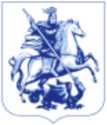 ПРАВИТЕЛЬСТВО МОСКВЫПОСТАНОВЛЕНИЕ29 декабря 2022 г. № 3044-ППО Территориальной программе
государственных гарантий
бесплатного оказания гражданам
медицинской помощи в городе
Москве на 2023 год и на
плановый период 2024 и
2025 годовВ целях обеспечения конституционных прав граждан на получение
бесплатной медицинской помощи и создания единого механизма для
реализации государственных гарантий на охрану здоровья, в соответствии
с Федеральным законом от 21 ноября 2011 г. № 323-ФЗ «Об основах
охраны здоровья граждан в Российской Федерации», Федеральным
законом от 29 ноября 2010 г. № З26-ФЗ «Об обязательном медицинском
страховании в Российской Федерации» Правительство Москвы
постановляет:Утвердить Территориальную программу государственных
гарантий бесплатного оказания гражданам медицинской помощи в городе
Москве на 2023 год и на плановый период 2024 и 2025 годов
(приложение).Установить, что:Учет объемов медицинской помощи, предоставляемыхмедицинскими	организациями,	участвующими в реализацииТерриториальной программы государственных гарантий бесплатного
оказания гражданам медицинской помощи в городе Москве на 2023 год и
на плановый период 2024 и 2025 годов, осуществляется раздельно по
видам и источникам их финансового обеспечения.Выполнение Территориальной программы государственных
гарантий бесплатного оказания гражданам медицинской помощи в городе
Москве на 2023 год и на плановый период 2024 и 2025 годов2осуществляется исходя из утвержденных нормативов объемов
медицинской помощи и нормативов финансовых затрат на единицу объема
медицинской помощи в пределах бюджетных ассигнований,
предусмотренных Законом города Москвы от 2 ноября
2022 г. № 30 «О бюджете города Москвы на 2023 год и плановый периоди 2025 годов» и Законом города Москвы от 2 ноября 2022 г. № 27
«О бюджете Московского городского фонда обязательного медицинского
страхования на 2023 год и на плановый период 2024 и 2025 годов».Об итогах выполнения Территориальной программы
государственных гарантий бесплатного оказания гражданам медицинской
помощи в городе Москве на 2023 год и на плановый период 2024 игодов доложить Правительству Москвы за 2023 год до 5 июля
2024 г., за 2024 год - до 5 июля 2025 г., за 2025 год -
до 5 июля 2026 г.Контроль за выполнением настоящего постановления возложить
на заместителя Мэра Москвы в Правительстве Москвы по вопросам
социального развития Ракову А.В.С. С. Собянин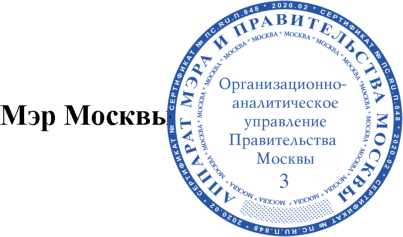 61Приложение 2
к Территориальной программеУтвержденная стоимость Территориальной программы государственных гарантий
бесплатного оказания гражданам медицинской помощи в городе Москве на 2023 год и
на плановый период 2024 и 2025 годов по условиям ее оказанияТаблица 1Утвержденная стоимость Территориальной программы государственных гарантий
бесплатного оказания гражданам медицинской помощи в городе Москве на 2023 год по условиям ее оказания626364656667686970717273741	Без учета средств консолидированного бюджета города Москвы на приобретение оборудования для медицинских организаций, осуществляющих деятельность в сфере
обязательного медицинского страхования (затраты, не включенные в тариф на оплату медицинской помощи).Включается в первичную медико-санитарную помощь в амбулаторных условиях.Указываются расходы консолидированного бюджета города Москвы на приобретение медицинского оборудования для медицинских организаций, осуществляющих
деятельность в сфере обязательного медицинского страхования, сверх Территориальной программы ОМС.В случае включения паллиативной медицинской помощи в Территориальную программу ОМС сверх базовой программы обязательного медицинского страхования с
передачей соответствующего межбюджетного трансферта из бюджета города Москвы в бюджет Московского городского фонда обязательного медицинского страхования.75Таблица 2Утвержденная стоимость Территориальной программы государственных гарантий
бесплатного оказания гражданам медицинской помощи в городе Москве на 2024 год по условиям ее оказания767778798081828384858687881	Без учета средств консолидированного бюджета города Москвы на приобретение оборудования для медицинских организаций, осуществляющих деятельность в сфере
обязательного медицинского страхования (затраты, не включенные в тариф на оплату медицинской помощи).Включается в первичную медико-санитарную помощь в амбулаторных условиях.Указываются расходы консолидированного бюджета города Москвы на приобретение медицинского оборудования для медицинских организаций, осуществляющих
деятельность в сфере обязательного медицинского страхования, сверх Территориальной программы ОМС.В случае включения паллиативной медицинской помощи в Территориальную программу ОМС сверх базовой программы обязательного медицинского страхования с
передачей соответствующего межбюджетного трансферта из бюджета города Москвы в бюджет Московского городского фонда обязательного медицинского страхования.89Таблица 3Утвержденная стоимость Территориальной программы государственных гарантий
бесплатного оказания гражданам медицинской помощи в городе Москве на 2025 год по условиям ее оказания90919293949596979899100101102103'Без учета средств консолидированного бюджета города Москвы на приобретение оборудования для медицинских организаций, осуществляющих деятельность в
сфере обязательного медицинского страхования (затраты, не включенные в тариф на оплату медицинской помощи).2Включается в первичную медико-санитарную помощь в амбулаторных условиях.3Указываются расходы консолидированного бюджета города Москвы на приобретение медицинского оборудования для медицинских организаций, осуществляющих
деятельность в сфере обязательного медицинского страхования, сверх Территориальной программы ОМС.4В случае включения паллиативной медицинской помощи в Территориальную программу ОМС сверх базовой программы обязательного медицинского страхования с
передачей соответствующего межбюджетного трансферта из бюджета города Москвы в бюджет Московского городского фонда обязательного медицинского страхования.104Приложение 3
к Территориальной программеПорядокобеспечения граждан лекарственными препаратами, медицинскими
изделиями, лечебным питанием, в том числе специализированными продуктами
лечебного питания, по назначению врача, а также донорской кровью и (или) ее
компонентами по медицинским показаниям в соответствии со стандартами
медицинской помощи с учетом видов, форм и условий оказаниямедицинской помощиПри оказании в рамках Территориальной программы государственных
гарантий бесплатного оказания гражданам медицинской помощи в городе Москве
на 2023 год и на плановый период 2024 и 2025 годов (далее - Территориальная
программа) первичной медико-санитарной помощи в амбулаторных условиях в
случаях типичного течения заболевания пациента исходя из тяжести и характера
заболевания в соответствии с утвержденными в установленном порядке
стандартами медицинской помощи медицинским работником осуществляется:назначение и выписывание отдельным категориям граждан, имеющим правона получение социальной услуги, предусмотренной пунктом 1 части 1 статьи 6	2Федерального закона от 17 июля 1999 г. № 178-ФЗ «О государственной социальной
помощи», необходимых лекарственных препаратов для медицинского применения
по рецептам на лекарственные препараты, в объеме не менее, чем это
предусмотрено перечнем жизненно необходимых и важнейших лекарственных
препаратов, сформированным в соответствии с Федеральным законом от 12 апреля
2010 г. № 61-ФЗ «Об обращении лекарственных средств» и утверждаемым
Правительством Российской Федерации, медицинских изделий по рецептам на
медицинские изделия, а также специализированных продуктов лечебного питания
для детей-инвалидов в соответствии с перечнями, утверждаемыми Правительством
Российской Федерации;назначение и выписывание лекарственных препаратов гражданам,
страдающим гемофилией, муковисцидозом, гипофизарным нанизмом, болезнью
Гоше, злокачественными новообразованиями лимфоидной, кроветворной и
родственных им тканей, рассеянным склерозом, гемолитико-уремическим
синдромом, юношеским артритом с системным началом, мукополисахаридозом I,VI типов, апластической анемией неуточненной, наследственным дефицитом
факторов II (фибриногена), VII (лабильного), Х (Стюарта-Прауэра), а также
гражданам после трансплантации органов и (или) тканей в соответствии с перечнем
централизованно закупаемых в установленном порядке федеральным органом
исполнительной власти, осуществляющим функции по выработке и реализации
государственной политики и нормативно-правовому регулированию в сфере
здравоохранения, за счет средств федерального бюджета лекарственных
препаратов, утверждаемым Правительством Российской Федерации;назначение и выписывание лекарственных препаратов отдельным
категориям граждан, при амбулаторном лечении которых лекарственные препараты105отпускаются по рецептам на лекарственные препараты бесплатно или с
пятидесятипроцентной скидкой;назначение и выписывание лекарственных препаратов и изделий
медицинского назначения по перечню изделий медицинского назначения,
утвержденному Департаментом здравоохранения города Москвы, отдельным
категориям граждан, имеющим право на меры социальной поддержки по
обеспечению бесплатно лекарственными препаратами и изделиями медицинского
назначения в соответствии с правовыми актами города Москвы по категориям
заболеваний;назначение и выписывание лекарственных препаратов, специализированныхпродуктов лечебного питания для лечения заболеваний, включенных в перечень
жизнеугрожающих и хронических прогрессирующих редких	(орфанных)заболеваний, приводящих к сокращению продолжительности жизни гражданина
или его инвалидности, утвержденный Правительством Российской Федерации,
жителям города Москвы, включенным в региональный сегмент Федерального
регистра лиц, страдающих жизнеугрожающими и хроническими
прогрессирующими редкими (орфанными) заболеваниями, приводящими к
сокращению продолжительности жизни граждан или их инвалидности.Назначение и выписывание лекарственных препаратов при оказании
первичной медико-санитарной помощи в амбулаторных условиях осуществляется в
порядке, установленном федеральным органом исполнительной власти,
осуществляющим функции по выработке и реализации государственной политики и
нормативно-правовому регулированию в сфере здравоохранения, медицинскими
работниками медицинских организаций, включенных в перечень медицинских
организаций, утвержденный Департаментом здравоохранения города Москвы.При наличии медицинских показаний (индивидуальная непереносимость, по
жизненным показаниям) по решению врачебной комиссии медицинской
организации осуществляется назначение и выписывание лекарственных препаратов,
не входящих в стандарты медицинской помощи, и (или) по торговым
наименованиям лекарственных препаратов.При наличии у граждан, имеющих в соответствии с нормативными
правовыми актами города Москвы право на меры социальной поддержки по
обеспечению лекарственными препаратами и не выбравших их получение в
денежном выражении, медицинских показаний (индивидуальная непереносимость,
по жизненным показаниям) по решению врачебной комиссии медицинской
организации государственной системы здравоохранения города Москвы,
оказывающей первичную медико-санитарную помощь в амбулаторных условиях,
осуществляется обеспечение лекарственными препаратами, не входящими в
стандарты медицинской помощи, и (или) по торговым наименованиям в порядке,
установленном Правительством Москвы.При наличии у граждан, имеющих в соответствии с нормативными
правовыми актами города Москвы право на меры социальной поддержки по
обеспечению лекарственными препаратами, медицинскими изделиями и не
выбравших их получение в денежном выражении, осуществляется обеспечение
таких граждан лекарственными препаратами и медицинскими изделиями по106категории заболевания «диабет» и лекарственными препаратами по категории
заболевания «муковисцидоз» в порядках, установленных Правительством Москвы.Выписывание медицинских изделий (изделий медицинского назначения),
специализированных продуктов лечебного питания для детей-инвалидов,
специализированных продуктов лечебного питания для лечения заболеваний,
включенных в перечень жизнеугрожающих и хронических прогрессирующих
редких (орфанных) заболеваний, приводящих к сокращению продолжительности
жизни гражданина или его инвалидности, утвержденный Правительством
Российской Федерации, осуществляется по медицинским показаниям в
установленном порядке медицинскими работниками медицинских организаций,
включенных в перечень медицинских организаций, утвержденный Департаментом
здравоохранения города Москвы.При оказании медицинской помощи в амбулаторных условиях, детям из числа
жителей города Москвы, страдающим сахарным диабетом 1 типа, осуществляется
назначение и бесплатный отпуск сверх утвержденного Правительством Российской
Федерации перечня медицинских изделий, отпускаемых по рецептам на
медицинские изделия при предоставлении набора социальных услуг, медицинскими
изделиями для проведения мониторинга уровня глюкозы в интерстициальной
жидкости (сканер (датчик/сенсор) системы чрескожного мониторинга уровня
глюкозы в интерстициальной жидкости). Обеспечение указанными медицинскими
изделиями осуществляется по назначению лечащего врача - детского
эндокринолога медицинской организации Департамента здравоохранения города
Москвы, оказывающей первичную медико-санитарную помощь детскому
населению, в порядке, установленном Департаментом здравоохранения города
МосквыГражданину при выписывании ему лекарственных препаратов для
медицинского применения, медицинских изделий (изделий медицинского
назначения), специализированных продуктов лечебного питания предоставляется
информация о том, в каких аптечных организациях можно получить выписанный
препарат, изделие, питание.Отпуск лекарственных препаратов, медицинских изделий (изделий
медицинского назначения), специализированных продуктов лечебного питания
осуществляется в аптечных организациях, включенных в перечень аптечных
организаций, утвержденный Департаментом здравоохранения города Москвы в
установленном порядке.При оказании в рамках Территориальной программы первичной медико-
санитарной помощи в условиях дневного стационара и в неотложной форме,
специализированной медицинской помощи, в том числе высокотехнологичной,
скорой медицинской помощи, в том числе скорой специализированной,
паллиативной медицинской помощи в стационарных условиях граждане
обеспечиваются лекарственными препаратами для медицинского применения,
включенными в перечень жизненно необходимых и важнейших лекарственных
препаратов, утвержденный Правительством Российской Федерации, и
медицинскими изделиями в соответствии со стандартами медицинской помощи и
клиническими рекомендациями.107Обеспечение граждан лекарственными препаратами для медицинского
применения, не включенными в утвержденный Перечень жизненно необходимых и
важнейших лекарственных препаратов, осуществляется по медицинским
показаниям в случаях нетипичного течения заболевания, наличия осложнений
основного заболевания и (или) сопутствующих заболеваний, назначения
лекарственных препаратов, особенности взаимодействия и совместимости которых
согласно инструкциям по их применению приводят к снижению эффективности и
безопасности фармакотерапии и (или) создают потенциальную опасность для жизни
и здоровья пациента, в случае замены лекарственных препаратов для медицинского
применения, включенных в Перечень жизненно необходимых и важнейших
лекарственных препаратов, из-за индивидуальной непереносимости, по жизненным
показаниям.Назначение и применение лекарственных препаратов для медицинского
применения при оказании первичной медико-санитарной помощи в условиях
дневного стационара и в неотложной форме, специализированной медицинской
помощи, в том числе высокотехнологичной, скорой медицинской помощи, в том
числе скорой специализированной, паллиативной медицинской помощи в
стационарных условиях, передача от медицинской организации пациенту (его
законному представителю) медицинских изделий, предназначенных для
поддержания функций органов и систем организма человека, для использования на
дому при оказании паллиативной медицинской помощи осуществляется в порядке,
установленном федеральным органом исполнительной власти, осуществляющим
функции по выработке и реализации государственной политики и нормативно-
правовому регулированию в сфере здравоохранения.Граждане, получающие паллиативную специализированную медицинскую
помощь на дому (далее - пациенты), бесплатно обеспечиваются медицинскими
изделиями, предназначенными для поддержания функций органов и систем
организма человека, для использования на дому, включенными в перечень
медицинских изделий, предназначенных для поддержания функций органов и
систем организма человека, предоставляемых пациентам, получающим
паллиативную специализированную медицинскую помощь в амбулаторных
условиях, для использования на дому (приложение 6 к Территориальной
программе).Обеспечение пациентов медицинскими изделиями, предназначенными для
поддержания функций органов и систем организма человека, для использования на
дому (далее - медицинские изделия для использования на дому) осуществляется на
основании решения врачебной комиссии медицинской организации
государственной системы здравоохранения города Москвы, оказывающей
паллиативную специализированную медицинскую помощь, в которой пациент
получает паллиативную специализированную медицинскую помощь в
амбулаторных условиях, проводимой в порядке, установленном федеральным
органом исполнительной власти, осуществляющим функции по выработке и
реализации государственной политики и нормативно-правовому регулированию в
сфере здравоохранения.При наличии у пациента медицинских показаний, установленных врачом108отделения выездной патронажной паллиативной медицинской помощи
медицинской организации государственной системы здравоохранения города
Москвы, указывающих на необходимость незамедлительного обеспечения пациента
медицинскими изделиями для использования на дому, такой пациент
обеспечивается медицинскими изделиями для использования на дому (угроза
ухудшения состояния пациента, угроза жизни), медицинской организацией
государственной системы здравоохранения города Москвы, оказывающей
паллиативную специализированную медицинскую помощь в амбулаторных
условиях, на период, но не более чем на 15 календарных дней, необходимый для
передачи в порядке, установленном федеральным органом исполнительной власти,
осуществляющим функции по выработке и реализации государственной политики и
нормативно-правовому регулированию в сфере здравоохранения, пациенту
медицинских изделий для использования на дому.Выдача пациенту (его законному представителю) и (или) члену семьи
пациента, осуществляющему уход за ним, медицинских изделий для использования
на дому осуществляется организациями, функции и полномочия учредителей
которых выполняют Департамент здравоохранения города Москвы и Департамент
труда и социальной защиты населения города Москвы, в соответствии с
распределением по предоставлению таких медицинских изделий, установленным
приложением 6 к Территориальной программе.Предоставление медицинских изделий для использования на дому
осуществляется в соответствии с правилами, устанавливаемыми регламентом
взаимодействия по вопросам организации обеспечения граждан медицинскими
изделиями, предназначенными для поддержания функций органов и систем
организма человека, для использования на дому, в рамках оказания паллиативной
специализированной медицинской помощи, утверждаемым Департаментом
здравоохранения города Москвы совместно с Департаментом труда и социальной
защиты населения города Москвы.Передача медицинских изделий для использования на дому организациями,
функции и полномочия учредителей которых выполняют Департамент
здравоохранения города Москвы и Департамент труда и социальной защиты
населения города Москвы, пациенту (его законному представителю) и (или) члену
семьи пациента, осуществляющему уход за ним осуществляется на основании
гражданско-правового договора или акта приема-передачи в соответствии с
правилами, устанавливаемыми регламентом взаимодействия по вопросам
организации обеспечения граждан медицинскими изделиями, предназначенными
для поддержания функций органов и систем организма человека, для использования
на дому, в рамках оказания паллиативной специализированной медицинской
помощи, утверждаемым, Департаментом здравоохранения города Москвы
совместно с Департаментом труда и социальной защиты населения города Москвы.
Заключение договора, оформление и подписание акта приема-передачи
осуществляется между организацией, функции и полномочия учредителя которой
выполняет Департамент здравоохранения города Москвы или Департамент труда и
социальной защиты населения города Москвы, и пациентом (его законным
представителем) и (или) членом семьи пациента, осуществляющим уход за ним.109При оказании паллиативной медицинской помощи в амбулаторных условиях,
в том числе на дому, осуществляется обеспечение пациентов лекарственными
препаратами (включая наркотические и психотропные лекарственные препараты),
предназначенными для облегчения боли, связанной с заболеванием, состоянием, и
симптоматического лечения других тяжелых проявлений заболевания, в
соответствии с клиническими рекомендациями и в порядке, установленном
федеральным органом исполнительной власти, осуществляющим функции по
выработке и реализации государственной политики и нормативно-правовому
регулированию в сфере здравоохранения.Пациенты при оказании им паллиативной медицинской помощи в
амбулаторных условиях, в том числе на дому, бесплатно обеспечиваются
лекарственными препаратами (включая наркотические и психотропные
лекарственные препараты), включенными в перечень жизненно необходимых и
важнейших лекарственных препаратов, утвержденный Правительством Российской
Федерации, назначение и оформление рецептов на которые осуществляет лечащий
врач медицинской организации государственной системы здравоохранения города
Москвы, оказывающей медицинскую помощь в амбулаторных условиях, и (или)
врач по паллиативной медицинской помощи отделения выездной патронажной
паллиативной медицинской помощи медицинской организации государственной
системы здравоохранения города Москвы, оказывающей паллиативную
специализированную медицинскую помощь.В случае наличия медицинских показаний (индивидуальная непереносимость,
по жизненным показаниям) пациенты при оказании им паллиативной медицинской
помощи в амбулаторных условиях, в том числе на дому, бесплатно обеспечиваются
лекарственными препаратами (включая наркотические и психотропные
лекарственные препараты), не включенными в перечень жизненно необходимых и
важнейших лекарственных препаратов, утвержденный Правительством Российской
Федерации, и (или) по торговым наименованиям лекарственных препаратов, по
решению врачебной комиссии медицинской организации государственной системы
здравоохранения города Москвы, оказывающей специализированную
паллиативную медицинскую помощь или первичную медико-санитарную помощь в
амбулаторных условиях.Пациентам (законному представителю пациента, члену семьи пациента,
осуществляющему уход за ним) при назначении им лекарственных препаратов
(включая наркотические и психотропные лекарственные препараты)
предоставляется информация о том, в каких аптечных организациях, включенных в
перечень аптечных организаций, утвержденный Департаментом здравоохранения
города Москвы, можно получить соответствующий назначенный лекарственный
препарат.При оказании медицинской помощи в амбулаторных условиях лицам,
находящимся под диспансерным наблюдением в связи с туберкулезом, и лицам,
больным туберкулезом, в рамках Территориальной программы в течение всего
периода диспансерного наблюдения или со дня выявления туберкулеза, помимо
назначения противотуберкулезных лекарственных препаратов и гепатопротекторов
осуществляется назначение антибактериальных лекарственных препаратов и (или)110соответствующих витаминов, включенных в Перечень жизненно необходимых и
важнейших лекарственных препаратов, утвержденный Правительством Российской
Федерации. При этом назначение антибактериальных лекарственных препаратов и
(или) соответствующих витаминов осуществляется по решению врачебной
комиссии Государственного бюджетного учреждения здравоохранения города
Москвы «Московский городской научно-практический центр борьбы с
туберкулезом Департамента здравоохранения города Москвы». Обеспечение
антибактериальными лекарственными препаратами и соответствующими
витаминами осуществляется структурными подразделениями Государственного
бюджетного учреждения здравоохранения города Москвы «Московский городской
научно-практический центр борьбы с туберкулезом Департамента здравоохранения
города Москвы», осуществляющими диспансерное наблюдение. Отпуск
противотуберкулезных лекарственных препаратов, гепатопротекторов,
антибактериальных лекарственных препаратов, соответствующих витаминов
осуществляется медицинским работником с внесением в медицинскую
документацию соответствующих записей, в том числе записей о назначенных
лекарственных препаратах, дозировках лекарственных препаратов. Получение
лекарственных препаратов заверяется подписью лица, которому отпускаются
лекарственные препараты, или законного представителя лица, которому назначены
лекарственные препараты.В рамках Территориальной программы в целях предотвращения прерывания
приема лекарственных препаратов лицами, находившимися в связи с туберкулезом
на лечении в медицинских организациях государственной системы
здравоохранения города Москвы, оказывающих медицинскую помощь в
стационарных условиях по профилю «фтизиатрия», при выписке из этих
медицинских организаций указанные лица обеспечиваются на срок до постановки
на диспансерное наблюдение в связи с туберкулезом, но не более чем на три
календарных дня, противотуберкулезными лекарственными препаратами,
гепатопротекторами, антибактериальными лекарственными препаратами и
соответствующими витаминами, включенными в Перечень жизненно необходимых
и важнейших лекарственных препаратов, утвержденный Правительством
Российской Федерации.Обеспечение указанными лекарственными препаратами осуществляется по
решению врачебной комиссии медицинской организации государственной системы
здравоохранения города Москвы, в которой осуществлялось оказание медицинской
помощи в стационарных условиях в связи с туберкулезом. Отпуск таких
лекарственных препаратов осуществляется медицинским работником с внесением в
медицинскую документацию соответствующих записей, в том числе записи о
назначенных лекарственных препаратах, их дозировках, сроках, на которые
отпускаются лекарственные препараты. Получение лекарственных препаратов
заверяется подписью лица, которому отпускаются лекарственные препараты, или
законного представителя лица, который обеспечивается лекарственными
препаратами.Правила организации обеспечения лекарственными препаратами лиц,
находящихся под диспансерным наблюдением в связи с туберкулезом, лиц,111больных туберкулезом, а также при выписке лиц, находившихся в связи с
туберкулезом на лечении в медицинских организациях государственной системы
здравоохранения города Москвы, оказывающих медицинскую помощь в
стационарных условиях по профилю	«фтизиатрия», устанавливаютсяДепартаментом здравоохранения города Москвы.В рамках Территориальной программы в целях улучшения организации
лекарственного обеспечения для лечения онкологических заболеваний,
преобладающих в структуре заболеваемости в городе Москве, к которым относятся
злокачественное новообразование молочной железы, злокачественное
новообразование предстательной железы, колоректальный рак, злокачественное
новообразование почки (кроме почечной лоханки), злокачественная меланома
кожи, злокачественное новообразование бронхов и легкого, злокачественное
новообразование мочевого пузыря, злокачественное новообразование яичника,
злокачественное новообразование желудка, опухоли головы и шеи,
классифицируемые в соответствии с Международной статистической
классификацией болезней и проблем, связанных со здоровьем - 10 (МКБ-10) по
диагнозам C50.0, C50.1, C50.2, C50.3, C50.4, C50.5, C50.6, C50.8, C50.9, C61, C18.0,
C18.1, C18.2,	C18.3,	C18.4,	C18.5,	C18.6, C18.7, C18.8, C18.9, C19, C20, C21, C64,C43.0, C43.1,	C43.2,	C43.3,	C43.4,	C43.5, C43.6, C43.7, C43.8, C43.9, C34.0, C34.1,C34.2, C34.3,	C34.8,	C34.9,	C67.0,	С67.1, С67.2, С67.3, С67.4, С67.5, С67.6, С67.7,С67.8, С67.9,	С56, С16.0, С16.1,С16.2, С16.3, С16.4, С16.5, С16.6, С16.8, С16.9,С00.0, С00.1, С00.2, С00.3, С00.4, С00.5, С00.6, С00.8, С00.9, С01, С02.0, С02.1,
С02.2, С02.3, С02.4, С02.8, С02.9, С03.0, С03.1, С03.9, С04.0, С04.1, С04.8, С04.9,
С05.0, С05.1, С05.2, С05.8, С05.9, С06.0, С06.1, С06.2, С06.8, С06.9, С07, С08.0,
С08.1, С08.8, С08.9, С09.0, С09.1, С09.8, С09.9, С10.0, С10.1, С10.2, С10.3, С10.4,
С10.8, С10.9, С11.0, С11.1, С11.2, С11.3, С11.8, С11.9, С12, С13.0, С13.1, С13.2,
С13.8, С13.9, С14.8, С30.0, С30.1, С31.0, C31.1, С31.2, С31.3, С31.8, С31.9, С32.0,
С32.1, С32.2, С32.3, С32.8, С32.9, злокачественное новообразование
самостоятельных (первичных) множественных локализаций (при условии
проведения лечения по поводу одного из указанных в настоящем абзаце диагнозов
онкологических заболеваний), классифицируемое в соответствии с МКБ-10 по
диагнозу C97, осуществляется обеспечение лекарственными препаратами,
предусмотренными схемой лечения, определенной в соответствии с клинической
рекомендацией	(медицинской методологией) лечения онкологическогозаболевания, включенными в Перечень лекарственных препаратов для лечения
онкологических заболеваний, преобладающих в структуре заболеваемости в городе
Москве, утвержденный нормативным правовым актом Правительства Москвы.При оказании медицинской помощи в амбулаторных условиях в рамках
Территориальной программы жителям города Москвы в возрасте старше 18 лет,
страдающим онкологическими заболеваниями, преобладающими в структуре
заболеваемости в городе Москве, осуществляется назначение и выписывание
лекарственных препаратов в твердых лекарственных формах (таблетки, капсулы),
предусмотренных схемой лечения, определенной в соответствии с клинической
рекомендацией	(медицинской методологией) лечения онкологическогозаболевания, на условиях, установленных нормативным правовым актом112Правительства Москвы.При оказании медицинской помощи в рамках Территориальной программы
жителям города Москвы в возрасте старше 18 лет из числа застрахованных по
обязательному медицинскому страхованию в городе Москве, страдающим
онкологическими заболеваниями, преобладающими в структуре заболеваемости в
городе Москве, лечащими врачами-онкологами медицинских организаций
государственной системы здравоохранения города Москвы, оказывающих
первичную специализированную медико-санитарную помощь по профилю
«онкология», осуществляется назначение лекарственных препаратов в жидких
лекарственных формах, предназначенных для инъекций, в дозировке, способом
введения, кратностью введения, которые предусмотрены схемой лечения,
определенной в соответствии с клинической рекомендацией (медицинской
методологией) лечения онкологического заболевания, без выписывания рецептов на
лекарственные препараты. Получение лекарственных препаратов в жидких
лекарственных формах, предназначенных для инъекций, в соответствии с
назначением лечащего врача-онколога осуществляется в условиях дневного
стационара в медицинской организации, которая осуществляет деятельность в
сфере обязательного медицинского страхования в городе Москве и в которую
направлен пациент для лечения онкологического заболевания в условиях дневного
стационара.В рамках Территориальной программы медицинскими организациями,
осуществляющими деятельность в сфере обязательного медицинского страхования
в городе Москве и оказывающими медицинскую помощь по профилю «онкология»
в стационарных условиях, при оказании специализированной медицинской помощи
в стационарных условиях жители города Москвы в возрасте старше 18 лет из числа
застрахованных по обязательному медицинскому страхованию в городе Москве,
страдающие онкологическими заболеваниями, преобладающими в структуре
заболеваемости в городе Москве, обеспечиваются лекарственными препаратами в
твердых лекарственных формах (таблетки, капсулы) и жидких лекарственных
формах, предназначенных для инъекций, в формах, с дозировкой, способом приема
или введения, с кратностью приема или введения лекарственных препаратов,
которые предусмотрены схемой лечения, определенной в соответствии с
клинической рекомендацией	(медицинской методологией) леченияонкологического заболевания.При оказании медицинской помощи в рамках Территориальной программы в
амбулаторных условиях детям из числа жителей города Москвы, страдающим
онкологическими заболеваниями, осуществляется назначение и выписывание
лекарственных препаратов для лечения онкологического заболевания на условиях,
установленных нормативным правовым актом Правительства Москвы.При оказании медицинской помощи в рамках Территориальной программы
детям из числа жителей города Москвы, страдающим онкологическими
заболеваниями, лечащими врачами - детскими онкологами медицинских
организаций государственной системы здравоохранения города Москвы,
оказывающих первичную специализированную медико-санитарную помощь по
профилю «онкология», осуществляется назначение лекарственных препаратов в113жидких лекарственных формах, предназначенных для инъекций, с учетом
определенной тактики лечения. Получение лекарственных препаратов в жидких
лекарственных формах, предназначенных для инъекций, в соответствии с
назначением лечащего врача - детского онколога осуществляется в условиях
дневного стационара в медицинской организации, которая осуществляет
деятельность в сфере обязательного медицинского страхования в городе Москве и в
которую направлен пациент для лечения онкологического заболевания в условиях
дневного стационара.В рамках Территориальной программы медицинскими организациями,
осуществляющими деятельность в сфере обязательного медицинского страхования
в городе Москве и оказывающими медицинскую помощь по профилю «онкология»
в стационарных условиях, при оказании специализированной медицинской помощи
в стационарных условиях дети из числа жителей города Москвы, страдающие
онкологическими заболеваниями, обеспечиваются с учетом определенной тактики
лечения лекарственными препаратами в твердых лекарственных формах (таблетки,
капсулы) и жидких лекарственных формах, предназначенных для инъекций.При оказании первичной медико-санитарной помощи в условиях дневного
стационара и в неотложной форме, специализированной, в том числе
высокотехнологичной, медицинской помощи граждане по медицинским
показаниям обеспечиваются медицинскими изделиями, включенными в
утвержденный Правительством Российской Федерации перечень медицинских
изделий, имплантируемых в организм человека, в соответствии со стандартами
медицинской помощи и порядками оказания медицинской помощи.В рамках Территориальной программы в целях совершенствования оказания
медицинской помощи лицам, больным сердечно-сосудистыми заболеваниями,
снижения общей и сердечно-сосудистой смертности, профилактики развития
повторных сердечно-сосудистых событий осуществляется дополнительное
лекарственное обеспечение жителей города Москвы в возрасте старше 18 лет, не
имеющих права на получение социальной услуги в виде обеспечения
лекарственными препаратами для медицинского применения в соответствии с
Федеральным законом от 17 июля 1999 г. № 178-ФЗ «О государственной
социальной помощи»:страдающих мерцательной аритмией (болезнями сердца с фибрилляцией и
(или) трепетанием предсердий) либо гиперлипидемией с очень высоким риском
развития сердечно-сосудистых заболеваний, - пожизненно;находящихся на диспансерном наблюдении и перенесших острое нарушение
мозгового кровообращения либо инфаркт миокарда, которым выполнены
аортокоронарное шунтирование, и (или) ангиопластика коронарных артерий со
стентированием, и (или) катетерная абляция по поводу сердечно-сосудистых
заболеваний, - в течение двух лет с даты постановки диагноза и (или) выполнения
хирургического вмешательства в порядке, установленном Департаментом
здравоохранения города Москвы.При лечении в амбулаторных условиях назначение и выписывание
лекарственных препаратов осуществляется по перечню лекарственных препаратов
для бесплатного обеспечения жителей города Москвы в возрасте старше 18 лет, не114имеющих права на получение социальной услуги в виде обеспечения
лекарственными препаратами для медицинского применения в соответствии с
Федеральным законом от 17 июля 1999 г. № 178-ФЗ «О государственной
социальной помощи», которые страдают мерцательной аритмией (болезнями сердца
с фибрилляцией и (или) трепетанием предсердий), гиперлипидемией с очень
высоким риском развития сердечно-сосудистых заболеваний, которые перенесли
острое нарушение мозгового кровообращения либо инфаркт миокарда, которым
выполнены аортокоронарное шунтирование, и (или) ангиопластика коронарных
артерий со стентированием, и (или) катетерная абляция по поводу сердечно-
сосудистых заболеваний, отпускаемых бесплатно по рецептам на лекарственные
препараты, для проведения дезагрегантной, антикоагулянтной,
гиполипидемической и иной терапии, утвержденному нормативным правовым
актом Правительства Москвы.В целях улучшения качества жизни лиц, имеющих ограничения
жизнедеятельности, в том числе инвалидов и детей-инвалидов, в рамках
Территориальной программы указанным лицам сверх гарантий, установленных
пунктом 1 части 1 статьи 6 2 Федерального закона от 17 июля 1999 г. № 178-ФЗ
«О государственной социальной помощи» и статьей 10 Федерального закона
от 24 ноября 1995 г. № 181-ФЗ «О социальной защите инвалидов в Российской
Федерации», предоставляются по медицинским показаниям медицинские изделия
по перечню, на условиях и в порядке, предусмотренных правовыми актами города
Москвы.Обеспечение медицинских организаций государственной системы
здравоохранения города Москвы кровью и (или) ее компонентами на безвозмездной
основе осуществляется в установленном порядке Государственным бюджетным
учреждением здравоохранения города Москвы «Центр крови имени О.К. Гаврилова
Департамента здравоохранения города Москвы» (далее - Центр крови), а также
отделениями переливания крови медицинских организаций государственной
системы здравоохранения города Москвы.Центр крови передает в медицинские организации государственной системы
здравоохранения города Москвы заготовленные, переработанные и прошедшие
вирусологическое тестирование кровь и (или) ее компоненты, которые
направляются на карантинизацию (свежезамороженная плазма) или на пополнение
стратегического резерва.Отделения переливания крови обеспечивают в первоочередном порядке
потребности в крови и ее компонентах структурные подразделения тех
медицинских организаций государственной системы здравоохранения города
Москвы, на базе которых они развернуты.В экстренных случаях при наличии запасов компоненты крови на
безвозмездной основе передаются из отделений переливания крови в кабинеты
трансфузионной терапии медицинских организаций государственной системы
здравоохранения города Москвы, оказывающих медицинскую помощь в
стационарных условиях, направивших заявку на кровь и (или) ее компоненты, с
обязательной регистрацией в отделении контроля и экспедиции готовой продукции
Центра крови.115Приложение 4
к Территориальной программеПеречень жизненно необходимых и важнейших лекарственных препаратов для оказания первичной медико-
санитарной помощи в условиях дневного стационара и в неотложной форме, специализированной, в том числе
высокотехнологичной, медицинской помощи, скорой, в том числе скорой специализированной, медицинскойпомощи, паллиативной медицинской помощи в стационарных условиях116117118119120121122123124125126127128129130131132133134135136137138139140141142143144145146147148149150151152153154155156157158159160161162163164165166167168169170171172173174175176177178179180181182183184185186187188189190Приложение 5
к Территориальной программеПереченьлекарственных препаратов, отпускаемых населению в соответствии с перечнем групп населения и
категорий заболеваний, при амбулаторном лечении которых лекарственные препараты и медицинские изделия
отпускаются по назначению врачей бесплатно, а также в соответствии с перечнем групп населения, при
амбулаторном лечении которых лекарственные препараты отпускаются бесплатно или с пятидесятипроцентнойскидкой1 по назначению врачей191192193194195196197198199200201202203204205206207208209210211212213214215216217218219220221222223224225226227228229230231232233234235236237238239240241242243244245246247248249250251252253254255256257258259260261262263264'Перечень является базовым минимальным.2Лекарственные препараты, назначаемые по решению врачебной комиссии медицинской организации, участвующей в реализации Территориальной программы
государственных гарантий бесплатного оказания гражданам медицинской помощи в городе Москве на 2023 год и на плановый период 2024 и 2025 годов.265Приложение 6
к Территориальной программеПереченьмедицинских изделий, предназначенных для поддержания функций органов и систем организма человека,
предоставляемых пациентам, получающим паллиативную специализированную медицинскую помощьв амбулаторных условиях, для использования на дому266267268269270271272273274275276277278279280281282120020!20220320420520620720820921021121228323Кресло-коляска, управляемая
пациентом, с двуручным рычажным
приводом, нескладнаяБезвозмездное срочное
пользованиеГБУ РЦИ ДТСЗНХодунки колесные стандартные,
нескладныеСобственностьГБУ РЦИ ДТСЗНХодунки опорные стандартные,
нескладныеСобственностьГБУ РЦИ ДТСЗНХодунки опорные стандартные,
складныеСобственностьГБУ РЦИ ДТСЗНДержатель неносимого
мочеприемникаСобственностьРесурсный центр ГБУЗ «Центр паллиативной помощи
ДЗМ»Измеритель стомыСобственностьРесурсный центр ГБУЗ «Центр паллиативной помощи
ДЗМ»Калоприемник для кишечной стомы
открытого типа, многокомпонентныйСобственностьРесурсный центр ГБУЗ «Центр паллиативной помощи
ДЗМ»Калоприемник для кишечной стомы
открытого типа, однокомпонентныйСобственностьРесурсный центр ГБУЗ «Центр паллиативной помощи
ДЗМ»Калоприемник для колостомы
закрытый, однокомпонентныйСобственностьРесурсный центр ГБУЗ «Центр паллиативной помощи
ДЗМ»Калоприемник для колостомы
закрытый, многокомпонентныйСобственностьРесурсный центр ГБУЗ «Центр паллиативной помощи
ДЗМ»Катетер уретральный постоянный
для дренажаСобственностьРесурсный центр ГБУЗ «Центр паллиативной помощи
ДЗМ»Катетер уретральный постоянный
для дренажа, антибактериальныйСобственностьРесурсный центр ГБУЗ «Центр паллиативной помощи
ДЗМ»Катетер уретральный постоянный
для дренажа/промыванияСобственностьРесурсный центр ГБУЗ «Центр паллиативной помощи
ДЗМ»428412252262272282292302312322332342352852Повязка на рану неприлипающая,
абсорбирующая, антибактериальнаяПовязка на рану неприлипающая,
абсорбирующая, стерильнаяПовязка на рану неприлипающая,
проницаемая, антибактериальнаяПовязка пленочная проницаемая для
жидкостиПовязка раневая гидрогелевая,
нестерильнаяПовязка раневая гидрогелевая,
стерильнаяПовязка раневая гидрогелевая,
стерильная, антибактериальнаяПовязка раневая неприлипающая,
проницаемаяСудно подкладноеТрубка для мочеиспусканияУстройство для фиксации
мочеприемника, носимоеСобственностьСобственностьСобственностьСобственностьСобственностьСобственностьСобственностьСобственностьСобственностьСобственностьСобственность4Ресурсный центр ГБУЗ «Центр паллиативной помощи
ДЗМ»Ресурсный центр ГБУЗ «Центр паллиативной помощи
ДЗМ»Ресурсный центр ГБУЗ «Центр паллиативной помощи
ДЗМ»Ресурсный центр ГБУЗ «Центр паллиативной помощи
ДЗМ»Ресурсный центр ГБУЗ «Центр паллиативной помощи
ДЗМ»Ресурсный центр ГБУЗ «Центр паллиативной помощи
ДЗМ»Ресурсный центр ГБУЗ «Центр паллиативной помощи
ДЗМ»Ресурсный центр ГБУЗ «Центр паллиативной помощи
ДЗМ»ГБУ РЦИ ДТСЗНРесурсный центр ГБУЗ «Центр паллиативной помощи
ДЗМ»Ресурсный центр ГБУЗ «Центр паллиативной помощи
ДЗМ»3302Приложение 11
к Территориальной программеПереченьмедицинских организаций, участвующих в реализации
Территориальной программы государственных гарантий бесплатного оказания гражданам медицинской помощи
в городе Москве на 2023 год и на плановый период 2024 и 2025 годов, в том числе Территориальной программы
обязательного медицинского страхования города Москвы, в том числе проводящих профилактические медицинскиеосмотры и диспансеризацию, в том числе углубленную диспансеризацию303304305306307308309310311312313314315316317318319320321322323324325326327328329330331332333334335336337338339340341342343344345346347348349350351352353354355356357358359360361362363364365366367368369370371372373374375376377378379380381382383384385386387388389390391392393394395396397398399400401402403404405406407408409410411412413414415416417418419420421422423424425426427428429430431432433434435436437631Приложение 15
к Территориальной программеОбъем медицинской помощи в амбулаторных условиях, оказываемой с
профилактическими и иными целями, на одного жителя города Москвы,
одно застрахованное лицо по обязательному медицинскому страхованиюна 2023 год632633Приложение 16
к Территориальной программеПримерный перечень
заболеваний, состояний (групп заболеваний, состояний) с оптимальной
длительностью лечения до трех дней включительно634635636637638639640641642643644645Виды и условия оказания медицинской помощи№строкиЕдиницаизмеренияОбъем
медицинской
помощи в
расчете на
одного
жителя
(норматив
объемов
предоставле-
ния
медицинской
помощи в
расчете на
одно
застрахован-
ное лицо)Стоимость
единицы
объема
медицинской
помощи
(норматив
финансовых
затрат на
единицу
объема
предоставле-
ния
медицинской
помощи)
(рублей)Подушевые нормативы
финансирования
Территориальной
программы
государственных гарантий
бесплатного оказания
гражданам медицинской
помощи в городе МосквеПодушевые нормативы
финансирования
Территориальной
программы
государственных гарантий
бесплатного оказания
гражданам медицинской
помощи в городе МосквеУтвержденная стоимость
Территориальной программы
государственных гарантий бесплатного
оказания гражданам медицинской
помощи в городе Москве по источникам
ее финансового обеспеченияУтвержденная стоимость
Территориальной программы
государственных гарантий бесплатного
оказания гражданам медицинской
помощи в городе Москве по источникам
ее финансового обеспеченияУтвержденная стоимость
Территориальной программы
государственных гарантий бесплатного
оказания гражданам медицинской
помощи в городе Москве по источникам
ее финансового обеспеченияВиды и условия оказания медицинской помощи№строкиЕдиницаизмеренияОбъем
медицинской
помощи в
расчете на
одного
жителя
(норматив
объемов
предоставле-
ния
медицинской
помощи в
расчете на
одно
застрахован-
ное лицо)Стоимость
единицы
объема
медицинской
помощи
(норматив
финансовых
затрат на
единицу
объема
предоставле-
ния
медицинской
помощи)
(рублей)рублейрублейтыс. рублейтыс. рублейвпроцентахкитогуВиды и условия оказания медицинской помощи№строкиЕдиницаизмеренияОбъем
медицинской
помощи в
расчете на
одного
жителя
(норматив
объемов
предоставле-
ния
медицинской
помощи в
расчете на
одно
застрахован-
ное лицо)Стоимость
единицы
объема
медицинской
помощи
(норматив
финансовых
затрат на
единицу
объема
предоставле-
ния
медицинской
помощи)
(рублей)за счет
средств
бюджета
города
Москвыза счет
средств
ОМСза счет
средств
бюджета
города
МосквысредстваОМСвпроцентахкитогу12345678910I. Медицинская помощь, предоставляемая за счет
консолидированного бюджета города Москвы, в
том числе1:01ХХ15 965,56Х203 081 848,9Х33,61. Скорая, в том числе скорая специализированная,
медицинская помощь, не включенная в
Территориальную программу ОМС, в том числе02вызовов0,099264 767,01473,17Х6 018 768,3ХХнезастрахованным по ОМС лицам02.1вызовов0,051264 279,98219,39Х2 790 665,7ХХскорая медицинская помощь при санитарно-
авиационной эвакуации02.2вызовов0,000,000,00Х0,00ХХ123456789102. Первичная медико-санитарная помощь03ХХХХХХХХ2.1. Первичная медико-санитарная помощь в
амбулаторных условиях04ХХХХХХХХ2.1.1. Медицинская помощь с профилактическими
и иными целями05посещений0,5112 171,661 109,72Х14 115 609,8ХХнезастрахованным по ОМС лицам05.1посещений0,000,000,00Х0,00ХХ2.1.2. Медицинская помощь, оказываемая в
неотложной форме06посещений0,0072 246,1815,72Х200 000,0ХХнезастрахованным по ОМС лицам06.1посещений0,0072 246,1815,72Х200 000,0ХХ2.1.3. Медицинская помощь, оказываемая в связи
с заболеваниями07обращений0,08504 582,47389,51X4 954 570,1XХнезастрахованным по ОМС лицам07.1обращенийХХХ2.2. Первичная медико-санитарная помощь в
условиях дневного стационара08случаевлечения0,00051067 144,4734,24Х435 579,6ХХнезастрахованным по ОМС лицам08.1случаевлеченияХХХ3. Медицинская помощь в условиях дневного
стационара (первичная медико-санитарная
помощь, специализированная медицинская
помощь)(сумма строк 08 + 11)09случаевлечения0,00438067 144,47294,09Х3 740 860,1ХХнезастрахованным по ОМС лицам09.1случаевлечения0,000,000,00Х0,00ХХ4. Специализированная, в том числе
высокотехнологичная, медицинская помощь10ХХХХХХХХ4.1. Специализированная медицинская помощь в
условиях дневного стационара, в том числе11случаевлечения0,00387067 144,47259,85Х3 305 280,5ХХнезастрахованным по ОМС лицам11.1случаевлечения0,000,000,00Х0,00ХХ4.2. Специализированная медицинская помощь в
условиях круглосуточного стационара, в том
числе12случаевгоспитализа-ции0,0182191 423,783 483,91Х44 315 371,1ХХнезастрахованным по ОМС лицам12.1случаевгоспитализа-ции0,005564 404,18354,22Х4 505 716,4ХХ5. Паллиативная медицинская помощь13ХХХХХХХХ5.1.Первичная паллиативная медицинская
помощь2, в том числе врачебная, в том числе14посещений0,0182Х156,73Х1 993 546,6ХХ11123456789105.1.1. Первичная паллиативная медицинская
помощь2 без учета паллиативной медицинской
помощи, оказываемой на дому отделениями
выездной патронажной паллиативной
медицинской помощи5.1.1. Первичная паллиативная медицинская
помощь2 без учета паллиативной медицинской
помощи, оказываемой на дому отделениями
выездной патронажной паллиативной
медицинской помощи5.1.1. Первичная паллиативная медицинская
помощь2 без учета паллиативной медицинской
помощи, оказываемой на дому отделениями
выездной патронажной паллиативной
медицинской помощи14.1посещений0,000,000,00Х0,00ХХ5.1.2. Первичная паллиативная медицинская
помощь2, оказываемая на дому отделениями
выездной патронажной паллиативной
медицинской помощи5.1.2. Первичная паллиативная медицинская
помощь2, оказываемая на дому отделениями
выездной патронажной паллиативной
медицинской помощи5.1.2. Первичная паллиативная медицинская
помощь2, оказываемая на дому отделениями
выездной патронажной паллиативной
медицинской помощи14.2посещений0,01828 611,28156,73Х1 993 546,6ХХ5.2. Паллиативная медицинская помощь в
стационарных условиях (включая койки
паллиативной медицинской помощи и койки
сестринского ухода)5.2. Паллиативная медицинская помощь в
стационарных условиях (включая койки
паллиативной медицинской помощи и койки
сестринского ухода)5.2. Паллиативная медицинская помощь в
стационарных условиях (включая койки
паллиативной медицинской помощи и койки
сестринского ухода)15койко-дней0,03512 297,57430,42Х5 474 880,3ХХ5.3. Паллиативная медицинская помощь в
условиях дневного стационара5.3. Паллиативная медицинская помощь в
условиях дневного стационара5.3. Паллиативная медицинская помощь в
условиях дневного стационара16случаевлечения0,000,000,00Х0,00ХХ6. Иные государственные и муниципальные
услуги (работы)6. Иные государственные и муниципальные
услуги (работы)6. Иные государственные и муниципальные
услуги (работы)17ХХ8 889,71Х113 076 957,8ХХ7. Высокотехнологичная медицинская помощь,
оказываемая в медицинских организациях
государственной системы здравоохранения
города Москвы7. Высокотехнологичная медицинская помощь,
оказываемая в медицинских организациях
государственной системы здравоохранения
города Москвы7. Высокотехнологичная медицинская помощь,
оказываемая в медицинских организациях
государственной системы здравоохранения
города Москвы18случаевгоспитализа-ции0,00287306 380,02879,31Х11 184 831,4ХХII. Средства консолидированного бюджета
города Москвы на приобретение медицинского
оборудования для медицинских организаций,
осуществляющих деятельность в сфере ОМС3II. Средства консолидированного бюджета
города Москвы на приобретение медицинского
оборудования для медицинских организаций,
осуществляющих деятельность в сфере ОМС3II. Средства консолидированного бюджета
города Москвы на приобретение медицинского
оборудования для медицинских организаций,
осуществляющих деятельность в сфере ОМС3190,00ХХ2 920,38Х37 147 295,3Х6,2III. Медицинская помощь в рамках
Территориальной программы ОМС:III. Медицинская помощь в рамках
Территориальной программы ОМС:III. Медицинская помощь в рамках
Территориальной программы ОМС:200,00ХХХ28 179,31Х363 380 918,760,21. Скорая, в том числе скорая
специализированная, медицинская помощь
(сумма строк 30+37+46)1. Скорая, в том числе скорая
специализированная, медицинская помощь
(сумма строк 30+37+46)1. Скорая, в том числе скорая
специализированная, медицинская помощь
(сумма строк 30+37+46)21вызовов0,2437 818,72Х1 899,95Х24 500 484,1Х2. Первичная медико-санитарная помощь, за
исключением медицинской реабилитации2. Первичная медико-санитарная помощь, за
исключением медицинской реабилитации2. Первичная медико-санитарная помощь, за
исключением медицинской реабилитации22ХХХХХХХХ2.1. Медицинская помощь в амбулаторных
условиях2.1. Медицинская помощь в амбулаторных
условиях2.1. Медицинская помощь в амбулаторных
условиях22.1ХХХХХХХХ2.1.1. Медицинская помощь
для проведения
профилактических
медицинских осмотров
(без учета диспансеризации)сумма31.1.1+38.1.1+47.1.122.1.1комплексныхпосещений0,2602 294,00Х596,44Х7 691 278,7Х11123456789102.1.2. Медицинская помощь
для проведения
диспансеризации,
включающей
профилактический
медицинский осмотр и
дополнительные методы
обследований, в том числе в
целях выявления
онкологических заболеваний
(1 - й этап)31.1.2+38.1.2+47.1.222.1.2комплексныхпосещений0,1543 860,64Х594,54Х7 666 759,0Х2.1.2.1. Медицинская помощь
для проведения углубленной
диспансеризации31.1.2.1+38.1.2.1+47.1.2.122.1.2.1комплексныхпосещений0,012311 489,88Х18,34Х236 505,4Х2.1.3. Медицинская помощь
для посещений с иными
целями31.1.3+38.1.3+47.1.322.1.3посещений1,873207676,07Х1 266,42Х16 330 925,6Х2.1.4. Медицинская помощь в
неотложной форме31.1.4+38.1.4+47.1.422.1.4посещений0,26001 751,22Х455,32Х5 871 461,4Х2.1.5. Медицинская помощь в
связи с заболеваниями31.1.5+38.1.5+47.1.522.1.5обращений1,83003 982,71Х7 288,36Х93 985 534,5Х2.1.5.1. из них проведение
отдельных диагностических
(лабораторных)
исследований:22.1.5.1ХХХХХХХ2.1.5.1.1. компьютерная
томография31.1.5.1.1+38.1.5.1.1+47.1.5.1.122.1.5.1.1исследований0,0643432 007,41Х129,16Х1 665 594,1Х2.1.5.1.2. магнитно-
резонансная томография31.1.5.1.1+38.1.5.1.2+47.1.5.1.222.1.5.1.2исследований0,0195383 213,18Х62,78Х809 556,1Х2.1.5.1.3. ультразвуковое
исследование сердечно-
сосудистой системы31.1.5.1.1+38.1.5.1.3+47.1.5.1.322.1.5.1.3исследований0,411751146,11Х60,16Х775 794,0Х2.1.5.1.4. эндоскопическоедиагностическоеисследование31.1.5.1.1+38.1.5.1.4+47.1.5.1.422.1.5.1.4исследований0,033392511,08Х17,07Х220 071,1Х2.1.5.1.5. молекулярно-
генетическое исследование с
целью диагностики
онкологических заболеваний31.1.5.1.1+38.1.5.1.5+47.1.5.1.522.1.5.1.5исследований0,0031957 383,93Х23,59Х304 221,7Х11123456789102.1.5.1.6. патолого-анатоми-
ческое исследование
биопсийного(операционного) материала с
целью диагностики
онкологических заболеваний
и подбора
противоопухолевой
лекарственной терапии31.1.5.1.1+38.1.5.1.6+47.1.5.1.622.1.5.1.6исследований0,1376331 721,88Х236,99Х3 056 027,4Х2.1.5.1.7. тестирование на
выявление новой
коронавирусной инфекции
(COVID-19)31.1.5.1.1+38.1.5.1.7+47.1.5.1.722.1.5.1.7исследований0,397537322,83Х128,34Х1 654 943,7Х2.1.6. Медицинская помощь
для диспансерного
наблюдения31.1.6+38.1.6+47.1.622.1.6комплексныхпосещений0,0858401 807,29Х155,14Х2 000 682,2Х2.2. Первичная медико-санитарная помощь в
условиях дневного стационара
(сумма строк 31.2+38.2+47.2)2.2. Первичная медико-санитарная помощь в
условиях дневного стационара
(сумма строк 31.2+38.2+47.2)2.2. Первичная медико-санитарная помощь в
условиях дневного стационара
(сумма строк 31.2+38.2+47.2)22.2случаевлечения0,01634172 431,27Х1 183,60Х15 262 881,0Х2.2.1. медицинская помощь в условиях дневного
стационара по профилю «онкология»(сумма строк 31.2.1+38.2.1+47.2.1)2.2.1. медицинская помощь в условиях дневного
стационара по профилю «онкология»(сумма строк 31.2.1+38.2.1+47.2.1)2.2.1. медицинская помощь в условиях дневного
стационара по профилю «онкология»(сумма строк 31.2.1+38.2.1+47.2.1)22.2.1случаевлечения0,000000,00Х0,00Х0,0Х2.2.2. при экстракорпоральном оплодотворении
(сумма строк 31.2.2+38.2.2+47.2.2)2.2.2. при экстракорпоральном оплодотворении
(сумма строк 31.2.2+38.2.2+47.2.2)2.2.2. при экстракорпоральном оплодотворении
(сумма строк 31.2.2+38.2.2+47.2.2)22.2.2случаевлечения0,000000,00Х0,00Х0,0Х3. Медицинская помощь в условиях дневного
стационара (первичная медико-санитарная
помощь, специализированная медицинская
помощь), за исключением медицинской
реабилитации (сумма строк 22.2+24.1)3. Медицинская помощь в условиях дневного
стационара (первичная медико-санитарная
помощь, специализированная медицинская
помощь), за исключением медицинской
реабилитации (сумма строк 22.2+24.1)3. Медицинская помощь в условиях дневного
стационара (первичная медико-санитарная
помощь, специализированная медицинская
помощь), за исключением медицинской
реабилитации (сумма строк 22.2+24.1)23случаевлечения0,0449079 867,71Х3 586,06Х46 243 405,6Х3.1. медицинская помощь в условиях дневного
стационара по профилю «онкология»(сумма строк 22.2.1+24.1.1)3.1. медицинская помощь в условиях дневного
стационара по профилю «онкология»(сумма строк 22.2.1+24.1.1)3.1. медицинская помощь в условиях дневного
стационара по профилю «онкология»(сумма строк 22.2.1+24.1.1)23.1случаевлечения0,0242960117 111,46Х2 845,34Х36 691 540,9Х3.2. высокотехнологичная медицинская помощь
(равно строке 24.1.2)3.2. высокотехнологичная медицинская помощь
(равно строке 24.1.2)3.2. высокотехнологичная медицинская помощь
(равно строке 24.1.2)23.2случаевлечения0,0013613240 424,59Х327,29Х4 220 548,1Х3.3. при экстракорпоральном оплодотворении
(сумма строк 22.2.2+24.1.3)3.3. при экстракорпоральном оплодотворении
(сумма строк 22.2.2+24.1.3)3.3. при экстракорпоральном оплодотворении
(сумма строк 22.2.2+24.1.3)23.3случаевлечения0,0004265124 728,50Х53,20Х686 006,8Х4. Специализированная, в том числе
высокотехнологичная, медицинская помощь, за
исключением медицинской реабилитации4. Специализированная, в том числе
высокотехнологичная, медицинская помощь, за
исключением медицинской реабилитации4. Специализированная, в том числе
высокотехнологичная, медицинская помощь, за
исключением медицинской реабилитации24ХХХХХХХХ123456789104.1. Медицинская помощь в условиях дневного
стационара (сумма строк 33.1+40.1+49.1),
в том числе24.1случаевлечения0,028559084 122,69Х2 402,46Х30 980 524,6Х4.1.1. медицинская помощь в условиях дневного
стационара по профилю «онкология»(сумма строк 33.1.1+40.1.1+49.1.1)24.1.1случаевлечения0,0242960117 111,46Х2 845,34Х36 691 540,9Х4.1.2. высокотехнологичная медицинская помощь
(сумма строк 33.1.2+40.1.2+49.1.2)24.1.2случаевлечения0,0013613240 424,59Х327,29Х4 220 548,1Х4.1.3. при экстракорпоральном оплодотворении
(сумма строк 33.1.3+40.1.3+49.1.3)24.1.3случаев0,0004265124 728,50Х53,20Х686 006,8Х4.2. Медицинская помощь в условияхкруглосуточного стационара(сумма строк 33.2+40.2+49.2), в том числе:24.2случаевгоспитализа-ции0,144891781 392,24Х11 793,06Х152 075 019,0Х4.2.1 специализированная медицинская помощь в
стационарных условиях по профилю «онкология»
(сумма строк 33.2.1+40.2.1+49.2.1)24.2.1случаевгоспитализ-ации0,0102567153 763,88Х1 577,11Х20 337 317,7Х4.2.2. высокотехнологичная медицинская помощь
(сумма строк 33.2.2+40.2.2+49.2.2)24.2.2случаевгоспитализа-ции0,0054487234 610,09Х1 278,32Х16 484 226,4Х5. Медицинская реабилитация25ХХХХХХХ5.1. В амбулаторных условиях
(первичная медико-санитарная помощь)
(сумма строк 34.1+41.1+50.1)25.1комплексныхпосещений0,00295419 906,00Х58,80Х758 274,2Х5.2. В условиях дневных стационаров (первичная
медико-санитарная помощь, специализированная
медицинская помощь)(сумма строк 34.2+41.2+50.2)25.2случаевлечения0,00260123 913,50Х62,20Х802 075,6Х5.3. Специализированная, в том числе
высокотехнологичная, медицинская помощь в
условиях круглосуточного стационара
(сумма строк 34.3+41.3+50.3)25.3случаевгоспитализа-ции0,00299872 949,16Х218,70Х2 820 224,7Х6. Паллиативная медицинская помощь426ХХХХХХХХ6.1. Первичная паллиативная медицинская
помощь, в том числе врачебная, всего
(равно строке 42.1), в том числе:26.1посещений0,000,00Х0,00Х0,00Х6.1.1. посещения по паллиативной медицинской
помощи без учета посещений на дому
отделениями выездной патронажной
паллиативной медицинской помощи
(равно строке 42.1.1)26.1.1посещений0,000,00Х0,00Х0,00Х123456789106.1.2. посещения на дому отделениями выездной
патронажной паллиативной медицинской помощи
(равно строке 42.1.2)26.1.2посещений0,000,00Х0,00Х0,00Х6.2. Паллиативная медицинская помощь в
стационарных условиях (включая койки
паллиативной медицинской помощи и койки
сестринского ухода)4 (равно строке 42.2)26.2койко-дней0,000,00Х0,00Х0,00Х6.3. Паллиативная медицинская помощь в4условиях дневного стационара
(равно строке 42.3)26.3случаевлечения0,000,00Х0,00Х0,00Х7. Затраты на ведение дела по ОМС страховыми
медицинскими организациями
(сумма строк 35+43+51)27ХХХ204,32Х2 634 794,1Х8. Иные расходы (равно строке 44)28ХХХХХиз строки 20:1. Медицинская помощь, предоставляемая в
рамках базовой программы ОМС застрахованным
лицам:29ХХХ26 419,60Х340 688 875,456,41. Скорая, в том числе скорая
специализированная, медицинская помощь30вызовов0,2436 053,04Х1 470,89Х18 967 576,4Х2. Первичная медико-санитарная помощь, за
исключением медицинской реабилитации31ХХХХХХХХ2.1. Медицинская помощь в амбулаторных
условиях31.1ХХХХХХХХ2.1.1. Медицинская помощь для проведения
профилактических медицинских осмотров
(без учета диспансеризации)31.1.1комплексныхпосещений0,2602 294,00Х596,44Х7 691 278,7Х2.1.2. Медицинская помощь для проведения
диспансеризации, включающей
профилактический медицинский осмотр и
дополнительные методы обследований, в том
числе в целях выявления
онкологических заболеваний (1 -й этап)31.1.2комплексныхпосещений0,1543 860,64Х594,54Х7 666 759,0Х2.1.2.1. Медицинская помощь для проведения
углубленной диспансеризации31.1.2.1комплексныхпосещений0,012311 489,88Х18,34Х236 505,4Х2.1.3. Медицинская помощь для посещений с
иными целями31.1.3посещений1,850154660,53Х1 222,08Х15 759 129,3Х2.1.4. Медицинская помощь в неотложной форме31.1.4посещений0,261 751,22Х455,32Х5 871 461,4Х2.1.5. Медицинская помощь в связи
с заболеваниями31.1.5обращений1,8300003 982,71Х7 288,36Х93 985 534,5Х123456789102.1.5.1. из них проведение отдельных
диагностических (лабораторных) исследований:31.1.5.1ХХХХХХХ2.1.5.1.1. компьютерная томография31.1.5.1.1исследований0,0643432 007,41Х129,16Х1 665 594,1Х2.1.5.1.2. магнитно-резонансная томография31.1.5.1.2исследований0,0195383 213,18Х62,78Х809 556,1Х2.1.5.1.3. ультразвуковое исследование сердечно-
сосудистой системы31.1.5.1.3исследований0,411751146,11Х60,16Х775 794,0Х2.1.5.1.4. эндоскопическое диагностическое
исследование31.1.5.1.4исследований0,033392511,08Х17,07Х220 071,1Х2.1.5.1.5. молекулярно-генетическое исследование
с целью диагностики онкологических заболеваний31.1.5.1.5исследований0,0031957 383,93Х23,59Х304 221,7Х2.1.5.1.6. патолого-анатомическое исследование
биопсийного (операционного) материала с целью
диагностики онкологических заболеваний и
подбора противоопухолевой лекарственной
терапии31.1.5.1.6исследований0,1376331 721,88Х236,99Х3 056 027,4Х2.1.5.1.7. тестирование на выявление новой
коронавирусной инфекции (COVID-19)31.1.5.1.7исследований0,397537322,83Х128,34Х1 654 943,7Х2.1.6. Медицинская помощь для диспансерного
наблюдения31.1.6комплексныхпосещений0,085841 807,29Х155,14Х2 000 682,2Х2.2. Первичная медико-санитарная помощь в
условиях дневного стационара, за исключением
медицинской реабилитации31.2случаевлечения0,01634172 431,27Х1 183,60Х15 262 881,0Х2.2.1. медицинская помощь в условиях дневного
стационара по профилю «онкология»31.2.1случаевлечения0,000,00Х0,00Х0,0Х2.2.2. при экстракорпоральном оплодотворении31.2.2случаевлечения0,000,00Х0,00Х0,00Х3. Медицинская помощь в условиях дневного
стационара (первичная медико-санитарная
помощь, специализированная медицинская
помощь),за исключением медицинской
реабилитации (сумма строк 31.2+33.1)32случаевлечения0,044404077 670,50Х3 216,24Х41 474 392,0Х3.1. медицинская помощь в условиях дневного
стационара по профилю «онкология»(сумма строк 31.2.1+33.1.1)32.1случаевлечения0,0238000113 788,12Х2 708,16Х34 922 527,3Х3.2. высокотехнологичная медицинская помощь
(равно строке 33.1.2)32.2случаевлечения0,0008653219 704,79Х190,11Х2 451 534,5Х3.3. при экстракорпоральном оплодотворении
(сумма строк 33.2.2+33.1.3)32.3случаевлечения0,0004265124 728,50Х53,20Х686 006,8Х123456789104. Специализированная, в том числе
высокотехнологичная, медицинская помощь, за
исключением медицинской реабилитации33ХХХХХХХХ4.1. Медицинская помощь в условиях дневного
стационара, в том числе33.1случаевлечения0,02806372 431,27Х2 032,64Х26 211 511,0Х4.1.1. медицинская помощь в условиях дневного
стационара по профилю «онкология»33.1.1случаевлечения0,0238000113 788,12Х2 708,16Х34 922 527,3Х4.1.2. высокотехнологичная медицинская помощь33.1.2случаевлечения0,0008653219 704,79Х190,11Х2 451 534,5Х4.1.3. при экстракорпоральном оплодотворении33.1.3случаев0,0004265124 728,50Х53,20Х686 006,8Х4.2. Медицинская помощь в условиях
круглосуточного стационара, в том числе:33.2случаевгоспитализа-ции0,14465275 191,26Х10 876,57Х140 256 693,3Х4.2.1. специализированная медицинская помощь в
стационарных условиях по профилю «онкология»33.2.1случаевгоспитализ-ации0,010017150 677,26Х1 509,33Х19 463 331,3Х4.2.2. высокотехнологичная медицинская помощь33.2.2случаевгоспитализа-ции0,005209222 118,76Х1 157,02Х14 920 087,7Х5. Медицинская реабилитация34ХХХХХХХ5.1. В амбулаторных условиях (первичная медико-
санитарная помощь)34.1комплексныхпосещений0,00295419 906,00Х58,80Х758 274,2Х5.2. В условиях дневных стационаров (первичная
медико-санитарная помощь, специализированная
медицинская помощь)34.2случаевлечения0,00260123 913,50Х62,20Х802 075,6Х5.3. Специализированная, в том числе
высокотехнологичная, медицинская помощь в
условиях круглосуточного стационара34.3случаевгоспитализа-ции0,00299872 949,16Х218,70Х2 820 224,7Х6. Расходы на ведение дела СМО35ХХХХ204,32Х2 634 794,1Х2. Медицинская помощь по видам и заболеваниям,
не установленным базовой программой:36ХХХХ249,30Х3 214 796,30,51. Скорая медицинская помощь37вызовов0,000,00Х0,00Х0,00Х2. Первичная медико-санитарная помощь, за
исключением медицинской реабилитации38ХХХХХХХХ2.1. Медицинская помощь в амбулаторных
условиях38.1ХХХХХХХХ2.1.1. Медицинская помощь для проведения
профилактических медицинских осмотров
(без учета диспансеризации)38.1.1комплексныхпосещений0,000,00Х0,00Х0,00Х123456789102.1.2. Медицинская помощь для проведения
диспансеризации, включающей
профилактический медицинский осмотр и
дополнительные методы обследований, в том
числе в целях выявления
онкологических заболеваний (1 -й этап)38.1.2комплексныхпосещений0,000,00Х0,00Х0,00Х2.1.2.1. Медицинская помощь для проведения
углубленной диспансеризации38.1.2.1комплексныхпосещений0,000,00Х0,00Х0,00Х2.1.3. Медицинская помощь для посещений с
иными целями38.1.3посещений0,0230531 923,45Х44,34Х571 796,3Х2.1.4. Медицинская помощь в неотложной форме38.1.4посещений0,000,00Х0,00Х0,00Х2.1.5. Медицинская помощь в связи с
заболеваниями38.1.5обращений0,000,00Х0,00Х0,00Х2.1.5.1. из них проведение отдельных
диагностических (лабораторных) исследований:38.1.5.1ХХХХХХХ2.1.5.1.1. компьютерная томография38.1.5.1.1исследований0,000,00Х0,00Х0,00Х2.1.5.1.2. магнитно-резонансная томография38.1.5.1.2исследований0,000,00Х0,00Х0,00Х2.1.5.1.3. ультразвуковое исследование сердечно-
сосудистой системы38.1.5.1.3исследований0,000,00Х0,00Х0,00Х2.1.5.1.4. эндоскопическое диагностическое
исследование38.1.5.1.4исследований0,000,00Х0,00Х0,00Х2.1.5.1.5. молекулярно-генетическое исследование
с целью диагностики онкологических заболеваний38.1.5.1.5исследований0,000,00Х0,00Х0,00Х2.1.5.1.6. патолого-анатомическое исследование
биопсийного (операционного) материала с целью
диагностики онкологических заболеваний и
подбора противоопухолевой лекарственной
терапии38.1.5.1.6исследований0,000,00Х0,00Х0,00Х2.1.5.1.7. тестирование на выявление новой
коронавирусной инфекции (COVID-19)38.1.5.1.7исследований0,000,00Х0,00Х0,00Х2.1.6. Медицинская помощь для диспансерного
наблюдения38.1.6комплексныхпосещений0,000,00Х0,00Х0,00Х2.2. Первичная медико-санитарная помощь в
условиях дневного стационара38.2случаевлечения0,000,00Х0,00Х0,00Х2.2.1. медицинская помощь в условиях дневного
стационара по профилю «онкология»38.2.1случаевлечения0,000,00Х0,00Х0,00Х2.2.2. при экстракорпоральном оплодотворении38.2.2случаевлечения0,000,00Х0,00Х0,00Х123456789103. Медицинская помощь в условиях дневного
стационара (первичная медико-санитарная
помощь, специализированная медицинская
помощь), за исключением медицинской
реабилитации (сумма строк 38.2+40.1)39случаевлечения0,0004960276 578,00Х137,18Х1 769 013,6Х3.1. медицинская помощь в условиях дневного
стационара по профилю «онкология»(сумма строк 38.2.1+40.1.1)39.1случаевлечения0,0004960276 578,00Х137,18Х1 769 013,6Х3.2. высокотехнологичная медицинская помощь
(равно строке 40.1.2)39.2случаевлечения0,0004960276 578,00Х137,18Х1 769 013,6Х3.3. при экстракорпоральном оплодотворении
(сумма строк 38.2.2+40.1.3)39.3случаевлечения0,000,00Х0,00Х0,00Х4. Специализированная, в том числе
высокотехнологичная, медицинская помощь, за
исключением медицинской реабилитации40ХХХХХХХХ4.1. Медицинская помощь в условиях дневного
стационара, в том числе40.1случаевлечения0,0004960276 578,00Х137,18Х1 769 013,6Х4.1.1. медицинская помощь в условиях дневного
стационара по профилю «онкология»40.1.1случаевлечения0,0004960276 578,00Х137,18Х1 769 013,6Х4.1.2. высокотехнологичная медицинская помощь40.1.2случаевлечения0,0004960276 578,00Х137,18Х1 769 013,6Х4.1.3. при экстракорпоральном оплодотворении40.1.3случаев0,000,00Х0,00Х0,00Х4.2. Медицинская помощь в условиях
круглосуточного стационара, в том числе:40.2случаевгоспитализа-ции0,0002397282 751,46Х67,78Х873 986,4Х4.2.1. специализированная медицинская помощь в
стационарных условиях по профилю «онкология»40.2.1случаевгоспитализа-ции0,0002397282 751,46Х67,78Х873 986,4Х4.2.2. высокотехнологичная медицинская помощь40.2.2случаевгоспитализа-ции0,0002397282 751,46Х67,78Х873 986,4Х5. Медицинская реабилитация41ХХХХХХХ5.1. В амбулаторных условиях (первичная медико-
санитарная помощь)41.1комплексныхпосещений0,000,00Х0,00Х0,00Х5.2. В условиях дневных стационаров (первичная
медико-санитарная помощь, специализированная
медицинская помощь)41.2случаевлечения0,000,00Х0,00Х0,00Х5.3. Специализированная, в том числе
высокотехнологичная, медицинская помощь в
условиях круглосуточного стационара41.3случаевгоспитализа-ции0,000,00Х0,00Х0,00Х123456789106. Паллиативная медицинская помощь442Х0,000,00Х0,00Х0,00Х6.1. Первичная паллиативная медицинская
помощь, в том числе врачебная, всего,
в том числе:42.1посещений0,000,00Х0,00Х0,00Х6.1.1. посещения по паллиативной медицинской
помощи без учета посещений на дому
отделениями выездной патронажной
паллиативной медицинской помощи42.1.1посещений0,000,00Х0,00Х0,00Х6.1.2. посещения на дому отделениями выездной
патронажной паллиативной медицинской помощи42.1.2посещений0,000,00Х0,00Х0,00Х6.2. Паллиативная медицинская помощь в
стационарных условиях (включая койки
паллиативной медицинской помощи и койки
сестринского ухода)442.2койко-дней0,000,00Х0,00Х0,00Х6.3. Паллиативная медицинская помощь в
условиях дневного стационара442.3случаевлечения0,000,00Х0,00Х0,00Х7. Расходы на ведение дела СМО43ХХХХ0,00Х0,00Х8. Иные расходы44ХХХХ0,00Х0,00Х3. Медицинская помощь по видам и заболеваниям,
установленным базовой программой
(дополнительное финансовое обеспечение):45ХХХХ1 510,41Х19 477 247,03,31. Скорая медицинская помощь46вызововХХХ429,06Х5 532 907,7Х2. Первичная медико-санитарная помощь, за
исключением медицинской реабилитации47ХХХХХХХХ2.1. Медицинская помощь в амбулаторных
условиях47.1ХХХХХХХХ2.1.1. Медицинская помощь для проведения
профилактических медицинских осмотров
(без учета диспансеризации)47.1.1комплексныхпосещений0,000,00Х0,00Х0,00Х2.1.2. Медицинская помощь для проведения
диспансеризации, включающей
профилактический медицинский осмотр и
дополнительные методы обследований, в том
числе в целях выявления онкологических
заболеваний (1 -й этап)47.1.2комплексныхпосещений0,000,00Х0,00Х0,00Х2.1.2.1. Медицинская помощь для проведения
углубленной диспансеризации47.1.2.1комплексныхпосещений0,000,00Х0,00Х0,00Х2.1.3. Медицинская помощь для посещений с
иными целями47.1.3посещений0,000,00Х0,00Х0,00Х2.1.4. Медицинская помощь в неотложной форме47.1.4посещений0,000,00Х0,00Х0,00Х123456789102.1.5. Медицинская помощь в связи с
заболеваниями47.1.5обращений0,000,00Х0,00Х0,00Х2.1.5.1. из них проведение отдельных
диагностических (лабораторных) исследований:47.1.5.1ХХХХХХХ2.1.5.1.1. компьютерная томография47.1.5.1.1исследований0,000,00Х0,00Х0,00Х2.1.5.1.2. магнитно-резонансная томография47.1.5.1.2исследований0,000,00Х0,00Х0,00Х2.1.5.1.3. ультразвуковое исследование сердечно-
сосудистой системы47.1.5.1.3исследований0,000,00Х0,00Х0,00Х2.1.5.1.4. эндоскопическое диагностическое
исследование47.1.5.1.4исследований0,000,00Х0,00Х0,00Х2.1.5.1.5. молекулярно-генетическое исследование
с целью диагностики онкологических заболеваний47.1.5.1.5исследований0,000,00Х0,00Х0,00Х2.1.5.1.6. патолого-анатомическое исследование
биопсийного (операционного) материала с целью
диагностики онкологических заболеваний и
подбора противоопухолевой лекарственной
терапии47.1.5.1.6исследований0,000,00Х0,00Х0,00Х2.1.5.1.7. тестирование на выявление новой
коронавирусной инфекции (COVID-19)47.1.5.1.7исследований0,000,00Х0,00Х0,00Х2.1.6. Медицинская помощь для диспансерного
наблюдения47.1.6комплексныхпосещений0,000,00Х0,00Х0,00Х2.2. Первичная медико-санитарная помощь в
условиях дневного стационара47.2случаевлечения0,000,00Х0,00Х0,00Х2.2.1. медицинская помощь в условиях дневного
стационара по профилю «онкология»47.2.1случаевлечения0,000,00Х0,00Х0,00Х2.2.2. при экстракорпоральном оплодотворении47.2.2случаевлечения0,000,00Х0,00Х0,00Х3. Медицинская помощь в условиях дневного
стационара (первичная медико-санитарная
помощь, специализированная медицинская
помощь), за исключением медицинской
реабилитации (сумма строк 47.2+49.1)48случаевлечения0,000,00Х232,64Х3 000 000,0Х3.1. медицинская помощь в условиях дневного
стационара по профилю «онкология»(сумма строк 47.2.1+49.1.1)48.1случаевлечения0,000,00Х0,00Х0,00Х3.2. высокотехнологичная медицинская помощь
(равно строке 49.1.2)48.2случаевлечения0,000,00Х0,00Х0,00Х3.3. при экстракорпоральном оплодотворении
(сумма строк 47.2.2+49.1.3)48.3случаевлечения0,000,00Х0,00Х0,00Х123456789104. Специализированная, в том числе
высокотехнологичная, медицинская помощь,за
исключением медицинской реабилитации49ХХХХХХХХ4.1. Медицинская помощь в условиях дневного
стационара, в том числе49.1случаевлечения0,000,00Х232,64Х3 000 000,0Х4.1.1. медицинская помощь в условиях дневного
стационара по профилю «онкология»49.1.1случаевлечения0,000,00Х0,00Х0,00Х4.1.2. высокотехнологичная медицинская помощь49.1.2случаевлечения0,000,00Х0,00Х0,00Х4.1.3. при экстракорпоральном оплодотворении49.1.3случаев0,000,00Х0,00Х0,00Х4.2. Медицинская помощь в условиях
круглосуточного стационара, в том числе:49.2случаевгоспитализа-ции0,000,00Х848,71Х10 944 339,3Х4.2.1. специализированная медицинская помощь в
стационарных условиях по профилю «онкология»49.2.1случаевгоспитализа-ции0,000,00Х0,00Х0,00Х4.2.2. высокотехнологичная медицинская помощь49.2.2случаевгоспитализа-ции0,000,00Х53,52Х690 152,3Х5. Медицинская реабилитация50ХХХХХХХ5.1. В амбулаторных условиях (первичная медико-
санитарная помощь)50.1комплексныхпосещений0,000,00Х0,00Х0,00Х5.2. В условиях дневных стационаров (первичная
медико-санитарная помощь, специализированная
медицинская помощь)50.2случаевлечения0,000,00Х0,00Х0,00Х5.3. Специализированная, в том числе
высокотехнологичная, медицинская помощь в
условиях круглосуточного стационара50.3случаевгоспитализа-ции0,000,00Х0,00Х0,00Х6. Расходы на ведение дела СМО51ХХХХХИТОГО (сумма строк 1 + 19 + 20)52ХХ18 885,9428 179,31240 229 144,2363 380 918,7100,0Виды и условия оказания медицинской помощи№строкиЕдиницаизмеренияОбъем
медицинской
помощи в
расчете на
одного жителя
(норматив
объемов
предостав-
ления
медицинской
помощи в
расчете на
одно
застрахованное
лицо)Стоимость
единицы
объема
медицинской
помощи
(норматив
финансовых
затрат на
единицу
объема
предоставле-
ния
медицинской
помощи)
(рублей)Подушевые нормативы
финансирования
Территориальной
программы
государственных
гарантий бесплатного
оказания гражданам
медицинской помощи в
городе МосквеПодушевые нормативы
финансирования
Территориальной
программы
государственных
гарантий бесплатного
оказания гражданам
медицинской помощи в
городе МосквеУтвержденная стоимость
Территориальной программы
государственных
гарантий бесплатного оказания
гражданам медицинской помощи в
городе Москве по источникам ее
финансового обеспеченияУтвержденная стоимость
Территориальной программы
государственных
гарантий бесплатного оказания
гражданам медицинской помощи в
городе Москве по источникам ее
финансового обеспеченияУтвержденная стоимость
Территориальной программы
государственных
гарантий бесплатного оказания
гражданам медицинской помощи в
городе Москве по источникам ее
финансового обеспеченияВиды и условия оказания медицинской помощи№строкиЕдиницаизмеренияОбъем
медицинской
помощи в
расчете на
одного жителя
(норматив
объемов
предостав-
ления
медицинской
помощи в
расчете на
одно
застрахованное
лицо)Стоимость
единицы
объема
медицинской
помощи
(норматив
финансовых
затрат на
единицу
объема
предоставле-
ния
медицинской
помощи)
(рублей)рублейрублейтыс.рублейтыс.рублейвпроцентахкитогуВиды и условия оказания медицинской помощи№строкиЕдиницаизмеренияОбъем
медицинской
помощи в
расчете на
одного жителя
(норматив
объемов
предостав-
ления
медицинской
помощи в
расчете на
одно
застрахованное
лицо)Стоимость
единицы
объема
медицинской
помощи
(норматив
финансовых
затрат на
единицу
объема
предоставле-
ния
медицинской
помощи)
(рублей)за счет
средств
бюджета
города
Москвыза счет
средств
ОМСза счет
средств
бюджета
города
МосквысредстваОМСвпроцентахкитогу12345678910I. Медицинская помощь, предоставляемая за счет
консолидированного бюджета города Москвы, в
том числе1:01ХХ14 982,42Х190 576 345,4Х31,21. Скорая, в том числе скорая
специализированная, медицинская помощь, не
включенная в Территориальную программу ОМС,
в том числе02вызовов0,099264 767,01473,17Х6 018 768,3ХХнезастрахованным по ОМС лицам02.1вызовов0,051264 279,98219,39Х2 790 665,7ХХскорая медицинская помощь при санитарно-
авиационной эвакуации02.2вызовов0,000,00Х0,00ХХ2. Первичная медико-санитарная помощь03ХХХХХХХХ2.1. Первичная медико-санитарная помощь в
амбулаторных условиях04ХХХХХХХХ2.1.1. Медицинская помощь с
профилактическими и иными целями05посещений0,5112 171,661 109,72Х14 115 609,8ХХнезастрахованным по ОМС лицам05.1посещений0,000,000,00Х0,00ХХ2.1.2. Медицинская помощь, оказываемая в
неотложной форме06посещений0,0072 246,1815,72Х200 000,0ХХ12345678910незастрахованным по ОМС лицам06.1посещений0,0072 246,1815,72Х200 000,0ХХ2.1.3. Медицинская помощь, оказываемая в связи
с заболеваниями07обращений0,08504 582,47389,51X4 954 570,1XХнезастрахованным по ОМС лицам07.1обращений0,000,000,00Х0,00ХХ2.2. Первичная медико-санитарная помощь в
условиях дневного стационара08случаевлечения0,00051067 144,4734,24Х435 579,6ХХнезастрахованным по ОМС лицам08.1случаевлечения0,000,000,00Х0,00ХХ3. Медицинская помощь в условиях дневного
стационара (первичная медико-санитарная
помощь, специализированная медицинская
помощь) (сумма строк 08 + 11)09случаевлечения0,00438067 144,47294,09Х3 740 860,1ХХнезастрахованным по ОМС лицам09.1случаевлечения0,000,000,00Х0,00ХХ4. Специализированная, в том числе
высокотехнологичная, медицинская помощь10ХХХХХХХХ4.1. Специализированная медицинская помощь в
условиях дневного стационара, в том числе11случаевлечения0,00387067 144,47259,85Х3 305 280,5ХХнезастрахованным по ОМС лицам11.1случаевлечения0,000,000,00Х0,00ХХ4.2. Специализированная медицинская помощь в
условиях круглосуточного стационара, в том
числе12случаевгоспитализа-ции0,0182191 504,513 485,38Х44 334 059,9ХХнезастрахованным по ОМС лицам12.1случаевгоспитализа-ции0,005564 404,18354,22Х4 505 716,4ХХ5. Паллиативная медицинская помощь13ХХХХХХХХ5.1.Первичная паллиативная медицинская
помощь2, в том числе врачебная, в том числе14посещений0,0182Х156,73Х1 993 546,60ХХ5.1.1. Первичная паллиативная медицинская
помощь2 без учета паллиативной медицинской
помощи, оказываемой на дому отделениями
выездной патронажной паллиативной
медицинской помощи14.1посещений0,000,000,00Х0,00ХХ5.1.2. Первичная паллиативная медицинская
помощь2, оказываемая на дому отделениями
выездной патронажной паллиативной
медицинской помощи14.2посещений0,01828 611,28156,73Х1 993 546,6ХХ11123456789105.2. Паллиативная медицинская помощь в
стационарных условиях (включая койки
паллиативной медицинской помощи и койки
сестринского ухода)5.2. Паллиативная медицинская помощь в
стационарных условиях (включая койки
паллиативной медицинской помощи и койки
сестринского ухода)5.2. Паллиативная медицинская помощь в
стационарных условиях (включая койки
паллиативной медицинской помощи и койки
сестринского ухода)15койко-дней0,03512 297,57430,42Х5 474 880,3ХХ5.3. Паллиативная медицинская помощь в
условиях дневного стационара5.3. Паллиативная медицинская помощь в
условиях дневного стационара5.3. Паллиативная медицинская помощь в
условиях дневного стационара16случаевлечения0,000,000,00Х0,00ХХ6. Иные государственные и муниципальные
услуги (работы)6. Иные государственные и муниципальные
услуги (работы)6. Иные государственные и муниципальные
услуги (работы)17ХХ7 905,10Х100 552 765,5ХХ7. Высокотехнологичная медицинская помощь,
оказываемая в медицинских организациях
государственной системы здравоохранения
города Москвы7. Высокотехнологичная медицинская помощь,
оказываемая в медицинских организациях
государственной системы здравоохранения
города Москвы7. Высокотехнологичная медицинская помощь,
оказываемая в медицинских организациях
государственной системы здравоохранения
города Москвы18случаевгоспитализа-ции0,00287306 380,02879,31Х11 184 831,4ХХII. Средства консолидированного бюджета
города Москвы на приобретение медицинского
оборудования для медицинских организаций,
осуществляющих деятельность в сфере ОМС3II. Средства консолидированного бюджета
города Москвы на приобретение медицинского
оборудования для медицинских организаций,
осуществляющих деятельность в сфере ОМС3II. Средства консолидированного бюджета
города Москвы на приобретение медицинского
оборудования для медицинских организаций,
осуществляющих деятельность в сфере ОМС319ХХ2 502,55Х31 832 498,1Х5,2III. Медицинская помощь в рамках
Территориальной программы ОМС:III. Медицинская помощь в рамках
Территориальной программы ОМС:III. Медицинская помощь в рамках
Территориальной программы ОМС:20ХХХ30 093,25Х388 061 803,963,61. Скорая, в том числе скорая
специализированная, медицинская помощь
(сумма строк 30+37 +46)1. Скорая, в том числе скорая
специализированная, медицинская помощь
(сумма строк 30+37 +46)1. Скорая, в том числе скорая
специализированная, медицинская помощь
(сумма строк 30+37 +46)21вызовов0,2437 818,72Х1,899,95Х24 500 484,1Х2. Первичная медико-санитарная помощь, за
исключением медицинской реабилитации2. Первичная медико-санитарная помощь, за
исключением медицинской реабилитации2. Первичная медико-санитарная помощь, за
исключением медицинской реабилитации22ХХХХХХХХ2.1. Медицинская помощь в амбулаторных
условиях2.1. Медицинская помощь в амбулаторных
условиях2.1. Медицинская помощь в амбулаторных
условиях22.1ХХХХХХХХ2.1.1. Медицинская помощь
для проведения
профилактических
медицинских осмотров (без
учета диспансеризации)котрсамм&31.1.1+38.1.1+47.1.122.1.1комплексныхпосещений0,2602 450,91Х637,24Х8 217 363,5Х2.1.2. Медицинская помощь
для проведения
диспансеризации,
включающей
профилактический
медицинский осмотр и
дополнительные методы
обследований, в том числе в
целях выявления
онкологических заболеваний
(1 - й этап)котрсамм&31.1.2+38.1.2+47.1.222.1.2комплексныхпосещений0,1544 124,71Х635,21Х8 191 169,8Х11123456789102.1.2.1. Медицинская помощь
для проведения углубленной
диспансеризации31.1.2.1+38.1.2.1+47.1.2.122.1.2.1комплексныхпосещений0,012311 591,79Х19,59Х252 682,8Х2.1.3. Медицинская помощь
для посещений с иными
целями31.1.3+38.1.3+47.1.322.1.3посещений1,873207722,39Х1 353,19Х17 449 880,3Х2.1.4. Медицинская помощь в
неотложной форме31.1.4+38.1.4+47.1.422.1.4посещений0,26001 871,00Х486,46Х6 273 066,8Х2.1.5. Медицинская помощь в
связи с заболеваниями31.1.5+38.1.5+47.1.522.1.5обращений1,83004 258,94Х7 793,86Х100 504 262,0Х2.1.5.1. из них проведение
отдельных диагностических
(лабораторных)
исследований:22.1.5.1ХХХХХХХ2.1.5.1.1. компьютерная
томография31.1.5.1.1+38.1.5.1.1+47.1.5.1.122.1.5.1.1исследований0,0643432 144,72Х138,00Х1 779 523,4Х2.1.5.1.2. магнитно-
резонансная томография31.1.5.1.1+38.1.5.1.2+47.1.5.1.222.1.5.1.2исследований0,0195383 421,18Х66,84Х861 961,4Х2.1.5.1.3. ультразвуковое
исследование сердечно-
сосудистой системы31.1.5.1.1+38.1.5.1.3+47.1.5.1.322.1.5.1.3исследований0,411751155,04Х63,84Х823 209,2Х2.1.5.1.4. эндоскопическоедиагностическоеисследование31.1.5.1.1+38.1.5.1.4+47.1.5.1.422.1.5.1.4исследований0,033392546,04Х18,23Х235 124,9Х2.1.5.1.5. молекулярно-
генетическое исследование с
целью диагностики
онкологических заболеваний31.1.5.1.1+38.1.5.1.5+47.1.5.1.522.1.5.1.5исследований0,0031957 888,99Х25,21Х325 030,5Х2.1.5.1.6. патолого-
анатомическое исследование
биопсийного(операционного) материала с
целью диагностики
онкологических заболеваний
и подбора
противоопухолевой
лекарственной терапии31.1.5.1.1+38.1.5.1.6+47.1.5.1.622.1.5.1.6исследований0,1376331 839,66Х253,20Х3 265 065,7Х11123456789102.1.5.1.7. тестирование на
выявление новой
коронавирусной инфекции
(COVID-19)31.1.5.1.1+38.1.5.1.7+47.1.5.1.722.1.5.1.7исследований0,397537342,21Х136,04Х1 754 292,6Х2.1.6. Медицинская помощь
для диспансерного
наблюдения31.1.6+38.1.6+47.1.622.1.6комплексныхпосещений0,085841 933,90Х166,01Х2 140 730,0Х2.2. Первичная медико-санитарная помощь в
условиях дневного стационара
(сумма строк 31.2+38.2+47.2)2.2. Первичная медико-санитарная помощь в
условиях дневного стационара
(сумма строк 31.2+38.2+47.2)2.2. Первичная медико-санитарная помощь в
условиях дневного стационара
(сумма строк 31.2+38.2+47.2)22.2случаевлечения0,01634176 578,87Х1 251,38Х16 136 872,6Х2.2.1. медицинская помощь в условиях дневного
стационара по профилю «онкология»(сумма строк 31.2.1+38.2.1+47.2.1)2.2.1. медицинская помощь в условиях дневного
стационара по профилю «онкология»(сумма строк 31.2.1+38.2.1+47.2.1)2.2.1. медицинская помощь в условиях дневного
стационара по профилю «онкология»(сумма строк 31.2.1+38.2.1+47.2.1)22.2.1случаевлечения0,000000,00Х0,00Х0,0Х2.2.2. при экстракорпоральном оплодотворении
(сумма строк 31.2.2+38.2.2+47.2.2)2.2.2. при экстракорпоральном оплодотворении
(сумма строк 31.2.2+38.2.2+47.2.2)2.2.2. при экстракорпоральном оплодотворении
(сумма строк 31.2.2+38.2.2+47.2.2)22.2.2случаевлечения0,000000,00Х0,00Х0,0Х3. Медицинская помощь в условиях дневного
стационара (первичная медико-санитарная
помощь, специализированная медицинская
помощь), за исключением медицинской
реабилитации (сумма строк 22.2+24.1)3. Медицинская помощь в условиях дневного
стационара (первичная медико-санитарная
помощь, специализированная медицинская
помощь), за исключением медицинской
реабилитации (сумма строк 22.2+24.1)3. Медицинская помощь в условиях дневного
стационара (первичная медико-санитарная
помощь, специализированная медицинская
помощь), за исключением медицинской
реабилитации (сумма строк 22.2+24.1)23случаевлечения0,044900083 969,49Х3 770,23Х48 618 332,8Х3.1. медицинская помощь в условиях дневного
стационара по профилю «онкология»(сумма строк 22.2.1+24.1.1)3.1. медицинская помощь в условиях дневного
стационара по профилю «онкология»(сумма строк 22.2.1+24.1.1)3.1. медицинская помощь в условиях дневного
стационара по профилю «онкология»(сумма строк 22.2.1+24.1.1)23.1случаевлечения0,0242960121 530,29Х2 952,70Х38 075 992,4Х3.2. высокотехнологичная медицинская помощь
(равно строке 24.1.2)3.2. высокотехнологичная медицинская помощь
(равно строке 24.1.2)3.2. высокотехнологичная медицинская помощь
(равно строке 24.1.2)23.2случаевлечения0,0013613240 424,59Х327,29Х4 220 548,1Х3.3. при экстракорпоральном оплодотворении
(сумма строк 22.2.2+24.1.3)3.3. при экстракорпоральном оплодотворении
(сумма строк 22.2.2+24.1.3)3.3. при экстракорпоральном оплодотворении
(сумма строк 22.2.2+24.1.3)23.3случаевлечения0,0004343124 728,50Х54,17Х698 479,6Х4. Специализированная, в том числе
высокотехнологичная, медицинская помощь, за
исключением медицинской реабилитации4. Специализированная, в том числе
высокотехнологичная, медицинская помощь, за
исключением медицинской реабилитации4. Специализированная, в том числе
высокотехнологичная, медицинская помощь, за
исключением медицинской реабилитации24ХХХХХХХХ4.1. Медицинская помощь в условиях дневного
стационара (сумма строк 33.1+40.1+49.1),
в том числе4.1. Медицинская помощь в условиях дневного
стационара (сумма строк 33.1+40.1+49.1),
в том числе4.1. Медицинская помощь в условиях дневного
стационара (сумма строк 33.1+40.1+49.1),
в том числе24.1случаевлечения0,028559088 198,12Х2 518,85Х32 481 460,2Х4.1.1. медицинская помощь в условиях дневного
стационара по профилю «онкология»(сумма строк 33.1.1+40.1.1+49.1.1)4.1.1. медицинская помощь в условиях дневного
стационара по профилю «онкология»(сумма строк 33.1.1+40.1.1+49.1.1)4.1.1. медицинская помощь в условиях дневного
стационара по профилю «онкология»(сумма строк 33.1.1+40.1.1+49.1.1)24.1.1случаевлечения0,0242960121 530,29Х2 952,70Х38 075 992,4Х4.1.2. высокотехнологичная медицинская помощь
(сумма строк 33.1.2+40.1.2+49.1.2)4.1.2. высокотехнологичная медицинская помощь
(сумма строк 33.1.2+40.1.2+49.1.2)4.1.2. высокотехнологичная медицинская помощь
(сумма строк 33.1.2+40.1.2+49.1.2)24.1.2случаевлечения0,0013613240 424,59Х327,29Х4 220 548,1Х4.1.3. при экстракорпоральном оплодотворении
(сумма строк 33.1.3+40.1.3+49.1.3)4.1.3. при экстракорпоральном оплодотворении
(сумма строк 33.1.3+40.1.3+49.1.3)4.1.3. при экстракорпоральном оплодотворении
(сумма строк 33.1.3+40.1.3+49.1.3)24.1.3случаев0,0004343124 728,50Х54,17Х698 479,6Х123456789104.2. Медицинская помощь в условияхкруглосуточного стационара(сумма строк 33.2+40.2+49.2), в том числе:24.2случаевгоспитализа-ции0,144891788 151, 43Х12 772,41Х164 704 140,8Х4.2.1 специализированная медицинская помощь в
стационарных условиях по профилю «онкология»
(сумма строк 33.2.1+40.2.1+49.2.1)24.2.1случаевгоспитализа-ции0,0102567162 755,08Х1 669,33Х21 526 527,2Х4.2.2. высокотехнологичная медицинская помощь
(сумма строк 33.2.2+40.2.2+49.2.2)24.2.2случаевгоспитализа-ции0,0054487234 610,09Х1 278,32Х16 484 226,4Х5. Медицинская реабилитация25ХХХХХХХ5.1. В амбулаторных условиях (первичная
медико-санитарная помощь)(сумма строк 34.1+41.1+50.1)25.1комплексныхпосещений0,002954021 268,30Х62,83Х810 167,9Х5.2. В условиях дневных стационаров (первичная
медико-санитарная помощь, специализированная
медицинская помощь)(сумма строк 34.2+41.2+50.2)25.2случаевлечения0,002601025 176,70Х65,48Х844 444,2Х5.3. Специализированная, в том числе
высокотехнологичная, медицинская помощь в
условиях круглосуточного стационара
(сумма строк 34.3+41.3+50.3)25.3случаевгоспитализа-ции0,002998077 405,46Х232,06Х2 992 505,9Х6. Паллиативная медицинская помощь426ХХХХХХХХ6.1. Первичная паллиативная медицинская
помощь, в том числе врачебная, всего
(равно строке 42.1), в том числе:26.1посещений0,00000,00Х0,00Х0,00Х6.1.1. посещения по паллиативной медицинской
помощи без учета посещений на дому
отделениями выездной патронажной
паллиативной медицинской помощи
(равно строке 42.1.1)26.1.1посещений0,00000,00Х0,00Х0,00Х6.1.2. посещения на дому отделениями выездной
патронажной паллиативной медицинской помощи
(равно строке 42.1.2)26.1.2посещений0,00000,00Х0,00Х0,00Х6.2. Паллиативная медицинская помощь в
стационарных условиях (включая койки
паллиативной медицинской помощи и койки
сестринского ухода)4 (равно строке 42.2)26.2койко-дней0,00000,00Х0,00Х0,00Х6.3. Паллиативная медицинская помощь в4условиях дневного стационара
(равно строке 42.3)26.3случаевлечения0,00000,00Х0,00Х0,00Х123456789107. Затраты на ведение дела по ОМС страховыми
медицинскими организациями
(сумма строк 35+43+51)27ХХХ218,32Х2 815 255,8Х8. Иные расходы (равно строке 44)28ХХХХХиз строки 20:1. Медицинская помощь, предоставляемая в
рамках базовой программы ОМС застрахованным
лицам:29ХХХ28 333,54Х365 369 760,659,91. Скорая, в том числе скорая
специализированная, медицинская помощь30вызовов0,2436 053,04Х1 470,89Х18 967 576,4Х2. Первичная медико-санитарная помощь, за
исключением медицинской реабилитации31ХХХХХХХХ2.1. Медицинская помощь в амбулаторных
условиях31.1ХХХХХХХХ2.1.1. Медицинская помощь для проведения
профилактических медицинских осмотров
(без учета диспансеризации)31.1.1комплексныхпосещений0,2602 450,91Х637,24Х8 217 363,5Х2.1.2. Медицинская помощь для проведения
диспансеризации, включающей
профилактический медицинский осмотр и
дополнительные методы обследований, в том
числе в целях выявления онкологических
заболеваний (1 -й этап)31.1.2комплексныхпосещений0,1544 124,71Х635,21Х8 191 169,8Х2.1.2.1. Медицинская помощь для проведения
углубленной диспансеризации31.1.2.1комплексныхпосещений0,012311 591,79Х19,59Х252 682,8Х2.1.3. Медицинская помощь для посещений с
иными целями31.1.3посещений1,850154707,43Х1 308,85Х16 878 084,0Х2.1.4. Медицинская помощь в неотложной форме31.1.4посещений0,2601 871,00Х486,46Х6 273 066,8Х2.1.5. Медицинская помощь в связи
с заболеваниями31.1.5обращений1,83004 258,94Х7 793,86Х100 504 262,0Х2.1.5.1. из них проведение отдельных
диагностических (лабораторных) исследований:31.1.5.1ХХХХХХХ2.1.5.1.1. компьютерная томография31.1.5.1.1исследований0,0643432 144,72Х138,00Х1 779 523,4Х2.1.5.1.2. магнитно-резонансная томография31.1.5.1.2исследований0,0195383 421,18Х66,84Х861 961,4Х2.1.5.1.3. ультразвуковое исследование сердечно-
сосудистой системы31.1.5.1.3исследований0,411751155,04Х63,84Х823 209,2Х2.1.5.1.4. эндоскопическое диагностическое
исследование31.1.5.1.4исследований0,033392546,04Х18,23Х235 124,9Х123456789102.1.5.1.5. молекулярно-генетическое
исследование с целью диагностики
онкологических заболеваний31.1.5.1.5исследований0,0031957 888,99Х25,21Х325 030,5Х2.1.5.1.6. патолого-анатомическое исследование
биопсийного (операционного) материала с целью
диагностики онкологических заболеваний и
подбора противоопухолевой лекарственной
терапии31.1.5.1.6исследований0,1376331 839,66Х253,20Х3 265 065,7Х2.1.5.1.7. тестирование на выявление новой
коронавирусной инфекции (COVID-19)31.1.5.1.7исследований0,397537342,21Х136,04Х1 754 292,6Х2.1.6. Медицинская помощь для диспансерного
наблюдения31.1.6комплексныхпосещений0,0858401 933,90Х166,01Х2 140 730,0Х2.2. Первичная медико-санитарная помощь в
условиях дневного стационара31.2случаевлечения0,01634176 578,87Х1 251,38Х16 136 872,6Х2.2.1. медицинская помощь в условиях дневного
стационара по профилю «онкология»31.2.1случаевлечения0,00000,00Х0,00Х0,00Х2.2.2. при экстракорпоральном оплодотворении31.2.2случаевлечения0,00000,00Х0,00Х0,00Х3. Медицинская помощь в условиях дневного
стационара (первичная медико-санитарная
помощь, специализированная медицинская
помощь),за исключением медицинской
реабилитации (сумма строк 31.2+33.1)32случаевлечения0,044404076 578,87Х3 400,41Х43 849 319,2Х3.1. медицинская помощь в условиях дневного
стационара по профилю «онкология»(сумма строк 31.2.1+33.1.1)32.1случаевлечения0,023800118 299,08Х2 815,52Х36 306 978,8Х3.2. высокотехнологичная медицинская помощь
(равно строке 33.1.2)32.2случаевлечения0,0008653219 704,79Х190,11Х2 451 534,5Х3.3. при экстракорпоральном оплодотворении
(сумма строк 33.2.2+33.1.3)32.3случаевлечения0,0004343124 728,50Х54,17Х698 479,6Х4. Специализированная, в том числе
высокотехнологичная, медицинская помощь, за
исключением медицинской реабилитации33ХХХХХХХХ4.1. Медицинская помощь в условиях дневного
стационара, в том числе33.1случаевлечения0,028063076 578,87Х2 149,03Х27 712 446,6Х4.1.1. медицинская помощь в условиях дневного
стационара по профилю «онкология»33.1.1случаевлечения0,023800118 299,08Х2 815,52Х36 306 978,8Х4.1.2. высокотехнологичная медицинская помощь33.1.2случаевлечения0,0008653219 704,79Х190,11Х2 451 534,5Х4.1.3. при экстракорпоральном оплодотворении33.1.3случаев0,0004343124 728,50Х54,17Х698 479,6Х123456789104.2. Медицинская помощь в условиях
круглосуточного стационара, в том числе:33.2случаевгоспитализа-ции0,14465281 961,70Х11 855,92Х152 885 815,1Х4.2.1. специализированная медицинская помощь в
стационарных условиях по профилю «онкология»33.2.1случаевгоспитализа-ции0,010017159 883,64Х1 601,55Х20 652 540,8Х4.2.2. высокотехнологичная медицинская помощь33.2.2случаевгоспитализа-ции0,005209222 118,76Х1 157,02Х14 920 087,7Х5. Медицинская реабилитация34ХХХХХХХ5.1. В амбулаторных условиях
(первичная медико-санитарная помощь)34.1комплексныхпосещений0,00295421 268,30Х62,83Х810 167,9Х5.2. В условиях дневных стационаров (первичная
медико-санитарная помощь, специализированная
медицинская помощь)34.2случаевлечения0,00260125 176,70Х65,48Х844 444,2Х5.3. Специализированная, в том числе
высокотехнологичная, медицинская помощь в
условиях круглосуточного стационара34.3случаевгоспитализа-ции0,00299877 405,46Х232,06Х2 992 505,9Х6. Расходы на ведение дела СМО35ХХХ218,32Х2 815 255,8Х2. Медицинская помощь по видам и
заболеваниям, не установленным базовой
программой:36ХХХ249,30Х3 214 796,30,51. Скорая медицинская помощь37вызововХХХ2. Первичная медико-санитарная помощь, за
исключением медицинской реабилитации38ХХХХХХХХ2.1. Медицинская помощь в амбулаторных
условиях38.1ХХХХХХХХ2.1.1. Медицинская помощь для проведения
профилактических медицинских осмотров
(без учета диспансеризации)38.1.1комплексныхпосещений0,00000,00Х0,00Х0,0Х2.1.2. Медицинская помощь для проведения
диспансеризации, включающей
профилактический медицинский осмотр и
дополнительные методы обследований, в том
числе в целях выявления онкологических
заболеваний (1 -й этап)38.1.2комплексныхпосещений0,00000,00Х0,00Х0,0Х2.1.2.1. Медицинская помощь для проведения
углубленной диспансеризации38.1.2.1комплексныхпосещений0,00000,00Х0,00Х0,0Х2.1.3. Медицинская помощь для посещений с
иными целями38.1.3посещений0,0230531 923,45Х44,34Х571 796,3Х123456789102.1.4. Медицинская помощь в неотложной форме38.1.4посещений0,00000,00Х0,00Х0,0Х2.1.5. Медицинская помощь в связи с
заболеваниями38.1.5обращений0,00000,00Х0,00Х0,0Х2.1.5.1. из них проведение отдельных
диагностических (лабораторных) исследований:38.1.5.1ХХХХХХХ2.1.5.1.1. компьютерная томография38.1.5.1.1исследований0,00000,00Х0,00Х0,0Х2.1.5.1.2. магнитно-резонансная томография38.1.5.1.2исследований0,00000,00Х0,00Х0,0Х2.1.5.1.3. ультразвуковое исследование сердечно-
сосудистой системы38.1.5.1.3исследований0,00000,00Х0,00Х0,0Х2.1.5.1.4. эндоскопическое диагностическое
исследование38.1.5.1.4исследований0,00000,00Х0,00Х0,0Х2.1.5.1.5. молекулярно-генетическое
исследование с целью диагностики
онкологических заболеваний38.1.5.1.5исследований0,00000,00Х0,00Х0,0Х2.1.5.1.6. патолого-анатомическое исследование
биопсийного (операционного) материала с целью
диагностики онкологических заболеваний и
подбора противоопухолевой лекарственной
терапии38.1.5.1.6исследований0,00000,00Х0,00Х0,0Х2.1.5.1.7. тестирование на выявление новой
коронавирусной инфекции (COVID-19)38.1.5.1.7исследований0,00000,00Х0,00Х0,0Х2.1.6. Медицинская помощь для диспансерного
наблюдения38.1.6комплексныхпосещений0,00000,00Х0,00Х0,0Х2.2. Первичная медико-санитарная помощь в
условиях дневного стационара38.2случаевлечения0,00000,00Х0,00Х0,0Х2.2.1. медицинская помощь в условиях дневного
стационара по профилю «онкология»38.2.1случаевлечения0,00000,00Х0,00Х0,0Х2.2.2. при экстракорпоральном оплодотворении38.2.2случаевлечения0,00000,00Х0,00Х0,0Х3. Медицинская помощь в условиях дневного
стационара (первичная медико-санитарная
помощь, специализированная медицинская
помощь), за исключением медицинской
реабилитации (сумма строк 38.2+40.1)39случаевлечения0,0004960276 578,00Х137,18Х1 769 013,6Х3.1. медицинская помощь в условиях дневного
стационара по профилю «онкология»(сумма строк 38.2.1+40.1.1)39.1случаевлечения0,0004960276 578,00Х137,18Х1 769 013,6Х123456789103.2. высокотехнологичная медицинская помощь
(равно строке 40.1.2)39.2случаевлечения0,0004960276 578,00Х137,18Х1 769 013,6Х3.3. при экстракорпоральном оплодотворении
(сумма строк 38.2.2+40.1.3)39.3случаевлечения0,00000,00Х0,00Х0,0Х4. Специализированная, в том числе
высокотехнологичная, медицинская помощь, за
исключением медицинской реабилитации40ХХХХХХХХ4.1. Медицинская помощь в условиях дневного
стационара, в том числе40.1случаевлечения0,0004960276 578,00Х137,18Х1 769 013,6Х4.1.1. медицинская помощь в условиях дневного
стационара по профилю «онкология»40.1.1случаевлечения0,0004960276 578,00Х137,18Х1 769 013,6Х4.1.2. высокотехнологичная медицинская помощь40.1.2случаевлечения0,0004960276 578,00Х137,18Х1 769 013,6Х4.1.3. при экстракорпоральном оплодотворении40.1.3случаев0,00000,00Х0,00Х0,0Х4.2. Медицинская помощь в условиях
круглосуточного стационара, в том числе:40.2случаевгоспитализа-ции0,0002397282 751,46Х67,78Х873 986,4Х4.2.1. специализированная медицинская помощь в
стационарных условиях по профилю «онкология»40.2.1случаевгоспитализа-ции0,0002397282 751,46Х67,78Х873 986,4Х4.2.2. высокотехнологичная медицинская помощь40.2.2случаевгоспитализа-ции0,0002397282 751,46Х67,78Х873 986,4Х5. Медицинская реабилитация41ХХХХХХХ5.1. В амбулаторных условиях (первичная
медико-санитарная помощь)41.1комплексныхпосещений0,00000,00Х0,00Х0,0Х5.2. В условиях дневных стационаров (первичная
медико-санитарная помощь, специализированная
медицинская помощь)41.2случаевлечения0,00000,00Х0,00Х0,0Х5.3. Специализированная, в том числе
высокотехнологичная, медицинская помощь в
условиях круглосуточного стационара41.3случаевгоспитализа-ции0,00000,00Х0,00Х0,0Х6. Паллиативная медицинская помощь442Х0,00000,00Х0,00Х0,0Х6.1. Первичная паллиативная медицинская
помощь, в том числе врачебная, всего,
в том числе:42.1посещений0,00000,00Х0,00Х0,0Х6.1.1. посещения по паллиативной медицинской
помощи без учета посещений на дому
отделениями выездной патронажной
паллиативной медицинской помощи42.1.1посещений0,00000,00Х0,00Х0,0Х123456789106.1.2. посещения на дому отделениями выездной
патронажной паллиативной медицинской помощи42.1.2посещений0,00000,00Х0,00Х0,0Х6.2. Паллиативная медицинская помощь в
стационарных условиях (включая койки
паллиативной медицинской помощи и койки
сестринского ухода)442.2койко-дней0,00000,00Х0,00Х0,0Х6.3. Паллиативная медицинская помощь в4условиях дневного стационара42.3случаевлечения0,00000,00Х0,00Х0,0Х7. Расходы на ведение дела СМО43ХХХ0,00Х0,0Х8. Иные расходы44ХХХ0,00Х0,0Х3. Медицинская помощь по видам и
заболеваниям, установленным базовой
программой(дополнительное финансовое обеспечение):45ХХХ1 510,41Х19 477 247,03,21. Скорая медицинская помощь46вызововХ429,06Х5 532 907,7Х2. Первичная медико-санитарная помощь, за
исключением медицинской реабилитации47ХХХХХХХХ2.1. Медицинская помощь в амбулаторных
условиях47.1ХХХХХХХХ2.1.1. Медицинская помощь для проведения
профилактических медицинских осмотров
(без учета диспансеризации)47.1.1комплексныхпосещений0,00000,00Х0,00Х0,0Х2.1.2. Медицинская помощь для проведения
диспансеризации, включающей
профилактический медицинский осмотр и
дополнительные методы обследований, в том
числе в целях выявления онкологических
заболеваний (1 -й этап)47.1.2комплексныхпосещений0,00000,00Х0,00Х0,0Х2.1.2.1. Медицинская помощь для проведения
углубленной диспансеризации47.1.2.1комплексныхпосещений0,00000,00Х0,00Х0,0Х2.1.3. Медицинская помощь для посещений с
иными целями47.1.3посещений0,00000,00Х0,00Х0,0Х2.1.4. Медицинская помощь в неотложной форме47.1.4посещений0,00000,00Х0,00Х0,0Х2.1.5. Медицинская помощь в связи с
заболеваниями47.1.5обращений0,00000,00Х0,00Х0,0Х2.1.5.1. из них проведение отдельных
диагностических (лабораторных) исследований:47.1.5.1ХХХХХХХ2.1.5.1.1. компьютерная томография47.1.5.1.1исследований0,00000,00Х0,00Х0,0Х2.1.5.1.2. магнитно-резонансная томография47.1.5.1.2исследований0,00000,00Х0,00Х0,0Х123456789102.1.5.1.3. ультразвуковое исследование сердечно-
сосудистой системы47.1.5.1.3исследований0,00000,00Х0,00Х0,0Х2.1.5.1.4. эндоскопическое диагностическое
исследование47.1.5.1.4исследований0,00000,00Х0,00Х0,0Х2.1.5.1.5. молекулярно-генетическое
исследование с целью диагностики
онкологических заболеваний47.1.5.1.5исследований0,00000,00Х0,00Х0,0Х2.1.5.1.6. патолого-анатомическое исследование
биопсийного (операционного) материала с целью
диагностики онкологических заболеваний и
подбора противоопухолевой лекарственной
терапии47.1.5.1.6исследований0,00000,00Х0,00Х0,0Х2.1.5.1.7. тестирование на выявление новой
коронавирусной инфекции (COVID-19)47.1.5.1.7исследований0,00000,00Х0,00Х0,0Х2.1.6. Медицинская помощь для диспансерного
наблюдения47.1.6комплексныхпосещений0,00000,00Х0,00Х0,0Х2.2. Первичная медико-санитарная помощь в
условиях дневного стационара47.2случаевлечения0,00000,00Х0,00Х0,0Х2.2.1. медицинская помощь в условиях дневного
стационара по профилю «онкология»47.2.1случаевлечения0,00000,00Х0,00Х0,0Х2.2.2. при экстракорпоральном оплодотворении47.2.2случаевлечения0,00000,00Х0,00Х0,0Х3. Медицинская помощь в условиях дневного
стационара (первичная медико-санитарная
помощь, специализированная медицинская
помощь), за исключением медицинской
реабилитации (сумма строк 47.2+49.1)48случаевлеченияХ232,64Х3 000 000,0Х3.1. медицинская помощь в условиях дневного
стационара по профилю «онкология»(сумма строк 47.2.1+49.1.1)48.1случаевлечения0,00000,00Х0,00Х0,0Х3.2. высокотехнологичная медицинская помощь
(равно строке 49.1.2)48.2случаевлечения0,00000,00Х0,00Х0,0Х3.3. при экстракорпоральном оплодотворении
(сумма строк 47.2.2+49.1.3)48.3случаевлечения0,00000,00Х0,00Х0,0Х4. Специализированная, в том числе
высокотехнологичная, медицинская помощь,за
исключением медицинской реабилитации49ХХХХХХХХ4.1. Медицинская помощь в условиях дневного
стационара, в том числе49.1случаевлеченияХ232,64Х3 000 000,0Х4.1.1. медицинская помощь в условиях дневного
стационара по профилю «онкология»49.1.1случаевлечения0,00000,00Х0,00Х0,0Х123456789104.1.2. высокотехнологичная медицинская помощь49.1.2случаевлечения0,00000,00Х0,00Х0,0Х4.1.3. при экстракорпоральном оплодотворении49.1.3случаев0,00000,00Х0,00Х0,0Х4.2. Медицинская помощь в условиях
круглосуточного стационара, в том числе:49.2случаевгоспитализа-цииХ848,71Х10 944 339,3Х4.2.1. специализированная медицинская помощь в
стационарных условиях по профилю «онкология»49.2.1случаевгоспитализа-ции0,00000,00Х0,00Х0,0Х4.2.2. высокотехнологичная медицинская помощь49.2.2случаевгоспитализа-цииХ53,52Х690 152,3Х5. Медицинская реабилитация50ХХХХХХХ5.1. В амбулаторных условиях
(первичная медико-санитарная помощь)50.1комплексныхпосещений0,00000,00Х0,00Х0,0Х5.2. В условиях дневных стационаров (первичная
медико-санитарная помощь, специализированная
медицинская помощь)50.2случаевлечения0,00000,00Х0,00Х0,0Х5.3. Специализированная, в том числе
высокотехнологичная, медицинская помощь в
условиях круглосуточного стационара50.3случаевгоспитализа-ции0,00000,00Х0,00Х0,0Х6. Расходы на ведение дела СМО51ХХХХХИТОГО (сумма строк 1 + 19 + 20)52ХХ17 484,9730 093,25222 408 843,5388 061 803,9100,0Виды и условия оказания медицинской
помощи№строкиЕдиницаизмеренияОбъем
медицинской
помощи в
расчете на
одного
жителя
(норматив
объемов
предоставле-
ния
медицинской
помощи в
расчете на
одно
застрахован-
ное
лицо)Стоимость
единицы
объема
медицинской
помощи
(норматив
финансовых
затрат на
единицу
объема
предоставления
медицинской
помощи)
(рублей)Подушевые нормативы
финансирования
Территориальной
программы
государственных гарантий
бесплатного оказания
гражданам медицинской
помощи в городе МосквеПодушевые нормативы
финансирования
Территориальной
программы
государственных гарантий
бесплатного оказания
гражданам медицинской
помощи в городе МосквеУтвержденная стоимость
Территориальной программы
государственных
гарантий бесплатного оказания
гражданам медицинской помощи в
городе Москве по источникам ее
финансового обеспеченияУтвержденная стоимость
Территориальной программы
государственных
гарантий бесплатного оказания
гражданам медицинской помощи в
городе Москве по источникам ее
финансового обеспеченияУтвержденная стоимость
Территориальной программы
государственных
гарантий бесплатного оказания
гражданам медицинской помощи в
городе Москве по источникам ее
финансового обеспеченияВиды и условия оказания медицинской
помощи№строкиЕдиницаизмеренияОбъем
медицинской
помощи в
расчете на
одного
жителя
(норматив
объемов
предоставле-
ния
медицинской
помощи в
расчете на
одно
застрахован-
ное
лицо)Стоимость
единицы
объема
медицинской
помощи
(норматив
финансовых
затрат на
единицу
объема
предоставления
медицинской
помощи)
(рублей)рублейрублейтыс. рублейтыс. рублейвпроцентахкитогуВиды и условия оказания медицинской
помощи№строкиЕдиницаизмеренияОбъем
медицинской
помощи в
расчете на
одного
жителя
(норматив
объемов
предоставле-
ния
медицинской
помощи в
расчете на
одно
застрахован-
ное
лицо)Стоимость
единицы
объема
медицинской
помощи
(норматив
финансовых
затрат на
единицу
объема
предоставления
медицинской
помощи)
(рублей)за счет
средств
бюджета
города
Москвыза счет
средств ОМСза счет
средств
бюджета
города
МосквысредстваОМСвпроцентахкитогу12345678910I. Медицинская помощь, предоставляемая за счет
консолидированного бюджета города Москвы, в
том числе1:01ХХ14 890,25Х189 403 956,1Х30,11. Скорая, в том числе скорая
специализированная, медицинская помощь, не
включенная в Территориальную программу ОМС,
в том числе02вызовов0,099264 767,01473,17Х6 018 768,3ХХнезастрахованным по ОМС лицам02.1вызовов0,051264 279,98219,39Х2 790 665,7ХХскорая медицинская помощь при санитарно-
авиационной эвакуации02.2вызовов0,000,000,00Х0,00ХХ2. Первичная медико-санитарная помощь03ХХХХХХХХ2.1. Первичная медико-санитарная помощь в
амбулаторных условиях04ХХХХХХХХ123456789102.1.1. Медицинская помощь с профилактическими
и иными целями05посещений0,5112 171,661 109,72Х14 115 609,8ХХнезастрахованным по ОМС лицам05.1посещений0,000,000,00Х0,00ХХ2.1.2. Медицинская помощь, оказываемая в
неотложной форме06посещений0,0072 246,1815,72Х200 000,0ХХнезастрахованным по ОМС лицам06.1посещений0,0072 246,1815,72Х200 000,0ХХ2.1.3. Медицинская помощь, оказываемая в связи
с заболеваниями07обращений0,08504 582,47389,51X4 954 570,1XХнезастрахованным по ОМС лицам07.1обращений0,000,000,00Х0,00ХХ2.2. Первичная медико-санитарная помощь в
условиях дневного стационара08случаевлечения0,00051067 144,4734,24Х435 579,6ХХнезастрахованным по ОМС лицам08.1случаевлечения0,000,000,00Х0,00ХХ3. Медицинская помощь в условиях дневного
стационара (первичная медико-санитарная
помощь, специализированная медицинская
помощь)(сумма строк 08 + 11)09случаевлечения0,00438067 144,47294,09Х3 740 860,1ХХнезастрахованным по ОМС лицам09.1случаевлечения0,000,000,00Х0,00ХХ4. Специализированная, в том числе
высокотехнологичная, медицинская помощь10ХХХХХХХХ4.1. Специализированная медицинская помощь в
условиях дневного стационара, в том числе11случаевлечения0,00387067 144,47259,85Х3 305 280,5ХХнезастрахованным по ОМС лицам11.1случаевлечения0,000,000,00Х0,00ХХ4.2. Специализированная медицинская помощь в
условиях круглосуточного стационара, в том
числе12случаевгоспитали-зации0,0182191 383,603 483,18Х44 306 069,2ХХнезастрахованным по ОМС лицам12.1случаевгоспитали-зации0,005564 404,18354,22Х4 505 716,4ХХ5. Паллиативная медицинская помощь13ХХХХХХХХ5.1.Первичная паллиативная медицинская
помощь2, в том числе врачебная, в том числе14посещений0,0182Х156,73Х1 993 546,60ХХ11123456789105.1.1. Первичная паллиативная медицинская
помощь2 без учета паллиативной медицинской
помощи, оказываемой на дому отделениями
выездной патронажной паллиативной
медицинской помощи5.1.1. Первичная паллиативная медицинская
помощь2 без учета паллиативной медицинской
помощи, оказываемой на дому отделениями
выездной патронажной паллиативной
медицинской помощи5.1.1. Первичная паллиативная медицинская
помощь2 без учета паллиативной медицинской
помощи, оказываемой на дому отделениями
выездной патронажной паллиативной
медицинской помощи14.1посещений0,000,000,00Х0,00ХХ5.1.2. Первичная паллиативная медицинская2помощь, оказываемая на дому отделениями
выездной патронажной паллиативной
медицинской помощи5.1.2. Первичная паллиативная медицинская2помощь, оказываемая на дому отделениями
выездной патронажной паллиативной
медицинской помощи5.1.2. Первичная паллиативная медицинская2помощь, оказываемая на дому отделениями
выездной патронажной паллиативной
медицинской помощи14.2посещений0,01828 611,28156,73Х1 993 546,6ХХ5.2. Паллиативная медицинская помощь в
стационарных условиях (включая койки
паллиативной медицинской помощи и койки
сестринского ухода)5.2. Паллиативная медицинская помощь в
стационарных условиях (включая койки
паллиативной медицинской помощи и койки
сестринского ухода)5.2. Паллиативная медицинская помощь в
стационарных условиях (включая койки
паллиативной медицинской помощи и койки
сестринского ухода)15койко-дней0,03512 297,57430,42Х5 474 880,3ХХ5.3. Паллиативная медицинская помощь в
условиях дневного стационара5.3. Паллиативная медицинская помощь в
условиях дневного стационара5.3. Паллиативная медицинская помощь в
условиях дневного стационара16случаевлечения0,000,000,00Х0,00ХХ6. Иные государственные и муниципальные
услуги (работы)6. Иные государственные и муниципальные
услуги (работы)6. Иные государственные и муниципальные
услуги (работы)17ХХ7 815,13Х99 408 366,9ХХ7. Высокотехнологичная медицинская помощь,
оказываемая в медицинских организациях
государственной системы здравоохранения
города Москвы7. Высокотехнологичная медицинская помощь,
оказываемая в медицинских организациях
государственной системы здравоохранения
города Москвы7. Высокотехнологичная медицинская помощь,
оказываемая в медицинских организациях
государственной системы здравоохранения
города Москвы18случаевгоспитали-зации0,00287306 380,02879,31Х11 184 831,4ХХII. Средства консолидированного бюджета
города Москвы на приобретение медицинского
оборудования для медицинских организаций,
осуществляющих деятельность в сфере ОМС3II. Средства консолидированного бюджета
города Москвы на приобретение медицинского
оборудования для медицинских организаций,
осуществляющих деятельность в сфере ОМС3II. Средства консолидированного бюджета
города Москвы на приобретение медицинского
оборудования для медицинских организаций,
осуществляющих деятельность в сфере ОМС319ХХ2 441,40Х31 054 617,6Х4,9III. Медицинская помощь в рамках
Территориальной программы ОМС:III. Медицинская помощь в рамках
Территориальной программы ОМС:III. Медицинская помощь в рамках
Территориальной программы ОМС:20ХХХ31 655,84Х408 211 881,265,01. Скорая, в том числе скорая
специализированная, медицинская помощь
(сумма строк 30+37 +46)1. Скорая, в том числе скорая
специализированная, медицинская помощь
(сумма строк 30+37 +46)1. Скорая, в том числе скорая
специализированная, медицинская помощь
(сумма строк 30+37 +46)21вызовов0,2437 818,72Х1 899,95Х24 500 484,1Х2. Первичная медико-санитарная помощь, за
исключением медицинской реабилитации2. Первичная медико-санитарная помощь, за
исключением медицинской реабилитации2. Первичная медико-санитарная помощь, за
исключением медицинской реабилитации22ХХХХХХХХ2.1. Медицинская помощь в амбулаторных
условиях2.1. Медицинская помощь в амбулаторных
условиях2.1. Медицинская помощь в амбулаторных
условиях22.1ХХХХХХХХ2.1.1. Медицинская помощь
для проведения
профилактических
медицинских осмотров (без
учета диспансеризации)сумма31.1.1+38.1.1+47.1.122.1.1комплекс-ныхпосещений0,2602 605,32Х677,38Х8 735 066,4Х11123456789102.1.2. Медицинская помощь
для проведения
диспансеризации,
включающей
профилактический
медицинский осмотр и
дополнительные методы
обследований, в том числе в
целях выявления
онкологических заболеваний
(1 - й этап)31.1.2+38.1.2+47.1.222.1.2комплекс-ныхпосещений0,1544 384,57Х675,22Х8 707 220,0Х2.1.2.1. Медицинская помощь
для проведения углубленной
диспансеризации31.1.2.1+38.1.2.1+47.1.2.122.1.2.1комплекс-ныхпосещений0,012311 692,07Х20,83Х268 601,3Х2.1.3. Медицинская помощь
для посещений с иными
целями31.1.3+38.1.3+47.1.322.1.3посещений1,873207765,01Х1 433,03Х18 479 366,4Х2.1.4. Медицинская помощь в
неотложной форме31.1.4+38.1.4+47.1.422.1.4посещений0,2601 988,87Х517,11Х6 668 259,1Х2.1.5. Медицинская помощь в
связи с заболеваниями31.1.5+38.1.5+47.1.522.1.5обращений1,8300004 530,18Х8 290,23Х106 905 167,8Х2.1.5.1. из них проведение
отдельных диагностических
(лабораторных)
исследований:22.1.5.1ХХХХХХХ2.1.5.1.1. компьютерная
томография31.1.5.1.1+38.1.5.1.1+47.1.5.1.122.1.5.1.1исследова-ний0,0643432 280,05Х146,71Х1 891 809,8Х2.1.5.1.2. магнитно-
резонансная томография31.1.5.1.1+38.1.5.1.2+47.1.5.1.222.1.5.1.2исследова-ний0,0195383 637,06Х71,06Х916 352,1Х2.1.5.1.3. ультразвуковое
исследование сердечно-
сосудистой системы31.1.5.1.1+38.1.5.1.3+47.1.5.1.322.1.5.1.3исследова-ний0,411751164,81Х67,86Х875 084,5Х2.1.5.1.4. эндоскопическоедиагностическоеисследование31.1.5.1.1+38.1.5.1.4+47.1.5.1.422.1.5.1.4исследова-ний0,033392580,50Х19,38Х249 963,4Х2.1.5.1.5. молекулярно-
генетическое исследование с
целью диагностики
онкологических заболеваний31.1.5.1.1+38.1.5.1.5+47.1.5.1.522.1.5.1.5исследова-ний0,0031958 386,79Х26,80Х345 540,1Х11123456789102.1.5.1.6. патолого-
анатомическое исследование
биопсийного(операционного) материала с
целью диагностики
онкологических заболеваний
и подбора
противоопухолевой
лекарственной терапии31.1.5.1.1+38.1.5.1.6+47.1.5.1.622.1.5.1.6исследова-ний0,1376331 955,74Х269,17Х3 471 086,9Х2.1.5.1.7. тестирование на
выявление новой
коронавирусной инфекции
(COVID-19)31.1.5.1.1+38.1.5.1.7+47.1.5.1.722.1.5.1.7исследова-ний0,397537363,77Х144,61Х1 864 817,0Х2.1.6. Медицинская помощь
для диспансерного
наблюдения31.1.6+38.1.6+47.1.622.1.6комплекс-ныхпосещений0,0858402 069,19Х177,62Х2 290 581,1Х2.2. Первичная медико-санитарная помощь в
условиях дневного стационара
(сумма строк 31.2+38.2+47.2)2.2. Первичная медико-санитарная помощь в
условиях дневного стационара
(сумма строк 31.2+38.2+47.2)2.2. Первичная медико-санитарная помощь в
условиях дневного стационара
(сумма строк 31.2+38.2+47.2)22.2случаевлечения0,01634180 350,68Х1 313,01Х16 931 676,9Х2.2.1. медицинская помощь в условиях дневного
стационара по профилю «онкология»(сумма строк 31.2.1+38.2.1+47.2.1)2.2.1. медицинская помощь в условиях дневного
стационара по профилю «онкология»(сумма строк 31.2.1+38.2.1+47.2.1)2.2.1. медицинская помощь в условиях дневного
стационара по профилю «онкология»(сумма строк 31.2.1+38.2.1+47.2.1)22.2.1случаевлечения0,000000,00Х0,00Х0,0Х2.2.2. при экстракорпоральном оплодотворении
(сумма строк 31.2.2+38.2.2+47.2.2)2.2.2. при экстракорпоральном оплодотворении
(сумма строк 31.2.2+38.2.2+47.2.2)2.2.2. при экстракорпоральном оплодотворении
(сумма строк 31.2.2+38.2.2+47.2.2)22.2.2случаевлечения0,000000,00Х0,00Х0,0Х3. Медицинская помощь в условиях дневного
стационара (первичная медико-санитарная
помощь, специализированная медицинская
помощь) (сумма строк 22.2+24.1)3. Медицинская помощь в условиях дневного
стационара (первичная медико-санитарная
помощь, специализированная медицинская
помощь) (сумма строк 22.2+24.1)3. Медицинская помощь в условиях дневного
стационара (первичная медико-санитарная
помощь, специализированная медицинская
помощь) (сумма строк 22.2+24.1)23случаевлечения0,044900087 699,55Х3 937,71Х50 778 082,4Х3.1. медицинская помощь в условиях дневного
стационара по профилю «онкология»(сумма строк 22.2.1+24.1.1)3.1. медицинская помощь в условиях дневного
стационара по профилю «онкология»(сумма строк 22.2.1+24.1.1)3.1. медицинская помощь в условиях дневного
стационара по профилю «онкология»(сумма строк 22.2.1+24.1.1)23.1случаевлечения0,0242960125 961,89Х3 060,37Х39 464 412,1Х3.2. высокотехнологичная медицинская помощь
(равно строке 24.1.2)3.2. высокотехнологичная медицинская помощь
(равно строке 24.1.2)3.2. высокотехнологичная медицинская помощь
(равно строке 24.1.2)23.2случаевлечения0,0013613240 424,59Х327,29Х4 220 548,1Х3.3. при экстракорпоральном оплодотворении
(сумма строк 22.2.2+24.1.3)3.3. при экстракорпоральном оплодотворении
(сумма строк 22.2.2+24.1.3)3.3. при экстракорпоральном оплодотворении
(сумма строк 22.2.2+24.1.3)23.3случаевлечения0,0004381124 728,50Х54,64Х704 716,0Х4. Специализированная, в том числе
высокотехнологичная, медицинская помощь4. Специализированная, в том числе
высокотехнологичная, медицинская помощь4. Специализированная, в том числе
высокотехнологичная, медицинская помощь24ХХХХХХХХ4.1. Медицинская помощь в условиях дневного
стационара (сумма строк 33.1+40.1+49.1),
в том числе4.1. Медицинская помощь в условиях дневного
стационара (сумма строк 33.1+40.1+49.1),
в том числе4.1. Медицинская помощь в условиях дневного
стационара (сумма строк 33.1+40.1+49.1),
в том числе24.1случаевлечения0,028559091 904,48Х2 624,70Х33 846 405,5Х123456789104.1.1. медицинская помощь в условиях дневного
стационара по профилю «онкология»(сумма строк 33.1.1+40.1.1+49.1.1)24.1.1случаевлечения0,0242960125 961,89Х3 060,37Х39 464 412,1Х4.1.2. высокотехнологичная медицинская помощь
(сумма строк 33.1.2+40.1.2+49.1.2)24.1.2случаевлечения0,0013613240 424,59Х327,29Х4 220 548,1Х4.1.3. при экстракорпоральном оплодотворении
(сумма строк 33.1.3+40.1.3+49.1.3)24.1.3случаев0,0004381124 728,50Х54,64Х704 716,0Х4.2. Медицинская помощь в условиях
круглосуточного стационара (сумма строк
33.2+40.2+49.2),
в том числе:24.2случаевгоспитали-зации0,144891792 737,82Х13 436,94Х173 273 462,0Х4.2.1 специализированная медицинская помощь в
стационарных условиях по профилю «онкология»
(сумма строк 33.2.1+40.2.1+49.2.1)24.2.1случаевгоспитали-зации0,0102567171 671,20Х1 760,78Х22 705 787,8Х4.2.2. высокотехнологичная медицинская помощь
(сумма строк 33.2.2+40.2.2+49.2.2)24.2.2случаевгоспитали-зации0,0054487234 610,09Х1 278,32Х16 484 226,4Х5. Медицинская реабилитация25ХХХХХХХ5.1. В амбулаторных условиях (первичная
медико-санитарная помощь) (сумма строк
34.1+41.1+50.1)25.1комплекс-ныхпосещений0,00295422 609,40Х66,79Х861 254,1Х5.2. В условиях дневных стационаров (первичная
медико-санитарная помощь, специализированная
медицинская помощь)(сумма строк 34.2+41.2+50.2)25.2случаевлечения0,00260126 445,60Х68,79Х887 004,0Х5.3. Специализированная, в том числе
высокотехнологичная, медицинская помощь в
условиях круглосуточного стационара
(сумма строк 34.3+41.3+50.3)25.3случаевгоспитали-зации0,00299881 825,02Х245,31Х3 163 366,7Х6. Паллиативная медицинская помощь426ХХХХХХХХ6.1. Первичная паллиативная медицинская
помощь, в том числе врачебная, всего
(равно строке 42.1), в том числе:26.1посещений0,000,00Х0,00Х0,00Х6.1.1. посещения по паллиативной медицинской
помощи без учета посещений на дому
отделениями выездной патронажной
паллиативной медицинской помощи
(равно строке 42.1.1)26.1.1посещений0,000,00Х0,00Х0,00Х6.1.2. посещения на дому отделениями выездной
патронажной паллиативной медицинской помощи
(равно строке 42.1.2)26.1.2посещений0,000,00Х0,00Х0,00Х123456789106.2. Паллиативная медицинская помощь в
стационарных условиях (включая койки
паллиативной медицинской помощи и койки
сестринского ухода)4 (равно строке 42.2)26.2койко-дней0,000,00Х0,00Х0,00Х6.3. Паллиативная медицинская помощь в
условиях дневного стационара4 (равно строке
42.3)26.3случаевлечения0,000,00Х0,00Х0,00Х7. Затраты на ведение дела по ОМС страховыми
медицинскими организациями
(сумма строк 35+43+51)27ХХХ229,76Х2 962 567,1Х8. Иные расходы (равно строке 44)28ХХХ0,00Х0,00Хиз строки 20:1. Медицинская помощь, предоставляемая в
рамках базовой программы ОМС застрахованным
лицам:29ХХХ29 896,13Х385 519 837,961,41. Скорая, в том числе скорая
специализированная, медицинская помощь30вызовов0,2436 053,04Х1 470,89Х18 967 576,4Х2. Первичная медико-санитарная помощь, за
исключением медицинской реабилитации31ХХХХХХХХ2.1. Медицинская помощь в амбулаторных
условиях31.1ХХХХХХХХ2.1.1. Медицинская помощь для проведения
профилактических медицинских осмотров (без
учета диспансеризации)31.1.1комплекс-ныхпосещений0,2602 605,32Х677,38Х8 735 066,4Х2.1.2. Медицинская помощь для проведения
диспансеризации, включающей
профилактический медицинский осмотр и
дополнительные методы обследований, в том
числе в целях выявления
онкологических заболеваний (1 -й этап)31.1.2комплекс-ныхпосещений0,1544 384,57Х675,22Х8 707 220,0Х2.1.2.1. Медицинская помощь для проведения
углубленной диспансеризации31.1.2.1комплекс-ныхпосещений0,012311 692,07Х20,83Х268 601,3Х2.1.3. Медицинская помощь для посещений с
иными целями31.1.3посещений1,850154750,58Х1 388,69Х17 907 570,1Х2.1.4. Медицинская помощь в неотложной форме31.1.4посещений0,261 988,87Х517,11Х6 668 259,1Х2.1.5. Медицинская помощь в связи с
заболеваниями31.1.5обращений1,8300004 530,18Х8 290,23Х106 905 167,8Х123456789102.1.5.1. из них проведение отдельных
диагностических (лабораторных) исследований:31.1.5.1ХХХХХХХ2.1.5.1.1. компьютерная томография31.1.5.1.1исследова-ний0,0643432 280,05Х146,71Х1 891 809,8Х2.1.5.1.2. магнитно-резонансная томография31.1.5.1.2исследова-ний0,0195383 637,06Х71,06Х916 352,1Х2.1.5.1.3. ультразвуковое исследование сердечно-
сосудистой системы31.1.5.1.3исследова-ний0,411751164,81Х67,86Х875 084,5Х2.1.5.1.4. эндоскопическое диагностическое
исследование31.1.5.1.4исследова-ний0,033392580,50Х19,38Х249 963,4Х2.1.5.1.5. молекулярно-генетическое исследование
с целью диагностики онкологических
заболеваний31.1.5.1.5исследова-ний0,0031958 386,79Х26,80Х345 540,1Х2.1.5.1.6. патолого-анатомическое исследование
биопсийного (операционного) материала с целью
диагностики онкологических заболеваний и
подбора противоопухолевой лекарственной
терапии31.1.5.1.6исследова-ний0,1376331 955,74Х269,17Х3 471 086,9Х2.1.5.1.7. тестирование на выявление новой
коронавирусной инфекции (COVID-19)31.1.5.1.7исследова-ний0,397537363,77Х144,61Х1 864 817,0Х2.1.6. Медицинская помощь для диспансерного
наблюдения31.1.6комплекс-ныхпосещений0,085842 069,19Х177,62Х2 290 581,1Х2.2. Первичная медико-санитарная помощь в
условиях дневного стационара31.2случаевлечения0,01634180 350,68Х1 313,01Х16 931 676,9Х2.2.1. медицинская помощь в условиях дневного
стационара по профилю «онкология»31.2.1случаевлечения0,000,00Х0,00Х0,00Х2.2.2. при экстракорпоральном оплодотворении31.2.2случаевлечения0,000,00Х0,00Х0,00Х3. Медицинская помощь в условиях дневного
стационара (первичная медико-санитарная
помощь, специализированная медицинская
помощь),за исключением медицинской
реабилитации (сумма строк 31.2+33.1)32случаевлечения0,044404080 350,68Х3 567,89Х46 009 068,8Х3.1. медицинская помощь в условиях дневного
стационара по профилю «онкология»(сумма строк 31.2.1+33.1.1)32.1случаевлечения0,0238000122 822,97Х2 923,19Х37 695 398,5Х3.2. высокотехнологичная медицинская помощь
(равно строке 33.1.2)32.2случаевлечения0,0008653219 704,79Х190,11Х2 451 534,5Х123456789103.3. при экстракорпоральном оплодотворении
(сумма строк 33.2.2+33.1.3)32.3случаевлечения0,0004381124 728,50Х54,64Х704 716,0Х4. Специализированная, в том числе
высокотехнологичная, медицинская помощь, за
исключением медицинской реабилитации33ХХХХХХХХ4.1. Медицинская помощь в условиях дневного
стационара, в том числе33.1случаевлечения0,028063080 350,68Х2 254,88Х29 077 391,9Х4.1.1. медицинская помощь в условиях дневного
стационара по профилю «онкология»33.1.1случаевлечения0,0238000122 822,97Х2 923,19Х37 695 398,5Х4.1.2. высокотехнологичная медицинская помощь33.1.2случаевлечения0,0008653219 704,79Х190,11Х2 451 534,5Х4.1.3. при экстракорпоральном оплодотворении33.1.3случаев0,0004381124 728,50Х54,64Х704 716,0Х4.2. Медицинская помощь в условиях
круглосуточного стационара, в том числе:33.2случаевгоспитали-зации0,14465286 555,69Х12 520,45Х161 455 136,3Х4.2.1. специализированная медицинская помощь в
стационарных условиях по профилю «онкология»33.2.1случаевгоспитали-зации0,010017169 013,00Х1 693,00Х21 831 801,4Х4.2.2. высокотехнологичная медицинская помощь33.2.2случаевгоспитали-зации0,005209222 118,76Х1 157,02Х14 920 087,7Х5. Медицинская реабилитация34ХХХХХХХ5.1. В амбулаторных условиях (первичная
медико-санитарная помощь)34.1комплекс-ныхпосещений0,00295422 609,40Х66,79Х861 254,1Х5.2. В условиях дневных стационаров (первичная
медико-санитарная помощь, специализированная
медицинская помощь)34.2случаевлечения0,00260126 445,60Х68,79Х887 004,0Х5.3. Специализированная, в том числе
высокотехнологичная, медицинская помощь в
условиях круглосуточного стационара34.3случаевгоспитали-зации0,00299881 825,02Х245,31Х3 163 366,7Х6. Расходы на ведение дела СМО35ХХХ229,76Х2 962 567,1Х2. Медицинская помощь по видам и
заболеваниям, не установленным базовой
программой:36ХХХ249,30Х3 214 796,30,51. Скорая медицинская помощь37вызововХХХ2. Первичная медико-санитарная помощь, за
исключением медицинской реабилитации38ХХХХХХХХ2.1. Медицинская помощь в амбулаторных
условиях38.1ХХХХХХХХ123456789102.1.1. Медицинская помощь для проведения
профилактических медицинских осмотров
(без учета диспансеризации)38.1.1комплекс-ныхпосещений0,000,00Х0,00Х0,00Х2.1.2. Медицинская помощь для проведения
диспансеризации, включающей
профилактический медицинский осмотр и
дополнительные методы обследований, в том
числе в целях выявления
онкологических заболеваний (1 -й этап)38.1.2комплекс-ныхпосещений0,000,00Х0,00Х0,00Х2.1.2.1. Медицинская помощь для проведения
углубленной диспансеризации38.1.2.1комплекс-ныхпосещений0,000,00Х0,00Х0,00Х2.1.3. Медицинская помощь для посещений с
иными целями38.1.3посещений0,0230531 923,45Х44,34Х571 796,3Х2.1.4. Медицинская помощь в неотложной форме38.1.4посещений0,000,00Х0,00Х0,00Х2.1.5. Медицинская помощь в связи с
заболеваниями38.1.5обращений0,000,00Х0,00Х0,00Х2.1.5.1. из них проведение отдельных
диагностических (лабораторных) исследований:38.1.5.1ХХХХХХХ2.1.5.1.1. компьютерная томография38.1.5.1.1исследова-ний0,000,00Х0,00Х0,00Х2.1.5.1.2. магнитно-резонансная томография38.1.5.1.2исследова-ний0,000,00Х0,00Х0,00Х2.1.5.1.3. ультразвуковое исследование сердечно-
сосудистой системы38.1.5.1.3исследова-ний0,000,00Х0,00Х0,00Х2.1.5.1.4. эндоскопическое диагностическое
исследование38.1.5.1.4исследова-ний0,000,00Х0,00Х0,00Х2.1.5.1.5. молекулярно-генетическое исследование
с целью диагностики онкологических
заболеваний38.1.5.1.5исследова-ний0,000,00Х0,00Х0,00Х2.1.5.1.6. патолого-анатомическое исследование
биопсийного (операционного) материала с целью
диагностики онкологических заболеваний и
подбора противоопухолевой лекарственной
терапии38.1.5.1.6исследова-ний0,000,00Х0,00Х0,00Х2.1.5.1.7. тестирование на выявление новой
коронавирусной инфекции (COVID-19)38.1.5.1.7исследова-ний0,000,00Х0,00Х0,00Х123456789102.1.6. Медицинская помощь для диспансерного
наблюдения38.1.6комплекс-ныхпосещений0,000,00Х0,00Х0,00Х2.2. Первичная медико-санитарная помощь в
условиях дневного стационара38.2случаевлечения0,000,00Х0,00Х0,00Х2.2.1. медицинская помощь в условиях дневного
стационара по профилю «онкология»38.2.1случаевлечения0,000,00Х0,00Х0,00Х2.2.2. при экстракорпоральном оплодотворении38.2.2случаевлечения0,000,00Х0,00Х0,00Х3. Медицинская помощь в условиях дневного
стационара (первичная медико-санитарная
помощь, специализированная медицинская
помощь), за исключением медицинской
реабилитации
(сумма строк 38.2+40.1)39случаевлечения0,0004960276 578,00Х137,18Х1 769 013,6Х3.1. медицинская помощь в условиях дневного
стационара по профилю «онкология»(сумма строк 38.2.1+40.1.1)39.1случаевлечения0,0004960276 578,00Х137,18Х1 769 013,6Х3.2. высокотехнологичная медицинская помощь
(равно строке 40.1.2)39.2случаевлечения0,0004960276 578,00Х137,18Х1 769 013,6Х3.3. при экстракорпоральном оплодотворении
(сумма строк 38.2.2+40.1.3)39.3случаевлечения0,000,00Х0,00Х0,00Х4. Специализированная, в том числе
высокотехнологичная, медицинская помощь, за
исключением медицинской реабилитации40ХХХХХХХХ4.1. Медицинская помощь в условиях дневного
стационара, в том числе40.1случаевлечения0,0004960276 578,00Х137,18Х1 769 013,6Х4.1.1. медицинская помощь в условиях дневного
стационара по профилю «онкология»40.1.1случаевлечения0,0004960276 578,00Х137,18Х1 769 013,6Х4.1.2. высокотехнологичная медицинская помощь40.1.2случаевлечения0,0004960276 578,00Х137,18Х1 769 013,6Х4.1.3. при экстракорпоральном оплодотворении40.1.3случаев0,000,00Х0,00Х0,00Х4.2. Медицинская помощь в условиях
круглосуточного стационара, в том числе:40.2случаевгоспитали-зации0,0002397282 751,46Х67,78Х873 986,4Х4.2.1. специализированная медицинская помощь в
стационарных условиях по профилю «онкология»40.2.1случаевгоспитали-зации0,0002397282 751,46Х67,78Х873 986,4Х4.2.2. высокотехнологичная медицинская помощь40.2.2случаевгоспитали-зации0,0002397282 751,46Х67,78Х873 986,4Х123456789105. Медицинская реабилитация41ХХХХХХХ5.1. В амбулаторных условиях (первичная
медико-санитарная помощь)41.1комплекс-ныхпосещений0,000,00Х0,00Х0,00Х5.2. В условиях дневных стационаров (первичная
медико-санитарная помощь, специализированная
медицинская помощь)41.2случаевлечения0,000,00Х0,00Х0,00Х5.3. Специализированная, в том числе
высокотехнологичная, медицинская помощь в
условиях круглосуточного стационара41.3случаевгоспитали-зации0,000,00Х0,00Х0,00Х6. Паллиативная медицинская помощь442Х0,000,00Х0,00Х0,00Х6.1. Первичная паллиативная медицинская
помощь, в том числе врачебная, всего,
в том числе:42.1посещений0,000,00Х0,00Х0,00Х6.1.1. посещения по паллиативной медицинской
помощи без учета посещений на дому
отделениями выездной патронажной
паллиативной медицинской помощи42.1.1посещений0,000,00Х0,00Х0,00Х6.1.2. посещения на дому отделениями выездной
патронажной паллиативной медицинской помощи42.1.2посещений0,000,00Х0,00Х0,00Х6.2. Паллиативная медицинская помощь в
стационарных условиях (включая койки
паллиативной медицинской помощи и койки
сестринского ухода)442.2койко-дней0,000,00Х0,00Х0,00Х6.3. Паллиативная медицинская помощь в
условиях дневного стационара442.3случаевлечения0,000,00Х0,00Х0,00Х7. Расходы на ведение дела СМО43ХХХ0,00Х0,00Х8. Иные расходы44ХХХ0,00Х0,00Х3. Медицинская помощь по видам и
заболеваниям, установленным базовой
программой(дополнительное финансовое обеспечение):45ХХХ1 510,41Х19 477 247,03,11. Скорая медицинская помощь46вызовов0,000,00Х429,06Х5 532 907,7Х2. Первичная медико-санитарная помощь, за
исключением медицинской реабилитации47ХХХХХХХХ2.1. Медицинская помощь в амбулаторных
условиях47.1ХХХХХХХХ123456789102.1.1. Медицинская помощь для проведения
профилактических медицинских осмотров
(без учета диспансеризации)47.1.1комплекс-ныхпосещений0,000,00Х0,00Х0,00Х2.1.2. Медицинская помощь для проведения
диспансеризации, включающей
профилактический медицинский осмотр и
дополнительные методы обследований, в том
числе в целях выявления онкологических
заболеваний (1 -й этап)47.1.2комплекс-ныхпосещений0,000,00Х0,00Х0,00Х2.1.2.1. Медицинская помощь для проведения
углубленной диспансеризации47.1.2.1комплекс-ныхпосещений0,000,00Х0,00Х0,00Х2.1.3. Медицинская помощь для посещений с
иными целями47.1.3посещений0,000,00Х0,00Х0,00Х2.1.4. Медицинская помощь в неотложной форме47.1.4посещений0,000,00Х0,00Х0,00Х2.1.5. Медицинская помощь в связи с
заболеваниями47.1.5обращений0,000,00Х0,00Х0,00Х2.1.5.1. из них проведение отдельных
диагностических (лабораторных) исследований:47.1.5.1ХХХХХХХ2.1.5.1.1. компьютерная томография47.1.5.1.1исследова-ний0,000,00Х0,00Х0,00Х2.1.5.1.2. магнитно-резонансная томография47.1.5.1.2исследова-ний0,000,00Х0,00Х0,00Х2.1.5.1.3. ультразвуковое исследование сердечно-
сосудистой системы47.1.5.1.3исследова-ний0,000,00Х0,00Х0,00Х2.1.5.1.4. эндоскопическое диагностическое
исследование47.1.5.1.4исследова-ний0,000,00Х0,00Х0,00Х2.1.5.1.5. молекулярно-генетическое исследование
с целью диагностики онкологических
заболеваний47.1.5.1.5исследова-ний0,000,00Х0,00Х0,00Х2.1.5.1.6. патолого-анатомическое исследование
биопсийного (операционного) материала с целью
диагностики онкологических заболеваний и
подбора противоопухолевой лекарственной
терапии47.1.5.1.6исследова-ний0,000,00Х0,00Х0,00Х2.1.5.1.7. тестирование на выявление новой
коронавирусной инфекции (COVID-19)47.1.5.1.7исследова-ний0,000,00Х0,00Х0,00Х2.1.6. Медицинская помощь для диспансерного
наблюдения47.1.6комплекс-ныхпосещений0,000,00Х0,00Х0,00Х123456789102.2. Первичная медико-санитарная помощь в
условиях дневного стационара47.2случаевлечения0,000,00Х0,00Х0,00Х2.2.1. медицинская помощь в условиях дневного
стационара по профилю «онкология»47.2.1случаевлечения0,000,00Х0,00Х0,00Х2.2.2. при экстракорпоральном оплодотворении47.2.2случаевлечения0,000,00Х0,00Х0,00Х3. Медицинская помощь в условиях дневного
стационара (первичная медико-санитарная
помощь, специализированная медицинская
помощь), за исключением медицинской
реабилитации (сумма строк 47.2+49.1)48случаевлечения0,000,00Х232,64Х3 000 000,0Х3.1. медицинская помощь в условиях дневного
стационара по профилю «онкология»(сумма строк 47.2.1+49.1.1)48.1случаевлечения0,000,00Х0,00Х0,00Х3.2. высокотехнологичная медицинская помощь
(равно строке 49.1.2)48.2случаевлечения0,000,00Х0,00Х0,00Х3.3. при экстракорпоральном оплодотворении
(сумма строк 47.2.2+49.1.3)48.3случаевлечения0,000,00Х0,00Х0,00Х4. Специализированная, в том числе
высокотехнологичная, медицинская помощь,заисключением медицинской реабилитации49ХХХХХХХХ4.1. Медицинская помощь в условиях дневного
стационара, в том числе49.1случаевлечения0,000,00Х232,64Х3 000 000,0Х4.1.1. медицинская помощь в условиях дневного
стационара по профилю «онкология»49.1.1случаевлечения0,000,00Х0,00Х0,00Х4.1.2. высокотехнологичная медицинская помощь49.1.2случаевлечения0,000,00Х0,00Х0,00Х4.1.3. при экстракорпоральном оплодотворении49.1.3случаев0,000,00Х0,00Х0,00Х4.2. Медицинская помощь в условиях
круглосуточного стационара, в том числе:49.2случаевгоспитали-зации0,000,00Х848,71Х10 944 339,3Х4.2.1. специализированная медицинская помощь в
стационарных условиях по профилю «онкология»49.2.1случаевгоспитали-зации0,000,00Х0,00Х0,00Х4.2.2. высокотехнологичная медицинская помощь49.2.2случаевгоспитали-зации0,000,00Х53,52Х690 152,3Х5. Медицинская реабилитация50ХХХХХХХ123456789105.1. В амбулаторных условиях (первичная
медико-санитарная помощь)50.1комплекс-ныхпосещений0,000,00Х0,00Х0,00Х5.2. В условиях дневных стационаров (первичная
медико-санитарная помощь, специализированная
медицинская помощь)50.2случаевлечения0,000,00Х0,00Х0,00Х5.3. Специализированная, в том числе
высокотехнологичная, медицинская помощь в
условиях круглосуточного стационара50.3случаевгоспитали-зации0,000,00Х0,00Х0,00Х6. Расходы на ведение дела СМО51ХХХХХИТОГО (сумма строк 1 + 19 + 20)52ХХ17 331,6531 655,84220 458 573,7408 211 881,2100,0КодАТХАнатомо-терапевтическо-
химическая классификация (АТХ)Лекарственные препаратыЛекарственные формы1234Aпищеварительный тракт и обмен
веществA02препараты для лечения
заболеваний, связанных с
нарушением кислотностиA02Bпрепараты для лечения язвенной
болезни желудка и
двенадцатиперстной кишки и
гастроэзофагеальной рефлюксной
болезниA02BAблокаторы Н2-гистаминовых
рецепторовранитидинраствор для внутривенного и внутримышечного
введенияA02BAблокаторы Н2-гистаминовых
рецепторовфамотидинлиофилизат для приготовления раствора длявнутривенного введения;таблетки, покрытые пленочной оболочкойA02BCингибиторы протонного насосаомепразолкапсулы;капсулы кишечнорастворимые;лиофилизат для приготовления раствора длявнутривенного введения;лиофилизат для приготовления раствора дляинфузий;порошок для приготовления суспензии для приема1234внутрь;таблетки, покрытые пленочной оболочкойэзомепразолкапсулы кишечнорастворимые;лиофилизат для приготовления раствора длявнутривенного введения;таблетки кишечнорастворимые, покрытыепленочной оболочкой;таблетки, покрытые кишечнорастворимойоболочкой;таблетки, покрытые оболочкойA02BXдругие препараты для лечения
язвенной болезни желудка и
двенадцатиперстной кишки и
гастроэзофагеальной рефлюксной
болезнивисмута трикалия дицитраттаблетки, покрытые пленочной оболочкойA03препараты для лечения
функциональных нарушений
желудочно-кишечного трактаA03Aпрепараты для лечения
функциональных нарушений
желудочно-кишечного трактаA03AAсинтетическиеантихолинергические средства,
эфиры с третичной аминогруппоймебеверинкапсулы с пролонгированным высвобождением;
таблетки, покрытые оболочкой;
таблетки, покрытые пленочной оболочкой;
таблетки с пролонгированным высвобождением,
покрытые пленочной оболочкойA03AAсинтетическиеантихолинергические средства,
эфиры с третичной аминогруппойплатифиллинраствор для подкожного введенияA03ADпапаверин и его производныедротаверинраствор для внутривенного и внутримышечного
введения;раствор для инъекций;
таблетки;таблетки, покрытые пленочной оболочкойA03Bпрепараты белладонныA03BAалкалоиды белладонны, третичные
аминыатропинкапли глазные;
раствор для инъекций1234A03Fстимуляторы моторики желудочно-
кишечного трактаA03FAстимуляторы моторики желудочно-
кишечного трактаметоклопрамидраствор для внутривенного и внутримышечного
введения;раствор для инъекций;
раствор для приема внутрь;
таблеткиA04противорвотные препаратыA04Aпротиворвотные препаратыA04AAблокаторы серотониновых
5НТ3-рецепторовондансетронраствор для внутривенного и внутримышечноговведения;сироп;суппозитории ректальные;
таблетки;таблетки лиофилизированные;
таблетки, покрытые пленочной оболочкойA05препараты для лечения заболеваний
печени и желчевыводящих путейA05Aпрепараты для лечения заболеваний
желчевыводящих путейA05AAпрепараты желчных кислотурсодезоксихолевая кислотакапсулы;суспензия для приема внутрь;
таблетки, покрытые пленочной оболочкойA05Bпрепараты для лечения заболеваний
печени, липотропные средстваA05BAпрепараты для лечения заболеваний
печенифосфолипиды +
глицирризиновая кислотакапсулы;лиофилизат для приготовления раствора длявнутривенного введения;раствор для внутривенного веденияA05BAпрепараты для лечения заболеваний
печениянтарная кислота + меглумин
+ инозин + метионин +
никотинамидраствор для инфузийA06слабительные средстваA06Aслабительные средства1234A06ABконтактные слабительные средствабисакодилсуппозитории ректальные;таблетки, покрытые кишечнорастворимойоболочкой;таблетки кишечнорастворимые, покрытые
оболочкойA06ABконтактные слабительные средствасеннозиды А и BтаблеткиA06ADосмотические слабительные
средствалактулозасиропA06ADосмотические слабительные
средствамакроголпорошок для приготовления раствора для приема
внутрь;порошок для приготовления раствора для приема
внутрь (для детей)A07противодиарейные, кишечные
противовоспалительные и
противомикробные препаратыA07Bадсорбирующие кишечные
препаратыA07BCдругие адсорбирующие кишечные
препаратысмектит диоктаэдрическийпорошок для приготовления суспензии для приема
внутрь;суспензия для приема внутрь;
таблетки диспергируемыеA07Dпрепараты, снижающие моторику
желудочно-кишечного трактаA07DAпрепараты, снижающие моторику
желудочно-кишечного тракталоперамидкапсулы;таблетки;таблетки жевательные;
таблетки-лиофилизатA07Eкишечные противовоспалительные
препаратыA07ECаминосалициловая кислота и
аналогичные препаратымесалазинсуппозитории ректальные;
суспензия ректальная;таблетки кишечнорастворимые с пролонгированнымвысвобождением, покрытые пленочной оболочкой;
таблетки, покрытые кишечнорастворимой
оболочкой;1234таблетки, покрытые кишечнорастворимойпленочной оболочкой;таблетки кишечнорастворимые, покрытыепленочной оболочкой;таблетки пролонгированного действия;таблетки с пролонгированным высвобождением;
гранулы кишечнорастворимые с пролонгированным
высвобождением, покрытые оболочкой;
гранулы с пролонгированным высвобождением для
приема внутрьсульфасалазинтаблетки кишечнорастворимые, покрытыепленочной оболочкой;таблетки, покрытые пленочной оболочкойA07FпротиводиарейныемикроорганизмыA07FAпротиводиарейныемикроорганизмыбифидобактерии бифидумкапсулы;лиофилизат для приготовления раствора для приема
внутрь и местного применения;
лиофилизат для приготовления суспензии для
приема внутрь и местного применения;
порошок для приема внутрь;порошок для приема внутрь и местного применения;
суппозитории вагинальные и ректальные;
таблеткиA07FAпротиводиарейныемикроорганизмыпробиотик из бифидобактерий
бифидум однокомпонентный
сорбированныйкапсулы;порошок для приема внутрьA09препараты, способствующие
пищеварению, включая
ферментные препаратыA09Aпрепараты, способствующие
пищеварению, включая
ферментные препаратыA09AAферментные препаратыпанкреатингранулы кишечнорастворимые;1234капсулы;капсулы кишечнорастворимые;
таблетки, покрытые кишечнорастворимой
оболочкой;таблетки, покрытые оболочкой;
таблетки кишечнорастворимые, покрытые
пленочной оболочкойA10препараты для лечения сахарного
диабетаA10Aинсулины и их аналогиA10ABинсулины короткого действия и их
аналоги для инъекционного
введенияинсулин аспартраствор для подкожного и внутривенного введенияA10ABинсулины короткого действия и их
аналоги для инъекционного
введенияинсулин глулизинраствор для подкожного введенияA10ABинсулины короткого действия и их
аналоги для инъекционного
введенияинсулин лизпрораствор для внутривенного и подкожного введенияA10ABинсулины короткого действия и их
аналоги для инъекционного
введенияинсулин растворимый
(человеческий генно-
инженерный)раствор для инъекцийA10ACинсулины средней
продолжительности действия и их
аналоги для инъекционного
введенияинсулин-изофан (человеческий
генно-инженерный)суспензия для подкожного введенияA10ADинсулины средней
продолжительности действия или
длительного действия и их аналоги
в комбинации с инсулинами
короткого действия для
инъекционного введенияинсулин аспарт двухфазныйсуспензия для подкожного введенияA10ADинсулины средней
продолжительности действия или
длительного действия и их аналоги
в комбинации с инсулинами
короткого действия для
инъекционного введенияинсулин деглудек + инсулин
аспартраствор для подкожного введенияA10ADинсулины средней
продолжительности действия или
длительного действия и их аналоги
в комбинации с инсулинами
короткого действия для
инъекционного введенияинсулин двухфазный
(человеческий генно-
инженерный)суспензия для подкожного введенияA10ADинсулины средней
продолжительности действия или
длительного действия и их аналоги
в комбинации с инсулинами
короткого действия для
инъекционного введенияинсулин лизпро двухфазныйсуспензия для подкожного введенияA10AEинсулины длительного действия и
их аналоги для инъекционного
введенияинсулин гларгинраствор для подкожного введенияA10AEинсулины длительного действия и
их аналоги для инъекционного
введенияинсулин гларгин +
ликсисенатидраствор для подкожного введенияA10AEинсулины длительного действия и
их аналоги для инъекционного
введенияинсулин деглудекраствор для подкожного введенияA10AEинсулины длительного действия и
их аналоги для инъекционного
введенияинсулин детемирраствор для подкожного введенияA10Bгипогликемические препараты,
кроме инсулинов1234A10BAбигуанидыметформинтаблетки;таблетки, покрытые пленочной оболочкой;
таблетки пролонгированного действия;таблетки пролонгированного действия, покрытыепленочной оболочкой;таблетки с пролонгированным высвобождением;
таблетки с пролонгированным высвобождением,
покрытые пленочной оболочкойA10BBпроизводные сульфонилмочевиныглибенкламидтаблеткиA10BBпроизводные сульфонилмочевиныгликлазидтаблетки;таблетки с модифицированным высвобождением;
таблетки с пролонгированным высвобождениемA10BHингибиторы дипептидилпептидазы-
4 (ДШ1-4)алоглиптинтаблетки, покрытые пленочной оболочкойA10BHингибиторы дипептидилпептидазы-
4 (ДШ1-4)вилдаглиптинтаблеткиA10BHингибиторы дипептидилпептидазы-
4 (ДШ1-4)гозоглиптинтаблетки, покрытые пленочной оболочкойA10BHингибиторы дипептидилпептидазы-
4 (ДШ1-4)линаглиптинтаблетки, покрытые пленочной оболочкойA10BHингибиторы дипептидилпептидазы-
4 (ДШ1-4)саксаглиптинтаблетки, покрытые пленочной оболочкойA10BHингибиторы дипептидилпептидазы-
4 (ДШ1-4)ситаглиптинтаблетки, покрытые пленочной оболочкойA10BHингибиторы дипептидилпептидазы-
4 (ДШ1-4)эвоглиптинтаблетки, покрытые пленочной оболочкойA10BJаналоги глюкагоноподобного
пептида-1дулаглутидраствор для подкожного введенияA10BJаналоги глюкагоноподобного
пептида-1ликсисенатидраствор для подкожного введенияA10BJаналоги глюкагоноподобного
пептида-1семаглутидраствор для подкожного введенияA10BKингибиторы натрийзависимого
переносчика глюкозы 2 типадапаглифлозинтаблетки, покрытые пленочной оболочкойA10BKингибиторы натрийзависимого
переносчика глюкозы 2 типаипраглифлозинтаблетки, покрытые пленочной оболочкойA10BKингибиторы натрийзависимого
переносчика глюкозы 2 типаэмпаглифлозинтаблетки, покрытые пленочной оболочкойA10BKингибиторы натрийзависимого
переносчика глюкозы 2 типаэртуглифлозинтаблетки, покрытые пленочной оболочкойA10BXдругие гипогликемические
препараты, кроме инсулиноврепаглинидтаблеткиA11витаминыA11Cвитамины A и D, включая их
комбинацииA11CAвитамин Аретинолдраже;капли для приема внутрь и наружного применения;
капсулы;1234мазь для наружного применения;раствор для приема внутрь (масляный);раствор для приема внутрь и наружного применения(масляный)A11CCвитамин D и его аналогиальфакальцидолкапли для приема внутрь;
капсулыA11CCвитамин D и его аналогикальцитриолкапсулыA11CCвитамин D и его аналогиколекальциферолкапли для приема внутрь;раствор для приема внутрь (масляный)A11Dвитамин В1 и его комбинации с
витаминами В6 и B12A11DAвитамин В1тиаминраствор для внутримышечного введенияA11Gаскорбиновая кислота (витамин C),
включая комбинации с другими
средствамиA11GAаскорбиновая кислота (витамин С)аскорбиновая кислотадраже;капли для приема внутрь;
капсулы пролонгированного действия;
порошок для приготовления раствора для приема
внутрь;порошок для приема внутрь;раствор для внутривенного и внутримышечноговведения;таблеткиА11Ндругие витаминные препаратыА11НАдругие витаминные препаратыпиридоксинраствор для инъекцийA12минеральные добавкиA12Aпрепараты кальцияA12AAпрепараты кальциякальция глюконатраствор для внутривенного и внутримышечного
введения;раствор для инъекций;
таблеткиA12Cдругие минеральные добавкиA12CXдругие минеральные веществакалия и магния аспарагинатконцентрат для приготовления раствора для1234инфузий;раствор для внутривенного введения;раствор для инфузий;таблетки;таблетки, покрытые пленочной оболочкойA14анаболические средства системного
действияA14Aанаболические стероидыA14ABпроизводные эстренанандролонраствор для внутримышечного введения (масляный)A16другие препараты для лечения
заболеваний желудочно-кишечного
тракта и нарушений обмена
веществA16Aдругие препараты для лечения
заболеваний желудочно-кишечного
тракта и нарушений обмена
веществA16AAаминокислоты и их производныеадеметионинлиофилизат для приготовления раствора длявнутривенного и внутримышечного введения;таблетки кишечнорастворимые;таблетки кишечнорастворимые, покрытыепленочной оболочкой;таблетки, покрытые кишечнорастворимойоболочкойA16ABферментные препаратыагалсидаза альфаконцентрат для приготовления раствора для
инфузийA16ABферментные препаратыагалсидаза беталиофилизат для приготовления концентрата для
приготовления раствора для инфузийA16ABферментные препаратывелаглюцераза альфалиофилизат для приготовления раствора для
инфузийA16ABферментные препаратыгалсульфазаконцентрат для приготовления раствора для
инфузийA16ABферментные препаратыидурсульфазаконцентрат для приготовления раствора для
инфузийA16ABферментные препаратыидурсульфаза бетаконцентрат для приготовления раствора для1234инфузийимиглюцеразалиофилизат для приготовления раствора для
инфузийларонидазаконцентрат для приготовления раствора для
инфузийсебелипаза альфаконцентрат для приготовления раствора для
инфузийталиглюцераза альфалиофилизат для приготовления концентрата для
приготовления раствора для инфузийA16AXпрочие препараты для лечения
заболеваний желудочно-кишечного
тракта и нарушений обмена
веществмиглустаткапсулыA16AXпрочие препараты для лечения
заболеваний желудочно-кишечного
тракта и нарушений обмена
веществнитизинонкапсулыA16AXпрочие препараты для лечения
заболеваний желудочно-кишечного
тракта и нарушений обмена
веществсапроптеринтаблетки растворимыеA16AXпрочие препараты для лечения
заболеваний желудочно-кишечного
тракта и нарушений обмена
веществтиоктовая кислотакапсулы;концентрат для приготовления раствора для
внутривенного введения;концентрат для приготовления раствора для
инфузий;раствор для внутривенного введения;
раствор для инфузий;таблетки, покрытые оболочкой;таблетки, покрытые пленочной оболочкойBкровь и система кроветворенияB01антитромботические средстваB01Aантитромботические средстваB01AAантагонисты витамина КварфаринтаблеткиB01ABгруппа гепаринагепарин натрияраствор для внутривенного и подкожного введения;
раствор для инъекцийB01ABгруппа гепаринаэноксапарин натрияраствор для инъекцийB01ABгруппа гепаринапарнапарин натрияраствор для подкожного введенияB01ACантиагреганты, кроме гепаринаклопидогрелтаблетки, покрытые пленочной оболочкойB01ACантиагреганты, кроме гепаринаселексипагтаблетки, покрытые пленочной оболочкойB01ACантиагреганты, кроме гепаринатикагрелортаблетки, покрытые пленочной оболочкойB01ADферментные препаратыалтеплазалиофилизат для приготовления раствора для1234инфузийпроурокиназалиофилизат для приготовления раствора длявнутривенного введения;лиофилизат для приготовления раствора дляинъекцийрекомбинантный белок,
содержащий аминокислотную
последовательность
стафилокиназылиофилизат для приготовления раствора для
внутривенного введениятенектеплазалиофилизат для приготовления раствора для
внутривенного введенияВ01АЕпрямые ингибиторы тромбинадабигатрана этексилаткапсулыB01AFпрямые ингибиторы фактора Xaапиксабантаблетки, покрытые пленочной оболочкойB01AFпрямые ингибиторы фактора Xaривароксабантаблетки, покрытые пленочной оболочкойВ02гемостатические средстваB02Aантифибринолитические средстваB02AAаминокислотыаминокапроновая кислотараствор для инфузийB02AAаминокислотытранексамовая кислотараствор для внутривенного введения;
таблетки, покрытые пленочной оболочкойB02ABингибиторы протеиназ плазмыапротининлиофилизат для приготовления раствора для
внутривенного введения;
раствор для внутривенного введения;
раствор для инфузийB02Bвитамин К и другие гемостатикиB02BAвитамин Кменадиона натрия бисульфитраствор для внутримышечного введенияB02BCместные гемостатикифибриноген + тромбингубкаB02BDфакторы свертывания кровиантиингибиторный
коагулянтный комплекслиофилизат для приготовления раствора для
инфузийB02BDфакторы свертывания кровимороктоког альфалиофилизат для приготовления раствора для
внутривенного введенияB02BDфакторы свертывания кровинонаког альфалиофилизат для приготовления раствора для
внутривенного введенияB02BDфакторы свертывания кровиоктоког альфалиофилизат для приготовления раствора для
внутривенного введения1234симоктоког альфа (фактор
свертывания крови VIII
человеческий
рекомбинантный)лиофилизат для приготовления раствора для
внутривенного введенияфактор свертывания крови VIIлиофилизат для приготовления раствора для
внутривенного введенияфактор свертывания крови VIIIлиофилизат для приготовления раствора длявнутривенного введения;лиофилизат для приготовления раствора дляинфузий;раствор для инфузий (замороженный)фактор свертывания крови IXлиофилизат для приготовления раствора длявнутривенного введения;лиофилизат для приготовления раствора дляинфузийфакторы свертывания крови II,
VII, IX, X в комбинации
(протромбиновый комплекс)лиофилизат для приготовления раствора для
внутривенного введенияфакторы свертывания крови II,
IX и X в комбинациилиофилизат для приготовления раствора для
инфузийфактор свертывания крови VIII
+ фактор Виллебрандалиофилизат для приготовления раствора для
внутривенного введенияэптаког альфа
(активированный)лиофилизат для приготовления раствора для
внутривенного введенияэфмороктоког альфалиофилизат для приготовления раствора для
внутривенного введенияB02BXдругие системные гемостатикиромиплостимпорошок для приготовления раствора для
подкожного введенияB02BXдругие системные гемостатикиэлтромбопагтаблетки, покрытые пленочной оболочкойB02BXдругие системные гемостатикиэмицизумабраствор для подкожного введенияB02BXдругие системные гемостатикиэтамзилатраствор для внутривенного и внутримышечного
введения;раствор для инъекций;раствор для инъекций и наружного применения;
таблетки1234B03антианемические препаратыB03Aпрепараты железаB03ABпероральные препараты
трехвалентного железажелеза (III) гидроксид
полимальтозаткапли для приема внутрь;
сироп;таблетки жевательныеB03ACпарентеральные препараты
трехвалентного железажелеза (III) гидроксид
олигоизомальтозатраствор для внутривенного введенияB03ACпарентеральные препараты
трехвалентного железажелеза (III) гидроксида
сахарозный комплексраствор для внутривенного введенияB03ACпарентеральные препараты
трехвалентного железажелеза карбоксимальтозатраствор для внутривенного введенияB03Bвитамин B12 и фолиевая кислотаB03BAвитамин B12 (цианокобаламин и его
аналоги)цианокобаламинраствор для инъекцийB03BBфолиевая кислота и ее производныефолиевая кислотатаблетки;таблетки, покрытые пленочной оболочкойB03Xдругие антианемические препаратыB03XAдругие антианемические препаратыдарбэпоэтин альфараствор для инъекцийB03XAдругие антианемические препаратыметоксиполиэтиленгликоль-
эпоэтин бетараствор для внутривенного и подкожного введенияB03XAдругие антианемические препаратыэпоэтин альфараствор для внутривенного и подкожного введенияB03XAдругие антианемические препаратыэпоэтин беталиофилизат для приготовления раствора для
внутривенного и подкожного введения;
раствор для внутривенного и подкожного введенияB05кровезаменители и перфузионные
растворыB05Aкровь и препараты кровиB05AAкровезаменители и препараты
плазмы кровиальбумин человекараствор для инфузийB05AAкровезаменители и препараты
плазмы кровигидроксиэтилкрахмалраствор для инфузийB05AAкровезаменители и препараты
плазмы кровидекстранраствор для инфузийB05AAкровезаменители и препараты
плазмы кровижелатинраствор для инфузийB05Bрастворы для внутривенного
введенияB05BAрастворы для парентерального
питанияжировые эмульсии для
парентерального питанияэмульсия для инфузий1234B05BBрастворы, влияющие на водно-
электролитный балансдекстроза + калия хлорид +
натрия хлорид + натрия цитратпорошок для приготовления раствора для приема
внутрьB05BBрастворы, влияющие на водно-
электролитный баланскалия ацетат + кальция ацетат
+ магния ацетат + натрия
ацетат + натрия хлоридраствор для инфузийB05BBрастворы, влияющие на водно-
электролитный баланскалия хлорид + натрия ацетат
+ натрия хлоридраствор для инфузийB05BBрастворы, влияющие на водно-
электролитный балансмеглюмина натрия сукцинатраствор для инфузийB05BBрастворы, влияющие на водно-
электролитный баланснатрия лактата раствор
сложный (калия хлорид +
кальция хлорид + натрия
хлорид + натрия лактат)раствор для инфузийB05BBрастворы, влияющие на водно-
электролитный баланснатрия хлорида раствор
сложный (калия хлорид +
кальция хлорид + натрия
хлорид)раствор для инфузийB05BBрастворы, влияющие на водно-
электролитный баланснатрия хлорид + калия хлорид
+ кальция хлорида дигидрат +
магния хлорида гексагидрат +
натрия ацетата тригидрат +
яблочная кислотараствор для инфузийB05BCрастворы с осмодиуретическим
действиемманнитолпорошок для ингаляций дозированный;
раствор для инфузийB05Cирригационные растворыB05CXдругие ирригационные растворыдекстрозараствор для внутривенного введения;
раствор для инфузийB05Dрастворы для перитонеального
диализарастворы для перитонеального
диализаB05Xдобавки к растворам для
внутривенного введенияB05XAрастворы электролитовкалия хлоридконцентрат для приготовления раствора для
инфузий;раствор для внутривенного введенияB05XAрастворы электролитовмагния сульфатраствор для внутривенного введенияB05XAрастворы электролитовнатрия гидрокарбонатраствор для инфузий1234натрия хлоридраствор для инфузий;
раствор для инъекций;растворитель для приготовления лекарственных
форм для инъекцийCсердечно-сосудистая системаC01препараты для лечения заболеваний
сердцаC01Aсердечные гликозидыC01AAгликозиды наперстянкидигоксинраствор для внутривенного введения;
таблетки;таблетки (для детей)C01Bантиаритмические препараты,
классы I и IIIC01BAантиаритмические препараты, класс
!Апрокаинамидраствор для внутривенного и внутримышечного
введения;раствор для инъекций;
таблеткиC01BBантиаритмические препараты, класс
Юлидокаингель для местного применения;
капли глазные;
раствор для инъекций;спрей для местного и наружного применения;
спрей для местного и наружного применения
дозированный;спрей для местного применения дозированныйC01BCантиаритмические препараты, класс
ГСпропафенонраствор для внутривенного введения;
таблетки, покрытые пленочной оболочкойC01BDантиаритмические препараты, класс
IIIамиодаронконцентрат для приготовления раствора для
внутривенного введения;
раствор для внутривенного введения;
таблеткиC01BDантиаритмические препараты, класс
III4-Нитро-Щ(^)-1-(4-фторфенил)-2-(1-этилпиперидин-4-концентрат для приготовления раствора для
внутривенного введения1234ил)этил]бензамидагидрохлоридC01BGдругие антиаритмические
препараты, классы I и IIIлаппаконитина гидробромидтаблеткиC01Cкардиотонические средства, кроме
сердечных гликозидовC01CAадренергические и
дофаминергические средствадобутаминконцентрат для приготовления раствора для
инфузий;лиофилизат для приготовления раствора для
инфузий;раствор для инфузийдопаминконцентрат для приготовления раствора для
инфузий;раствор для инъекцийнорэпинефринконцентрат для приготовления раствора для
внутривенного введенияфенилэфринраствор для инъекцийэпинефринраствор для инъекцийC01CXдругие кардиотонические средствалевосименданконцентрат для приготовления раствора для
инфузийC01Dвазодилататоры для лечения
заболеваний сердцаC01DAорганические нитратыизосорбида динитратконцентрат для приготовления раствора для
инфузий;спрей дозированный;спрей подъязычный дозированный;таблетки;таблетки пролонгированного действияизосорбида мононитраткапсулы;капсулы пролонгированного действия;
капсулы с пролонгированным высвобождением;
таблетки;таблетки пролонгированного действия;таблетки пролонгированного действия, покрытые1234пленочной оболочкой;таблетки с пролонгированным высвобождением,
покрытые пленочной оболочкойнитроглицеринкапсулы подъязычные;концентрат для приготовления раствора для
инфузий;пленки для наклеивания на десну;
раствор для внутривенного введения;
спрей подъязычный дозированный;
таблетки подъязычные;
таблетки сублингвальныеC01Eдругие препараты для лечения
заболеваний сердцаC01EAпростагландиныалпростадилконцентрат для приготовления раствора для
инфузий;лиофилизат для приготовления раствора для
инфузийC01EBдругие препараты для лечения
заболеваний сердцаивабрадинтаблетки, покрытые пленочной оболочкойC01EBдругие препараты для лечения
заболеваний сердцамельдонийраствор для внутривенного, внутримышечного и
парабульбарного введения;
раствор для инъекцийC02антигипертензивные средстваC02Aантиадренергические средства
центрального действияC02ABметилдопаметилдопатаблеткиC02ACагонисты имидазолиновых
рецепторовклонидинраствор для внутривенного введения;
таблеткиC02ACагонисты имидазолиновых
рецепторовмоксонидинтаблетки, покрытые пленочной оболочкойC02Cантиадренергические средства
периферического действияC02CAальфа-адреноблокаторыдоксазозинтаблетки;таблетки с пролонгированным высвобождением,
покрытые пленочной оболочкойC02CAальфа-адреноблокаторыурапидилкапсулы пролонгированного действия;
раствор для внутривенного введения1234C02Kдругие антигипертензивные
средстваC02KXантигипертензивные средства для
лечения легочной артериальной
гипертензииамбризентантаблетки, покрытые пленочной оболочкойC02KXантигипертензивные средства для
лечения легочной артериальной
гипертензиибозентантаблетки диспергируемые;таблетки, покрытые пленочной оболочкойC02KXантигипертензивные средства для
лечения легочной артериальной
гипертензиимацитентантаблетки, покрытые пленочной оболочкойC02KXантигипертензивные средства для
лечения легочной артериальной
гипертензиириоцигуаттаблетки, покрытые пленочной оболочкойC03диуретикиC03Aтиазидные диуретикиC03AAтиазидыгидрохлоротиазидтаблеткиC03Bтиазидоподобные диуретикиC03BAсульфонамидыиндапамидкапсулы;таблетки, покрытые оболочкой;
таблетки, покрытые пленочной оболочкой;
таблетки пролонгированного действия, покрытые
оболочкой;таблетки пролонгированного действия, покрытые
пленочной оболочкой;таблетки с контролируемым высвобождением,
покрытые пленочной оболочкой;
таблетки с модифицированным высвобождением,
покрытые оболочкой;таблетки с пролонгированным высвобождением,
покрытые пленочной оболочкойC03C«петлевые» диуретикиC03CAсульфонамидыфуросемидраствор для внутривенного и внутримышечного
введения;раствор для инъекций;
таблеткиC03Dкалийсберегающие диуретикиC03DAантагонисты альдостеронаспиронолактонкапсулы;таблеткиC04периферические вазодилататорыC04Aпериферические вазодилататорыC04ADпроизводные пуринапентоксифиллинконцентрат для приготовления раствора для1234внутривенного и внутриартериального введения;
концентрат для приготовления раствора для
инфузий;концентрат для приготовления раствора для
инъекций;раствор для внутривенного введения;раствор для внутривенного и внутриартериальноговведения;раствор для инфузий;
раствор для инъекцийC07бета-адреноблокаторыC07Aбета-адреноблокаторыC07AAнеселективные бета-
адреноблокаторыпропранололтаблеткиC07AAнеселективные бета-
адреноблокаторысоталолтаблеткиC07ABселективные бета-адреноблокаторыатенололтаблетки;таблетки, покрытые оболочкой;
таблетки, покрытые пленочной оболочкойC07ABселективные бета-адреноблокаторыбисопрололтаблетки;таблетки, покрытые пленочной оболочкойC07ABселективные бета-адреноблокаторыметопрололраствор для внутривенного введения;
таблетки;таблетки пролонгированного действия, покрытые
пленочной оболочкой;таблетки с пролонгированным высвобождением,покрытые оболочкой;таблетки с пролонгированным высвобождением,
покрытые пленочной оболочкойC07AGальфа- и бета-адреноблокаторыкарведилолтаблеткиC08блокаторы кальциевых каналовC08Cселективные блокаторы кальциевых
каналов с преимущественным
действием на сосудыC08CAпроизводные дигидропиридинаамлодипинтаблетки;таблетки, покрытые пленочной оболочкойC08CAпроизводные дигидропиридинанимодипинраствор для инфузий;1234таблетки, покрытые пленочной оболочкойнифедипинтаблетки;таблетки, покрытые пленочной оболочкой;
таблетки пролонгированного действия, покрытые
пленочной оболочкой;таблетки с модифицированным высвобождением,
покрытые пленочной оболочкой;
таблетки с пролонгированным высвобождением,
покрытые пленочной оболочкойC08Dселективные блокаторы кальциевых
каналов с прямым действием на
сердцеC08DAпроизводные фенилалкиламинаверапамилраствор для внутривенного введения;
таблетки, покрытые оболочкой;
таблетки, покрытые пленочной оболочкой;
таблетки с пролонгированным высвобождением,
покрытые пленочной оболочкойC09средства, действующие на ренин-
ангиотензиновую системуC09Aингибиторы АПФC09AAингибиторы АПФкаптоприлтаблетки;таблетки, покрытые оболочкойC09AAингибиторы АПФлизиноприлтаблеткиC09AAингибиторы АПФпериндоприлтаблетки;таблетки, диспергируемые в полости рта;
таблетки, покрытые пленочной оболочкойC09AAингибиторы АПФэналаприлтаблеткиC09Cантагонисты рецепторов
ангиотензина IIC09CAантагонисты рецепторов
ангиотензина IIлозартантаблетки, покрытые оболочкой;
таблетки, покрытые пленочной оболочкойC09DXантагонисты рецепторов
ангиотензина II в комбинации с
другими средствамивалсартан + сакубитрилтаблетки, покрытые пленочной оболочкойC10гиполипидемические средства1234C10Aгиполипидемические средстваC10AAингибиторы ГМГ-КоА-редуктазыаторвастатинкапсулы;таблетки, покрытые оболочкой;
таблетки, покрытые пленочной оболочкойC10AAингибиторы ГМГ-КоА-редуктазысимвастатинтаблетки, покрытые оболочкой;
таблетки, покрытые пленочной оболочкойC10ABфибратыфенофибраткапсулы;капсулы пролонгированного действия;
таблетки, покрытые пленочной оболочкойC10AXдругие гиполипидемические
средстваалирокумабраствор для подкожного введенияC10AXдругие гиполипидемические
средстваэволокумабраствор для подкожного введенияDдерматологические препаратыD01противогрибковые препараты,
применяемые в дерматологииD01Aпротивогрибковые препараты для
местного примененияD01AEпрочие противогрибковые
препараты для местного
применениясалициловая кислотамазь для наружного применения;раствор для наружного применения (спиртовой)D03препараты для лечения ран и язвD03Aпрепараты, способствующие
нормальному рубцеваниюD03AXдругие препараты, способствующие
нормальному рубцеваниюфактор роста эпидермальныйлиофилизат для приготовления раствора для
инъекцийD06антибиотики и противомикробные
средства, применяемые в
дерматологииD06Cантибиотики в комбинации с
противомикробными средствамидиоксометилтетрагидро-
пиримидин +
сульфадиметоксин +
тримекаин + хлорамфениколмазь для наружного примененияD07глюкокортикоиды, применяемые в
дерматологииD07Aглюкокортикоиды1234D07ACглюкокортикоиды с высокой
активностью (группа III)бетаметазонкрем для наружного применения;
мазь для наружного примененияглюкокортикоиды с высокой
активностью (группа III)мометазонкрем для наружного применения;
мазь для наружного применения;
раствор для наружного примененияD08антисептики и дезинфицирующие
средстваD08Aантисептики и дезинфицирующие
средстваD08ACбигуаниды и амидиныхлоргексидинраствор для местного применения;раствор для местного и наружного применения;раствор для наружного применения;раствор для наружного применения (спиртовой);спрей для наружного применения (спиртовой);спрей для местного и наружного применения;суппозитории вагинальные;
таблетки вагинальныеD08AGпрепараты йодаповидон-йодраствор для местного и наружного применения;
раствор для наружного примененияD08AXдругие антисептики и
дезинфицирующие средстваводорода пероксидраствор для местного и наружного применения;
раствор для местного применениякалия перманганатпорошок для приготовления раствора для местного и
наружного примененияэтанолконцентрат для приготовления раствора для
наружного применения;концентрат для приготовления раствора длянаружного применения и приготовлениялекарственных форм;раствор для наружного применения;раствор для наружного применения и приготовлениялекарственных формD11другие дерматологические
препаратыD11Aдругие дерматологические1234препаратыD11AKпрепараты для лечения дерматита,
кроме глюкокортикоидовдупилумабраствор для подкожного введенияD11AKпрепараты для лечения дерматита,
кроме глюкокортикоидовпимекролимускрем для наружного примененияGмочеполовая система и половые
гормоныG01противомикробные препараты и
антисептики, применяемые в
гинекологииG01Aпротивомикробные препараты и
антисептики, кроме
комбинированных препаратов с
глюкокортикоидамиG01AАантибактериальные препаратынатамицинсуппозитории вагинальныеG01AFпроизводные имидазолаклотримазолгель вагинальный;
суппозитории вагинальные;
таблетки вагинальныеG02другие препараты, применяемые в
гинекологииG02Aутеротонизирующие препаратыG02ABалкалоиды спорыньиметилэргометринраствор для внутривенного и внутримышечного
введенияG02ADпростагландиныдинопростонгель интрацервикальныйG02ADпростагландинымизопростолтаблеткиG02Cдругие препараты, применяемые в
гинекологииG02CAадреномиметики, токолитические
средствагексопреналинраствор для внутривенного введения;
таблеткиG02CBингибиторы пролактинабромокриптинтаблеткиG02CXпрочие препараты, применяемые в
гинекологииатозибанконцентрат для приготовления раствора для
инфузий;раствор для внутривенного введенияG03половые гормоны и модуляторы
функции половых органовG03Bандрогены1234G03BAпроизводные 3-оксоандрост-4-енатестостеронгель для наружного применения;
раствор для внутримышечного введенияG03BAпроизводные 3-оксоандрост-4-енатестостерон (смесь эфиров)раствор для внутримышечного введения (масляный)G03DгестагеныG03DAпроизводные прегн-4-енапрогестеронкапсулыG03DBпроизводные прегнадиенадидрогестеронтаблетки, покрытые пленочной оболочкойG03DCпроизводные эстренанорэтистеронтаблеткиG03Gгонадотропины и другие
стимуляторы овуляцииG03GAгонадотропиныгонадотропин хорионическийлиофилизат для приготовления раствора для
внутримышечного введенияG03GAгонадотропиныкорифоллитропин альфараствор для подкожного введенияG03GAгонадотропиныфоллитропин альфалиофилизат для приготовления раствора для
внутримышечного и подкожного введения;
лиофилизат для приготовления раствора для
подкожного введения;
раствор для подкожного введенияG03GAгонадотропиныфоллитропин альфа +
лутропин альфалиофилизат для приготовления раствора для
подкожного введенияG03GBсинтетические стимуляторы
овуляциикломифентаблеткиG03HантиандрогеныG03HAантиандрогеныципротеронраствор для внутримышечного введения масляный;
таблеткиG04препараты, применяемые в
урологииG04Bпрепараты, применяемые в
урологииG04BDсредства для лечения учащенного
мочеиспускания и недержания мочисолифенацинтаблетки, покрытые пленочной оболочкойG04Cпрепараты для лечения
доброкачественной гиперплазии
предстательной железыG04CAальфа-адреноблокаторыалфузозинтаблетки пролонгированного действия;1234таблетки пролонгированного действия, покрытыеоболочкой;таблетки с контролируемым высвобождением,покрытые оболочкой;таблетки с пролонгированным высвобождениемтамсулозинкапсулы кишечнорастворимые с пролонгированным
высвобождением;капсулы пролонгированного действия;
капсулы с модифицированным высвобождением;
капсулы с пролонгированным высвобождением;
таблетки с контролируемым высвобождением,покрытые оболочкой;таблетки с пролонгированным высвобождением,
покрытые пленочной оболочкойG04CBингибиторы тестостерон-5-альфа-
редуктазыфинастеридтаблетки, покрытые пленочной оболочкойHгормональные препараты
системного действия, кроме
половых гормонов и инсулиновH01гормоны гипофиза и гипоталамуса
и их аналогиH01Aгормоны передней доли гипофиза и
их аналогиH01ACсоматропин и его агонистысоматропинлиофилизат для приготовления раствора дляподкожного введения;раствор для подкожного введенияH01AXдругие гормоны передней доли
гипофиза и их аналогипэгвисомантлиофилизат для приготовления раствора для
подкожного введенияH01Bгормоны задней доли гипофизаH01BAвазопрессин и его аналогидесмопрессинкапли назальные;спрей назальный дозированный;таблетки;таблетки, диспергируемые в полости рта;
таблетки-лиофилизат;1234таблетки подъязычныетерлипрессинраствор для внутривенного введенияH01BBокситоцин и его аналогикарбетоцинраствор для внутривенного введения;раствор для внутривенного и внутримышечноговведенияокситоцинраствор для внутривенного и внутримышечного
введения;раствор для инфузий и внутримышечного введения;
раствор для инъекций;раствор для инъекций и местного примененияH01Cгормоны гипоталамусаH01CBсоматостатин и аналогиланреотидгель для подкожного введения пролонгированного
действияоктреотидлиофилизат для приготовления суспензии для
внутримышечного введения пролонгированного
действия;лиофилизат для приготовления суспензии для
внутримышечного введения с пролонгированным
высвобождением;раствор для внутривенного и подкожного введения;
раствор для инфузий и подкожного введенияпасиреотидраствор для подкожного введенияH01CCантигонадотропин-рилизингганиреликсраствор для подкожного введениягормоныцетрореликслиофилизат для приготовления раствора для
подкожного введенияH02кортикостероиды системного
действияH02Aкортикостероиды системного
действияH02AAминералокортикоидыфлудрокортизонтаблеткиH02ABглюкокортикоидыгидрокортизонкрем для наружного применения;
лиофилизат для приготовления раствора для
внутривенного и внутримышечного введения;
мазь глазная;мазь для наружного применения;1234суспензия для внутримышечного и
внутрисуставного введения;
таблетки;эмульсия для наружного применениядексаметазонимплантат для интравитреального введения;
раствор для внутривенного и внутримышечного
введения;раствор для инъекций;
таблеткиметилпреднизолонлиофилизат для приготовления раствора для
внутривенного и внутримышечного введения;
таблеткипреднизолонмазь для наружного применения;раствор для внутривенного и внутримышечноговведения;раствор для инъекций;
таблеткиH03препараты для лечения заболеваний
щитовидной железыH03Aпрепараты щитовидной железыH03AAгормоны щитовидной железылевотироксин натриятаблеткиH03Bантитиреоидные препаратыH03BBсеросодержащие производные
имидазолатиамазолтаблетки;таблетки, покрытые пленочной оболочкойH03Cпрепараты йодаH03CAпрепараты йодакалия йодидтаблеткиH04гормоны поджелудочной железыH04Aгормоны, расщепляющие гликогенH04AAгормоны, расщепляющие гликогенглюкагонлиофилизат для приготовления раствора для
инъекцийH05препараты, регулирующие обмен
кальцияH05Aпаратиреоидные гормоны и их
аналогиH05AAпаратиреоидные гормоны и ихтерипаратидраствор для подкожного введения1234аналогиH05Bантипаратиреоидные средстваH05BAпрепараты кальцитонинакальцитонинраствор для инъекцийH05BXпрочие антипаратиреоидные
препаратыпарикальцитолкапсулы;раствор для внутривенного введенияH05BXпрочие антипаратиреоидные
препаратыцинакальцеттаблетки, покрытые пленочной оболочкойH05BXпрочие антипаратиреоидные
препаратыэтелкальцетидраствор для внутривенного введенияJпротивомикробные препараты
системного действияJ01антибактериальные препараты
системного действияJ01AтетрациклиныJ01AAтетрациклиныдоксициклинкапсулы;лиофилизат для приготовления раствора длявнутривенного введения;лиофилизат для приготовления раствора дляинфузий;таблетки диспергируемыеJ01AAтетрациклинытигециклинлиофилизат для приготовления раствора для
инфузий;лиофилизат для приготовления концентрата для
приготовления раствора для инфузийJ01BамфениколыJ01BAамфениколыхлорамфениколтаблетки;таблетки, покрытые оболочкой;
таблетки, покрытые пленочной оболочкойJ01Cбета-лактамные антибактериальные
препараты: пенициллиныJ01CAпенициллины широкого спектра
действияамоксициллингранулы для приготовления суспензии для приемавнутрь;капсулы;порошок для приготовления суспензии для приемавнутрь;таблетки;таблетки диспергируемые;1234таблетки, покрытые пленочной оболочкойампициллинпорошок для приготовления раствора для
внутривенного и внутримышечного введения;
порошок для приготовления раствора для
внутримышечного введения;
таблеткиJ01CEпенициллины, чувствительные к
бета-лактамазамбензатина бензилпенициллинпорошок для приготовления суспензии для
внутримышечного введенияJ01CEпенициллины, чувствительные к
бета-лактамазамбензилпенициллинпорошок для приготовления раствора для
внутривенного и внутримышечного введения;
порошок для приготовления раствора для
внутримышечного и подкожного введения;
порошок для приготовления раствора для инъекций;
порошок для приготовления раствора для инъекций
и местного применения;
порошок для приготовления суспензии для
внутримышечного введенияJ01CFпенициллины, устойчивые к бета-
лактамазамоксациллинпорошок для приготовления раствора для
внутривенного и внутримышечного введения;
порошок для приготовления раствора для
внутримышечного введенияJ01CRкомбинации пенициллинов,
включая комбинации с
ингибиторами бета-лактамазамоксициллин + клавулановая
кислотапорошок для приготовления раствора для
внутривенного введения;порошок для приготовления суспензии для приема
внутрь;таблетки диспергируемые;
таблетки, покрытые оболочкой;
таблетки, покрытые пленочной оболочкойJ01CRкомбинации пенициллинов,
включая комбинации с
ингибиторами бета-лактамазампициллин + сульбактампорошок для приготовления раствора для
внутривенного и внутримышечного введенияJ01Dдругие бета-лактамные
антибактериальные препаратыJ01DBцефалоспорины 1-го поколенияцефазолинпорошок для приготовления раствора для
внутривенного и внутримышечного введения;
порошок для приготовления раствора для1234внутримышечного введения;порошок для приготовления раствора для инъекцийцефалексингранулы для приготовления суспензии для приемавнутрь;капсулы;таблетки, покрытые пленочной оболочкойJ01DCцефалоспорины 2-го поколенияцефуроксимгранулы для приготовления суспензии для приема
внутрь;порошок для приготовления раствора для
внутривенного введения;
порошок для приготовления раствора для
внутривенного и внутримышечного введения;
порошок для приготовления раствора для
внутримышечного введения;порошок для приготовления раствора для инфузий;
порошок для приготовления раствора для инъекций;
таблетки, покрытые пленочной оболочкойJ01DDцефалоспорины 3-го поколенияцефотаксимпорошок для приготовления раствора для
внутривенного и внутримышечного введения;
порошок для приготовления раствора для
внутримышечного введения;порошок для приготовления раствора для инъекцийJ01DDцефалоспорины 3-го поколенияцефтазидимпорошок для приготовления раствора для
внутривенного введения;
порошок для приготовления раствора для
внутривенного и внутримышечного введения;
порошок для приготовления раствора для инъекцийJ01DDцефалоспорины 3-го поколенияцефтриаксонпорошок для приготовления раствора для
внутривенного введения;
порошок для приготовления раствора для
внутривенного и внутримышечного введения;
порошок для приготовления раствора для
внутримышечного введения;порошок для приготовления раствора для инфузий;
порошок для приготовления раствора для инъекций1234цефоперазон + сульбактампорошок для приготовления раствора для
внутривенного и внутримышечного введенияJ01DEцефалоспорины 4-го поколенияцефепимпорошок для приготовления раствора длявнутривенного и внутримышечного введения;порошок для приготовления раствора длявнутримышечного введенияJ01DHкарбапенемыимипенем + циластатинпорошок для приготовления раствора для инфузийJ01DHкарбапенемымеропенемпорошок для приготовления раствора для
внутривенного введенияJ01DHкарбапенемыэртапенемлиофилизат для приготовления раствора для
инъекций;лиофилизат для приготовления раствора для
внутривенного и внутримышечного введенияJ01DIдругие цефалоспорины и пенемыцефтазидим + [авибактам]порошок для приготовления концентрата для
приготовления раствора для инфузийJ01DIдругие цефалоспорины и пенемыцефтаролина фосамилпорошок для приготовления концентрата для
приготовления раствора для инфузийJ01DIдругие цефалоспорины и пенемыцефтолозан + [тазобактам]порошок для приготовления концентрата для
приготовления раствора для инфузийJ01Eсульфаниламиды и триметопримJ01EEкомбинированные препараты
сульфаниламидов и триметоприма,
включая производныеко-тримоксазолконцентрат для приготовления раствора для
инфузий;суспензия для приема внутрь;
таблеткиJ01Fмакролиды, линкозамиды и
стрептограминыJ01FAмакролидыазитромицинкапсулы;лиофилизат для приготовления раствора для
инфузий;лиофилизат для приготовления концентрата для
приготовления раствора для инфузий;
порошок для приготовления суспензии для приема
внутрь;порошок для приготовления суспензии для приема
внутрь (для детей);1234таблетки диспергируемые;
таблетки, покрытые оболочкой;
таблетки, покрытые пленочной оболочкойджозамицинтаблетки диспергируемые;таблетки, покрытые пленочной оболочкойкларитромицингранулы для приготовления суспензии для приемавнутрь;капсулы;лиофилизат для приготовления раствора для
инфузий;таблетки, покрытые оболочкой;
таблетки, покрытые пленочной оболочкой;
таблетки пролонгированного действия, покрытые
пленочной оболочкой;таблетки с пролонгированным высвобождением,
покрытые пленочной оболочкойJ01FFлинкозамидыклиндамицинкапсулы;раствор для внутривенного и внутримышечного
введенияJ01GаминогликозидыJ01GAстрептомициныстрептомицинпорошок для приготовления раствора для
внутримышечного введенияJ01GBдругие аминогликозидыамикацинлиофилизат для приготовления раствора для
внутривенного и внутримышечного введения;
порошок для приготовления раствора для
внутривенного и внутримышечного введения;
порошок для приготовления раствора для
внутримышечного введения;
раствор для внутривенного и внутримышечного
введения;раствор для инфузий и внутримышечного введенияJ01GBдругие аминогликозидыгентамицинкапли глазные;раствор для внутривенного и внутримышечного
введенияJ01GBдругие аминогликозидыканамицинпорошок для приготовления раствора для1234внутривенного и внутримышечного введения;
порошок для приготовления раствора для
внутримышечного введениятобрамицинкапли глазные;капсулы с порошком для ингаляций;
раствор для ингаляцийJ01Mантибактериальные препараты,
производные хинолонаJ01MAфторхинолонылевофлоксацинкапли глазные;
раствор для инфузий;таблетки, покрытые пленочной оболочкой;
капсулыломефлоксацинкапли глазные;таблетки, покрытые пленочной оболочкоймоксифлоксацинкапли глазные;раствор для инфузий;таблетки, покрытые пленочной оболочкойофлоксацинкапли глазные;капли глазные и ушные;мазь глазная;раствор для инфузий;таблетки, покрытые оболочкой;таблетки, покрытые пленочной оболочкой;таблетки пролонгированного действия, покрытыепленочной оболочкойспарфлоксацинтаблетки, покрытые оболочкой;
таблетки, покрытые пленочной оболочкойципрофлоксацинкапли глазные;
капли глазные и ушные;
капли ушные;
мазь глазная;раствор для внутривенного введения;
раствор для инфузий;
таблетки, покрытые оболочкой;1234таблетки, покрытые пленочной оболочкой;таблетки пролонгированного действия, покрытые
пленочной оболочкойJ01Xдругие антибактериальные
препаратыJ01XAантибиотики гликопептидной
структурыванкомицинлиофилизат для приготовления раствора для
инфузий;лиофилизат для приготовления раствора для
инфузий и приема внутрь;порошок для приготовления раствора для инфузий;
порошок для приготовления раствора для инфузий иприема внутрьтелаванцинлиофилизат для приготовления раствора для
инфузийJ01XBполимиксиныполимиксин Впорошок для приготовления раствора для инъекций;лиофилизат для приготовления раствора для
инъекцийJ01XDпроизводные имидазоламетронидазолраствор для инфузий;
таблетки;таблетки, покрытые пленочной оболочкойJ01XXпрочие антибактериальные
препаратыдаптомицинлиофилизат для приготовления раствора для
внутривенного введениялинезолидгранулы для приготовления суспензии для приема
внутрь;раствор для инфузий;таблетки, покрытые пленочной оболочкойтедизолидлиофилизат для приготовления концентрата для
приготовления раствора для инфузийфосфомицинпорошок для приготовления раствора для
внутривенного введенияJ02противогрибковые препараты
системного действияJ02Aпротивогрибковые препараты
системного действия1234J02AAантибиотикиамфотерицин Влиофилизат для приготовления раствора для
инфузийнистатинтаблетки, покрытые оболочкой;
таблетки, покрытые пленочной оболочкойJ02ACпроизводные триазолавориконазоллиофилизат для приготовления концентрата для
приготовления раствора для инфузий;
лиофилизат для приготовления раствора для
инфузий;порошок для приготовления суспензии для приема
внутрь;таблетки, покрытые пленочной оболочкойпозаконазолсуспензия для приема внутрьфлуконазолкапсулы;порошок для приготовления суспензии для приема
внутрь;раствор для инфузий;таблетки, покрытые пленочной оболочкойJ02AXдругие противогрибковые
препараты системного действиякаспофунгинлиофилизат для приготовления раствора для
инфузий;лиофилизат для приготовления концентрата для
приготовления раствора для инфузиймикафунгинлиофилизат для приготовления раствора для
инфузийJ04препараты, активные в отношении
микобактерийJ04Aпротивотуберкулезные препаратыJ04AAаминосалициловая кислота и ее
производныеаминосалициловая кислотагранулы замедленного высвобождения для приема
внутрь;гранулы кишечнорастворимые;
гранулы, покрытые кишечнорастворимой
оболочкой;гранулы с пролонгированным высвобождением;
лиофилизат для приготовления раствора для
инфузий;раствор для инфузий;1234таблетки кишечнорастворимые, покрытые
пленочной оболочкой;
таблетки, покрытые кишечнорастворимой
оболочкойJ04ABантибиотикикапреомицинпорошок для приготовления раствора для
внутривенного и внутримышечного введения;
лиофилизат для приготовления раствора для
внутривенного и внутримышечного введения;
порошок для приготовления раствора для инфузий и
внутримышечного введенияJ04ABантибиотикирифабутинкапсулыJ04ABантибиотикирифампицинкапсулы;лиофилизат для приготовления раствора для
инфузий;лиофилизат для приготовления раствора для
инъекций;таблетки, покрытые пленочной оболочкойJ04ABантибиотикициклосеринкапсулыJ04ACгидразидыизониазидраствор для внутривенного, внутримышечного,
ингаляционного и эндотрахеального введения;
раствор для инъекций;
раствор для инъекций и ингаляций;
таблеткиJ04ADпроизводные тиокарбамидапротионамидтаблетки, покрытые оболочкой;
таблетки, покрытые пленочной оболочкойJ04ADпроизводные тиокарбамидаэтионамидтаблетки, покрытые оболочкой;
таблетки, покрытые пленочной оболочкойJ04AKдругие противотуберкулезные
препаратыбедаквилинтаблеткиJ04AKдругие противотуберкулезные
препаратыделаманидтаблетки, покрытые пленочной оболочкойJ04AKдругие противотуберкулезные
препаратыпиразинамидтаблетки;таблетки, покрытые оболочкойJ04AKдругие противотуберкулезные
препаратытеризидонкапсулыJ04AKдругие противотуберкулезные
препаратытиоуреидоиминометилпиридин
ия перхлораттаблетки, покрытые пленочной оболочкойJ04AKдругие противотуберкулезные
препаратыэтамбутолтаблетки;1234таблетки, покрытые оболочкой;
таблетки, покрытые пленочной оболочкойJ04AMкомбинированныепротивотуберкулезные препаратыизониазид + ломефлоксацин +
пиразинамид + этамбутол +
пиридоксинтаблетки, покрытые пленочной оболочкойJ04AMкомбинированныепротивотуберкулезные препаратыизониазид + пиразинамидтаблеткиJ04AMкомбинированныепротивотуберкулезные препаратыизониазид + пиразинамид +
рифампицинтаблетки диспергируемые;таблетки, покрытые пленочной оболочкойJ04AMкомбинированныепротивотуберкулезные препаратыизониазид + пиразинамид +
рифампицин + этамбутолтаблетки, покрытые пленочной оболочкойJ04AMкомбинированныепротивотуберкулезные препаратыизониазид + пиразинамид +
рифампицин + этамбутол +
пиридоксинтаблетки, покрытые оболочкой;таблетки, покрытые пленочной оболочкойJ04AMкомбинированныепротивотуберкулезные препаратыизониазид + рифампицинтаблетки, покрытые оболочкой;
таблетки, покрытые пленочной оболочкойJ04AMкомбинированныепротивотуберкулезные препаратыизониазид + этамбутолтаблеткиJ04AMкомбинированныепротивотуберкулезные препаратыломефлоксацин + пиразинамид
+ протионамид + этамбутол +
пиридоксинтаблетки, покрытые пленочной оболочкойJ04Bпротиволепрозные препаратыJ04BAпротиволепрозные препаратыдапсонтаблеткиJ05противовирусные препараты
системного действияJ05Aпротивовирусные препараты
прямого действияJ05ABнуклеозиды и нуклеотиды, кромеингибиторов обратнойтранскриптазыацикловиркрем для наружного применения;
лиофилизат для приготовления раствора для
инфузий;
мазь глазная;мазь для местного и наружного применения;
мазь для наружного применения;порошок для приготовления раствора для инфузий;
таблетки;таблетки, покрытые пленочной оболочкойJ05ABнуклеозиды и нуклеотиды, кромеингибиторов обратнойтранскриптазывалганцикловиртаблетки, покрытые пленочной оболочкой1234ганцикловирлиофилизат для приготовления раствора для
инфузийJ05AEингибиторы протеазатазанавиркапсулыингибиторы протеаздарунавиртаблетки, покрытые пленочной оболочкойнарлапревиртаблетки, покрытые пленочной оболочкойнирматрелвиртаблетки, покрытые пленочной оболочкойнирматрелвир + ритонавиртаблетки, покрытые пленочной оболочкой;
набор таблеток, покрытых пленочной оболочкойритонавиркапсулы;таблетки, покрытые пленочной оболочкойсаквинавиртаблетки, покрытые пленочной оболочкойфосампренавирсуспензия для приема внутрь;
таблетки, покрытые пленочной оболочкойJ05AFнуклеозиды и нуклеотиды -
ингибиторы обратнойабакавирраствор для приема внутрь;таблетки, покрытые пленочной оболочкойтранскриптазыдиданозинкапсулы кишечнорастворимые;порошок для приготовления раствора для приемавнутрьзидовудинкапсулы;раствор для инфузий;раствор для приема внутрь;таблетки, покрытые пленочной оболочкойламивудинраствор для приема внутрь;таблетки, покрытые пленочной оболочкойставудинкапсулытелбивудинтаблетки, покрытые пленочной оболочкойтенофовиртаблетки, покрытые пленочной оболочкойтенофовира алафенамидтаблетки, покрытые пленочной оболочкойфосфазидтаблетки;таблетки, покрытые пленочной оболочкойэмтрицитабинкапсулы;таблетки, покрытые пленочной оболочкойэнтекавиртаблетки, покрытые пленочной оболочкой1234J05AGненуклеозидные ингибиторы
обратной транскриптазыдоравиринтаблетки, покрытые пленочной оболочкойJ05AGненуклеозидные ингибиторы
обратной транскриптазыневирапинсуспензия для приема внутрь;
таблетки;таблетки, покрытые пленочной оболочкойJ05AGненуклеозидные ингибиторы
обратной транскриптазыэлсульфавиринкапсулыJ05AGненуклеозидные ингибиторы
обратной транскриптазыэтравиринтаблеткиJ05AGненуклеозидные ингибиторы
обратной транскриптазыэфавирензтаблетки, покрытые пленочной оболочкойJ05AHингибиторы нейраминидазыосельтамивиркапсулыJ05APпротивовирусные препараты для
лечения гепатита Cвелпатасвир + софосбувиртаблетки, покрытые пленочной оболочкойJ05APпротивовирусные препараты для
лечения гепатита Cглекапревир + пибрентасвиртаблетки, покрытые пленочной оболочкойJ05APпротивовирусные препараты для
лечения гепатита Cдаклатасвиртаблетки, покрытые пленочной оболочкойJ05APпротивовирусные препараты для
лечения гепатита Cдасабувир; омбитасвир +
паритапревир + ритонавиртаблеток наборJ05APпротивовирусные препараты для
лечения гепатита Cрибавиринкапсулы;концентрат для приготовления раствора для
инфузий;лиофилизат для приготовления суспензии дляприема внутрь;таблеткиJ05APпротивовирусные препараты для
лечения гепатита Cсофосбувиртаблетки, покрытые пленочной оболочкойJ05ARкомбинированные
противовирусные препараты для
лечения ВИЧ-инфекцииабакавир + ламивудинтаблетки, покрытые пленочной оболочкойJ05ARкомбинированные
противовирусные препараты для
лечения ВИЧ-инфекцииабакавир + зидовудин +
ламивудинтаблетки, покрытые пленочной оболочкойJ05ARкомбинированные
противовирусные препараты для
лечения ВИЧ-инфекциибиктегравир + тенофовир
алафенамид +эмтрицитабинтаблетки, покрытые пленочной оболочкойJ05ARкомбинированные
противовирусные препараты для
лечения ВИЧ-инфекциидоравирин + ламивудин +
тенофовиртаблетки, покрытые пленочной оболочкойJ05ARкомбинированные
противовирусные препараты для
лечения ВИЧ-инфекциизидовудин + ламивудинтаблетки, покрытые пленочной оболочкойJ05ARкомбинированные
противовирусные препараты для
лечения ВИЧ-инфекциикобицистат + тенофовира
алафенамид + элвитегравир +
эмтрицитабинтаблетки, покрытые пленочной оболочкойJ05ARкомбинированные
противовирусные препараты для
лечения ВИЧ-инфекциилопинавир + ритонавирраствор для приема внутрь;таблетки, покрытые пленочной оболочкойJ05ARкомбинированные
противовирусные препараты для
лечения ВИЧ-инфекциирилпивирин + тенофовир +таблетки, покрытые пленочной оболочкой1234эмтрицитабинJ05AXпрочие противовирусные
препаратыбулевиртидлиофилизат для приготовления раствора для
подкожного введенияJ05AXпрочие противовирусные
препаратыгразопревир + элбасвиртаблетки, покрытые пленочной оболочкойJ05AXпрочие противовирусные
препаратыдолутегравиртаблетки, покрытые пленочной оболочкойJ05AXпрочие противовирусные
препаратыимидазолилэтанамид
пентандиовой кислотыкапсулыJ05AXпрочие противовирусные
препаратыкагоцелтаблеткиJ05AXпрочие противовирусные
препаратымаравироктаблетки, покрытые пленочной оболочкойJ05AXпрочие противовирусные
препаратымолнупиравиркапсулыJ05AXпрочие противовирусные
препаратыралтегравиртаблетки жевательные;таблетки, покрытые пленочной оболочкойJ05AXпрочие противовирусные
препаратыремдесивирлиофилизат для приготовления концентрата для
приготовления раствора для инфузийJ05AXпрочие противовирусные
препаратыумифеновиркапсулы;таблетки, покрытые пленочной оболочкойJ05AXпрочие противовирусные
препаратыфавипиравиртаблетки, покрытые пленочной оболочкой;
порошок для приготовления концентрата для
приготовления раствора для инфузий;
концентрат для приготовления раствора для
инфузий;лиофилизат для приготовления концентрата для
приготовления раствора для инфузийJ06иммунные сыворотки и
иммуноглобулиныJ06Aиммунные сывороткиJ06AAиммунные сывороткианатоксин дифтерийныйJ06AAиммунные сывороткианатоксин дифтерийно-
столбнячныйJ06AAиммунные сывороткианатоксин столбнячныйJ06AAиммунные сывороткиантитоксин яда гадюки
обыкновеннойJ06AAиммунные сывороткисывороткапротивоботулиническая1234сывороткапротивогангренозная
поливалентная очищенная
концентрированная лошадиная
жидкаясывороткапротиводифтерийнаясывороткапротивостолбнячнаяJ06BиммуноглобулиныJ06BAиммуноглобулины, нормальные
человеческиеиммуноглобулин человека
нормальныйJ06BBспецифические иммуноглобулиныиммуноглобулинантирабическийJ06BBспецифические иммуноглобулиныиммуноглобулин против
клещевого энцефалитаJ06BBспецифические иммуноглобулиныиммуноглобулин
противостолбнячный человекаJ06BBспецифические иммуноглобулиныиммуноглобулин человека
антирезус RHO(D)лиофилизат для приготовления раствора длявнутримышечного введения;раствор для внутримышечного введенияJ06BBспецифические иммуноглобулиныиммуноглобулин человека
противостафилококковыйJ06BBспецифические иммуноглобулиныпаливизумабраствор для внутримышечного введенияJ07вакцинывакцины в соответствии с
национальным календарем
профилактических прививок и
календарем профилактических
прививок по эпидемическим
показаниямJ07вакцинывакцины для профилактики
новой коронавирусной
инфекции COVID-19Lпротивоопухолевые препараты и
иммуномодуляторы1234L01противоопухолевые препаратыL01Aалкилирующие средстваL01AAаналоги азотистого ипритабендамустинлиофилизат для приготовления концентрата для
приготовления раствора для инфузий;
порошок для приготовления концентрата для
приготовления раствора для инфузийифосфамидпорошок для приготовления раствора для инфузий;
порошок для приготовления раствора для инъекций;
порошок для приготовления концентрата для
приготовления раствора для инфузиймелфаланлиофилизат для приготовления раствора длявнутрисосудистого введения;таблетки, покрытые пленочной оболочкойхлорамбуцилтаблетки, покрытые пленочной оболочкойциклофосфамидлиофилизат для приготовления раствора длявнутривенного введения;порошок для приготовления раствора длявнутривенного введения;порошок для приготовления раствора длявнутривенного и внутримышечного введения;таблетки, покрытые оболочкойL01ABалкилсульфонатыбусульфантаблетки, покрытые пленочной оболочкойL01ADпроизводные нитрозомочевиныкармустинлиофилизат для приготовления раствора для
инфузийломустинкапсулыL01AXдругие алкилирующие средствадакарбазинлиофилизат для приготовления раствора для
внутривенного введениятемозоломидкапсулы;лиофилизат для приготовления раствора для
инфузийL01BантиметаболитыL01BAаналоги фолиевой кислотыметотрексатконцентрат для приготовления раствора для
инфузий;лиофилизат для приготовления раствора для
инфузий;1234лиофилизат для приготовления раствора для
инъекций;раствор для инъекций;раствор для подкожного введения;таблетки;таблетки, покрытые оболочкой;таблетки, покрытые пленочной оболочкойпеметрекседлиофилизат для приготовления раствора для
инфузийралтитрексидлиофилизат для приготовления раствора для
инфузийL01BBаналоги пуринамеркаптопуринтаблеткиL01BBаналоги пуринанеларабинраствор для инфузийL01BBаналоги пуринафлударабинконцентрат для приготовления раствора длявнутривенного введения;лиофилизат для приготовления раствора длявнутривенного введения;таблетки, покрытые пленочной оболочкойL01BCаналоги пиримидинаазацитидинлиофилизат для приготовления суспензии для
подкожного введенияL01BCаналоги пиримидинагемцитабинлиофилизат для приготовления концентрата для
приготовления раствора для инфузий;
лиофилизат для приготовления раствора для
инфузий;концентрат для приготовления раствора для
инфузийL01BCаналоги пиримидинакапецитабинтаблетки, покрытые пленочной оболочкойL01BCаналоги пиримидинафторурацилконцентрат для приготовления раствора для
инфузий;раствор для внутрисосудистого введения;раствор для внутрисосудистого и внутриполостноговведенияL01BCаналоги пиримидинацитарабинлиофилизат для приготовления раствора для
инъекций;раствор для инъекций1234L01Cалкалоиды растительного
происхождения и другие
природные веществаL01CAалкалоиды барвинка и их аналогивинбластинлиофилизат для приготовления раствора для
внутривенного введениявинкристинраствор для внутривенного введениявинорелбинкапсулы;концентрат для приготовления раствора для
инфузийL01CBпроизводные подофиллотоксинаэтопозидкапсулы;концентрат для приготовления раствора для
инфузийL01CDтаксаныдоцетакселконцентрат для приготовления раствора для
инфузийкабазитакселконцентрат для приготовления раствора для
инфузийпаклитакселконцентрат для приготовления раствора для
инфузий;лиофилизат для приготовления раствора для
инфузийL01Dпротивоопухолевые антибиотики и
родственные соединенияL01DBантрациклины и родственные
соединениядаунорубицинлиофилизат для приготовления раствора для
внутривенного введения;
концентрат для приготовления раствора для
внутривенного введениядоксорубицинконцентрат для приготовления раствора для
внутриартериального, внутривенного и
внутрипузырного введения;
концентрат для приготовления раствора для
инфузий;лиофилизат для приготовления раствора для
внутрисосудистого и внутрипузырного введения;
раствор для внутрисосудистого и внутрипузырного
введения1234идарубицинлиофилизат для приготовления раствора длявнутривенного введения;раствор для внутривенного введениямитоксантронконцентрат для приготовления раствора для
инфузийэпирубицинконцентрат для приготовления раствора для
внутрисосудистого и внутрипузырного введения;
лиофилизат для приготовления раствора для
внутрисосудистого и внутрипузырного введения;
лиофилизат для приготовления раствора для
внутриартериального, внутрипузырного введения и
инфузийL01DCдругие противоопухолевые
антибиотикиблеомицинлиофилизат для приготовления раствора для
инъекцийиксабепилонлиофилизат для приготовления раствора для
инфузиймитомицинлиофилизат для приготовления раствора для
инъекцийL01Xдругие противоопухолевые
препаратыL01XAпрепараты платиныкарбоплатинконцентрат для приготовления раствора для
инфузий;лиофилизат для приготовления раствора для
инфузийоксалиплатинконцентрат для приготовления раствора для
инфузий;лиофилизат для приготовления концентрата для
приготовления раствора для инфузий;
лиофилизат для приготовления раствора для
инфузийцисплатинконцентрат для приготовления раствора для
инфузий;раствор для инъекцийL01XBметилгидразиныпрокарбазинкапсулыL01XCмоноклональные антителаавелумабконцентрат для приготовления раствора для1234инфузийатезолизумабконцентрат для приготовления раствора для
инфузийбевацизумабконцентрат для приготовления раствора для
инфузийблинатумомабпорошок для приготовления концентрата для
приготовления раствора для инфузийбрентуксимаб ведотинлиофилизат для приготовления концентрата для
приготовления раствора для инфузийдаратумумабконцентрат для приготовления раствора для
инфузийдурвалумабконцентрат для приготовления раствора для
инфузийизатуксимабконцентрат для приготовления раствора для
инфузийипилимумабконцентрат для приготовления раствора для
инфузийниволумабконцентрат для приготовления раствора для
инфузийобинутузумабконцентрат для приготовления раствора для
инфузийпанитумумабконцентрат для приготовления раствора для
инфузийпембролизумабконцентрат для приготовления раствора для
инфузийпертузумабконцентрат для приготовления раствора для
инфузийпролголимабконцентрат для приготовления раствора для
инфузийрамуцирумабконцентрат для приготовления раствора для
инфузийритуксимабконцентрат для приготовления раствора для
инфузий;раствор для подкожного введения1234трастузумаблиофилизат для приготовления концентрата для
приготовления раствора для инфузий;
раствор для подкожного введениятрастузумаб эмтанзинлиофилизат для приготовления концентрата для
приготовления раствора для инфузийцетуксимабраствор для инфузийэлотузумаблиофилизат для приготовления концентрата для
приготовления раствора для инфузийL01XEингибиторы протеинкиназыабемациклибтаблетки, покрытые пленочной оболочкойингибиторы протеинкиназыакалабрутинибкапсулыакситинибтаблетки, покрытые пленочной оболочкойалектинибкапсулыафатинибтаблетки, покрытые пленочной оболочкойбозутинибтаблетки, покрытые пленочной оболочкойвандетанибтаблетки, покрытые пленочной оболочкойвемурафенибтаблетки, покрытые пленочной оболочкойгефитинибтаблетки, покрытые пленочной оболочкойдабрафенибкапсулыдазатинибтаблетки, покрытые пленочной оболочкойибрутинибкапсулыиматинибкапсулы;таблетки, покрытые пленочной оболочкойкабозантинибтаблетки, покрытые пленочной оболочкойкобиметинибтаблетки, покрытые пленочной оболочкойкризотинибкапсулылапатинибтаблетки, покрытые пленочной оболочкойленватинибкапсулымидостауринкапсулынилотинибкапсулынинтеданибкапсулы мягкиеосимертинибтаблетки, покрытые пленочной оболочкойпазопанибтаблетки, покрытые пленочной оболочкойпалбоциклибкапсулырегорафенибтаблетки, покрытые пленочной оболочкой1234рибоциклибтаблетки, покрытые пленочной оболочкойруксолитинибтаблеткисорафенибтаблетки, покрытые пленочной оболочкойсунитинибкапсулытраметинибтаблетки, покрытые пленочной оболочкойцеритинибкапсулыэрлотинибтаблетки, покрытые пленочной оболочкойL01XXпрочие противоопухолевые
препаратыаспарагиназалиофилизат для приготовления раствора для
внутривенного и внутримышечного введенияафлиберцептконцентрат для приготовления раствора для
инфузий;раствор для внутриглазного введениябортезомиблиофилизат для приготовления раствора для
внутривенного введения;
лиофилизат для приготовления раствора для
внутривенного и подкожного введения;
лиофилизат для приготовления раствора для
подкожного введениявенетоклакстаблетки, покрытые пленочной оболочкойвисмодегибкапсулыгидроксикарбамидкапсулыиксазомибкапсулыиринотеканконцентрат для приготовления раствора для
инфузийкарфилзомиблиофилизат для приготовления раствора для
инфузиймитотантаблеткиолапарибтаблетки, покрытые пленочной оболочкойталазопарибкапсулытретиноинкапсулыфактор некроза опухоли альфа-
1 (тимозин рекомбинантный)лиофилизат для приготовления раствора для
подкожного введения1234эрибулинраствор для внутривенного введенияL02противоопухолевые гормональные
препаратыL02Aгормоны и родственные соединенияL02ABгестагенымедроксипрогестеронсуспензия для внутримышечного введения;
таблеткиL02AEаналоги гонадотропин-рилизинггормонабусерелинлиофилизат для приготовления суспензии для
внутримышечного введения пролонгированного
действиягозерелинимплантат;капсула для подкожного введенияпролонгированного действиялейпрорелинлиофилизат для приготовления раствора дляподкожного введения;лиофилизат для приготовления суспензии для
внутримышечного и подкожного введенияпролонгированного действия;
лиофилизат для приготовления суспензии для
внутримышечного и подкожного введения с
пролонгированным высвобождением1234трипторелинлиофилизат для приготовления раствора для
подкожного введения;лиофилизат для приготовления суспензии для
внутримышечного введения пролонгированного
действия;лиофилизат для приготовления суспензии для
внутримышечного введения с пролонгированным
высвобождением;лиофилизат для приготовления суспензии для
внутримышечного и подкожного введения
пролонгированного действия;
порошок для приготовления суспензии для
внутримышечного и подкожного введения
пролонгированного действия;
раствор для подкожного введенияL02Bантагонисты гормонов и
родственные соединенияL02BAантиэстрогенытамоксифентаблетки;таблетки, покрытые пленочной оболочкойфулвестрантраствор для внутримышечного введенияL02BBантиандрогеныапалутамидтаблетки, покрытые пленочной оболочкойантиандрогеныбикалутамидтаблетки, покрытые пленочной оболочкойфлутамидтаблетки;таблетки, покрытые пленочной оболочкойэнзалутамидкапсулыL02BGингибиторы ароматазыанастрозолтаблетки, покрытые пленочной оболочкойL02BXдругие антагонисты гормонов и
родственные соединенияабиратеронтаблетки;таблетки, покрытые пленочной оболочкойдегареликслиофилизат для приготовления раствора для
подкожного введенияL03иммуностимуляторыL03AиммуностимуляторыL03AAколониестимулирующие факторыфилграстимраствор для внутривенного и подкожного введения;
раствор для подкожного введения1234эмпэгфилграстимраствор для подкожного введенияL03ABинтерфероныинтерферон альфагель для местного и наружного применения;капли назальные;спрей назальный дозированный;лиофилизат для приготовления раствора длявнутримышечного, субконъюнктивального введенияи закапывания в глаз;лиофилизат для приготовления раствора для
интраназального введения;
лиофилизат для приготовления раствора для
интраназального введения и ингаляций;
лиофилизат для приготовления раствора для
инъекций;лиофилизат для приготовления раствора для
инъекций и местного применения;
лиофилизат для приготовления суспензии для
приема внутрь;мазь для наружного и местного применения;
раствор для внутримышечного,
субконъюнктивального введения и закапывания в
глаз;раствор для инъекций;раствор для внутривенного и подкожного введения;
суппозитории ректальныеинтерферон бета-^лиофилизат для приготовления раствора для
внутримышечного введения;
раствор для подкожного введенияинтерферон бета-^лиофилизат для приготовления раствора дляподкожного введения;раствор для подкожного введенияинтерферон гаммалиофилизат для приготовления раствора для
внутримышечного и подкожного введения;
лиофилизат для приготовления раствора для1234интраназального введенияпэгинтерферон альфа^раствор для подкожного введенияпэгинтерферон альфа^лиофилизат для приготовления раствора для
подкожного введенияпэгинтерферон бета-^раствор для подкожного введенияцепэгинтерферон альфа^раствор для подкожного введенияL03AXдругие иммуностимуляторыазоксимера бромидлиофилизат для приготовления раствора для
инъекций и местного применения;
суппозитории вагинальные и ректальные;
таблеткиL03AXдругие иммуностимуляторывакцина для лечения рака
мочевого пузыря БЦЖлиофилизат для приготовления суспензии для
внутрипузырного введенияL03AXдругие иммуностимуляторыглатирамера ацетатраствор для подкожного введенияL03AXдругие иммуностимуляторыглутамил-цистеинил-глициндинатрияраствор для инъекцийL03AXдругие иммуностимуляторымеглюмина акридонацетатраствор для внутривенного и внутримышечного
введенияL03AXдругие иммуностимуляторытилоронкапсулы;таблетки, покрытые оболочкой;
таблетки, покрытые пленочной оболочкойL04иммунодепрессантыL04AиммунодепрессантыL04AAселективные иммунодепрессантыабатацептлиофилизат для приготовления концентрата для
приготовления раствора для инфузий;
раствор для подкожного введенияL04AAселективные иммунодепрессантыалемтузумабконцентрат для приготовления раствора для
инфузийL04AAселективные иммунодепрессантыапремиласттаблетки, покрытые пленочной оболочкойL04AAселективные иммунодепрессантыбарицитинибтаблетки, покрытые пленочной оболочкойL04AAселективные иммунодепрессантыбелимумаблиофилизат для приготовления концентрата для
приготовления раствора для инфузийL04AAселективные иммунодепрессантыведолизумаблиофилизат для приготовления концентрата для
приготовления раствора для инфузийL04AAселективные иммунодепрессантыиммуноглобулинконцентрат для приготовления раствора для1234антитимоцитарныйинфузий;лиофилизат для приготовления раствора для
инфузийкладрибинтаблеткилефлуномидтаблетки, покрытые пленочной оболочкоймикофенолата мофетилкапсулы;таблетки, покрытые пленочной оболочкоймикофеноловая кислотатаблетки кишечнорастворимые, покрытые
оболочкой;таблетки, покрытые кишечнорастворимой
оболочкойнатализумабконцентрат для приготовления раствора для
инфузийокрелизумабконцентрат для приготовления раствора для
инфузийсипонимодтаблетки, покрытые пленочной оболочкойтерифлуномидтаблетки, покрытые пленочной оболочкойтофацитинибтаблетки, покрытые пленочной оболочкойупадацитинибтаблетки с пролонгированным высвобождением,
покрытые пленочной оболочкойфинголимодкапсулыэверолимустаблетки;таблетки диспергируемыеэкулизумабконцентрат для приготовления раствора для
инфузийL04ABингибиторы фактора некрозаадалимумабраствор для подкожного введенияопухоли альфа (ФНО-альфа)голимумабраствор для подкожного введенияинфликсимаблиофилизат для приготовления раствора для
инфузий;лиофилизат для приготовления концентрата для
приготовления раствора для инфузийцертолизумаба пэголраствор для подкожного введенияэтанерцептлиофилизат для приготовления раствора для
подкожного введения;1234раствор для подкожного введенияL04ACингибиторы интерлейкинаанакинрараствор для подкожного введениябазиликсимаблиофилизат для приготовления раствора для
внутривенного введениягуселькумабраствор для подкожного введенияиксекизумабраствор для подкожного введенияканакинумаблиофилизат для приготовления раствора дляподкожного введения;раствор для подкожного введениялевилимабраствор для подкожного введениянетакимабраствор для подкожного введенияолокизумабраствор для подкожного введениярисанкизумабраствор для подкожного введениясарилумабраствор для подкожного введениясекукинумаблиофилизат для приготовления раствора дляподкожного введения;раствор для подкожного введениятоцилизумабконцентрат для приготовления раствора для
инфузий;раствор для подкожного введенияустекинумабраствор для подкожного введенияL04ADингибиторы кальциневринатакролимускапсулы;капсулы пролонгированного действия;
концентрат для приготовления раствора для
внутривенного введения;
мазь для наружного примененияциклоспоринкапсулы;
капсулы мягкие;концентрат для приготовления раствора для
инфузий;раствор для приема внутрьL04AXдругие иммунодепрессантыазатиопринтаблеткидругие иммунодепрессантыдиметилфумараткапсулы кишечнорастворимыеленалидомидкапсулы1234пирфенидонкапсулыпомалидомидкапсулыMкостно-мышечная системаM01противовоспалительные и
противоревматические препаратыM01Aнестероидные
противовоспалительные и
противоревматические препаратыM01ABпроизводные уксусной кислоты и
родственные соединениядиклофенаккапли глазные;капсулы кишечнорастворимые;капсулы с модифицированным высвобождением;
раствор для внутримышечного введения;
таблетки, покрытые кишечнорастворимойоболочкой;таблетки, покрытые кишечнорастворимойпленочной оболочкой;таблетки, покрытые пленочной оболочкой;
таблетки пролонгированного действия, покрытыекишечнорастворимой оболочкой;таблетки пролонгированного действия, покрытыеоболочкой;таблетки пролонгированного действия, покрытыепленочной оболочкой;таблетки кишечнорастворимые, покрытыепленочной оболочкой;таблетки с пролонгированным высвобождением,покрытые пленочной оболочкой;таблетки кишечнорастворимые с пролонгированным
высвобождениемкеторолакраствор для внутривенного и внутримышечного
введения;раствор для внутримышечного введения;
таблетки;таблетки, покрытые оболочкой;таблетки, покрытые пленочной оболочкой1234M01AEпроизводные пропионовой кислотыдекскетопрофенраствор для внутривенного и внутримышечного
введенияибупрофенгель для наружного применения;гранулы для приготовления раствора для приемавнутрь;капсулы;крем для наружного применения;мазь для наружного применения;раствор для внутривенного введения;суппозитории ректальные;суппозитории ректальные (для детей);суспензия для приема внутрь;суспензия для приема внутрь (для детей);таблетки, покрытые оболочкой;таблетки, покрытые пленочной оболочкой;таблетки с пролонгированным высвобождением,покрытые пленочной оболочкойкетопрофенкапсулы;капсулы пролонгированного действия;
капсулы с модифицированным высвобождением;
раствор для внутривенного и внутримышечного
введения;раствор для инфузий и внутримышечного введения;суппозитории ректальные;таблетки;таблетки, покрытые пленочной оболочкой;
таблетки пролонгированного действия;
таблетки с модифицированным высвобождениемM01Cбазисные противоревматические
препаратыM01CCпеницилламин и подобные
препаратыпеницилламинтаблетки, покрытые пленочной оболочкойM03миорелаксантыM03Aмиорелаксанты периферического
действия1234M03ABпроизводные холинасуксаметония йодид и хлоридраствор для внутривенного и внутримышечного
введенияM03ACдругие четвертичные аммониевые
соединенияпипекурония бромидлиофилизат для приготовления раствора для
внутривенного введенияM03ACдругие четвертичные аммониевые
соединениярокурония бромидраствор для внутривенного введенияM03AXдругие миорелаксанты
периферического действияботулинический токсин типа Алиофилизат для приготовления раствора для
внутримышечного введения;
лиофилизат для приготовления раствора для
инъекцийM03AXдругие миорелаксанты
периферического действияботулинический токсин типа
А-гемагглютинин комплекслиофилизат для приготовления раствора для
внутримышечного введения;
лиофилизат для приготовления раствора для
инъекций;раствор для внутримышечного введенияM03Bмиорелаксанты центрального
действияM03BXдругие миорелаксанты
центрального действиябаклофенраствор для интратекального введения;
таблеткиM03BXдругие миорелаксанты
центрального действиятизанидинкапсулы с модифицированным высвобождением;
таблеткиM04противоподагрические препаратыM04Aпротивоподагрические препаратыM04AAингибиторы образования мочевой
кислотыаллопуринолтаблеткиM05препараты для лечения заболеваний
костейM05Bпрепараты, влияющие на структуру
и минерализацию костейM05BAбифосфонатыалендроновая кислотатаблетки;таблетки, покрытые пленочной оболочкойM05BAбифосфонатызоледроновая кислотаконцентрат для приготовления раствора для
инфузий;лиофилизат для приготовления раствора длявнутривенного введения;лиофилизат для приготовления раствора для1234инфузий;лиофилизат для приготовления концентрата для
приготовления раствора для инфузий;
раствор для инфузийM05BXдругие препараты, влияющие на
структуру и минерализацию костейденосумабраствор для подкожного введенияM05BXдругие препараты, влияющие на
структуру и минерализацию костейстронция ранелатпорошок для приготовления суспензии для приема
внутрьM09АXпрочие препараты для лечения
заболеваний костно-мышечной
системынусинерсенраствор для интратекального введенияM09АXпрочие препараты для лечения
заболеваний костно-мышечной
системырисдиплампорошок для приготовления раствора для приема
внутрьNнервная системаN 01анестетикиN 01Aпрепараты для общей анестезииN 01ABгалогенированные углеводородыгалотанжидкость для ингаляцийN 01ABгалогенированные углеводородыдесфлуранжидкость для ингаляцийN 01ABгалогенированные углеводородысевофлуранжидкость для ингаляцийN01AFбарбитуратытиопентал натрияпорошок для приготовления раствора для
внутривенного введенияN01AHопиоидные анальгетикитримеперидинраствор для инъекций;
таблеткиN01AXдругие препараты для общей
анестезиидинитрогена оксидгаз сжатыйN01AXдругие препараты для общей
анестезиикетаминраствор для внутривенного и внутримышечного
введенияN01AXдругие препараты для общей
анестезиинатрия оксибутиратраствор для внутривенного и внутримышечного
введенияN01AXдругие препараты для общей
анестезиипропофолэмульсия для внутривенного введения;
эмульсия для инфузийN01Bместные анестетикиN01BAэфиры аминобензойной кислотыпрокаинраствор для инъекцийN01BBамидыбупивакаинраствор для интратекального введения;
раствор для инъекцийN01BBамидылевобупивакаинраствор для инъекцийN01BBамидыропивакаинраствор для инъекцийN02анальгетики1234N02AопиоидыN02AAприродные алкалоиды опияморфинкапсулы пролонгированного действия;раствор для инъекций;раствор для подкожного введения;таблетки пролонгированного действия, покрытыепленочной оболочкой;таблетки с пролонгированным высвобождением,
покрытые пленочной оболочкой;
таблетки, покрытые пленочной оболочкойналоксон + оксикодонтаблетки с пролонгированным высвобождением,
покрытые пленочной оболочкойN02ABпроизводные фенилпиперидинафентанилраствор для внутривенного и внутримышечного
введения;трансдермальная терапевтическая система;
пластырь трансдермальныйN02AEпроизводные орипавинабупренорфинраствор для инъекцийN02AXдругие опиоидыпропионилфенил-этоксиэтилпиперидинтаблетки защечныетапентадолтаблетки пролонгированного действия, покрытые
пленочной оболочкойтрамадолкапсулы;раствор для инъекций;
суппозитории ректальные;
таблетки;таблетки пролонгированного действия, покрытые
пленочной оболочкой;таблетки с пролонгированным высвобождением,
покрытые пленочной оболочкойN02Bдругие анальгетики и антипиретикиN02BAсалициловая кислота и ее
производныеацетилсалициловая кислотатаблетки;таблетки кишечнорастворимые, покрытые
оболочкой;таблетки кишечнорастворимые, покрытыепленочной оболочкой;таблетки, покрытые кишечнорастворимой1234оболочкой;таблетки, покрытые кишечнорастворимойпленочной оболочкой;таблетки, покрытые пленочной оболочкойN02BEанилидыпарацетамолраствор для инфузий;
раствор для приема внутрь;
раствор для приема внутрь (для детей);
суппозитории ректальные;
суппозитории ректальные (для детей);
суспензия для приема внутрь;
суспензия для приема внутрь (для детей);
таблетки;таблетки, покрытые пленочной оболочкойN03противоэпилептические препаратыN03Aпротивоэпилептические препаратыN03AAбарбитураты и их производныебензобарбиталтаблеткиN03AAбарбитураты и их производныефенобарбиталтаблеткиN03ABпроизводные гидантоинафенитоинтаблеткиN03ADпроизводные сукцинимидаэтосуксимидкапсулыN03AEпроизводные бензодиазепинаклоназепамтаблеткиN03AFпроизводные карбоксамидакарбамазепинтаблетки;таблетки пролонгированного действия;таблетки пролонгированного действия, покрытыеоболочкой;таблетки пролонгированного действия, покрытые
пленочной оболочкойN03AFпроизводные карбоксамидаокскарбазепинсуспензия для приема внутрь;
таблетки, покрытые пленочной оболочкойN03AGпроизводные жирных кислотвальпроевая кислотагранулы с пролонгированным высвобождением;
капли для приема внутрь;
капсулы кишечнорастворимые;
раствор для внутривенного введения;сироп;сироп (для детей);таблетки, покрытые кишечнорастворимой1234оболочкой;таблетки пролонгированного действия, покрытые
оболочкой;таблетки пролонгированного действия, покрытые
пленочной оболочкой;таблетки с пролонгированным высвобождением,
покрытые пленочной оболочкойN03AXдругие противоэпилептические
препаратыбриварацетамтаблетки, покрытые пленочной оболочкойN03AXдругие противоэпилептические
препаратылакосамидраствор для инфузий;таблетки, покрытые пленочной оболочкойN03AXдругие противоэпилептические
препаратылеветирацетамконцентрат для приготовления раствора для
инфузий;раствор для приема внутрь;таблетки, покрытые пленочной оболочкойN03AXдругие противоэпилептические
препаратыперампанелтаблетки, покрытые пленочной оболочкойN03AXдругие противоэпилептические
препаратыпрегабалинкапсулыN03AXдругие противоэпилептические
препаратытопираматкапсулы;таблетки, покрытые пленочной оболочкойN04противопаркинсоническиепрепаратыN04Aантихолинергические средстваN04AAтретичные аминыбипериденраствор для внутривенного и внутримышечноговведения;таблеткиN04AAтретичные аминытригексифенидилтаблеткиN04Bдофаминергические средстваN04BAдопа и ее производныелеводопа + бенсеразидкапсулы;капсулы с модифицированным высвобождением;
таблетки;таблетки диспергируемыеN04BAдопа и ее производныелеводопа + карбидопатаблеткиN04BBпроизводные адамантанаамантадинраствор для инфузий;таблетки, покрытые пленочной оболочкойN04BCагонисты дофаминовых рецепторовпирибедилтаблетки с контролируемым высвобождением,
покрытые оболочкой;1234таблетки с контролируемым высвобождением,
покрытые пленочной оболочкойпрамипексолтаблетки;таблетки пролонгированного действияN05психолептикиN05Aантипсихотические средстваN05AAалифатические производные
фенотиазиналевомепромазинраствор для инфузий и внутримышечного введения;
таблетки, покрытые оболочкойN05AAалифатические производные
фенотиазинахлорпромазиндраже;раствор для внутривенного и внутримышечного
введения;таблетки, покрытые пленочной оболочкойN05ABпиперазиновые производные
фенотиазинаперфеназинтаблетки, покрытые оболочкойN05ABпиперазиновые производные
фенотиазинатрифлуоперазинраствор для внутримышечного введения;
таблетки, покрытые оболочкой;
таблетки, покрытые пленочной оболочкойN05ABпиперазиновые производные
фенотиазинафлуфеназинраствор для внутримышечного введения (масляный)N05ACпиперидиновые производные
фенотиазинаперициазинкапсулы;раствор для приема внутрьN05ACпиперидиновые производные
фенотиазинатиоридазинтаблетки, покрытые оболочкой;
таблетки, покрытые пленочной оболочкойN05ADпроизводные бутирофенонагалоперидолкапли для приема внутрь;раствор для внутривенного и внутримышечного
введения;раствор для внутримышечного введения;раствор для внутримышечного введения (масляный);таблеткиN05ADпроизводные бутирофенонадроперидолраствор для внутривенного и внутримышечного
введения;раствор для инъекцийN05AЕпроизводные индолалуразидонтаблетки, покрытые пленочной оболочкойN05AЕпроизводные индоласертиндолтаблетки, покрытые оболочкойN05AFпроизводные тиоксантеназуклопентиксолраствор для внутримышечного введения (масляный);
таблетки, покрытые пленочной оболочкойN05AFпроизводные тиоксантенафлупентиксолраствор для внутримышечного введения (масляный);1234таблетки, покрытые оболочкой;таблетки, покрытые пленочной оболочкойN05AHдиазепины, оксазепины, тиазепины
и оксепиныкветиапинтаблетки, покрытые пленочной оболочкой;
таблетки пролонгированного действия, покрытые
пленочной оболочкой;таблетки с пролонгированным высвобождением,
покрытые пленочной оболочкойоланзапинтаблетки;таблетки, диспергируемые в полости рта;
таблетки, покрытые пленочной оболочкойN05ALбензамидысульпиридкапсулы;раствор для внутримышечного введения;
таблетки;таблетки, покрытые пленочной оболочкойN05AXдругие антипсихотические средствакарипразинкапсулыдругие антипсихотические средствапалиперидонсуспензия для внутримышечного введения
пролонгированного действия;таблетки пролонгированного действия, покрытыеоболочкойрисперидонпорошок для приготовления суспензии для
внутримышечного введения пролонгированного
действия;раствор для приема внутрь;таблетки, диспергируемые в полости рта;таблетки для рассасывания;таблетки, покрытые пленочной оболочкойN05BанксиолитикиN05BAпроизводные бензодиазепинабромдигидрохлорфенил-бензодиазепинраствор для внутривенного и внутримышечноговведения;таблетки;таблетки, диспергируемые в полости ртадиазепамраствор для внутривенного и внутримышечноговведения;таблетки;1234таблетки, покрытые пленочной оболочкойлоразепамтаблетки, покрытые оболочкойоксазепамтаблетки;таблетки, покрытые пленочной оболочкойN05BBпроизводные дифенилметанагидроксизинтаблетки, покрытые пленочной оболочкойN05Cснотворные и седативные средстваN05CDпроизводные бензодиазепинамидазоламраствор для внутривенного и внутримышечного
введениянитразепамтаблеткиN05CFбензодиазепиноподобные средствазопиклонтаблетки, покрытые пленочной оболочкойN06психоаналептикиN06AантидепрессантыN06AAнеселективные ингибиторы
обратного захвата моноаминовамитриптилинраствор для внутривенного и внутримышечноговведения;таблетки;таблетки, покрытые оболочкой;
таблетки, покрытые пленочной оболочкойимипраминдраже;таблетки, покрытые пленочной оболочкойкломипраминраствор для внутривенного и внутримышечного
введения;таблетки, покрытые оболочкой;
таблетки, покрытые пленочной оболочкой;
таблетки пролонгированного действия, покрытые
пленочной оболочкойN06ABселективные ингибиторы обратного
захвата серотонинапароксетинкапли для приема внутрь;
таблетки, покрытые оболочкой;
таблетки, покрытые пленочной оболочкойсертралинтаблетки, покрытые пленочной оболочкойфлуоксетинкапсулыN06AXдругие антидепрессантыагомелатинтаблетки, покрытые пленочной оболочкойпипофезинтаблеткиN06Bпсихостимуляторы, средства,
применяемые при синдроме1234дефицита внимания с
гиперактивностью, и ноотропные
препаратыN06BCпроизводные ксантинакофеинраствор для подкожного введения;раствор для подкожного и субконъюнктивальноговведенияN06BXдругие психостимуляторы и
ноотропные препаратывинпоцетинконцентрат для приготовления раствора для
инфузий;раствор для внутривенного введения;раствор для инъекций;таблетки;таблетки, покрытые пленочной оболочкойN06BXдругие психостимуляторы и
ноотропные препаратыглицинтаблетки защечные;таблетки подъязычные;таблетки защечные и подъязычныеN06BXдругие психостимуляторы и
ноотропные препаратыметионил-глутамил-гистидил-фенилаланил-пролил-глицил-пролинкапли назальныеN06BXдругие психостимуляторы и
ноотропные препаратыпирацетамкапсулы;раствор для внутривенного и внутримышечного
введения;раствор для инфузий;раствор для внутривенного введения;раствор для приема внутрь;таблетки, покрытые оболочкой;таблетки, покрытые пленочной оболочкойN06BXдругие психостимуляторы и
ноотропные препаратыполипептиды коры головного
мозга скоталиофилизат для приготовления раствора для
внутримышечного введенияN06BXдругие психостимуляторы и
ноотропные препаратыфонтурацетамтаблеткиN06BXдругие психостимуляторы и
ноотропные препаратыцеребролизинраствор для инъекцийN06BXдругие психостимуляторы и
ноотропные препаратыцитиколинраствор для внутривенного и внутримышечного
введенияN06Dпрепараты для лечения деменцииN06DAантихолинэстеразные средствагалантаминкапсулы пролонгированного действия;
таблетки, покрытые пленочной оболочкой1234ривастигминкапсулы;трансдермальная терапевтическая система;
раствор для приема внутрьN06DXдругие препараты для лечения
деменциимемантинкапли для приема внутрь;таблетки, покрытые пленочной оболочкойN07другие препараты для лечения
заболеваний нервной системыN07AпарасимпатомиметикиN07AAантихолинэстеразные средстванеостигмина метилсульфатраствор для внутривенного и подкожного введения;раствор для инъекций;
таблеткиN07AAантихолинэстеразные средствапиридостигмина бромидтаблеткиN07AXпрочие парасимпатомиметикихолина альфосцераткапсулы;раствор для внутривенного и внутримышечного
введения;раствор для инфузий и внутримышечного введения;
раствор для приема внутрьN07Bпрепараты, применяемые при
зависимостяхN07BBпрепараты, применяемые при
алкогольной зависимостиналтрексонкапсулы;порошок для приготовления суспензии для
внутримышечного введения пролонгированного
действия;
таблетки;таблетки, покрытые оболочкойN07Cпрепараты для устранения
головокруженияN07CAпрепараты для устранения
головокружениябетагистинкапли для приема внутрь;капсулы;таблеткиN07Xдругие препараты для лечения
заболеваний нервной системыN07XXпрочие препараты для лечения
заболеваний нервной системыинозин + никотинамид +
рибофлавин + янтарная
кислотараствор для внутривенного введения;
таблетки, покрытые кишечнорастворимой
оболочкой1234тетрабеназинтаблеткиэтилметилгидроксипиридинасукцинаткапсулы;раствор для внутривенного и внутримышечного
введения;таблетки, покрытые пленочной оболочкойPпротивопаразитарные препараты,
инсектициды и репеллентыP01противопротозойные препаратыP01Bпротивомалярийные препаратыP01BAаминохинолиныгидроксихлорохинтаблетки, покрытые пленочной оболочкойP01BCметанолхинолинымефлохинтаблеткиР02противогельминтные препаратыP02Bпрепараты для лечения трематодозаP02BAпроизводные хинолина и
родственные соединенияпразиквантелтаблетки, покрытые пленочной оболочкойP02Cпрепараты для лечения нематодозаP02CAпроизводные бензимидазоламебендазолтаблеткиP02CCпроизводныететрагидропиримидинапирантелсуспензия для приема внутрь;
таблетки;таблетки, покрытые пленочной оболочкойР02СЕпроизводные имидазотиазолалевамизолтаблеткиP03препараты для уничтожения
эктопаразитов (в т.ч. чесоточного
клеща), инсектициды и репеллентыP03Aпрепараты для уничтожения
эктопаразитов (в т.ч. чесоточного
клеща)P03AXпрочие препараты для уничтожения
эктопаразитов (в т.ч. чесоточного
клеща)бензилбензоатмазь для наружного применения;
эмульсия для наружного примененияRдыхательная системаR01назальные препаратыR01Aдеконгестанты и другие препараты
для местного применения1234R01AAадреномиметикиксилометазолингель назальный;капли назальные;капли назальные (для детей);спрей назальный;спрей назальный дозированный;спрей назальный дозированный (для детей)R02препараты для лечения заболеваний
горлаR02Aпрепараты для лечения заболеваний
горлаR02AАантисептические препаратыйод + калия йодид + глицеролраствор для местного применения;
спрей для местного примененияR03препараты для лечения
обструктивных заболеваний
дыхательных путейR03Aадренергические средства для
ингаляционного введенияR03ACселективные бета 2-
адреномиметикииндакатеролкапсулы с порошком для ингаляцийR03ACселективные бета 2-
адреномиметикисальбутамолаэрозоль для ингаляций дозированный;
аэрозоль для ингаляций дозированный,
активируемый вдохом;
порошок для ингаляций дозированный;
раствор для ингаляцийR03ACселективные бета 2-
адреномиметикиформотеролаэрозоль для ингаляций дозированный;
капсулы с порошком для ингаляций;
порошок для ингаляций дозированныйR03AKадренергические средства в
комбинации с глюкокортикоидами
или другими препаратами, кроме
антихолинергических средствбеклометазон + формотеролаэрозоль для ингаляций дозированныйR03AKадренергические средства в
комбинации с глюкокортикоидами
или другими препаратами, кроме
антихолинергических средствбудесонид + формотеролкапсул с порошком для ингаляций набор;
порошок для ингаляций дозированный;
капсулы с порошком для ингаляцийR03AKадренергические средства в
комбинации с глюкокортикоидами
или другими препаратами, кроме
антихолинергических средстввилантерол + флутиказона
фуроатпорошок для ингаляций дозированныйR03AKадренергические средства в
комбинации с глюкокортикоидами
или другими препаратами, кроме
антихолинергических средствсалметерол + флутиказонаэрозоль для ингаляций дозированный;
капсулы с порошком для ингаляций;
порошок для ингаляций дозированный1234R03ALадренергические средства вкомбинации c
антихолинергическими средствами,
включая тройные комбинации с
кортикостероидамиаклидиния бромид +
формотеролпорошок для ингаляций дозированныйR03ALадренергические средства вкомбинации c
антихолинергическими средствами,
включая тройные комбинации с
кортикостероидамивилантерол + умеклидиния
бромидпорошок для ингаляций дозированныйR03ALадренергические средства вкомбинации c
антихолинергическими средствами,
включая тройные комбинации с
кортикостероидамивилантерол + умеклидиния
бромид+ флутиказона фуроатпорошок для ингаляций дозированныйR03ALадренергические средства вкомбинации c
антихолинергическими средствами,
включая тройные комбинации с
кортикостероидамигликопиррония бромид +
индакатеролкапсулы с порошком для ингаляцийR03ALадренергические средства вкомбинации c
антихолинергическими средствами,
включая тройные комбинации с
кортикостероидамиипратропия бромид +
фенотеролаэрозоль для ингаляций дозированный;
раствор для ингаляцийR03ALадренергические средства вкомбинации c
антихолинергическими средствами,
включая тройные комбинации с
кортикостероидамиолодатерол + тиотропия
бромидраствор для ингаляций дозированныйR03Bдругие средства для лечения
обструктивных заболеваний
дыхательных путей для
ингаляционного введенияR03BAглюкокортикоидыбеклометазонаэрозоль для ингаляций дозированный;
аэрозоль для ингаляций дозированный,
активируемый вдохом;
спрей назальный дозированный;
суспензия для ингаляцийR03BAглюкокортикоидыбудесонидкапсулы кишечнорастворимые;
порошок для ингаляций дозированный;раствор для ингаляций;спрей назальный дозированный;суспензия для ингаляций дозированнаяR03BBантихолинергические средствааклидиния бромидпорошок для ингаляций дозированныйR03BBантихолинергические средствагликопиррония бромидкапсулы с порошком для ингаляцийR03BBантихолинергические средстваипратропия бромидаэрозоль для ингаляций дозированный;
раствор для ингаляцийR03BBантихолинергические средстватиотропия бромидкапсулы с порошком для ингаляций;
раствор для ингаляцийR03BCпротивоаллергические средства,
кроме глюкокортикоидовкромоглициевая кислотааэрозоль для ингаляций дозированный;капли глазные;капсулы;1234спрей назальный дозированныйR03Dдругие средства системного
действия для лечения
обструктивных заболеваний
дыхательных путейR03DAксантиныаминофиллинраствор для внутривенного введения;
раствор для внутримышечного введения;
таблеткиR03DXпрочие средства системногобенрализумабраствор для подкожного введениядействия для лечения
обструктивных заболеваниймеполизумаблиофилизат для приготовления раствора для
подкожного введениядыхательных путейомализумаблиофилизат для приготовления раствора дляподкожного введения;раствор для подкожного введенияреслизумабконцентрат для приготовления раствора для
инфузийR05противокашлевые препараты и
средства для лечения простудных
заболеванийR05Cотхаркивающие препараты, кроме
комбинаций с противокашлевыми
средствамиR05CBмуколитические препаратыамброксолкапсулы пролонгированного действия;
пастилки;раствор для внутривенного введения;раствор для приема внутрь;раствор для приема внутрь и ингаляций;сироп;таблетки;таблетки диспергируемыеацетилцистеингранулы для приготовления раствора для приема
внутрь;гранулы для приготовления сиропа;порошок для приготовления раствора для приемавнутрь;1234порошок для приема внутрь;раствор для внутривенного введения и ингаляций;раствор для приема внутрь;сироп;таблетки шипучие;
таблетки диспергируемыедорназа альфараствор для ингаляцийR06антигистаминные средства
системного действияR06Aантигистаминные средства
системного действияR06AAэфиры алкиламиновдифенгидраминраствор для внутривенного и внутримышечного
введения;раствор для внутримышечного введения;
таблеткиR06ACзамещенные этилендиаминыхлоропираминраствор для внутривенного и внутримышечноговведения;таблеткиR06AEпроизводные пиперазинацетиризинкапли для приема внутрь;
сироп;таблетки, покрытые пленочной оболочкойR06AXдругие антигистаминные средства
системного действиялоратадинсироп;суспензия для приема внутрь;
таблеткиR07другие препараты для лечения
заболеваний дыхательной системыR07Aдругие препараты для лечения
заболеваний дыхательной системыR07AAлегочные сурфактантыберактантсуспензия для эндотрахеального введенияR07AAлегочные сурфактантыпорактант альфасуспензия для эндотрахеального введенияR07AAлегочные сурфактантысурфактант-БЛлиофилизат для приготовления эмульсии для
ингаляционного введения;
лиофилизат для приготовления эмульсии для
эндотрахеального, эндобронхиального и
ингаляционного введения1234R07AXпрочие препараты для лечения
заболеваний органов дыханияивакафтор+лумакафтортаблетки, покрытые пленочной оболочкойSорганы чувствS01офтальмологические препаратыS01Aпротивомикробные препаратыS01AAантибиотикитетрациклинмазь глазнаяS01Eпротивоглаукомные препараты и
миотические средстваS01EBпарасимпатомиметикипилокарпинкапли глазныеS01ECингибиторы карбоангидразыацетазоламидтаблеткидорзоламидкапли глазныеS01EDбета-адреноблокаторытимололкапли глазныеS01EEаналоги простагландиновтафлупросткапли глазныеS01EXдругие противоглаукомные
препаратыбутиламиногидрокси-пропоксифеноксиметил-метилоксадиазолкапли глазныеS01Fмидриатические и
циклоплегические средстваS01FAантихолинэргические средстватропикамидкапли глазныеS01Hместные анестетикиS01HAместные анестетикиоксибупрокаинкапли глазныеS01Jдиагностические препаратыS01JAкрасящие средствафлуоресцеин натрияраствор для внутривенного введенияS01Kпрепараты, используемые при
хирургических вмешательствах в
офтальмологииS01KAвязкоэластичные соединениягипромеллозакапли глазныеS01Lсредства, применяемые при
заболеваниях сосудистой оболочки
глазаS01LAсредства, препятствующие
новообразованию сосудовбролуцизумабраствор для внутриглазного введенияS01LAсредства, препятствующие
новообразованию сосудовранибизумабраствор для внутриглазного введенияS02препараты для лечения заболеваний
уха1234S02Aпротивомикробные препаратыS02AAпротивомикробные препаратырифамицинкапли ушныеVпрочие препаратыV01аллергеныV01AаллергеныV01AАаллергенов экстракталлергены бактерийраствор для внутрикожного введенияV01AАаллергенов экстракталлерген бактерий(туберкулезныйрекомбинантный)раствор для внутрикожного введенияV03другие лечебные средстваV03Aдругие лечебные средстваV03ABантидотыдимеркаптопропансульфонатнатрияраствор для внутримышечного и подкожного
введенияV03ABантидотыкалий-железогексацианоферраттаблеткиV03ABантидотыкальция тринатрия пентетатлиофилизат для приготовления раствора для
внутривенного введения;раствор для внутривенного введения и ингаляцийV03ABантидотыкарбоксимраствор для внутримышечного введенияV03ABантидотыналоксонраствор для инъекцийV03ABантидотынатрия тиосульфатраствор для внутривенного введенияV03ABантидотыпротамина сульфатраствор для внутривенного введения;
раствор для инъекцийV03ABантидотысугаммадексраствор для внутривенного введенияV03ABантидотыцинка бисвинилимидазола
диацетатраствор для внутримышечного введенияV03ACжелезосвязывающие препаратыдеферазирокстаблетки диспергируемые;таблетки, покрытые пленочной оболочкойV03AEпрепараты для лечения
гиперкалиемии и гиперфосфатемиикомплекс P-железа (III)
оксигидроксида, сахарозы и
крахмалатаблетки жевательныеV03AEпрепараты для лечения
гиперкалиемии и гиперфосфатемиисевеламертаблетки, покрытые пленочной оболочкойV03AFдезинтоксикационные препараты
для противоопухолевой терапиикальция фолинатлиофилизат для приготовления раствора для
внутривенного и внутримышечного введения;1234раствор для внутривенного и внутримышечного
введениямеснараствор для внутривенного введенияV03AXпрочие лечебные средствадезоксирибонуклеиновая
кислота плазмидная
(сверхскрученная кольцевая
двуцепочечная)лиофилизат для приготовления раствора для
внутримышечного введенияV06лечебное питаниеV06Dдругие продукты лечебного
питанияV06DDаминокислоты, включая
комбинации с полипептидамиаминокислоты для
парентерального питанияV06DDаминокислоты, включая
комбинации с полипептидамиаминокислоты и их смесиV06DDаминокислоты, включая
комбинации с полипептидамикетоаналоги аминокислоттаблетки, покрытые пленочной оболочкойV06DEаминокислоты, углеводы,
минеральные вещества, витамины в
комбинацииаминокислоты для
парентерального питания +
прочие препаратыV07другие нелечебные средстваV07Aдругие нелечебные средстваV07ABрастворители и разбавители,
включая ирригационные растворывода для инъекцийрастворитель для приготовления лекарственных
форм для инъекцийV08контрастные средстваV08Aрентгеноконтрастные средства,
содержащие йодV08AAводорастворимые нефротропные
высокоосмолярные
рентгеноконтрастные средстванатрия амидотризоатраствор для инъекцийV08ABводорастворимые нефротропные
низкоосмолярные
рентгеноконтрастные средствайоверсолраствор для внутривенного и внутриартериального
введенияV08ABводорастворимые нефротропные
низкоосмолярные
рентгеноконтрастные средствайогексолраствор для инъекцийV08ABводорастворимые нефротропные
низкоосмолярные
рентгеноконтрастные средствайомепролраствор для инъекцийV08ABводорастворимые нефротропные
низкоосмолярные
рентгеноконтрастные средствайопромидраствор для инъекцийV08Bрентгеноконтрастные средства,
кроме йодсодержащих1234V08BAрентгеноконтрастные средства,
содержащие бария сульфатбария сульфатпорошок для приготовления суспензии для приема
внутрьV08Cконтрастные средства для
магнитно-резонансной томографииV08CAпарамагнитные контрастныегадобеновая кислотараствор для внутривенного введениясредствагадобутролраствор для внутривенного введениягадодиамидраствор для внутривенного введениягадоксетовая кислотараствор для внутривенного введениягадопентетовая кислотараствор для внутривенного введениягадотеридолраствор для внутривенного введениягадотеровая кислотараствор для внутривенного введенияV09диагностические
радиофармацевтические средствамеброфенинлиофилизат для приготовления раствора для
внутривенного введенияпентатех 99mTcлиофилизат для приготовления раствора для
внутривенного введенияпирфотех 99mTcлиофилизат для приготовления раствора для
внутривенного введениятехнеция (99mTc) оксабифорлиофилизат для приготовления раствора для
внутривенного введениятехнеция (99mTc) фитатлиофилизат для приготовления раствора для
внутривенного введенияV10терапевтическиерадиофармацевтические средстваV10Bрадиофармацевтические средства
для уменьшения боли при
новообразованиях костной тканиV10BXразные радиофармацевтические
средства для уменьшения болистронция хлорид 89Srраствор для внутривенного введенияV10Xдругие терапевтические
радиофармацевтические средстваV10XXразные терапевтические
радиофармацевтические средстварадия хлорид [223 Ra]раствор для внутривенного введенияКод АТХАнатомо-терапевтическо-
химическая классификация (АТХ)Лекарственные препаратыЛекарственные формы1234Aпищеварительный тракт и обмен
веществA02препараты для лечения
заболеваний, связанных с
нарушением кислотностиA02Bпрепараты для лечения язвенной
болезни желудка и
двенадцатиперстной кишки и
гастроэзофагеальной рефлюксной
болезниA02BAблокаторы Н2-гистаминовых
рецепторовранитидинраствор для внутривенного и внутримышечного
введенияA02BAблокаторы Н2-гистаминовых
рецепторовфамотидинлиофилизат для приготовления раствора длявнутривенного введения;таблетки, покрытые пленочной оболочкойA02BCингибиторы протонного насосаомепразолкапсулы;капсулы кишечнорастворимые;
лиофилизат для приготовления раствора для
внутривенного введения;
лиофилизат для приготовления раствора для1234инфузий;порошок для приготовления суспензии для приема
внутрь;таблетки, покрытые пленочной оболочкойэзомепразол2капсулы кишечнорастворимые;лиофилизат для приготовления раствора длявнутривенного введения;таблетки кишечнорастворимые, покрытыепленочной оболочкой;таблетки, покрытые кишечнорастворимойоболочкой;таблетки, покрытые оболочкойA02BXдругие препараты для лечения
язвенной болезни желудка и
двенадцатиперстной кишки и
гастроэзофагеальной рефлюксной
болезнивисмута трикалия дицитраттаблетки, покрытые пленочной оболочкойA03препараты для лечения
функциональных нарушений
желудочно-кишечного трактаA03Aпрепараты для лечения
функциональных нарушений
желудочно-кишечного трактаA03AAсинтетическиеантихолинергические средства,
эфиры с третичной аминогруппоймебеверинкапсулы с пролонгированным высвобождением;
таблетки, покрытые оболочкой;
таблетки, покрытые пленочной оболочкой;
таблетки с пролонгированным высвобождением,
покрытые пленочной оболочкойA03AAсинтетическиеантихолинергические средства,
эфиры с третичной аминогруппойплатифиллинраствор для подкожного введенияA03ADпапаверин и его производныедротаверинраствор для внутривенного и внутримышечного
введения;раствор для инъекций;
таблетки;таблетки, покрытые пленочной оболочкой1234A03Bпрепараты белладонныA03BAалкалоиды белладонны, третичные
аминыатропин2капли глазные;
раствор для инъекцийA03Fстимуляторы моторики желудочно-
кишечного трактаA03FAстимуляторы моторики желудочно-
кишечного трактаметоклопрамидраствор для внутривенного и внутримышечного
введения;раствор для инъекций;
раствор для приема внутрь;
таблеткиA04противорвотные препаратыA04Aпротиворвотные препаратыA04AAблокаторы серотониновых
5НТ3-рецепторовондансетронраствор для внутривенного и внутримышечноговведения;сироп;суппозитории ректальные;
таблетки;таблетки лиофилизированные;
таблетки, покрытые пленочной оболочкойA05препараты для лечения заболеваний
печени и желчевыводящих путейA05Aпрепараты для лечения заболеваний
желчевыводящих путейA05AAпрепараты желчных кислотурсодезоксихолевая кислотакапсулы;суспензия для приема внутрь;
таблетки, покрытые пленочной оболочкойA05Bпрепараты для лечения заболеваний
печени, липотропные средстваA05BAпрепараты для лечения заболеваний
печенифосфолипиды +
глицирризиновая кислотакапсулы;лиофилизат для приготовления раствора длявнутривенного введения;раствор для внутривенного ведения1234янтарная кислота + меглумин
+ инозин + метионин +
никотинамид2раствор для инфузийA06слабительные средстваA06Aслабительные средстваA06ABконтактные слабительные средствабисакодилсуппозитории ректальные;таблетки, покрытые кишечнорастворимойоболочкой;таблетки кишечнорастворимые, покрытые
оболочкойA06ABконтактные слабительные средствасеннозиды А и BтаблеткиA06ADосмотические слабительные
средствалактулозасиропA06ADосмотические слабительные
средствамакроголпорошок для приготовления раствора для приема
внутрь;порошок для приготовления раствора для приема
внутрь (для детей)A07противодиарейные, кишечные
противовоспалительные и
противомикробные препаратыA07Bадсорбирующие кишечные
препаратыA07BCдругие адсорбирующие кишечные
препаратысмектит диоктаэдрическийпорошок для приготовления суспензии для приема
внутрь;суспензия для приема внутрь;
таблетки диспергируемыеA07Dпрепараты, снижающие моторику
желудочно-кишечного трактаA07DAпрепараты, снижающие моторику
желудочно-кишечного тракталоперамидкапсулы;таблетки;таблетки жевательные;
таблетки-лиофилизатA07Eкишечные противовоспалительные
препаратыA07ECаминосалициловая кислота имесалазинсуппозитории ректальные;1234аналогичные препаратысуспензия ректальная;таблетки кишечнорастворимые с пролонгированным
высвобождением, покрытые пленочной оболочкой;
таблетки, покрытые кишечнорастворимой
оболочкой;таблетки, покрытые кишечнорастворимойпленочной оболочкой;таблетки кишечнорастворимые, покрытыепленочной оболочкой;таблетки пролонгированного действия;таблетки с пролонгированным высвобождением;гранулы кишечнорастворимые с пролонгированнымвысвобождением, покрытые оболочкой;гранулы с пролонгированным высвобождением дляприема внутрьаналогичные препаратысульфасалазинтаблетки кишечнорастворимые, покрытыепленочной оболочкой;таблетки, покрытые пленочной оболочкойA07FпротиводиарейныемикроорганизмыA07FAпротиводиарейныемикроорганизмыбифидобактерии бифидумкапсулы;лиофилизат для приготовления раствора для приема
внутрь и местного применения;
лиофилизат для приготовления суспензии для
приема внутрь и местного применения;
порошок для приема внутрь;порошок для приема внутрь и местного применения;
суппозитории вагинальные и ректальные;
таблеткиA07FAпротиводиарейныемикроорганизмыпробиотик из бифидобактерий
бифидум однокомпонентный
сорбированныйкапсулы;порошок для приема внутрьA09препараты, способствующие
пищеварению, включая1234ферментные препаратыA09Aпрепараты, способствующие
пищеварению, включая
ферментные препаратыA09AAферментные препаратыпанкреатингранулы кишечнорастворимые;
капсулы;капсулы кишечнорастворимые;
таблетки, покрытые кишечнорастворимой
оболочкой;таблетки, покрытые оболочкой;
таблетки кишечнорастворимые, покрытые
пленочной оболочкойA10препараты для лечения сахарного
диабетаA10Aинсулины и их аналогиA10ABинсулины короткого действия и их
аналоги для инъекционного
введенияинсулин аспартраствор для подкожного и внутривенного введенияA10ABинсулины короткого действия и их
аналоги для инъекционного
введенияинсулин глулизинраствор для подкожного введенияA10ABинсулины короткого действия и их
аналоги для инъекционного
введенияинсулин лизпрораствор для внутривенного и подкожного введенияA10ABинсулины короткого действия и их
аналоги для инъекционного
введенияинсулин растворимый
(человеческий генно-
инженерный)раствор для инъекцийA10ACинсулины средней
продолжительности действия и их
аналоги для инъекционного
введенияинсулин-изофан (человеческий
генно-инженерный)суспензия для подкожного введенияA10ADинсулины средней
продолжительности действия или
длительного действия и их аналоги
в комбинации с инсулинами
короткого действия для
инъекционного введенияинсулин аспарт двухфазныйсуспензия для подкожного введенияA10ADинсулины средней
продолжительности действия или
длительного действия и их аналоги
в комбинации с инсулинами
короткого действия для
инъекционного введенияинсулин деглудек + инсулин
аспарт2раствор для подкожного введенияA10ADинсулины средней
продолжительности действия или
длительного действия и их аналоги
в комбинации с инсулинами
короткого действия для
инъекционного введенияинсулин двухфазный
(человеческий генно-
инженерный)суспензия для подкожного введенияA10ADинсулины средней
продолжительности действия или
длительного действия и их аналоги
в комбинации с инсулинами
короткого действия для
инъекционного введенияинсулин лизпро двухфазныйсуспензия для подкожного введенияA10AEинсулины длительного действия и
их аналоги для инъекционногоинсулин гларгинраствор для подкожного введенияA10AEинсулины длительного действия и
их аналоги для инъекционногоинсулин гларгин +раствор для подкожного введения1234введенияликсисенатидвведенияинсулин деглудекраствор для подкожного введениявведенияинсулин детемирраствор для подкожного введенияA10Bгипогликемические препараты,
кроме инсулиновA10BAбигуанидыметформинтаблетки;таблетки, покрытые пленочной оболочкой;
таблетки пролонгированного действия;
таблетки пролонгированного действия, покрытые
пленочной оболочкой;таблетки с пролонгированным высвобождением;
таблетки с пролонгированным высвобождением,
покрытые пленочной оболочкойA10BBпроизводные сульфонилмочевиныглибенкламидтаблеткиA10BBпроизводные сульфонилмочевиныгликлазидтаблетки;таблетки с модифицированным высвобождением;
таблетки с пролонгированным высвобождениемA10BHингибиторы дипептидилпептидазы-
4 (ДШ1-4)алоглиптинтаблетки, покрытые пленочной оболочкойA10BHингибиторы дипептидилпептидазы-
4 (ДШ1-4)вилдаглиптинтаблеткиA10BHингибиторы дипептидилпептидазы-
4 (ДШ1-4)гозоглиптин2таблетки, покрытые пленочной оболочкойA10BHингибиторы дипептидилпептидазы-
4 (ДШ1-4)линаглиптин2таблетки, покрытые пленочной оболочкойA10BHингибиторы дипептидилпептидазы-
4 (ДШ1-4)саксаглиптин2таблетки, покрытые пленочной оболочкойA10BHингибиторы дипептидилпептидазы-
4 (ДШ1-4)ситаглиптин2таблетки, покрытые пленочной оболочкойA10BHингибиторы дипептидилпептидазы-
4 (ДШ1-4)эвоглиптин2таблетки, покрытые пленочной оболочкойA10BJаналоги глюкагоноподобного
пептида-1дулаглутидраствор для подкожного введенияA10BJаналоги глюкагоноподобного
пептида-1ликсисенатидраствор для подкожного введенияA10BJаналоги глюкагоноподобного
пептида-1семаглутидраствор для подкожного введенияA10BKингибиторы натрийзависимого
переносчика глюкозы 2 типадапаглифлозин2таблетки, покрытые пленочной оболочкойA10BKингибиторы натрийзависимого
переносчика глюкозы 2 типаипраглифлозин2таблетки, покрытые пленочной оболочкойA10BKингибиторы натрийзависимого
переносчика глюкозы 2 типаэмпаглифлозин2таблетки, покрытые пленочной оболочкойA10BKингибиторы натрийзависимого
переносчика глюкозы 2 типаэртуглифлозин2таблетки, покрытые пленочной оболочкойA10BXдругие гипогликемические
препараты, кроме инсулиноврепаглинидтаблеткиA11витамины1234A11Cвитамины A и D, включая их
комбинацииA11CAвитамин Аретинолдраже;капли для приема внутрь и наружного применения;
капсулы;мазь для наружного применения;раствор для приема внутрь (масляный);раствор для приема внутрь и наружного применения(масляный)A11CCвитамин D и его аналогиальфакальцидолкапли для приема внутрь;
капсулыA11CCвитамин D и его аналогикальцитриолкапсулыA11CCвитамин D и его аналогиколекальциферолкапли для приема внутрь;раствор для приема внутрь (масляный)A11Dвитамин Bj и его комбинации с
витаминами B6 и Bj2A11DAвитамин Bjтиаминраствор для внутримышечного введенияA11Gаскорбиновая кислота (витамин C),
включая комбинации с другими
средствамиA11GAаскорбиновая кислота (витамин С)аскорбиновая кислотадраже;капли для приема внутрь;
капсулы пролонгированного действия;
порошок для приготовления раствора для приема
внутрь;порошок для приема внутрь;раствор для внутривенного и внутримышечноговведения;таблеткиА11Ндругие витаминные препаратыА11НАдругие витаминные препаратыпиридоксинраствор для инъекцийA12минеральные добавкиA12Aпрепараты кальцияA12AAпрепараты кальциякальция глюконатраствор для внутривенного и внутримышечного1234введения;раствор для инъекций;
таблеткиA12Cдругие минеральные добавкиA12CXдругие минеральные веществакалия и магния аспарагинатконцентрат для приготовления раствора для
инфузий;раствор для внутривенного введения;раствор для инфузий;таблетки;таблетки, покрытые пленочной оболочкойA14анаболические средства системного
действияA14Aанаболические стероидыA14ABпроизводные эстренанандролонраствор для внутримышечного введения (масляный)A16другие препараты для лечения
заболеваний желудочно-кишечного
тракта и нарушений обмена
веществA16Aдругие препараты для лечения
заболеваний желудочно-кишечного
тракта и нарушений обмена
веществA16AAаминокислоты и их производныеадеметионин2лиофилизат для приготовления раствора длявнутривенного и внутримышечного введения;таблетки кишечнорастворимые;таблетки кишечнорастворимые, покрытыепленочной оболочкой;таблетки, покрытые кишечнорастворимойоболочкойA16ABферментные препаратыагалсидаза альфа2концентрат для приготовления раствора для
инфузийA16ABферментные препаратыагалсидаза бета2лиофилизат для приготовления концентрата для
приготовления раствора для инфузийA16ABферментные препаратывелаглюцераза альфа2лиофилизат для приготовления раствора для
инфузий1234галсульфазаконцентрат для приготовления раствора для
инфузийидурсульфаза2концентрат для приготовления раствора для
инфузийидурсульфаза бетаконцентрат для приготовления раствора для
инфузийимиглюцераза2лиофилизат для приготовления раствора для
инфузийларонидаза2концентрат для приготовления раствора для
инфузийсебелипаза альфа2концентрат для приготовления раствора для
инфузийталиглюцераза альфа2лиофилизат для приготовления концентрата для
приготовления раствора для инфузийA16AXпрочие препараты для лечения
заболеваний желудочно-кишечного
тракта и нарушений обмена
веществмиглустат2капсулыA16AXпрочие препараты для лечения
заболеваний желудочно-кишечного
тракта и нарушений обмена
веществнитизинон2капсулыA16AXпрочие препараты для лечения
заболеваний желудочно-кишечного
тракта и нарушений обмена
веществсапроптерин2таблетки растворимыеA16AXпрочие препараты для лечения
заболеваний желудочно-кишечного
тракта и нарушений обмена
веществтиоктовая кислота2капсулы;концентрат для приготовления раствора длявнутривенного введения;концентрат для приготовления раствора дляинфузий;раствор для внутривенного введения;
раствор для инфузий;
таблетки, покрытые оболочкой;
таблетки, покрытые пленочной оболочкойBкровь и система кроветворенияB01антитромботические средстваB01Aантитромботические средстваB01AAантагонисты витамина КварфаринтаблеткиB01ABгруппа гепаринагепарин натрияраствор для внутривенного и подкожного введения;
раствор для инъекцийB01ABгруппа гепаринаэноксапарин натрия2раствор для инъекцийB01ABгруппа гепаринапарнапарин натрия2раствор для подкожного введения1234B01ACантиагреганты, кроме гепаринаклопидогрел2таблетки, покрытые пленочной оболочкойB01ACантиагреганты, кроме гепаринаселексипагтаблетки, покрытые пленочной оболочкойB01ACантиагреганты, кроме гепаринатикагрелор2таблетки, покрытые пленочной оболочкойB01ADферментные препаратыалтеплазалиофилизат для приготовления раствора для
инфузийB01ADферментные препаратыпроурокиназалиофилизат для приготовления раствора длявнутривенного введения;лиофилизат для приготовления раствора дляинъекцийB01ADферментные препаратырекомбинантный белок,
содержащий аминокислотную
последовательность
стафилокиназылиофилизат для приготовления раствора для
внутривенного введенияB01ADферментные препаратытенектеплазалиофилизат для приготовления раствора для
внутривенного введенияВ01АЕпрямые ингибиторы тромбинадабигатрана этексилат2капсулыB01AFпрямые ингибиторы фактора Xaапиксабан2таблетки, покрытые пленочной оболочкойB01AFпрямые ингибиторы фактора Xaривароксабан2таблетки, покрытые пленочной оболочкойB02гемостатические средстваB02Aантифибринолитические средстваB02AAаминокислотыаминокапроновая кислотараствор для инфузийB02AAаминокислотытранексамовая кислота2раствор для внутривенного введения;
таблетки, покрытые пленочной оболочкойB02ABингибиторы протеиназ плазмыапротининлиофилизат для приготовления раствора для
внутривенного введения;
раствор для внутривенного введения;
раствор для инфузийB02Bвитамин К и другие гемостатикиB02BAвитамин Кменадиона натрия бисульфитраствор для внутримышечного введенияB02BCместные гемостатикифибриноген + тромбин2губкаB02BDфакторы свертывания кровиантиингибиторный
коагулянтный комплекс2лиофилизат для приготовления раствора для
инфузийB02BDфакторы свертывания кровимороктоког альфа2лиофилизат для приготовления раствора для
внутривенного введения1234нонаког альфа2лиофилизат для приготовления раствора для
внутривенного введенияоктоког альфа2лиофилизат для приготовления раствора для
внутривенного введениясимоктоког альфа (фактор
свертывания крови VIII
человеческий
рекомбинантный)2лиофилизат для приготовления раствора для
внутривенного введенияфактор свертывания крови VIPлиофилизат для приготовления раствора для
внутривенного введенияфактор свертывания крови
VIII2лиофилизат для приготовления раствора длявнутривенного введения;лиофилизат для приготовления раствора дляинфузий;раствор для инфузий (замороженный)фактор свертывания крови IX2лиофилизат для приготовления раствора длявнутривенного введения;лиофилизат для приготовления раствора дляинфузийфакторы свертывания крови II,
VII, IX, X в комбинации
(протромбиновый комплекс) 2лиофилизат для приготовления раствора для
внутривенного введенияфакторы свертывания крови II,
IX и X в комбинациилиофилизат для приготовления раствора для
инфузийфактор свертывания крови VIII
+ фактор Виллебранда2лиофилизат для приготовления раствора для
внутривенного введенияэптаког альфа
(активированный)2лиофилизат для приготовления раствора для
внутривенного введенияэфмороктоког альфа2лиофилизат для приготовления раствора для
внутривенного введенияB02BXдругие системные гемостатикиромиплостим2порошок для приготовления раствора для
подкожного введенияB02BXдругие системные гемостатикиэлтромбопаг2таблетки, покрытые пленочной оболочкойB02BXдругие системные гемостатикиэмицизумабраствор для подкожного введенияB02BXдругие системные гемостатикиэтамзилатраствор для внутривенного и внутримышечного1234введения;раствор для инъекций;раствор для инъекций и наружного применения;
таблеткиB03антианемические препаратыB03Aпрепараты железаB03ABпероральные препараты
трехвалентного железажелеза (III) гидроксид
полимальтозаткапли для приема внутрь;
сироп;таблетки жевательныеB03ACпарентеральные препараты
трехвалентного железажелеза (III) гидроксид
олигоизомальтозат2раствор для внутривенного введенияB03ACпарентеральные препараты
трехвалентного железажелеза (III) гидроксида
сахарозный комплекс2раствор для внутривенного введенияB03ACпарентеральные препараты
трехвалентного железажелеза карбоксимальтозат2раствор для внутривенного введенияB03Bвитамин Bj2 и фолиевая кислотаB03BAвитамин Bj2 (цианокобаламин и его
аналоги)цианокобаламинраствор для инъекцийB03BBфолиевая кислота и ее производныефолиевая кислотатаблетки;таблетки, покрытые пленочной оболочкойB03Xдругие антианемические препаратыB03XAдругие антианемические препаратыдарбэпоэтин альфа2раствор для инъекцийB03XAдругие антианемические препаратыметоксиполиэтиленгликоль-
эпоэтин бета2раствор для внутривенного и подкожного введенияB03XAдругие антианемические препаратыэпоэтин альфараствор для внутривенного и подкожного введенияB03XAдругие антианемические препаратыэпоэтин беталиофилизат для приготовления раствора для
внутривенного и подкожного введения;
раствор для внутривенного и подкожного введенияB05кровезаменители и перфузионные
растворыB05Aкровь и препараты кровиB05AAкровезаменители и препараты
плазмы кровиальбумин человекараствор для инфузийB05AAкровезаменители и препараты
плазмы кровигидроксиэтилкрахмалраствор для инфузийB05AAкровезаменители и препараты
плазмы кровидекстранраствор для инфузийB05AAкровезаменители и препараты
плазмы кровижелатинраствор для инфузий1234B05Bрастворы для внутривенного
введенияB05BAрастворы для парентерального
питанияжировые эмульсии для
парентерального питанияэмульсия для инфузийB05BBрастворы, влияющие на водно-
электролитный балансдекстроза + калия хлорид +
натрия хлорид + натрия
цитрат2порошок для приготовления раствора для приема
внутрьB05BBрастворы, влияющие на водно-
электролитный баланскалия ацетат + кальция ацетат
+ магния ацетат + натрия
ацетат + натрия хлоридраствор для инфузийB05BBрастворы, влияющие на водно-
электролитный баланскалия хлорид + натрия ацетат
+ натрия хлоридраствор для инфузийB05BBрастворы, влияющие на водно-
электролитный балансмеглюмина натрия сукцинат2раствор для инфузийB05BBрастворы, влияющие на водно-
электролитный баланснатрия лактата раствор
сложный (калия хлорид +
кальция хлорид + натрия
хлорид + натрия лактат)раствор для инфузийB05BBрастворы, влияющие на водно-
электролитный баланснатрия хлорида раствор
сложный (калия хлорид +
кальция хлорид + натрия
хлорид)раствор для инфузийB05BBрастворы, влияющие на водно-
электролитный баланснатрия хлорид + калия хлорид
+ кальция хлорида дигидрат +
магния хлорида гексагидрат +
натрия ацетата тригидрат +
яблочная кислотараствор для инфузийB05BCрастворы с осмодиуретическим
действиемманнитол2порошок для ингаляций дозированный;
раствор для инфузийB05Cирригационные растворыB05CXдругие ирригационные растворыдекстроза2раствор для внутривенного введения;
раствор для инфузийB05Dрастворы для перитонеального
диализарастворы для перитонеального
диализаB05Xдобавки к растворам для
внутривенного введения1234B05XAрастворы электролитовкалия хлоридконцентрат для приготовления раствора для
инфузий;раствор для внутривенного введенияB05XAрастворы электролитовмагния сульфат2раствор для внутривенного введенияB05XAрастворы электролитовнатрия гидрокарбонатраствор для инфузийB05XAрастворы электролитовнатрия хлорид2раствор для инфузий;
раствор для инъекций;растворитель для приготовления лекарственных
форм для инъекцийCсердечно-сосудистая системаC01препараты для лечения заболеваний
сердцаC01Aсердечные гликозидыC01AAгликозиды наперстянкидигоксинраствор для внутривенного введения;
таблетки;таблетки (для детей)C01Bантиаритмические препараты,
классы I и IIIC01BAантиаритмические препараты, класс
!Апрокаинамидраствор для внутривенного и внутримышечного
введения;раствор для инъекций;
таблеткиC01BBантиаритмические препараты, класс
Юлидокаин2гель для местного применения;
капли глазные;
раствор для инъекций;спрей для местного и наружного применения;
спрей для местного и наружного применения
дозированный;спрей для местного применения дозированныйC01BCантиаритмические препараты, класс
ГСпропафенонраствор для внутривенного введения;
таблетки, покрытые пленочной оболочкойC01BDантиаритмические препараты, класс
IIIамиодаронконцентрат для приготовления раствора для
внутривенного введения;
раствор для внутривенного введения;
таблетки12344-Нитро-К-[(1ЯБ)-1-(4-фторфенил)-2-(1-этилпиперидин-4-ил)этил]бензамидагидрохлоридконцентрат для приготовления раствора для
внутривенного введенияC01BGдругие антиаритмические
препараты, классы I и IIIлаппаконитина гидробромидтаблеткиC01Cкардиотонические средства, кроме
сердечных гликозидовC01CAадренергические и
дофаминергические средствадобутаминконцентрат для приготовления раствора для
инфузий;лиофилизат для приготовления раствора для
инфузий;раствор для инфузийдопаминконцентрат для приготовления раствора для
инфузий;раствор для инъекцийнорэпинефрин2концентрат для приготовления раствора для
внутривенного введенияфенилэфрин2раствор для инъекцийэпинефринраствор для инъекцийC01CXдругие кардиотонические средствалевосименданконцентрат для приготовления раствора для
инфузийC01Dвазодилататоры для лечения
заболеваний сердцаC01DAорганические нитратыизосорбида динитратконцентрат для приготовления раствора для
инфузий;спрей дозированный;спрей подъязычный дозированный;таблетки;таблетки пролонгированного действияизосорбида мононитраткапсулы;капсулы пролонгированного действия;1234капсулы с пролонгированным высвобождением;
таблетки;таблетки пролонгированного действия;
таблетки пролонгированного действия, покрытые
пленочной оболочкой;таблетки с пролонгированным высвобождением,
покрытые пленочной оболочкойнитроглицеринкапсулы подъязычные;концентрат для приготовления раствора для
инфузий;пленки для наклеивания на десну;
раствор для внутривенного введения;
спрей подъязычный дозированный;
таблетки подъязычные;
таблетки сублингвальныеC01Eдругие препараты для лечения
заболеваний сердцаC01EAпростагландиныалпростадилконцентрат для приготовления раствора для
инфузий;лиофилизат для приготовления раствора для
инфузийC01EBдругие препараты для лечения
заболеваний сердцаивабрадин2таблетки, покрытые пленочной оболочкойC01EBдругие препараты для лечения
заболеваний сердцамельдоний2раствор для внутривенного, внутримышечного и
парабульбарного введения;
раствор для инъекцийC02антигипертензивные средстваC02Aантиадренергические средства
центрального действияC02ABметилдопаметилдопатаблеткиC02ACагонисты имидазолиновых
рецепторовклонидинраствор для внутривенного введения;
таблеткиC02ACагонисты имидазолиновых
рецепторовмоксонидинтаблетки, покрытые пленочной оболочкойC02Cантиадренергические средства
периферического действияC02CAальфа-адреноблокаторыдоксазозинтаблетки;1234таблетки с пролонгированным высвобождением,
покрытые пленочной оболочкойурапидилкапсулы пролонгированного действия;
раствор для внутривенного введенияC02Kдругие антигипертензивные
средстваC02KXантигипертензивные средства для
лечения легочной артериальной
гипертензииамбризентан2таблетки, покрытые пленочной оболочкойC02KXантигипертензивные средства для
лечения легочной артериальной
гипертензиибозентан2таблетки диспергируемые;таблетки, покрытые пленочной оболочкойC02KXантигипертензивные средства для
лечения легочной артериальной
гипертензиимацитентантаблетки, покрытые пленочной оболочкойC02KXантигипертензивные средства для
лечения легочной артериальной
гипертензиириоцигуат2таблетки, покрытые пленочной оболочкойC03диуретикиC03Aтиазидные диуретикиC03AAтиазидыгидрохлоротиазидтаблеткиC03Bтиазидоподобные диуретикиC03BAсульфонамидыиндапамидкапсулы;таблетки, покрытые оболочкой;
таблетки, покрытые пленочной оболочкой;
таблетки пролонгированного действия, покрытые
оболочкой;таблетки пролонгированного действия, покрытые
пленочной оболочкой;таблетки с контролируемым высвобождением,
покрытые пленочной оболочкой;
таблетки с модифицированным высвобождением,
покрытые оболочкой;таблетки с пролонгированным высвобождением,
покрытые пленочной оболочкойC03C«петлевые» диуретикиC03CAсульфонамидыфуросемидраствор для внутривенного и внутримышечного
введения;раствор для инъекций;
таблеткиC03Dкалийсберегающие диуретикиC03DAантагонисты альдостеронаспиронолактонкапсулы;1234таблеткиC04периферические вазодилататорыC04Aпериферические вазодилататорыC04ADпроизводные пуринапентоксифиллинконцентрат для приготовления раствора для
внутривенного и внутриартериального введения;
концентрат для приготовления раствора для
инфузий;концентрат для приготовления раствора для
инъекций;раствор для внутривенного введения;раствор для внутривенного и внутриартериальноговведения;раствор для инфузий;
раствор для инъекцийC07бета-адреноблокаторыC07Aбета-адреноблокаторыC07AAнеселективные бета-пропранололтаблеткиадреноблокаторысоталолтаблеткиC07ABселективные бета-адреноблокаторыатенололтаблетки;таблетки, покрытые оболочкой;
таблетки, покрытые пленочной оболочкойбисопрололтаблетки;таблетки, покрытые пленочной оболочкойметопрололраствор для внутривенного введения;
таблетки;таблетки пролонгированного действия, покрытые
пленочной оболочкой;таблетки с пролонгированным высвобождением,
покрытые оболочкой;таблетки с пролонгированным высвобождением,
покрытые пленочной оболочкойC07AGальфа- и бета-адреноблокаторыкарведилолтаблеткиC08блокаторы кальциевых каналовC08Cселективные блокаторы кальциевых
каналов с преимущественным1234действием на сосудыC08CAпроизводные дигидропиридинаамлодипинтаблетки;таблетки, покрытые пленочной оболочкойнимодипинраствор для инфузий;таблетки, покрытые пленочной оболочкойнифедипинтаблетки;таблетки, покрытые пленочной оболочкой;
таблетки пролонгированного действия, покрытые
пленочной оболочкой;таблетки с модифицированным высвобождением,
покрытые пленочной оболочкой;
таблетки с пролонгированным высвобождением,
покрытые пленочной оболочкойC08Dселективные блокаторы кальциевых
каналов с прямым действием на
сердцеC08DAпроизводные фенилалкиламинаверапамилраствор для внутривенного введения;
таблетки, покрытые оболочкой;
таблетки, покрытые пленочной оболочкой;
таблетки с пролонгированным высвобождением,
покрытые пленочной оболочкойC09средства, действующие на ренин-
ангиотензиновую системуC09Aингибиторы АПФC09AAингибиторы АПФкаптоприлтаблетки;таблетки, покрытые оболочкойлизиноприлтаблеткипериндоприлтаблетки;таблетки, диспергируемые в полости рта;
таблетки, покрытые пленочной оболочкойэналаприлтаблеткиC09Cантагонисты рецепторов
ангиотензина IIC09CAантагонисты рецепторов
ангиотензина IIлозартантаблетки, покрытые оболочкой;
таблетки, покрытые пленочной оболочкой1234C09DXантагонисты рецепторов
ангиотензина II в комбинации с
другими средствамивалсартан + сакубитрилтаблетки, покрытые пленочной оболочкойC10гиполипидемические средстваC10Aгиполипидемические средстваC10AAингибиторы ГМГ-КоА-редуктазыаторвастатин2капсулы;таблетки, покрытые оболочкой;
таблетки, покрытые пленочной оболочкойC10AAингибиторы ГМГ-КоА-редуктазысимвастатин2таблетки, покрытые оболочкой;
таблетки, покрытые пленочной оболочкойC10ABфибратыфенофибраткапсулы;капсулы пролонгированного действия;
таблетки, покрытые пленочной оболочкойC10AXдругие гиполипидемические
средстваалирокумаб2раствор для подкожного введенияC10AXдругие гиполипидемические
средстваэволокумаб2раствор для подкожного введенияDдерматологические препаратыD01противогрибковые препараты,
применяемые в дерматологииD01Aпротивогрибковые препараты для
местного примененияD01AEпрочие противогрибковые
препараты для местного
применениясалициловая кислотамазь для наружного применения;раствор для наружного применения (спиртовой)D03препараты для лечения ран и язвD03Aпрепараты, способствующие
нормальному рубцеваниюD03AXдругие препараты, способствующие
нормальному рубцеваниюфактор роста эпидермальный2лиофилизат для приготовления раствора для
инъекцийD06антибиотики и противомикробные
средства, применяемые в
дерматологииD06Cантибиотики в комбинации с
противомикробными средствамидиоксометилтетрагидро-
пиримидин +
сульфадиметоксин +
тримекаин + хлорамфениколмазь для наружного применения1234D07глюкокортикоиды, применяемые в
дерматологииD07AглюкокортикоидыD07ACглюкокортикоиды с высокой
активностью (группа III)бетаметазонкрем для наружного применения;
мазь для наружного применениямометазонкрем для наружного применения;
мазь для наружного применения;
раствор для наружного примененияD08антисептики и дезинфицирующие
средстваD08Aантисептики и дезинфицирующие
средстваD08ACбигуаниды и амидиныхлоргексидинраствор для местного применения;
раствор для местного и наружного применения;
раствор для наружного применения;
раствор для наружного применения (спиртовой);
спрей для наружного применения (спиртовой);
спрей для местного и наружного применения;
суппозитории вагинальные;
таблетки вагинальныеD08AGпрепараты йодаповидон-йодраствор для местного и наружного применения;
раствор для наружного примененияD08AXдругие антисептики и
дезинфицирующие средстваводорода пероксид2раствор для местного и наружного применения;
раствор для местного применениякалия перманганат2порошок для приготовления раствора для местного и
наружного примененияэтанолконцентрат для приготовления раствора длянаружного применения;концентрат для приготовления раствора длянаружного применения и приготовлениялекарственных форм;раствор для наружного применения;раствор для наружного применения и приготовлениялекарственных форм1234D11другие дерматологические
препаратыD11Aдругие дерматологические
препаратыD11AHпрепараты для лечения дерматита,
кроме глюкокортикоидовдупилумабраствор для подкожного введенияD11AHпрепараты для лечения дерматита,
кроме глюкокортикоидовпимекролимус2крем для наружного примененияGмочеполовая система и половые
гормоныG01противомикробные препараты и
антисептики, применяемые в
гинекологииG01Aпротивомикробные препараты и
антисептики, кроме
комбинированных препаратов с
глюкокортикоидамиG01AAантибактериальные препаратынатамицинсуппозитории вагинальныеG01AFпроизводные имидазолаклотримазолгель вагинальный;
суппозитории вагинальные;
таблетки вагинальныеG02другие препараты, применяемые в
гинекологииG02Aутеротонизирующие препаратыG02ABалкалоиды спорыньиметилэргометринраствор для внутривенного и внутримышечного
введенияG02ADпростагландиныдинопростонгель интрацервикальныйG02ADпростагландинымизопростолтаблеткиG02Cдругие препараты, применяемые в
гинекологииG02CAадреномиметики, токолитические
средствагексопреналинраствор для внутривенного введения;
таблеткиG02CBингибиторы пролактинабромокриптинтаблеткиG02CXпрочие препараты, применяемые в
гинекологииатозибанконцентрат для приготовления раствора для
инфузий;раствор для внутривенного введения1234G03половые гормоны и модуляторы
функции половых органовG03BандрогеныG03BAпроизводные 3-оксоандрост-4-енатестостеронгель для наружного применения;
раствор для внутримышечного введенияG03BAпроизводные 3-оксоандрост-4-енатестостерон (смесь эфиров)раствор для внутримышечного введения (масляный)G03DгестагеныG03DAпроизводные прегн-4-енапрогестеронкапсулыG03DBпроизводные прегнадиенадидрогестеронтаблетки, покрытые пленочной оболочкойG03DCпроизводные эстренанорэтистеронтаблеткиG03Gгонадотропины и другие
стимуляторы овуляцииG03GAгонадотропиныгонадотропин хорионическийлиофилизат для приготовления раствора для
внутримышечного введенияG03GAгонадотропиныкорифоллитропин альфа2раствор для подкожного введенияG03GAгонадотропиныфоллитропин альфа2лиофилизат для приготовления раствора для
внутримышечного и подкожного введения;
лиофилизат для приготовления раствора для
подкожного введения;
раствор для подкожного введенияG03GAгонадотропиныфоллитропин альфа +
лутропин альфа2лиофилизат для приготовления раствора для
подкожного введенияG03GBсинтетические стимуляторы
овуляциикломифен2таблеткиG03HантиандрогеныG03HAантиандрогеныципротеронраствор для внутримышечного введения масляный;
таблеткиG04препараты, применяемые в
урологииG04Bпрепараты, применяемые в
урологииG04BDсредства для лечения учащенного
мочеиспускания и недержания мочисолифенацинтаблетки, покрытые пленочной оболочкойG04Cпрепараты для лечения1234доброкачественной гиперплазии
предстательной железыG04CAальфа-адреноблокаторыалфузозинтаблетки пролонгированного действия;
таблетки пролонгированного действия, покрытые
оболочкой;таблетки с контролируемым высвобождением,
покрытые оболочкой;таблетки с пролонгированным высвобождениемтамсулозинкапсулы кишечнорастворимые с пролонгированным
высвобождением;капсулы пролонгированного действия;
капсулы с модифицированным высвобождением;
капсулы с пролонгированным высвобождением;
таблетки с контролируемым высвобождением,
покрытые оболочкой;таблетки с пролонгированным высвобождением,
покрытые пленочной оболочкойG04CBингибиторы тестостерон-5-альфа-
редуктазыфинастеридтаблетки, покрытые пленочной оболочкойHгормональные препараты
системного действия, кроме
половых гормонов и инсулиновH01гормоны гипофиза и гипоталамуса
и их аналогиH01Aгормоны передней доли гипофиза и
их аналогиH01ACсоматропин и его агонистысоматропинлиофилизат для приготовления раствора дляподкожного введения;раствор для подкожного введенияH01AXдругие гормоны передней доли
гипофиза и их аналогипэгвисомантлиофилизат для приготовления раствора для
подкожного введенияH01Bгормоны задней доли гипофизаH01BAвазопрессин и его аналогидесмопрессинкапли назальные;спрей назальный дозированный;1234таблетки;таблетки, диспергируемые в полости рта;таблетки-лиофилизат;таблетки подъязычныетерлипрессинраствор для внутривенного введенияH01BBокситоцин и его аналогикарбетоцинраствор для внутривенного введения;раствор для внутривенного и внутримышечноговведенияH01BBокситоцин и его аналогиокситоцинраствор для внутривенного и внутримышечного
введения;раствор для инфузий и внутримышечного введения;
раствор для инъекций;раствор для инъекций и местного примененияH01Cгормоны гипоталамусаH01CBсоматостатин и аналогиланреотид2гель для подкожного введения пролонгированного
действияH01CBсоматостатин и аналогиоктреотид2лиофилизат для приготовления суспензии для
внутримышечного введения пролонгированного
действия;лиофилизат для приготовления суспензии для
внутримышечного введения с пролонгированным
высвобождением;раствор для внутривенного и подкожного введения;
раствор для инфузий и подкожного введенияH01CBсоматостатин и аналогипасиреотид2раствор для подкожного введенияH01CCантигонадотропин-рилизинггормоныганиреликс2раствор для подкожного введенияH01CCантигонадотропин-рилизинггормоныцетрореликс2лиофилизат для приготовления раствора для
подкожного введенияH02кортикостероиды системного
действияH02Aкортикостероиды системного
действияH02AAминералокортикоидыфлудрокортизонтаблеткиH02ABглюкокортикоидыгидрокортизонкрем для наружного применения;
лиофилизат для приготовления раствора для1234внутривенного и внутримышечного введения;
мазь глазная;мазь для наружного применения;
суспензия для внутримышечного и
внутрисуставного введения;
таблетки;эмульсия для наружного применениядексаметазонимплантат для интравитреального введения;
раствор для внутривенного и внутримышечного
введения;раствор для инъекций;
таблеткиметилпреднизолонлиофилизат для приготовления раствора для
внутривенного и внутримышечного введения;
таблеткипреднизолонмазь для наружного применения;раствор для внутривенного и внутримышечноговведения;раствор для инъекций;
таблеткиH03препараты для лечения заболеваний
щитовидной железыH03Aпрепараты щитовидной железыH03AAгормоны щитовидной железылевотироксин натриятаблеткиH03Bантитиреоидные препаратыH03BBсеросодержащие производные
имидазолатиамазолтаблетки;таблетки, покрытые пленочной оболочкойH03Cпрепараты йодаH03CAпрепараты йодакалия йодидтаблеткиH04гормоны поджелудочной железыH04Aгормоны, расщепляющие гликогенH04AAгормоны, расщепляющие гликогенглюкагон2лиофилизат для приготовления раствора для
инъекцийH05препараты, регулирующие обмен
кальция1234H05Aпаратиреоидные гормоны и их
аналогиH05AAпаратиреоидные гормоны и их
аналогитерипаратид2раствор для подкожного введенияH05Bантипаратиреоидные средстваH05BAпрепараты кальцитонинакальцитонин2раствор для инъекцийH05BXпрочие антипаратиреоидные
препаратыпарикальцитол2капсулы;раствор для внутривенного введенияH05BXпрочие антипаратиреоидные
препаратыцинакальцет2таблетки, покрытые пленочной оболочкойH05BXпрочие антипаратиреоидные
препаратыэтелкальцетид2раствор для внутривенного введенияJпротивомикробные препараты
системного действияJ01антибактериальные препараты
системного действияJ01AтетрациклиныJ01AAтетрациклиныдоксициклинкапсулы;лиофилизат для приготовления раствора длявнутривенного введения;лиофилизат для приготовления раствора дляинфузий;таблетки диспергируемыеJ01AAтетрациклинытигециклинлиофилизат для приготовления раствора для
инфузий;лиофилизат для приготовления концентрата для
приготовления раствора для инфузийJ01BамфениколыJ01BAамфениколыхлорамфениколтаблетки;таблетки, покрытые оболочкой;
таблетки, покрытые пленочной оболочкойJ01Cбета-лактамные антибактериальные
препараты: пенициллиныJ01CAпенициллины широкого спектра
действияамоксициллингранулы для приготовления суспензии для приемавнутрь;капсулы;порошок для приготовления суспензии для приема1234внутрь;таблетки;таблетки диспергируемые;таблетки, покрытые пленочной оболочкойампициллинпорошок для приготовления раствора для
внутривенного и внутримышечного введения;
порошок для приготовления раствора для
внутримышечного введения;
таблеткиJ01CEпенициллины, чувствительные к
бета-лактамазамбензатина бензилпенициллин2порошок для приготовления суспензии для
внутримышечного введенияJ01CEпенициллины, чувствительные к
бета-лактамазамбензилпенициллинпорошок для приготовления раствора для
внутривенного и внутримышечного введения;
порошок для приготовления раствора для
внутримышечного и подкожного введения;
порошок для приготовления раствора для инъекций;
порошок для приготовления раствора для инъекций
и местного применения;
порошок для приготовления суспензии для
внутримышечного введенияJ01CFпенициллины, устойчивые к бета-
лактамазамоксациллинпорошок для приготовления раствора для
внутривенного и внутримышечного введения;
порошок для приготовления раствора для
внутримышечного введенияJ01CRкомбинации пенициллинов,
включая комбинации с
ингибиторами бета-лактамазамоксициллин + клавулановая
кислотапорошок для приготовления раствора для
внутривенного введения;порошок для приготовления суспензии для приема
внутрь;таблетки диспергируемые;
таблетки, покрытые оболочкой;
таблетки, покрытые пленочной оболочкойJ01CRкомбинации пенициллинов,
включая комбинации с
ингибиторами бета-лактамазампициллин + сульбактампорошок для приготовления раствора для
внутривенного и внутримышечного введенияJ01Dдругие бета-лактамные
антибактериальные препараты1234J01DBцефалоспорины 1-го поколенияцефазолин2порошок для приготовления раствора для
внутривенного и внутримышечного введения;
порошок для приготовления раствора для
внутримышечного введения;порошок для приготовления раствора для инъекцийцефалексингранулы для приготовления суспензии для приемавнутрь;капсулы;таблетки, покрытые пленочной оболочкойJ01DCцефалоспорины 2-го поколенияцефуроксимгранулы для приготовления суспензии для приема
внутрь;порошок для приготовления раствора для
внутривенного введения;
порошок для приготовления раствора для
внутривенного и внутримышечного введения;
порошок для приготовления раствора для
внутримышечного введения;порошок для приготовления раствора для инфузий;
порошок для приготовления раствора для инъекций;
таблетки, покрытые пленочной оболочкойJ01DDцефалоспорины 3-го поколенияцефотаксимпорошок для приготовления раствора для
внутривенного и внутримышечного введения;
порошок для приготовления раствора для
внутримышечного введения;порошок для приготовления раствора для инъекцийцефтазидим2порошок для приготовления раствора для
внутривенного введения;
порошок для приготовления раствора для
внутривенного и внутримышечного введения;
порошок для приготовления раствора для инъекцийцефтриаксон2порошок для приготовления раствора для
внутривенного введения;
порошок для приготовления раствора для
внутривенного и внутримышечного введения;
порошок для приготовления раствора для1234внутримышечного введения;порошок для приготовления раствора для инфузий;
порошок для приготовления раствора для инъекцийцефоперазон + сульбактампорошок для приготовления раствора для
внутривенного и внутримышечного введенияJ01DEцефалоспорины 4-го поколенияцефепимпорошок для приготовления раствора для
внутривенного и внутримышечного введения;
порошок для приготовления раствора для
внутримышечного введенияJ01DHкарбапенемыимипенем + циластатинпорошок для приготовления раствора для инфузийJ01DHкарбапенемымеропенемпорошок для приготовления раствора для
внутривенного введенияJ01DHкарбапенемыэртапенемлиофилизат для приготовления раствора для
инъекций;лиофилизат для приготовления раствора для
внутривенного и внутримышечного введенияJ01DIдругие цефалоспорины и пенемыцефтазидим + [авибактам]порошок для приготовления концентрата для
приготовления раствора для инфузийJ01DIдругие цефалоспорины и пенемыцефтаролина фосамилпорошок для приготовления концентрата для
приготовления раствора для инфузийJ01DIдругие цефалоспорины и пенемыцефтолозан + [тазобактам]порошок для приготовления концентрата для
приготовления раствора для инфузийJ01Eсульфаниламиды и триметопримJ01EEкомбинированные препараты
сульфаниламидов и триметоприма,
включая производныеко-тримоксазолконцентрат для приготовления раствора для
инфузий;суспензия для приема внутрь;
таблеткиJ01Fмакролиды, линкозамиды и
стрептограминыJ01FAмакролидыазитромицинкапсулы;лиофилизат для приготовления раствора для
инфузий;лиофилизат для приготовления концентрата дляприготовления раствора для инфузий;порошок для приготовления суспензии для приема1234внутрь;порошок для приготовления суспензии для приемавнутрь (для детей);таблетки диспергируемые;таблетки, покрытые оболочкой;таблетки, покрытые пленочной оболочкойджозамицинтаблетки диспергируемые;таблетки, покрытые пленочной оболочкойкларитромицингранулы для приготовления суспензии для приемавнутрь;капсулы;лиофилизат для приготовления раствора для
инфузий;таблетки, покрытые оболочкой;
таблетки, покрытые пленочной оболочкой;
таблетки пролонгированного действия, покрытые
пленочной оболочкой;таблетки с пролонгированным высвобождением,
покрытые пленочной оболочкойJ01FFлинкозамидыклиндамицинкапсулы;раствор для внутривенного и внутримышечного
введенияJ01GаминогликозидыJ01GAстрептомициныстрептомицинпорошок для приготовления раствора для
внутримышечного введенияJ01GBдругие аминогликозидыамикацинлиофилизат для приготовления раствора для
внутривенного и внутримышечного введения;
порошок для приготовления раствора для
внутривенного и внутримышечного введения;
порошок для приготовления раствора для
внутримышечного введения;
раствор для внутривенного и внутримышечного
введения;раствор для инфузий и внутримышечного введенияJ01GBдругие аминогликозидыгентамицин2капли глазные;1234раствор для внутривенного и внутримышечного
введенияканамицинпорошок для приготовления раствора для
внутривенного и внутримышечного введения;
порошок для приготовления раствора для
внутримышечного введениятобрамицин2капли глазные;капсулы с порошком для ингаляций;
раствор для ингаляцийJ01Mантибактериальные препараты,
производные хинолонаJ01MAфторхинолонылевофлоксацин2капли глазные;
раствор для инфузий;таблетки, покрытые пленочной оболочкой;
капсулыломефлоксацин2капли глазные;таблетки, покрытые пленочной оболочкоймоксифлоксацин2капли глазные;раствор для инфузий;таблетки, покрытые пленочной оболочкойофлоксацинкапли глазные;капли глазные и ушные;мазь глазная;раствор для инфузий;таблетки, покрытые оболочкой;таблетки, покрытые пленочной оболочкой;таблетки пролонгированного действия, покрытыепленочной оболочкойспарфлоксацин2таблетки, покрытые оболочкой;
таблетки, покрытые пленочной оболочкойципрофлоксацинкапли глазные;
капли глазные и ушные;
капли ушные;
мазь глазная;1234раствор для внутривенного введения;
раствор для инфузий;
таблетки, покрытые оболочкой;
таблетки, покрытые пленочной оболочкой;
таблетки пролонгированного действия, покрытые
пленочной оболочкойJ01Xдругие антибактериальные
препаратыJ01XAантибиотики гликопептидной
структурыванкомицинлиофилизат для приготовления раствора для
инфузий;лиофилизат для приготовления раствора для
инфузий и приема внутрь;порошок для приготовления раствора для инфузий;
порошок для приготовления раствора для инфузий и
приема внутрьтелаванцинлиофилизат для приготовления раствора для
инфузийJ01XBполимиксиныполимиксин Впорошок для приготовления раствора для инъекций;
лиофилизат для приготовления раствора для
инъекцийJ01XDпроизводные имидазоламетронидазолраствор для инфузий;
таблетки;таблетки, покрытые пленочной оболочкойJ01XXпрочие антибактериальные
препаратыдаптомицинлиофилизат для приготовления раствора для
внутривенного введениялинезолидгранулы для приготовления суспензии для приема
внутрь;раствор для инфузий;таблетки, покрытые пленочной оболочкойтедизолид2лиофилизат для приготовления концентрата для
приготовления раствора для инфузийфосфомицинпорошок для приготовления раствора для
внутривенного введенияJ02противогрибковые препараты1234системного действияJ02Aпротивогрибковые препараты
системного действияJ02AAантибиотикиамфотерицин Влиофилизат для приготовления раствора для
инфузийнистатинтаблетки, покрытые оболочкой;
таблетки, покрытые пленочной оболочкойJ02ACпроизводные триазолавориконазол2лиофилизат для приготовления концентрата для
приготовления раствора для инфузий;
лиофилизат для приготовления раствора для
инфузий;порошок для приготовления суспензии для приема
внутрь;таблетки, покрытые пленочной оболочкойпозаконазолсуспензия для приема внутрьфлуконазолкапсулы;порошок для приготовления суспензии для приема
внутрь;раствор для инфузий;таблетки, покрытые пленочной оболочкойJ02AXдругие противогрибковые
препараты системного действиякаспофунгинлиофилизат для приготовления раствора для
инфузий;лиофилизат для приготовления концентрата для
приготовления раствора для инфузиймикафунгинлиофилизат для приготовления раствора для
инфузийJ04препараты, активные в отношении
микобактерийJ04Aпротивотуберкулезные препаратыJ04AAаминосалициловая кислота и ее
производныеаминосалициловая кислота2гранулы замедленного высвобождения для приема
внутрь;гранулы кишечнорастворимые;
гранулы, покрытые кишечнорастворимой
оболочкой;гранулы с пролонгированным высвобождением;1234лиофилизат для приготовления раствора для
инфузий;раствор для инфузий;таблетки кишечнорастворимые, покрытыепленочной оболочкой;таблетки, покрытые кишечнорастворимойоболочкойJ04ABантибиотикикапреомицинпорошок для приготовления раствора для
внутривенного и внутримышечного введения;
лиофилизат для приготовления раствора для
внутривенного и внутримышечного введения;
порошок для приготовления раствора для инфузий и
внутримышечного введенияJ04ABантибиотикирифабутин2капсулыJ04ABантибиотикирифампицин2капсулы;лиофилизат для приготовления раствора для
инфузий;лиофилизат для приготовления раствора для
инъекций;таблетки, покрытые пленочной оболочкойJ04ABантибиотикициклосерин2капсулыJ04ACгидразидыизониазид2раствор для внутривенного, внутримышечного,
ингаляционного и эндотрахеального введения;
раствор для инъекций;
раствор для инъекций и ингаляций;
таблеткиJ04ADпроизводные тиокарбамидапротионамид2таблетки, покрытые оболочкой;
таблетки, покрытые пленочной оболочкойJ04ADпроизводные тиокарбамидаэтионамид2таблетки, покрытые оболочкой;
таблетки, покрытые пленочной оболочкойJ04AKдругие противотуберкулезные
препаратыбедаквилин2таблеткиJ04AKдругие противотуберкулезные
препаратыделаманид2таблетки, покрытые пленочной оболочкойJ04AKдругие противотуберкулезные
препаратыпиразинамид2таблетки;таблетки, покрытые оболочкойJ04AKдругие противотуберкулезные
препаратытеризидон2капсулы1234тиоуреидоиминометилпиридин
ия перхлорат2таблетки, покрытые пленочной оболочкойэтамбутол2таблетки;таблетки, покрытые оболочкой;
таблетки, покрытые пленочной оболочкойJ04AMкомбинированные
противотуберкулезные препаратыизониазид + ломефлоксацин +
пиразинамид + этамбутол +
пиридоксин2таблетки, покрытые пленочной оболочкойJ04AMкомбинированные
противотуберкулезные препаратыизониазид + пиразинамид2таблеткиJ04AMкомбинированные
противотуберкулезные препаратыизониазид + пиразинамид +
рифампицин2таблетки диспергируемые;таблетки, покрытые пленочной оболочкойJ04AMкомбинированные
противотуберкулезные препаратыизониазид + пиразинамид +
рифампицин + этамбутол2таблетки, покрытые пленочной оболочкойJ04AMкомбинированные
противотуберкулезные препаратыизониазид + пиразинамид +
рифампицин + этамбутол +
пиридоксин2таблетки, покрытые оболочкой;
таблетки, покрытые пленочной оболочкойJ04AMкомбинированные
противотуберкулезные препаратыизониазид + рифампицин2таблетки, покрытые оболочкой;
таблетки, покрытые пленочной оболочкойJ04AMкомбинированные
противотуберкулезные препаратыизониазид + этамбутол2таблеткиJ04AMкомбинированные
противотуберкулезные препаратыломефлоксацин + пиразинамид
+ протионамид + этамбутол +
пиридоксин2таблетки, покрытые пленочной оболочкойJ04Bпротиволепрозные препаратыJ04BAпротиволепрозные препаратыдапсон2таблеткиJ05противовирусные препараты
системного действияJ05Aпротивовирусные препараты
прямого действияJ05ABнуклеозиды и нуклеотиды, кроме
ингибиторов обратной
транскриптазыацикловиркрем для наружного применения;
лиофилизат для приготовления раствора для
инфузий;
мазь глазная;мазь для местного и наружного применения;мазь для наружного применения;порошок для приготовления раствора для инфузий;1234таблетки;таблетки, покрытые пленочной оболочкойвалганцикловир2таблетки, покрытые пленочной оболочкойганцикловир2лиофилизат для приготовления раствора для
инфузийJ05AEингибиторы протеазатазанавир2капсулыJ05AEингибиторы протеаздарунавир2таблетки, покрытые пленочной оболочкойJ05AEингибиторы протеазнарлапревир2таблетки, покрытые пленочной оболочкойJ05AEингибиторы протеазнирматрелвиртаблетки, покрытые пленочной оболочкойJ05AEингибиторы протеазнирматрелвир + ритонавиртаблетки, покрытые пленочной оболочкой;
набор таблеток, покрытых пленочной оболочкойJ05AEингибиторы протеазритонавир2капсулы;таблетки, покрытые пленочной оболочкойJ05AEингибиторы протеазсаквинавир2таблетки, покрытые пленочной оболочкойJ05AEингибиторы протеазфосампренавир2суспензия для приема внутрь;
таблетки, покрытые пленочной оболочкойJ05AFнуклеозиды и нуклеотиды -
ингибиторы обратной
транскриптазыабакавир2раствор для приема внутрь;таблетки, покрытые пленочной оболочкойJ05AFнуклеозиды и нуклеотиды -
ингибиторы обратной
транскриптазыдиданозин2капсулы кишечнорастворимые;порошок для приготовления раствора для приемавнутрьJ05AFнуклеозиды и нуклеотиды -
ингибиторы обратной
транскриптазызидовудин2капсулы;раствор для инфузий;раствор для приема внутрь;таблетки, покрытые пленочной оболочкойJ05AFнуклеозиды и нуклеотиды -
ингибиторы обратной
транскриптазыламивудин2раствор для приема внутрь;таблетки, покрытые пленочной оболочкойJ05AFнуклеозиды и нуклеотиды -
ингибиторы обратной
транскриптазыставудин2капсулыJ05AFнуклеозиды и нуклеотиды -
ингибиторы обратной
транскриптазытелбивудин2таблетки, покрытые пленочной оболочкойJ05AFнуклеозиды и нуклеотиды -
ингибиторы обратной
транскриптазытенофовир2таблетки, покрытые пленочной оболочкойJ05AFнуклеозиды и нуклеотиды -
ингибиторы обратной
транскриптазытенофовира алафенамид2таблетки, покрытые пленочной оболочкойJ05AFнуклеозиды и нуклеотиды -
ингибиторы обратной
транскриптазыфосфазид2таблетки;таблетки, покрытые пленочной оболочкой1234эмтрицитабин2капсулы;таблетки, покрытые пленочной оболочкойэнтекавир2таблетки, покрытые пленочной оболочкойJ05AGненуклеозидные ингибиторы
обратной транскриптазыдоравирин2таблетки, покрытые пленочной оболочкойJ05AGненуклеозидные ингибиторы
обратной транскриптазыневирапин2суспензия для приема внутрь;
таблетки;таблетки, покрытые пленочной оболочкойJ05AGненуклеозидные ингибиторы
обратной транскриптазыэлсульфавиринкапсулыJ05AGненуклеозидные ингибиторы
обратной транскриптазыэтравирин2таблеткиJ05AGненуклеозидные ингибиторы
обратной транскриптазыэфавиренз2таблетки, покрытые пленочной оболочкойJ05AHингибиторы нейраминидазыосельтамивиркапсулыJ05APпротивовирусные препараты для
лечения гепатита Cвелпатасвир + софосбувиртаблетки, покрытые пленочной оболочкойJ05APпротивовирусные препараты для
лечения гепатита Cглекапревир + пибрентасвир2таблетки, покрытые пленочной оболочкойJ05APпротивовирусные препараты для
лечения гепатита Cдаклатасвир2таблетки, покрытые пленочной оболочкойJ05APпротивовирусные препараты для
лечения гепатита Cдасабувир; омбитасвир +
паритапревир + ритонавир2таблеток наборJ05APпротивовирусные препараты для
лечения гепатита Cрибавирин2капсулы;концентрат для приготовления раствора для
инфузий;лиофилизат для приготовления суспензии дляприема внутрь;таблеткиJ05APпротивовирусные препараты для
лечения гепатита Cсофосбувир2таблетки, покрытые пленочной оболочкойJ05ARкомбинированные
противовирусные препараты для
лечения ВИЧ-инфекцииабакавир + ламивудин2таблетки, покрытые пленочной оболочкойJ05ARкомбинированные
противовирусные препараты для
лечения ВИЧ-инфекцииабакавир + зидовудин +
ламивудин2таблетки, покрытые пленочной оболочкойJ05ARкомбинированные
противовирусные препараты для
лечения ВИЧ-инфекциибиктегравир + тенофовир
алафенамид +эмтрицитабин2таблетки, покрытые пленочной оболочкойJ05ARкомбинированные
противовирусные препараты для
лечения ВИЧ-инфекциидоравирин + ламивудин +
тенофовир2таблетки, покрытые пленочной оболочкойJ05ARкомбинированные
противовирусные препараты для
лечения ВИЧ-инфекциизидовудин + ламивудин2таблетки, покрытые пленочной оболочкойJ05ARкомбинированные
противовирусные препараты для
лечения ВИЧ-инфекциикобицистат + тенофовира
алафенамид + элвитегравир +
эмтрицитабинтаблетки, покрытые пленочной оболочкой1234лопинавир + ритонавир2раствор для приема внутрь;таблетки, покрытые пленочной оболочкойрилпивирин + тенофовир +
эмтрицитабин2таблетки, покрытые пленочной оболочкойJ05AXпрочие противовирусные
препаратыбулевиртид2лиофилизат для приготовления раствора для
подкожного введенияJ05AXпрочие противовирусные
препаратыгразопревир + элбасвиртаблетки, покрытые пленочной оболочкойJ05AXпрочие противовирусные
препаратыдолутегравир2таблетки, покрытые пленочной оболочкойJ05AXпрочие противовирусные
препаратыимидазолилэтанамид
пентандиовой кислотыкапсулыJ05AXпрочие противовирусные
препаратыкагоцелтаблеткиJ05AXпрочие противовирусные
препаратымаравирок2таблетки, покрытые пленочной оболочкойJ05AXпрочие противовирусные
препаратымолнупиравиркапсулыJ05AXпрочие противовирусные
препаратыралтегравир2таблетки жевательные;таблетки, покрытые пленочной оболочкойJ05AXпрочие противовирусные
препаратыремдесивирлиофилизат для приготовления концентрата для
приготовления раствора для инфузийJ05AXпрочие противовирусные
препаратыумифеновиркапсулы;таблетки, покрытые пленочной оболочкойJ05AXпрочие противовирусные
препаратыфавипиравиртаблетки, покрытые пленочной оболочкой;
порошок для приготовления концентрата для
приготовления раствора для инфузий;
концентрат для приготовления раствора для
инфузий;лиофилизат для приготовления концентрата для
приготовления раствора для инфузийJ06иммунные сыворотки и
иммуноглобулиныJ06Aиммунные сывороткиJ06AAиммунные сывороткианатоксин дифтерийный2J06AAиммунные сывороткианатоксин дифтерийно-
столбнячный2J06AAиммунные сывороткианатоксин столбнячныйJ06AAиммунные сывороткиантитоксин яда гадюки1234обыкновенной2сывороткапротивоботулиническая2сывороткапротивогангренозная
поливалентная очищенная
концентрированная лошадиная
жидкая2сывороткапротиводифтерийная2сывороткапротивостолбнячная2J06BиммуноглобулиныJ06BAиммуноглобулины, нормальные
человеческиеиммуноглобулин человека
нормальный2J06BBспецифические иммуноглобулиныиммуноглобулинантирабический2J06BBспецифические иммуноглобулиныиммуноглобулин против
клещевого энцефалита2J06BBспецифические иммуноглобулиныиммуноглобулин
противостолбнячный человекаJ06BBспецифические иммуноглобулиныиммуноглобулин человека
антирезус RHO(D) 2лиофилизат для приготовления раствора длявнутримышечного введения;раствор для внутримышечного введенияJ06BBспецифические иммуноглобулиныиммуноглобулин человека
противостафилококковый2J06BBспецифические иммуноглобулиныпаливизумаб2раствор для внутримышечного введенияJ07вакцинывакцины в соответствии с
национальным календарем
профилактических прививок и
календарем профилактических
прививок по эпидемическим
показаниям2J07вакцинывакцины для профилактики
новой коронавирусной1234инфекции COVID-19Lпротивоопухолевые препараты и
иммуномодуляторыL01противоопухолевые препаратыL01Aалкилирующие средстваL01AAаналоги азотистого ипритабендамустинлиофилизат для приготовления концентрата для
приготовления раствора для инфузий;
порошок для приготовления концентрата для
приготовления раствора для инфузийифосфамидпорошок для приготовления раствора для инфузий;
порошок для приготовления раствора для инъекций;
порошок для приготовления концентрата для
приготовления раствора для инфузиймелфаланлиофилизат для приготовления раствора длявнутрисосудистого введения;таблетки, покрытые пленочной оболочкойхлорамбуцилтаблетки, покрытые пленочной оболочкойциклофосфамидлиофилизат для приготовления раствора длявнутривенного введения;порошок для приготовления раствора длявнутривенного введения;порошок для приготовления раствора длявнутривенного и внутримышечного введения;таблетки, покрытые оболочкойL01ABалкилсульфонатыбусульфантаблетки, покрытые пленочной оболочкойL01ADпроизводные нитрозомочевиныкармустинлиофилизат для приготовления раствора для
инфузийломустинкапсулыL01AXдругие алкилирующие средствадакарбазин2лиофилизат для приготовления раствора для
внутривенного введениятемозоломидкапсулы;лиофилизат для приготовления раствора для
инфузийL01BантиметаболитыL01BAаналоги фолиевой кислотыметотрексатконцентрат для приготовления раствора для1234инфузий;лиофилизат для приготовления раствора для
инфузий;лиофилизат для приготовления раствора для
инъекций;раствор для инъекций;раствор для подкожного введения;таблетки;таблетки, покрытые оболочкой;
таблетки, покрытые пленочной оболочкойпеметрекседлиофилизат для приготовления раствора для
инфузийралтитрексид2лиофилизат для приготовления раствора для
инфузийL01BBаналоги пуринамеркаптопуринтаблеткиL01BBаналоги пуринанеларабин2раствор для инфузийL01BBаналоги пуринафлударабин2концентрат для приготовления раствора длявнутривенного введения;лиофилизат для приготовления раствора длявнутривенного введения;таблетки, покрытые пленочной оболочкойL01BCаналоги пиримидинаазацитидинлиофилизат для приготовления суспензии для
подкожного введенияL01BCаналоги пиримидинагемцитабинлиофилизат для приготовления концентрата для
приготовления раствора для инфузий;
лиофилизат для приготовления раствора для
инфузий;концентрат для приготовления раствора для
инфузийL01BCаналоги пиримидинакапецитабинтаблетки, покрытые пленочной оболочкойL01BCаналоги пиримидинафторурацилконцентрат для приготовления раствора для
инфузий;раствор для внутрисосудистого введения;раствор для внутрисосудистого и внутриполостноговведения1234цитарабинлиофилизат для приготовления раствора для
инъекций;раствор для инъекцийL01Cалкалоиды растительного
происхождения и другие
природные веществаL01CAалкалоиды барвинка и их аналогивинбластинлиофилизат для приготовления раствора для
внутривенного введениявинкристинраствор для внутривенного введениявинорелбинкапсулы;концентрат для приготовления раствора для
инфузийL01CBпроизводные подофиллотоксинаэтопозидкапсулы;концентрат для приготовления раствора для
инфузийL01CDтаксаныдоцетакселконцентрат для приготовления раствора для
инфузийкабазитакселконцентрат для приготовления раствора для
инфузийпаклитакселконцентрат для приготовления раствора для
инфузий;лиофилизат для приготовления раствора для
инфузийL01Dпротивоопухолевые антибиотики и
родственные соединенияL01DBантрациклины и родственные
соединениядаунорубицин2лиофилизат для приготовления раствора для
внутривенного введения;
концентрат для приготовления раствора для
внутривенного введениядоксорубицинконцентрат для приготовления раствора для
внутриартериального, внутривенного и
внутрипузырного введения;
концентрат для приготовления раствора для
инфузий;лиофилизат для приготовления раствора для1234внутрисосудистого и внутрипузырного введения;
раствор для внутрисосудистого и внутрипузырного
введенияидарубицин2лиофилизат для приготовления раствора длявнутривенного введения;раствор для внутривенного введениямитоксантрон2концентрат для приготовления раствора для
инфузийэпирубицинконцентрат для приготовления раствора для
внутрисосудистого и внутрипузырного введения;
лиофилизат для приготовления раствора для
внутрисосудистого и внутрипузырного введения;
лиофилизат для приготовления раствора для
внутриартериального, внутрипузырного введения и
инфузийL01DCдругие противоопухолевые
антибиотикиблеомицинлиофилизат для приготовления раствора для
инъекцийL01DCдругие противоопухолевые
антибиотикииксабепилонлиофилизат для приготовления раствора для
инфузийL01DCдругие противоопухолевые
антибиотикимитомицинлиофилизат для приготовления раствора для
инъекцийL01Xдругие противоопухолевые
препаратыL01XAпрепараты платиныкарбоплатинконцентрат для приготовления раствора для
инфузий;лиофилизат для приготовления раствора для
инфузийL01XAпрепараты платиныоксалиплатинконцентрат для приготовления раствора для
инфузий;лиофилизат для приготовления концентрата для
приготовления раствора для инфузий;
лиофилизат для приготовления раствора для
инфузийL01XAпрепараты платиныцисплатинконцентрат для приготовления раствора для
инфузий;1234раствор для инъекцийL01XBметилгидразиныпрокарбазин2капсулыL01XCмоноклональные антителаавелумаб2концентрат для приготовления раствора для
инфузийатезолизумаб2концентрат для приготовления раствора для
инфузийбевацизумабконцентрат для приготовления раствора для
инфузийблинатумомабпорошок для приготовления концентрата для
приготовления раствора для инфузийбрентуксимаб ведотин2лиофилизат для приготовления концентрата для
приготовления раствора для инфузийдаратумумабконцентрат для приготовления раствора для
инфузийдурвалумаб2концентрат для приготовления раствора для
инфузийизатуксимабконцентрат для приготовления раствора для
инфузийипилимумабконцентрат для приготовления раствора для
инфузийниволумаб2концентрат для приготовления раствора для
инфузийобинутузумаб2концентрат для приготовления раствора для
инфузийпанитумумаб2концентрат для приготовления раствора для
инфузийпембролизумаб2концентрат для приготовления раствора для
инфузийпертузумаб2концентрат для приготовления раствора для
инфузийпролголимаб2концентрат для приготовления раствора для
инфузийрамуцирумаб2концентрат для приготовления раствора для
инфузий1234ритуксимаб2концентрат для приготовления раствора для
инфузий;раствор для подкожного введениятрастузумаблиофилизат для приготовления концентрата для
приготовления раствора для инфузий;
раствор для подкожного введениятрастузумаб эмтанзин2лиофилизат для приготовления концентрата для
приготовления раствора для инфузийцетуксимабраствор для инфузийэлотузумаб2лиофилизат для приготовления концентрата для
приготовления раствора для инфузийL01XEингибиторы протеинкиназыабемациклиб2таблетки, покрытые пленочной оболочкойингибиторы протеинкиназыакалабрутиниб2капсулыакситиниб2таблетки, покрытые пленочной оболочкойалектиниб2капсулыафатиниб2таблетки, покрытые пленочной оболочкойбозутинибтаблетки, покрытые пленочной оболочкойвандетаниб2таблетки, покрытые пленочной оболочкойвемурафениб2таблетки, покрытые пленочной оболочкойгефитинибтаблетки, покрытые пленочной оболочкойдабрафениб2капсулыдазатиниб2таблетки, покрытые пленочной оболочкойибрутиниб2капсулыиматинибкапсулы;таблетки, покрытые пленочной оболочкойкабозантиниб2таблетки, покрытые пленочной оболочкойкобиметиниб2таблетки, покрытые пленочной оболочкойкризотиниб2капсулылапатинибтаблетки, покрытые пленочной оболочкойленватиниб2капсулымидостаурин2капсулынилотиниб2капсулынинтеданиб2капсулы мягкиеосимертиниб2таблетки, покрытые пленочной оболочкой1234пазопанибтаблетки, покрытые пленочной оболочкойпалбоциклиб2капсулырегорафенибтаблетки, покрытые пленочной оболочкойрибоциклиб2таблетки, покрытые пленочной оболочкойруксолитиниб2таблеткисорафенибтаблетки, покрытые пленочной оболочкойсунитинибкапсулытраметиниб2таблетки, покрытые пленочной оболочкойцеритиниб2капсулыэрлотинибтаблетки, покрытые пленочной оболочкойL01XXпрочие противоопухолевые
препаратыаспарагиназа2лиофилизат для приготовления раствора для
внутривенного и внутримышечного введенияафлиберцепт2концентрат для приготовления раствора для
инфузий;раствор для внутриглазного введениябортезомиб2лиофилизат для приготовления раствора для
внутривенного введения;
лиофилизат для приготовления раствора для
внутривенного и подкожного введения;
лиофилизат для приготовления раствора для
подкожного введениявенетоклакс2таблетки, покрытые пленочной оболочкойвисмодегиб2капсулыгидроксикарбамидкапсулыиксазомиб2капсулыиринотеканконцентрат для приготовления раствора для
инфузийкарфилзомиб2лиофилизат для приготовления раствора для
инфузиймитотантаблеткиолапариб2таблетки, покрытые пленочной оболочкойталазопариб2капсулытретиноин2капсулы1234фактор некроза опухоли альфа-
1 (тимозин рекомбинантный)лиофилизат для приготовления раствора для
подкожного введенияэрибулин2раствор для внутривенного введенияL02противоопухолевые гормональные
препаратыL02Aгормоны и родственные соединенияL02ABгестагенымедроксипрогестеронсуспензия для внутримышечного введения;
таблеткиL02AEаналоги гонадотропин-рилизинг
гормонабусерелинлиофилизат для приготовления суспензии для
внутримышечного введения пролонгированного
действиягозерелинимплантат;капсула для подкожного введения
пролонгированного действиялейпрорелинлиофилизат для приготовления раствора для
подкожного введения;лиофилизат для приготовления суспензии для
внутримышечного и подкожного введения
пролонгированного действия;
лиофилизат для приготовления суспензии для
внутримышечного и подкожного введения с
пролонгированным высвобождением1234трипторелинлиофилизат для приготовления раствора для
подкожного введения;лиофилизат для приготовления суспензии для
внутримышечного введения пролонгированного
действия;лиофилизат для приготовления суспензии для
внутримышечного введения с пролонгированным
высвобождением;лиофилизат для приготовления суспензии для
внутримышечного и подкожного введения
пролонгированного действия;
порошок для приготовления суспензии для
внутримышечного и подкожного введения
пролонгированного действия;
раствор для подкожного введенияL02Bантагонисты гормонов и
родственные соединенияL02BAантиэстрогенытамоксифентаблетки;таблетки, покрытые пленочной оболочкойфулвестрантраствор для внутримышечного введенияL02BBантиандрогеныапалутамид2таблетки, покрытые пленочной оболочкойантиандрогеныбикалутамидтаблетки, покрытые пленочной оболочкойфлутамидтаблетки;таблетки, покрытые пленочной оболочкойэнзалутамид2капсулыL02BGингибиторы ароматазыанастрозолтаблетки, покрытые пленочной оболочкойL02BXдругие антагонисты гормонов и
родственные соединенияабиратерон2таблетки;таблетки, покрытые пленочной оболочкойдегареликс2лиофилизат для приготовления раствора для
подкожного введенияL03иммуностимуляторыL03AиммуностимуляторыL03AAколониестимулирующие факторыфилграстимраствор для внутривенного и подкожного введения;
раствор для подкожного введения1234эмпэгфилграстим2раствор для подкожного введенияL03ABинтерфероныинтерферон альфа2гель для местного и наружного применения;капли назальные;спрей назальный дозированный;лиофилизат для приготовления раствора длявнутримышечного, субконъюнктивального введенияи закапывания в глаз;лиофилизат для приготовления раствора для
интраназального введения;
лиофилизат для приготовления раствора для
интраназального введения и ингаляций;
лиофилизат для приготовления раствора для
инъекций;лиофилизат для приготовления раствора для
инъекций и местного применения;
лиофилизат для приготовления суспензии для
приема внутрь;мазь для наружного и местного применения;
раствор для внутримышечного,
субконъюнктивального введения и закапывания в
глаз;раствор для инъекций;раствор для внутривенного и подкожного введения;
суппозитории ректальныеинтерферон бета-1а2лиофилизат для приготовления раствора для
внутримышечного введения;
раствор для подкожного введенияинтерферон бета-1Ь2лиофилизат для приготовления раствора дляподкожного введения;раствор для подкожного введенияинтерферон гамма2лиофилизат для приготовления раствора для
внутримышечного и подкожного введения;
лиофилизат для приготовления раствора для1234интраназального введенияпэгинтерферон альфа-2араствор для подкожного введенияпэгинтерферон альфа-2Ьлиофилизат для приготовления раствора для
подкожного введенияпэгинтерферон бета-1а2раствор для подкожного введенияцепэгинтерферон альфа-2Ь2раствор для подкожного введенияL03AXдругие иммуностимуляторыазоксимера бромидлиофилизат для приготовления раствора для
инъекций и местного применения;
суппозитории вагинальные и ректальные;
таблеткиL03AXдругие иммуностимуляторывакцина для лечения рака
мочевого пузыря БЦЖ2лиофилизат для приготовления суспензии для
внутрипузырного введенияL03AXдругие иммуностимуляторыглатирамера ацетат2раствор для подкожного введенияL03AXдругие иммуностимуляторыглутамил-цистеинил-глициндинатрия2раствор для инъекцийL03AXдругие иммуностимуляторымеглюмина акридонацетат2раствор для внутривенного и внутримышечного
введенияL03AXдругие иммуностимуляторытилорон2капсулы;таблетки, покрытые оболочкой;
таблетки, покрытые пленочной оболочкойL04иммунодепрессантыL04AиммунодепрессантыL04AAселективные иммунодепрессантыабатацепт2лиофилизат для приготовления концентрата для
приготовления раствора для инфузий;
раствор для подкожного введенияL04AAселективные иммунодепрессантыалемтузумаб2концентрат для приготовления раствора для
инфузийL04AAселективные иммунодепрессантыапремиласт2таблетки, покрытые пленочной оболочкойL04AAселективные иммунодепрессантыбарицитинибтаблетки, покрытые пленочной оболочкойL04AAселективные иммунодепрессантыбелимумаб2лиофилизат для приготовления концентрата для
приготовления раствора для инфузийL04AAселективные иммунодепрессантыведолизумаб2лиофилизат для приготовления концентрата для
приготовления раствора для инфузийL04AAселективные иммунодепрессантыиммуноглобулинконцентрат для приготовления раствора для1234антитимоцитарный2инфузий;лиофилизат для приготовления раствора для
инфузийкладрибин2таблеткилефлуномид2таблетки, покрытые пленочной оболочкоймикофенолата мофетил2капсулы;таблетки, покрытые пленочной оболочкоймикофеноловая кислота2таблетки кишечнорастворимые, покрытые
оболочкой;таблетки, покрытые кишечнорастворимой
оболочкойнатализумаб2концентрат для приготовления раствора для
инфузийокрелизумаб2концентрат для приготовления раствора для
инфузийсипонимод2таблетки, покрытые пленочной оболочкойтерифлуномид2таблетки, покрытые пленочной оболочкойтофацитиниб2таблетки, покрытые пленочной оболочкойупадацитиниб2таблетки с пролонгированным высвобождением,
покрытые пленочной оболочкойфинголимод2капсулыэверолимустаблетки;таблетки диспергируемыеэкулизумаб2концентрат для приготовления раствора для
инфузийL04ABингибиторы фактора некрозаадалимумаб2раствор для подкожного введенияопухоли альфа (ФНО-альфа)голимумаб2раствор для подкожного введенияинфликсимаб2лиофилизат для приготовления раствора для
инфузий;лиофилизат для приготовления концентрата для
приготовления раствора для инфузийцертолизумаба пэгол2раствор для подкожного введенияэтанерцепт2лиофилизат для приготовления раствора для
подкожного введения;1234раствор для подкожного введенияL04ACингибиторы интерлейкинаанакинра2раствор для подкожного введениябазиликсимаблиофилизат для приготовления раствора для
внутривенного введениягуселькумаб2раствор для подкожного введенияиксекизумаб2раствор для подкожного введенияканакинумаб2лиофилизат для приготовления раствора дляподкожного введения;раствор для подкожного введениялевилимаб2раствор для подкожного введениянетакимабраствор для подкожного введенияолокизумаб2раствор для подкожного введениярисанкизумаб2раствор для подкожного введениясарилумаб2раствор для подкожного введениясекукинумаб2лиофилизат для приготовления раствора дляподкожного введения;раствор для подкожного введениятоцилизумаб2концентрат для приготовления раствора для
инфузий;раствор для подкожного введенияустекинумаб2раствор для подкожного введенияL04ADингибиторы кальциневринатакролимус2капсулы;капсулы пролонгированного действия;
концентрат для приготовления раствора для
внутривенного введения;
мазь для наружного примененияциклоспорин2капсулы;
капсулы мягкие;концентрат для приготовления раствора для
инфузий;раствор для приема внутрьL04AXдругие иммунодепрессантыазатиопринтаблеткидругие иммунодепрессантыдиметилфумараткапсулы кишечнорастворимыеленалидомид2капсулы1234пирфенидон2капсулыпомалидомид2капсулыMкостно-мышечная системаM01противовоспалительные и
противоревматические препаратыM01Aнестероидные
противовоспалительные и
противоревматические препаратыM01ABпроизводные уксусной кислоты и
родственные соединениядиклофенаккапли глазные;капсулы кишечнорастворимые;капсулы с модифицированным высвобождением;раствор для внутримышечного введения;таблетки, покрытые кишечнорастворимойоболочкой;таблетки, покрытые кишечнорастворимой
пленочной оболочкой;таблетки, покрытые пленочной оболочкой;
таблетки пролонгированного действия, покрытые
кишечнорастворимой оболочкой;
таблетки пролонгированного действия, покрытые
оболочкой;таблетки пролонгированного действия, покрытые
пленочной оболочкой;
таблетки кишечнорастворимые, покрытые
пленочной оболочкой;таблетки с пролонгированным высвобождением,
покрытые пленочной оболочкой;
таблетки кишечнорастворимые с пролонгированным
высвобождениемкеторолакраствор для внутривенного и внутримышечного
введения;раствор для внутримышечного введения;
таблетки;таблетки, покрытые оболочкой;
таблетки, покрытые пленочной оболочкой1234M01AEпроизводные пропионовой кислотыдекскетопрофен2раствор для внутривенного и внутримышечного
введенияибупрофенгель для наружного применения;гранулы для приготовления раствора для приемавнутрь;капсулы;крем для наружного применения;мазь для наружного применения;раствор для внутривенного введения;суппозитории ректальные;суппозитории ректальные (для детей);суспензия для приема внутрь;суспензия для приема внутрь (для детей);таблетки, покрытые оболочкой;таблетки, покрытые пленочной оболочкой;таблетки с пролонгированным высвобождением,покрытые пленочной оболочкойкетопрофенкапсулы;капсулы пролонгированного действия;
капсулы с модифицированным высвобождением;
раствор для внутривенного и внутримышечного
введения;раствор для инфузий и внутримышечного введения;суппозитории ректальные;таблетки;таблетки, покрытые пленочной оболочкой;
таблетки пролонгированного действия;
таблетки с модифицированным высвобождениемM01Cбазисные противоревматические
препаратыM01CCпеницилламин и подобные
препаратыпеницилламинтаблетки, покрытые пленочной оболочкойM03миорелаксантыM03Aмиорелаксанты периферического
действия1234M03ABпроизводные холинасуксаметония йодид и хлоридраствор для внутривенного и внутримышечного
введенияM03ACдругие четвертичные аммониевые
соединенияпипекурония бромидлиофилизат для приготовления раствора для
внутривенного введенияM03ACдругие четвертичные аммониевые
соединениярокурония бромид2раствор для внутривенного введенияM03AXдругие миорелаксанты
периферического действияботулинический токсин типа
А2лиофилизат для приготовления раствора для
внутримышечного введения;
лиофилизат для приготовления раствора для
инъекцийM03AXдругие миорелаксанты
периферического действияботулинический токсин типа
А-гемагглютинин комплекс2лиофилизат для приготовления раствора для
внутримышечного введения;
лиофилизат для приготовления раствора для
инъекций;раствор для внутримышечного введенияM03Bмиорелаксанты центрального
действияM03BXдругие миорелаксанты
центрального действиябаклофенраствор для интратекального введения;
таблеткиM03BXдругие миорелаксанты
центрального действиятизанидинкапсулы с модифицированным высвобождением;
таблеткиM04противоподагрические препаратыM04Aпротивоподагрические препаратыM04AAингибиторы образования мочевой
кислотыаллопуринолтаблеткиM05препараты для лечения заболеваний
костейM05Bпрепараты, влияющие на структуру
и минерализацию костейM05BAбифосфонатыалендроновая кислота2таблетки;таблетки, покрытые пленочной оболочкойM05BAбифосфонатызоледроновая кислотаконцентрат для приготовления раствора для
инфузий;лиофилизат для приготовления раствора длявнутривенного введения;лиофилизат для приготовления раствора для1234инфузий;лиофилизат для приготовления концентрата для
приготовления раствора для инфузий;
раствор для инфузийM05BXдругие препараты, влияющие на
структуру и минерализацию костейденосумаб2раствор для подкожного введенияM05BXдругие препараты, влияющие на
структуру и минерализацию костейстронция ранелат2порошок для приготовления суспензии для приема
внутрьM09АXпрочие препараты для лечения
заболеваний костно-мышечной
системынусинерсенраствор для интратекального введенияM09АXпрочие препараты для лечения
заболеваний костно-мышечной
системырисдиплам2порошок для приготовления раствора для приема
внутрьNнервная системаN 01анестетикиN 01Aпрепараты для общей анестезииN 01ABгалогенированные углеводородыгалотанжидкость для ингаляцийN 01ABгалогенированные углеводородыдесфлуранжидкость для ингаляцийN 01ABгалогенированные углеводородысевофлуранжидкость для ингаляцийN01AFбарбитуратытиопентал натрияпорошок для приготовления раствора для
внутривенного введенияN01AHопиоидные анальгетикитримеперидинраствор для инъекций;
таблеткиN01AXдругие препараты для общей
анестезиидинитрогена оксидгаз сжатыйN01AXдругие препараты для общей
анестезиикетаминраствор для внутривенного и внутримышечного
введенияN01AXдругие препараты для общей
анестезиинатрия оксибутират2раствор для внутривенного и внутримышечного
введенияN01AXдругие препараты для общей
анестезиипропофолэмульсия для внутривенного введения;
эмульсия для инфузийN01Bместные анестетикиN01BAэфиры аминобензойной кислотыпрокаин2раствор для инъекцийN01BBамидыбупивакаинраствор для интратекального введения;
раствор для инъекцийN01BBамидылевобупивакаин2раствор для инъекцийN01BBамидыропивакаин2раствор для инъекцийN02анальгетики1234N02AопиоидыN02AAприродные алкалоиды опияморфинкапсулы пролонгированного действия;раствор для инъекций;раствор для подкожного введения;таблетки пролонгированного действия, покрытыепленочной оболочкой;таблетки с пролонгированным высвобождением,
покрытые пленочной оболочкой;
таблетки, покрытые пленочной оболочкойналоксон + оксикодонтаблетки с пролонгированным высвобождением,
покрытые пленочной оболочкойN02ABпроизводные фенилпиперидинафентанилраствор для внутривенного и внутримышечного
введения;трансдермальная терапевтическая система;
пластырь трансдермальныйN02AEпроизводные орипавинабупренорфинраствор для инъекцийN02AXдругие опиоидыпропионилфенил-этоксиэтилпиперидинтаблетки защечныетапентадол2таблетки пролонгированного действия, покрытые
пленочной оболочкойтрамадолкапсулы;раствор для инъекций;
суппозитории ректальные;
таблетки;таблетки пролонгированного действия, покрытые
пленочной оболочкой;таблетки с пролонгированным высвобождением,
покрытые пленочной оболочкойN02Bдругие анальгетики и антипиретикиN02BAсалициловая кислота и ее
производныеацетилсалициловая кислотатаблетки;таблетки кишечнорастворимые, покрытые
оболочкой;таблетки кишечнорастворимые, покрытыепленочной оболочкой;таблетки, покрытые кишечнорастворимой1234оболочкой;таблетки, покрытые кишечнорастворимойпленочной оболочкой;таблетки, покрытые пленочной оболочкойN02BEанилидыпарацетамолраствор для инфузий;
раствор для приема внутрь;
раствор для приема внутрь (для детей);
суппозитории ректальные;
суппозитории ректальные (для детей);
суспензия для приема внутрь;
суспензия для приема внутрь (для детей);
таблетки;таблетки, покрытые пленочной оболочкойN03противоэпилептические препаратыN03Aпротивоэпилептические препаратыN03AAбарбитураты и их производныебензобарбиталтаблеткиN03AAбарбитураты и их производныефенобарбиталтаблеткиN03ABпроизводные гидантоинафенитоинтаблеткиN03ADпроизводные сукцинимидаэтосуксимидкапсулыN03AЕпроизводные бензодиазепинаклоназепамтаблеткиN03AFпроизводные карбоксамидакарбамазепинтаблетки;таблетки пролонгированного действия;
таблетки пролонгированного действия, покрытые
оболочкой;таблетки пролонгированного действия, покрытые
пленочной оболочкойN03AFпроизводные карбоксамидаокскарбазепинсуспензия для приема внутрь;
таблетки, покрытые пленочной оболочкойN03AGпроизводные жирных кислотвальпроевая кислотагранулы с пролонгированным высвобождением;капли для приема внутрь;капсулы кишечнорастворимые;раствор для внутривенного введения;сироп;сироп (для детей);таблетки, покрытые кишечнорастворимой1234оболочкой;таблетки пролонгированного действия, покрытые
оболочкой;таблетки пролонгированного действия, покрытые
пленочной оболочкой;таблетки с пролонгированным высвобождением,
покрытые пленочной оболочкойN03AXдругие противоэпилептические
препаратыбриварацетам2таблетки, покрытые пленочной оболочкойN03AXдругие противоэпилептические
препаратылакосамидраствор для инфузий;таблетки, покрытые пленочной оболочкойN03AXдругие противоэпилептические
препаратылеветирацетам2концентрат для приготовления раствора для
инфузий;раствор для приема внутрь;таблетки, покрытые пленочной оболочкойN03AXдругие противоэпилептические
препаратыперампанелтаблетки, покрытые пленочной оболочкойN03AXдругие противоэпилептические
препаратыпрегабалин2капсулыN03AXдругие противоэпилептические
препаратытопираматкапсулы;таблетки, покрытые пленочной оболочкойN04противопаркинсоническиепрепаратыN04Aантихолинергические средстваN04AAтретичные аминыбипериденраствор для внутривенного и внутримышечноговведения;таблеткиN04AAтретичные аминытригексифенидилтаблеткиN04Bдофаминергические средстваN04BAдопа и ее производныелеводопа + бенсеразидкапсулы;капсулы с модифицированным высвобождением;
таблетки;таблетки диспергируемыеN04BAдопа и ее производныелеводопа + карбидопатаблеткиN04BBпроизводные адамантанаамантадинраствор для инфузий;таблетки, покрытые пленочной оболочкойN04BCагонисты дофаминовых рецепторовпирибедилтаблетки с контролируемым высвобождением,
покрытые оболочкой;1234таблетки с контролируемым высвобождением,
покрытые пленочной оболочкойпрамипексол2таблетки;таблетки пролонгированного действияN05психолептикиN05Aантипсихотические средстваN05AAалифатические производные
фенотиазиналевомепромазинраствор для инфузий и внутримышечного введения;
таблетки, покрытые оболочкойN05AAалифатические производные
фенотиазинахлорпромазиндраже;раствор для внутривенного и внутримышечного
введения;таблетки, покрытые пленочной оболочкойN05ABпиперазиновые производные
фенотиазинаперфеназинтаблетки, покрытые оболочкойN05ABпиперазиновые производные
фенотиазинатрифлуоперазинраствор для внутримышечного введения;
таблетки, покрытые оболочкой;
таблетки, покрытые пленочной оболочкойN05ABпиперазиновые производные
фенотиазинафлуфеназин2раствор для внутримышечного введения (масляный)N05ACпиперидиновые производные
фенотиазинаперициазинкапсулы;раствор для приема внутрьN05ACпиперидиновые производные
фенотиазинатиоридазинтаблетки, покрытые оболочкой;
таблетки, покрытые пленочной оболочкойN05ADпроизводные бутирофенонагалоперидолкапли для приема внутрь;раствор для внутривенного и внутримышечного
введения;раствор для внутримышечного введения;раствор для внутримышечного введения (масляный);таблеткиN05ADпроизводные бутирофенонадроперидолраствор для внутривенного и внутримышечного
введения;раствор для инъекцийN05AEпроизводные индолалуразидонтаблетки, покрытые пленочной оболочкойN05AEпроизводные индоласертиндолтаблетки, покрытые оболочкойN05AFпроизводные тиоксантеназуклопентиксол2раствор для внутримышечного введения (масляный);
таблетки, покрытые пленочной оболочкойN05AFпроизводные тиоксантенафлупентиксолраствор для внутримышечного введения (масляный);1234таблетки, покрытые оболочкой;
таблетки, покрытые пленочной оболочкойN05AHдиазепины, оксазепины, тиазепины
и оксепиныкветиапинтаблетки, покрытые пленочной оболочкой;
таблетки пролонгированного действия, покрытые
пленочной оболочкой;таблетки с пролонгированным высвобождением,
покрытые пленочной оболочкойоланзапинтаблетки;таблетки, диспергируемые в полости рта;
таблетки, покрытые пленочной оболочкойN05ALбензамидысульпиридкапсулы;раствор для внутримышечного введения;
таблетки;таблетки, покрытые пленочной оболочкойN05AXдругие антипсихотические средствакарипразинкапсулыдругие антипсихотические средствапалиперидон2суспензия для внутримышечного введения
пролонгированного действия;
таблетки пролонгированного действия, покрытые
оболочкойрисперидон2порошок для приготовления суспензии для
внутримышечного введения пролонгированного
действия;раствор для приема внутрь;таблетки, диспергируемые в полости рта;таблетки для рассасывания;таблетки, покрытые пленочной оболочкойN05BанксиолитикиN05BAпроизводные бензодиазепинабромдигидрохлорфенил-бензодиазепинраствор для внутривенного и внутримышечноговведения;таблетки;таблетки, диспергируемые в полости ртадиазепамраствор для внутривенного и внутримышечноговведения;таблетки;1234таблетки, покрытые пленочной оболочкойлоразепамтаблетки, покрытые оболочкойоксазепамтаблетки;таблетки, покрытые пленочной оболочкойN05BBпроизводные дифенилметанагидроксизинтаблетки, покрытые пленочной оболочкойN05Cснотворные и седативные средстваN05CDпроизводные бензодиазепинамидазолам2раствор для внутривенного и внутримышечного
введениянитразепамтаблеткиN05CFбензодиазепиноподобные средствазопиклонтаблетки, покрытые пленочной оболочкойN06психоаналептикиN06AантидепрессантыN06AAнеселективные ингибиторы
обратного захвата моноаминовамитриптилинраствор для внутривенного и внутримышечноговведения;таблетки;таблетки, покрытые оболочкой;
таблетки, покрытые пленочной оболочкойимипраминдраже;таблетки, покрытые пленочной оболочкойкломипраминраствор для внутривенного и внутримышечного
введения;таблетки, покрытые оболочкой;
таблетки, покрытые пленочной оболочкой;
таблетки пролонгированного действия, покрытые
пленочной оболочкойN06ABселективные ингибиторы обратного
захвата серотонинапароксетинкапли для приема внутрь;
таблетки, покрытые оболочкой;
таблетки, покрытые пленочной оболочкойсертралинтаблетки, покрытые пленочной оболочкойфлуоксетинкапсулыN06AXдругие антидепрессантыагомелатин2таблетки, покрытые пленочной оболочкойпипофезинтаблеткиN06Bпсихостимуляторы, средства,
применяемые при синдроме1234дефицита внимания с
гиперактивностью, и ноотропные
препаратыN06BCпроизводные ксантинакофеин2раствор для подкожного введения;раствор для подкожного и субконъюнктивальноговведенияN06BXдругие психостимуляторы и
ноотропные препаратывинпоцетинконцентрат для приготовления раствора для
инфузий;раствор для внутривенного введения;раствор для инъекций;таблетки;таблетки, покрытые пленочной оболочкойN06BXдругие психостимуляторы и
ноотропные препаратыглицин2таблетки защечные;таблетки подъязычные;таблетки защечные и подъязычныеN06BXдругие психостимуляторы и
ноотропные препаратыметионил-глутамил-гистидил-фенилаланил-пролил-глицил-пролин2капли назальныеN06BXдругие психостимуляторы и
ноотропные препаратыпирацетамкапсулы;раствор для внутривенного и внутримышечного
введения;раствор для инфузий;раствор для внутривенного введения;раствор для приема внутрь;таблетки, покрытые оболочкой;таблетки, покрытые пленочной оболочкойN06BXдругие психостимуляторы и
ноотропные препаратыполипептиды коры головного
мозга скота2лиофилизат для приготовления раствора для
внутримышечного введенияN06BXдругие психостимуляторы и
ноотропные препаратыфонтурацетамтаблеткиN06BXдругие психостимуляторы и
ноотропные препаратыцеребролизин2раствор для инъекцийN06BXдругие психостимуляторы и
ноотропные препаратыцитиколинраствор для внутривенного и внутримышечного
введенияN06Dпрепараты для лечения деменцииN06DAантихолинэстеразные средствагалантаминкапсулы пролонгированного действия;
таблетки, покрытые пленочной оболочкой1234ривастигминкапсулы;трансдермальная терапевтическая система;
раствор для приема внутрьN06DXдругие препараты для лечения
деменциимемантин2капли для приема внутрь;таблетки, покрытые пленочной оболочкойN07другие препараты для лечения
заболеваний нервной системыN07AпарасимпатомиметикиN07AAантихолинэстеразные средстванеостигмина метилсульфатраствор для внутривенного и подкожного введения;раствор для инъекций;таблеткиN07AAантихолинэстеразные средствапиридостигмина бромидтаблеткиN07AХпрочие парасимпатомиметикихолина альфосцерат2капсулы;раствор для внутривенного и внутримышечного
введения;раствор для инфузий и внутримышечного введения;
раствор для приема внутрьN07Bпрепараты, применяемые при
зависимостяхN07BBпрепараты, применяемые при
алкогольной зависимостиналтрексон2капсулы;порошок для приготовления суспензии для
внутримышечного введения пролонгированного
действия;
таблетки;таблетки, покрытые оболочкойN07Cпрепараты для устранения
головокруженияN07CAпрепараты для устранения
головокружениябетагистинкапли для приема внутрь;капсулы;таблеткиN07Xдругие препараты для лечения
заболеваний нервной системыN07XXпрочие препараты для лечения
заболеваний нервной системыинозин + никотинамид +
рибофлавин + янтарная
кислотараствор для внутривенного введения;
таблетки, покрытые кишечнорастворимой
оболочкой1234тетрабеназин2таблеткиэтилметилгидроксипиридинасукцинаткапсулы;раствор для внутривенного и внутримышечного
введения;таблетки, покрытые пленочной оболочкойPпротивопаразитарные препараты,
инсектициды и репеллентыP01противопротозойные препаратыP01Bпротивомалярийные препаратыP01BAаминохинолиныгидроксихлорохин2таблетки, покрытые пленочной оболочкойP01BCметанолхинолинымефлохин2таблеткиР02противогельминтные препаратыP02Bпрепараты для лечения трематодозаP02BAпроизводные хинолина и
родственные соединенияпразиквантел2таблетки, покрытые пленочной оболочкойP02Cпрепараты для лечения нематодозаP02CAпроизводные бензимидазоламебендазолтаблеткиP02CCпроизводныететрагидропиримидинапирантел2суспензия для приема внутрь;
таблетки;таблетки, покрытые пленочной оболочкойР02СЕпроизводные имидазотиазолалевамизол2таблеткиP03препараты для уничтожения
эктопаразитов (в т.ч. чесоточного
клеща), инсектициды и репеллентыP03Aпрепараты для уничтожения
эктопаразитов (в т.ч. чесоточного
клеща)P03AXпрочие препараты для уничтожения
эктопаразитов (в т.ч. чесоточного
клеща)бензилбензоат2мазь для наружного применения;
эмульсия для наружного примененияRдыхательная системаR01назальные препаратыR01Aдеконгестанты и другие препараты
для местного применения1234R01AAадреномиметикиксилометазолингель назальный;капли назальные;капли назальные (для детей);спрей назальный;спрей назальный дозированный;спрей назальный дозированный (для детей)R02препараты для лечения заболеваний
горлаR02Aпрепараты для лечения заболеваний
горлаR02AAантисептические препаратыйод + калия йодид + глицеролраствор для местного применения;
спрей для местного примененияR03препараты для лечения
обструктивных заболеваний
дыхательных путейR03Aадренергические средства для
ингаляционного введенияR03ACселективные бета 2-
адреномиметикииндакатерол2капсулы с порошком для ингаляцийR03ACселективные бета 2-
адреномиметикисальбутамолаэрозоль для ингаляций дозированный;
аэрозоль для ингаляций дозированный,
активируемый вдохом;
порошок для ингаляций дозированный;
раствор для ингаляцийR03ACселективные бета 2-
адреномиметикиформотеролаэрозоль для ингаляций дозированный;
капсулы с порошком для ингаляций;
порошок для ингаляций дозированныйR03AKадренергические средства в
комбинации с глюкокортикоидами
или другими препаратами, кроме
антихолинергических средствбеклометазон + формотеролаэрозоль для ингаляций дозированныйR03AKадренергические средства в
комбинации с глюкокортикоидами
или другими препаратами, кроме
антихолинергических средствбудесонид + формотеролкапсул с порошком для ингаляций набор;
порошок для ингаляций дозированный;
капсулы с порошком для ингаляцийR03AKадренергические средства в
комбинации с глюкокортикоидами
или другими препаратами, кроме
антихолинергических средстввилантерол + флутиказона
фуроатпорошок для ингаляций дозированныйR03AKадренергические средства в
комбинации с глюкокортикоидами
или другими препаратами, кроме
антихолинергических средствсалметерол + флутиказонаэрозоль для ингаляций дозированный;
капсулы с порошком для ингаляций;
порошок для ингаляций дозированный1234R03ALадренергические средства в
комбинации с
антихолинергическими средствами,
включая тройные комбинации с
кортикостероидамиаклидиния бромид +
формотеролпорошок для ингаляций дозированныйR03ALадренергические средства в
комбинации с
антихолинергическими средствами,
включая тройные комбинации с
кортикостероидамивилантерол + умеклидиния
бромидпорошок для ингаляций дозированныйR03ALадренергические средства в
комбинации с
антихолинергическими средствами,
включая тройные комбинации с
кортикостероидамивилантерол + умеклидиния
бромид+ флутиказона фуроат2порошок для ингаляций дозированныйR03ALадренергические средства в
комбинации с
антихолинергическими средствами,
включая тройные комбинации с
кортикостероидамигликопиррония бромид +
индакатеролкапсулы с порошком для ингаляцийR03ALадренергические средства в
комбинации с
антихолинергическими средствами,
включая тройные комбинации с
кортикостероидамиипратропия бромид +
фенотеролаэрозоль для ингаляций дозированный;
раствор для ингаляцийR03ALадренергические средства в
комбинации с
антихолинергическими средствами,
включая тройные комбинации с
кортикостероидамиолодатерол + тиотропия
бромидраствор для ингаляций дозированныйR03Bдругие средства для лечения
обструктивных заболеваний
дыхательных путей для
ингаляционного введенияR03BAглюкокортикоидыбеклометазонаэрозоль для ингаляций дозированный;
аэрозоль для ингаляций дозированный,
активируемый вдохом;
спрей назальный дозированный;
суспензия для ингаляцийR03BAглюкокортикоидыбудесонидкапсулы кишечнорастворимые;
порошок для ингаляций дозированный;
раствор для ингаляций;
спрей назальный дозированный;
суспензия для ингаляций дозированнаяR03BBантихолинергические средствааклидиния бромидпорошок для ингаляций дозированныйR03BBантихолинергические средствагликопиррония бромидкапсулы с порошком для ингаляцийR03BBантихолинергические средстваипратропия бромидаэрозоль для ингаляций дозированный;
раствор для ингаляцийR03BBантихолинергические средстватиотропия бромидкапсулы с порошком для ингаляций;
раствор для ингаляцийR03BCпротивоаллергические средства,
кроме глюкокортикоидовкромоглициевая кислота2аэрозоль для ингаляций дозированный;капли глазные;капсулы;1234спрей назальный дозированныйR03Dдругие средства системного
действия для лечения
обструктивных заболеваний
дыхательных путейR03DAксантиныаминофиллинраствор для внутривенного введения;
раствор для внутримышечного введения;
таблеткиR03DXпрочие средства системногобенрализумабраствор для подкожного введениядействия для лечения
обструктивных заболеваниймеполизумаблиофилизат для приготовления раствора для
подкожного введениядыхательных путейомализумаб2лиофилизат для приготовления раствора дляподкожного введения;раствор для подкожного введенияреслизумабконцентрат для приготовления раствора для
инфузийR05противокашлевые препараты и
средства для лечения простудных
заболеванийR05Cотхаркивающие препараты, кроме
комбинаций с противокашлевыми
средствамиR05CBмуколитические препаратыамброксолкапсулы пролонгированного действия;
пастилки;раствор для внутривенного введения;раствор для приема внутрь;раствор для приема внутрь и ингаляций;сироп;таблетки;таблетки диспергируемыеацетилцистеингранулы для приготовления раствора для приема
внутрь;гранулы для приготовления сиропа;порошок для приготовления раствора для приемавнутрь;1234порошок для приема внутрь;раствор для внутривенного введения и ингаляций;раствор для приема внутрь;сироп;таблетки шипучие;
таблетки диспергируемыедорназа альфа2раствор для ингаляцийR06антигистаминные средства
системного действияR06Aантигистаминные средства
системного действияR06AAэфиры алкиламиновдифенгидраминраствор для внутривенного и внутримышечного
введения;раствор для внутримышечного введения;
таблеткиR06ACзамещенные этилендиаминыхлоропираминраствор для внутривенного и внутримышечноговведения;таблеткиR06AEпроизводные пиперазинацетиризинкапли для приема внутрь;
сироп;таблетки, покрытые пленочной оболочкойR06AXдругие антигистаминные средства
системного действиялоратадинсироп;суспензия для приема внутрь;
таблеткиR07другие препараты для лечения
заболеваний дыхательной системыR07Aдругие препараты для лечения
заболеваний дыхательной системыR07AAлегочные сурфактантыберактантсуспензия для эндотрахеального введенияR07AAлегочные сурфактантыпорактант альфасуспензия для эндотрахеального введенияR07AAлегочные сурфактантысурфактант-БЛлиофилизат для приготовления эмульсии для
ингаляционного введения;
лиофилизат для приготовления эмульсии для
эндотрахеального, эндобронхиального и
ингаляционного введения1234R07AХпрочие препараты для лечения
заболеваний органов дыханияивакафтор+лумакафтор2таблетки, покрытые пленочной оболочкойSорганы чувствS01офтальмологические препаратыS01Aпротивомикробные препаратыS01AAантибиотикитетрациклинмазь глазнаяS01Eпротивоглаукомные препараты и
миотические средстваS01EBпарасимпатомиметикипилокарпинкапли глазныеS01ECингибиторы карбоангидразыацетазоламидтаблеткидорзоламидкапли глазныеS01EDбета-адреноблокаторытимололкапли глазныеS01EEаналоги простагландиновтафлупросткапли глазныеS01EXдругие противоглаукомные
препаратыбутиламиногидрокси-пропоксифеноксиметил-метилоксадиазолкапли глазныеS01Fмидриатические и
циклоплегические средстваS01FAантихолинэргические средстватропикамидкапли глазныеS0rnместные анестетикиS0mAместные анестетикиоксибупрокаин2капли глазныеS01Jдиагностические препаратыS01JAкрасящие средствафлуоресцеин натрия2раствор для внутривенного введенияS0rnпрепараты, используемые при
хирургических вмешательствах в
офтальмологииS01^вязкоэластичные соединениягипромеллозакапли глазныеS01Lсредства, применяемые при
заболеваниях сосудистой оболочки
глазаS01LAсредства, препятствующие
новообразованию сосудовбролуцизумаб2раствор для внутриглазного введенияS01LAсредства, препятствующие
новообразованию сосудовранибизумаб2раствор для внутриглазного введенияS02препараты для лечения заболеваний
уха1234S02Aпротивомикробные препаратыS02AAпротивомикробные препаратырифамицинкапли ушныеVпрочие препаратыV01аллергеныV01AаллергеныV01AAаллергенов экстракталлергены бактерий2раствор для внутрикожного введенияV01AAаллергенов экстракталлерген бактерий(туберкулезныйрекомбинантный)2раствор для внутрикожного введенияV03другие лечебные средстваV03Aдругие лечебные средстваV03ABантидотыдимеркаптопропансульфонатнатрия2раствор для внутримышечного и подкожного
введенияV03ABантидотыкалий-железогексацианоферрат2таблеткиV03ABантидотыкальция тринатрия пентетат2лиофилизат для приготовления раствора для
внутривенного введения;раствор для внутривенного введения и ингаляцийV03ABантидотыкарбоксимраствор для внутримышечного введенияV03ABантидотыналоксон2раствор для инъекцийV03ABантидотынатрия тиосульфатраствор для внутривенного введенияV03ABантидотыпротамина сульфатраствор для внутривенного введения;
раствор для инъекцийV03ABантидотысугаммадексраствор для внутривенного введенияV03ABантидотыцинка бисвинилимидазола
диацетат2раствор для внутримышечного введенияV03ACжелезосвязывающие препаратыдеферазирокстаблетки диспергируемые;таблетки, покрытые пленочной оболочкойV03AEпрепараты для лечения
гиперкалиемии и гиперфосфатемиикомплекс P-железа (III)
оксигидроксида, сахарозы и
крахмала2таблетки жевательныеV03AEпрепараты для лечения
гиперкалиемии и гиперфосфатемиисевеламер2таблетки, покрытые пленочной оболочкойV03AFдезинтоксикационные препараты
для противоопухолевой терапиикальция фолинатлиофилизат для приготовления раствора для
внутривенного и внутримышечного введения;1234раствор для внутривенного и внутримышечного
введениямесна2раствор для внутривенного введенияV03AXпрочие лечебные средствадезоксирибонуклеиновая
кислота плазмидная
(сверхскрученная кольцевая
двуцепочечная)2лиофилизат для приготовления раствора для
внутримышечного введенияV06лечебное питаниеV06Dдругие продукты лечебного
питанияV06DDаминокислоты, включая
комбинации с полипептидамиаминокислоты для
парентерального питанияV06DDаминокислоты, включая
комбинации с полипептидамиаминокислоты и их смесиV06DDаминокислоты, включая
комбинации с полипептидамикетоаналоги аминокислоттаблетки, покрытые пленочной оболочкойV06DEаминокислоты, углеводы,
минеральные вещества, витамины в
комбинацииаминокислоты для
парентерального питания +
прочие препаратыV07другие нелечебные средстваV07Aдругие нелечебные средстваV07ABрастворители и разбавители,
включая ирригационные растворывода для инъекций2растворитель для приготовления лекарственных
форм для инъекцийV08контрастные средстваV08Aрентгеноконтрастные средства,
содержащие йодV08AAводорастворимые нефротропные
высокоосмолярные
рентгеноконтрастные средстванатрия амидотризоат2раствор для инъекцийV08ABводорастворимые нефротропные
низкоосмолярные
рентгеноконтрастные средствайоверсол2раствор для внутривенного и внутриартериального
введенияV08ABводорастворимые нефротропные
низкоосмолярные
рентгеноконтрастные средствайогексол2раствор для инъекцийV08ABводорастворимые нефротропные
низкоосмолярные
рентгеноконтрастные средствайомепрол2раствор для инъекцийV08ABводорастворимые нефротропные
низкоосмолярные
рентгеноконтрастные средствайопромид2раствор для инъекцийV08Bрентгеноконтрастные средства,
кроме йодсодержащих1234V08BAрентгеноконтрастные средства,
содержащие бария сульфатбария сульфатпорошок для приготовления суспензии для приема
внутрьV08Cконтрастные средства для
магнитно-резонансной томографииV08CAпарамагнитные контрастныегадобеновая кислота2раствор для внутривенного введениясредствагадобутрол2раствор для внутривенного введениягадодиамид2раствор для внутривенного введениягадоксетовая кислота2раствор для внутривенного введениягадопентетовая кислота2раствор для внутривенного введениягадотеридол2раствор для внутривенного введениягадотеровая кислота2раствор для внутривенного введенияV09диагностические
радиофармацевтические средствамеброфенинлиофилизат для приготовления раствора для
внутривенного введенияпентатех 99mTcлиофилизат для приготовления раствора для
внутривенного введенияпирфотех 99mTcлиофилизат для приготовления раствора для
внутривенного введениятехнеция (99mTc) оксабифорлиофилизат для приготовления раствора для
внутривенного введениятехнеция (99mTc) фитатлиофилизат для приготовления раствора для
внутривенного введенияV10терапевтическиерадиофармацевтические средстваV10Bрадиофармацевтические средства
для уменьшения боли при
новообразованиях костной тканиV10BXразные радиофармацевтические
средства для уменьшения болистронция хлорид 89Srраствор для внутривенного введенияV10Xдругие терапевтические
радиофармацевтические средстваV10XXразные терапевтические
радиофармацевтические средстварадия хлорид [223 Ra]раствор для внутривенного введения№п/пВид медицинского изделияВид имущественного права,
возникающего у пациента (его
законного представителя) на
медицинское изделиеОтветственный
за предоставление медицинского изделия12341Пикфлоуметр, ручнойБезвозмездное срочное
пользованиеГосударственное бюджетное учреждение здравоохранения
города Москвы «Московский многопрофильный центр
паллиативной помощи Департамента здравоохранения
города Москвы» (далее - Ресурсный центр ГБУЗ «Центр
паллиативной помощи ДЗМ»)2Пикфлоуметр, электронныйБезвозмездное срочное
пользованиеРесурсный центр ГБУЗ «Центр паллиативной помощи
ДЗМ»3Коннектор трубки/маски
дыхательного контура, одноразового
использования, нестерильныйСобственностьРесурсный центр ГБУЗ «Центр паллиативной помощи
ДЗМ»4Коннектор трубки/маски
дыхательного контура, одноразового
использования, стерильныйСобственностьРесурсный центр ГБУЗ «Центр паллиативной помощи
ДЗМ»5Трубка дыхательная для патрубка
вдоха/выдоха, многоразового
использованияСобственностьРесурсный центр ГБУЗ «Центр паллиативной помощи
ДЗМ»12346Аппарат вентиляции легких
положительным давлением
терапевтическийБезвозмездное срочное
пользованиеРесурсный центр ГБУЗ «Центр паллиативной помощи
ДЗМ»7Аппарат искусственной вентиляции
легких общего назначения для
интенсивной терапииБезвозмездное срочное
пользованиеРесурсный центр ГБУЗ «Центр паллиативной помощи
ДЗМ»8Аппарат искусственной вентиляции
легких портативный с
пневмоприводомБезвозмездное срочное
пользованиеРесурсный центр ГБУЗ «Центр паллиативной помощи
ДЗМ»9Аппарат искусственной вентиляции
легких портативный электрическийБезвозмездное срочное
пользованиеРесурсный центр ГБУЗ «Центр паллиативной помощи
ДЗМ»10Аппарат искусственной вентиляции
легких с двухфазным
положительным давлением для
домашнего использованияБезвозмездное срочное
пользованиеРесурсный центр ГБУЗ «Центр паллиативной помощи
ДЗМ»11Аппарат искусственной вентиляции
легких с двухфазным постоянным
положительным давлением
переноснойБезвозмездное срочное
пользованиеРесурсный центр ГБУЗ «Центр паллиативной помощи
ДЗМ»12Аппарат искусственной вентиляции
легких с постоянным
положительным давлением для
домашнего использованияБезвозмездное срочное
пользованиеРесурсный центр ГБУЗ «Центр паллиативной помощи
ДЗМ»13Датчик дыхательного контура
многопараметрическийСобственностьРесурсный центр ГБУЗ «Центр паллиативной помощи
ДЗМ»14Держатель трубки дыхательного
контураСобственностьРесурсный центр ГБУЗ «Центр паллиативной помощи
ДЗМ»15Клапан нереверсивный,
одноразового использованияСобственностьРесурсный центр ГБУЗ «Центр паллиативной помощи
ДЗМ»123416Коннектор трубки/маски
дыхательного контура,
многоразового использованияСобственностьРесурсный центр ГБУЗ «Центр паллиативной помощи
ДЗМ»17Контур дыхательный аппарата
искусственной вентиляции легких,
многоразового использованияСобственностьРесурсный центр ГБУЗ «Центр паллиативной помощи
ДЗМ»18Контур дыхательный аппарата
искусственной вентиляции легких,
одноразового использованияСобственностьРесурсный центр ГБУЗ «Центр паллиативной помощи
ДЗМ»19Мешок для дыхательного контура,
многоразового использованияСобственностьРесурсный центр ГБУЗ «Центр паллиативной помощи
ДЗМ»20Провод для подогрева дыхательных
газов, для взрослыхСобственностьРесурсный центр ГБУЗ «Центр паллиативной помощи
ДЗМ»21Провод для подогрева дыхательных
газов, для младенцевСобственностьРесурсный центр ГБУЗ «Центр паллиативной помощи
ДЗМ»22Стойка для аппарата искусственной
вентиляции легкихБезвозмездное срочное
пользованиеРесурсный центр ГБУЗ «Центр паллиативной помощи
ДЗМ»23Стойка для аппарата искусственной
вентиляции легких, стационарнаяБезвозмездное срочное
пользованиеРесурсный центр ГБУЗ «Центр паллиативной помощи
ДЗМ»24Трубка дыхательная для патрубка
вдоха/выдоха, одноразового
использования, нестерильнаяСобственностьРесурсный центр ГБУЗ «Центр паллиативной помощи
ДЗМ»25Устройство для мытья/дезинфекции
аппарата постоянного/двухфазного
положительного давления
(СРАР/ВРАР) для домашнего
использованияСобственностьРесурсный центр ГБУЗ «Центр паллиативной помощи
ДЗМ»26Ингалятор аэрозольныйБезвозмездное срочное
пользованиеРесурсный центр ГБУЗ «Центр паллиативной помощи
ДЗМ»123427Ингалятор ультразвуковойБезвозмездное срочное
пользованиеРесурсный центр ГБУЗ «Центр паллиативной помощи
ДЗМ»28Кабель соединительный
электрический к проводу для
подогрева дыхательных газовСобственностьРесурсный центр ГБУЗ «Центр паллиативной помощи
ДЗМ»29Камера увлажнения воздуха для
линии вдоха, многоразового
использованияСобственностьРесурсный центр ГБУЗ «Центр паллиативной помощи
ДЗМ»30Камера увлажнения воздуха для
линии вдоха, одноразового
использованияСобственностьРесурсный центр ГБУЗ «Центр паллиативной помощи
ДЗМ»31Концентратор кислорода
стационарныйБезвозмездное срочное
пользованиеРесурсный центр ГБУЗ «Центр паллиативной помощи
ДЗМ»32Маска лицевая аэрозольная,
реверсивнаяСобственностьРесурсный центр ГБУЗ «Центр паллиативной помощи
ДЗМ»33Маска трахеостомическая,
аэрозольнаяСобственностьРесурсный центр ГБУЗ «Центр паллиативной помощи
ДЗМ»34Набор для доставки кислорода для
экстренной помощиСобственностьРесурсный центр ГБУЗ «Центр паллиативной помощи
ДЗМ»35Спейсер к небулайзеру или
ингалятору, многоразового
использованияБезвозмездное срочное
пользованиеРесурсный центр ГБУЗ «Центр паллиативной помощи
ДЗМ»36Тепло/влагообменник, одноразового
использованияСобственностьРесурсный центр ГБУЗ «Центр паллиативной помощи
ДЗМ»37Тепло/влагообменник/бактериальный
фильтр, нестерильныйСобственностьРесурсный центр ГБУЗ «Центр паллиативной помощи
ДЗМ»38Увлажнитель дыхательных смесей с
подогревомБезвозмездное срочное
пользованиеРесурсный центр ГБУЗ «Центр паллиативной помощи
ДЗМ»39Фильтр защитный для трахеостомыСобственностьРесурсный центр ГБУЗ «Центр паллиативной помощи
ДЗМ»123440Канюля внутренняя
трахеостомической трубки,
одноразового использованияСобственностьРесурсный центр ГБУЗ «Центр паллиативной помощи
ДЗМ»41Канюля назальная для подачи
кислорода при искусственной
вентиляции легких с постоянным
положительным давлениемСобственностьРесурсный центр ГБУЗ «Центр паллиативной помощи
ДЗМ»42Канюля назальная стандартная для
подачи кислородаСобственностьРесурсный центр ГБУЗ «Центр паллиативной помощи
ДЗМ»43Канюля назальная стандартная для
подачи кислорода, стерильнаяСобственностьРесурсный центр ГБУЗ «Центр паллиативной помощи
ДЗМ»44Тепло/влагообменник/бактериальный
фильтр, стерильныйСобственностьРесурсный центр ГБУЗ «Центр паллиативной помощи
ДЗМ»45Аппарат искусственной вентиляции
легких ручной, многоразового
использованияБезвозмездное срочное
пользованиеРесурсный центр ГБУЗ «Центр паллиативной помощи
ДЗМ»46Аппарат искусственной вентиляции
легких ручной, одноразового
использованияБезвозмездное срочное
пользованиеРесурсный центр ГБУЗ «Центр паллиативной помощи
ДЗМ»47Инсуффлятор-аспираторБезвозмездное срочное
пользованиеРесурсный центр ГБУЗ «Центр паллиативной помощи
ДЗМ»48Маска для искусственной
вентиляции легких, многоразового
использованияСобственностьРесурсный центр ГБУЗ «Центр паллиативной помощи
ДЗМ»49Маска для искусственной
вентиляции легких, одноразового
использованияСобственностьРесурсный центр ГБУЗ «Центр паллиативной помощи
ДЗМ»123450Маска лицевая аппарата
постоянного/двухфазного
положительного давления в
дыхательных путях, одноразового
использованияСобственностьРесурсный центр ГБУЗ «Центр паллиативной помощи
ДЗМ»51Маска лицевая аппарата
постоянного/двухфазного
положительного давления в
дыхательных путях, многоразового
использованияСобственностьРесурсный центр ГБУЗ «Центр паллиативной помощи
ДЗМ»52Маска носовая аппарата
постоянного/двухфазного
положительного давления в
дыхательных путях, многоразового
использованияСобственностьРесурсный центр ГБУЗ «Центр паллиативной помощи
ДЗМ»53Маска носовая аппарата
постоянного/двухфазного
положительного давления в
дыхательных путях, одноразового
использованияСобственностьРесурсный центр ГБУЗ «Центр паллиативной помощи
ДЗМ»54Маска ротовая для искусственной
вентиляции легких с
постоянным/двухфазным
положительным давлениемСобственностьРесурсный центр ГБУЗ «Центр паллиативной помощи
ДЗМ»55Маска трахеостомическая,
кислороднаяСобственностьРесурсный центр ГБУЗ «Центр паллиативной помощи
ДЗМ»56Набор для проведения кислородной
терапии, стерильныйСобственностьРесурсный центр ГБУЗ «Центр паллиативной помощи
ДЗМ»57Трубка для подачи кислородаСобственностьРесурсный центр ГБУЗ «Центр паллиативной помощи
ДЗМ»123458ПульсоксиметрБезвозмездное срочное
пользованиеРесурсный центр ГБУЗ «Центр паллиативной помощи
ДЗМ»59Аппликатор для системы очищения
дыхательных путей от секрета
методом перкуссии грудной клеткиСобственностьРесурсный центр ГБУЗ «Центр паллиативной помощи
ДЗМ»60Генератор системы очищения
дыхательных путей от секрета
методом высокочастотной
осцилляции грудной клеткиБезвозмездное срочное
пользованиеРесурсный центр ГБУЗ «Центр паллиативной помощи
ДЗМ»61Жилет системы очищения
дыхательных путей от секрета
методом высококачественной
осцилляции грудной клеткиБезвозмездное срочное
пользованиеРесурсный центр ГБУЗ «Центр паллиативной помощи
ДЗМ»62Система для очищения дыхательных
путей вакуумомБезвозмездное срочное
пользованиеРесурсный центр ГБУЗ «Центр паллиативной помощи
ДЗМ»63Система очищения дыхательных
путей от секрета методом перкуссии
грудной клеткиБезвозмездное срочное
пользованиеРесурсный центр ГБУЗ «Центр паллиативной помощи
ДЗМ»64Устройство для очищения
дыхательных путей методом ПЭД
механическоеБезвозмездное срочное
пользованиеРесурсный центр ГБУЗ «Центр паллиативной помощи
ДЗМ»65Шланг системы очищения
дыхательных путей от секрета
методом высокочастотной
осцилляции грудной клеткиСобственностьРесурсный центр ГБУЗ «Центр паллиативной помощи
ДЗМ»66Клапан голосовой для
трахеостомической трубкиСобственностьРесурсный центр ГБУЗ «Центр паллиативной помощи
ДЗМ»67Лубрикант для анатомических
отверстий, стерильныйСобственностьРесурсный центр ГБУЗ «Центр паллиативной помощи
ДЗМ»68Набор для ухода за трахеостомойСобственностьРесурсный центр ГБУЗ «Центр паллиативной помощи
ДЗМ»123469Очиститель воздуха фильтрующий
высокоэффективный, передвижнойБезвозмездное срочное
пользованиеРесурсный центр ГБУЗ «Центр паллиативной помощи
ДЗМ»70Палочка ватнаяСобственностьРесурсный центр ГБУЗ «Центр паллиативной помощи
ДЗМ»71Повязка для трахеостомической
трубки, стерильнаяСобственностьРесурсный центр ГБУЗ «Центр паллиативной помощи
ДЗМ»,72Протектор трахеостомы,
многоразового использованияСобственностьРесурсный центр ГБУЗ «Центр паллиативной помощи
ДЗМ»73Смазка для трахеостомической
трубкиСобственностьРесурсный центр ГБУЗ «Центр паллиативной помощи
ДЗМ»74Соединитель для дыхательного
контура, многоразового
использованияСобственностьРесурсный центр ГБУЗ «Центр паллиативной помощи
ДЗМ»75Соединитель для дыхательного
контура, одноразового
использованияСобственностьРесурсный центр ГБУЗ «Центр паллиативной помощи
ДЗМ»76Трубка трахеостомическая
армированнаяСобственностьРесурсный центр ГБУЗ «Центр паллиативной помощи
ДЗМ»77Трубка трахеостомическая
стандартная, многоразового
использованияСобственностьРесурсный центр ГБУЗ «Центр паллиативной помощи
ДЗМ»78Трубка трахеостомическая
стандартная, одноразового
использованияСобственностьРесурсный центр ГБУЗ «Центр паллиативной помощи
ДЗМ»79Фиксатор трахеостомической трубки
на шее пациента, многоразового
использованияСобственностьРесурсный центр ГБУЗ «Центр паллиативной помощи
ДЗМ»80Фиксатор трахеостомической трубки
на шее пациента, одноразового
использованияСобственностьРесурсный центр ГБУЗ «Центр паллиативной помощи
ДЗМ»123481Щеточка для очистки внутренней
канюли трахеостомической трубки,
нестерильнаяСобственностьРесурсный центр ГБУЗ «Центр паллиативной помощи
ДЗМ»82Кассета к системе дозированного
введения анальгетиковСобственностьРесурсный центр ГБУЗ «Центр паллиативной помощи
ДЗМ»83Набор для введения лекарственных
средств для инфузионного насоса с
электропитанием, одноразового
использованияСобственностьРесурсный центр ГБУЗ «Центр паллиативной помощи
ДЗМ»84Набор для введения лекарственных
средств к насосу инфузионному
механическомуСобственностьРесурсный центр ГБУЗ «Центр паллиативной помощи
ДЗМ»85Набор для эластомерного
инфузионного насосаСобственностьРесурсный центр ГБУЗ «Центр паллиативной помощи
ДЗМ»86Насадка к системе дозированного
введения анальгетиковБезвозмездное срочное
пользованиеРесурсный центр ГБУЗ «Центр паллиативной помощи
ДЗМ»87Насос инфузионный для
контролируемой пациентом
анальгезииБезвозмездное срочное
пользованиеРесурсный центр ГБУЗ «Центр паллиативной помощи
ДЗМ»88Насос инфузионный механическийБезвозмездное срочное
пользованиеРесурсный центр ГБУЗ «Центр паллиативной помощи
ДЗМ»89Насос инфузионный общего
назначенияБезвозмездное срочное
пользованиеРесурсный центр ГБУЗ «Центр паллиативной помощи
ДЗМ»90Насос инфузионный эластомерныйБезвозмездное срочное
пользованиеРесурсный центр ГБУЗ «Центр паллиативной помощи
ДЗМ»91Насос к системе дозированного
введения анальгетиковБезвозмездное срочное
пользованиеРесурсный центр ГБУЗ «Центр паллиативной помощи
ДЗМ»92Насос шприцевойСобственностьРесурсный центр ГБУЗ «Центр паллиативной помощи
ДЗМ»123493Помпа для энтерального питанияСобственностьРесурсный центр ГБУЗ «Центр паллиативной помощи
ДЗМ»94Система дозированного введения
анальгетиковБезвозмездное срочное
пользованиеРесурсный центр ГБУЗ «Центр паллиативной помощи
ДЗМ»95Стойка для внутривенных вливанийБезвозмездное срочное
пользованиеРесурсный центр ГБУЗ «Центр паллиативной помощи
ДЗМ»96Устройство наполнения камеры
эластомерного инфузионного насосаСобственностьРесурсный центр ГБУЗ «Центр паллиативной помощи
ДЗМ»97Кровать адаптационная с ручным
управлениемБезвозмездное срочное
пользованиеГосударственное бюджетное учреждение города Москвы
«Ресурсный центр для инвалидов» Департамента труда и
социальной защиты населения города Москвы (далее -
ГБУ РЦИ ДТСЗН)98Кровать больничная стандартная с
электроприводомБезвозмездное срочное
пользованиеГБУ РЦИ ДТСЗН99Кровать педиатрическаяБезвозмездное срочное
пользованиеГБУ РЦИ ДТСЗН100Кровать с электроприводом
адаптационнаяБезвозмездное срочное
пользованиеГБУ РЦИ ДТСЗН101Матрас противопролежневый
секционныйСобственностьГБУ РЦИ ДТСЗН102Наматрасник противопролежневый
надувной с регулируемым
давлением, многоразового
использованияСобственностьГБУ РЦИ ДТСЗН103Насос для регулировки давленияСобственностьГБУ РЦИ ДТСЗН104Пеленка впитывающаяСобственностьГБУ РЦИ ДТСЗН105Простыня впитывающая,
нестерильнаяСобственностьГБУ РЦИ ДТСЗН1234106Система противопролежневая с
надувным наматрасником с
регулируемым давлениемСобственностьГБУ РЦИ ДТСЗН107Наматрасник противопролежневый
надувнойСобственностьГБУ РЦИ ДТСЗН108Наматрасник противопролежневый с
гелевым наполнителемСобственностьГБУ РЦИ ДТСЗН109Наматрасник противопролежневый с
наполнителем из пеноматериалаСобственностьГБУ РЦИ ДТСЗН110Основание для кровати,
механическоеБезвозмездное срочное
пользованиеГБУ РЦИ ДТСЗН111Основание для кровати, с
гидравлическим приводомБезвозмездное срочное
пользованиеГБУ РЦИ ДТСЗН112Основание для кровати, с
электропитаниемБезвозмездное срочное
пользованиеГБУ РЦИ ДТСЗН113Набор для чрескожных инъекций, не
содержащий лекарственные
средства, одноразового
использованияСобственностьРесурсный центр ГБУЗ «Центр паллиативной помощи
ДЗМ»114Перчатки смотровые/процедурные
виниловые, неопудренныеСобственностьРесурсный центр ГБУЗ «Центр паллиативной помощи
ДЗМ»115Перчатки смотровые/процедурные
виниловые, опудренные, стерильныеСобственностьРесурсный центр ГБУЗ «Центр паллиативной помощи
ДЗМ»116Перчатки смотровые/процедурные из
латекса гевеи, неопудренные,
нестерильныеСобственностьРесурсный центр ГБУЗ «Центр паллиативной помощи
ДЗМ»117Перчатки смотровые/процедурные из
латекса гевеи, неопудренные,
стерильныеСобственностьРесурсный центр ГБУЗ «Центр паллиативной помощи
ДЗМ»1234118Перчатки смотровые/процедурные из
латекса гевеи, опудренныеСобственностьРесурсный центр ГБУЗ «Центр паллиативной помощи
ДЗМ»119Перчатки смотровые/процедурные из
полихлоропрена, неопудренныеСобственностьРесурсный центр ГБУЗ «Центр паллиативной помощи
ДЗМ»120Перчатки смотровые/процедурные из
полихлоропрена, опудренныеСобственностьРесурсный центр ГБУЗ «Центр паллиативной помощи
ДЗМ»121Перчатки смотровые/процедурные
нитриловые, неопудренные,
нестерильныеСобственностьРесурсный центр ГБУЗ «Центр паллиативной помощи
ДЗМ»122Перчатки смотровые/процедурные
нитриловые, опудренныеСобственностьРесурсный центр ГБУЗ «Центр паллиативной помощи
ДЗМ»123Набор подушек для сна
адаптационныйСобственностьГБУ РЦИ ДТСЗН124Компрессор кислородный для
домашнего использованияБезвозмездное срочное
пользованиеРесурсный центр ГБУЗ «Центр паллиативной помощи
ДЗМ»125Раствор стерильный для промывания
мочевого катетераСобственностьРесурсный центр ГБУЗ «Центр паллиативной помощи
ДЗМ»126Салфетка для дезинфекции
медицинских изделийСобственностьРесурсный центр ГБУЗ «Центр паллиативной помощи
ДЗМ»127Средство обеззараживающее для
медицинского инструментаСобственностьРесурсный центр ГБУЗ «Центр паллиативной помощи
ДЗМ»128Приспособление для помощи при
вставании пневматическоеБезвозмездное срочное
пользованиеГБУ РЦИ ДТСЗН129Приспособление для помощи при
вставании ручноеБезвозмездное срочное
пользованиеГБУ РЦИ ДТСЗН130Приспособление для помощи при
вставании электрическоеБезвозмездное срочное
пользованиеГБУ РЦИ ДТСЗН131Приспособление для помощи при
вставании/тренировки ручноеБезвозмездное срочное
пользованиеГБУ РЦИ ДТСЗН1234132Приспособление для помощи при
вставании/тренировки электрическоеБезвозмездное срочное
пользованиеГБУ РЦИ ДТСЗН133Система для подъема и перемещения
пациента автономная, с питанием от
сетиБезвозмездное срочное
пользованиеГБУ РЦИ ДТСЗН134Система для подъема и перемещения
пациента автономная, с приводомБезвозмездное срочное
пользованиеГБУ РЦИ ДТСЗН135Система подъема и перемещения
пациента передвижная, с питанием
от батареиБезвозмездное срочное
пользованиеГБУ РЦИ ДТСЗН136Система подъема и перемещения
пациента передвижная, с питанием
от сетиБезвозмездное срочное
пользованиеГБУ РЦИ ДТСЗН137Система подъема и перемещения
пациента передвижная, с приводомБезвозмездное срочное
пользованиеГБУ РЦИ ДТСЗН138Система подъема и перемещения
пациента с помощью верхних
направляющихБезвозмездное срочное
пользованиеГБУ РЦИ ДТСЗН139Система подъема и перемещения
пациента стационарная, с питанием
от сетиБезвозмездное срочное
пользованиеГБУ РЦИ ДТСЗН140Система подъема и перемещения
пациента стационарная, с приводомБезвозмездное срочное
пользованиеГБУ РЦИ ДТСЗН141Система подъема пациента из
положения сидя и дальнейшего
перемещения передвижная, с
приводомБезвозмездное срочное
пользованиеГБУ РЦИ ДТСЗН1234142Система подъема пациента из
положения сидя и дальнейшего
перемещения передвижная, с
электропитаниемБезвозмездное срочное
пользованиеГБУ РЦИ ДТСЗН143Набор для сбора кала при
недержанииСобственностьРесурсный центр ГБУЗ «Центр паллиативной помощи
ДЗМ»144Набор для энтерального питания, для
младенцевСобственностьРесурсный центр ГБУЗ «Центр паллиативной помощи
ДЗМ»145Трубка гастрономическаяСобственностьРесурсный центр ГБУЗ «Центр паллиативной помощи
ДЗМ»146Трубка гастрономическая
низкопрофильнаяСобственностьРесурсный центр ГБУЗ «Центр паллиативной помощи
ДЗМ»147Вкладыши урологические
впитывающие при недержании мочиСобственностьГБУ РЦИ ДТСЗН148Подгузники детскиеСобственностьГБУ РЦИ ДТСЗН149Подгузники для взрослыхСобственностьГБУ РЦИ ДТСЗН150Трусы при недержании мочи для
взрослых, многоразового
использованияСобственностьГБУ РЦИ ДТСЗН151Трусы при недержании мочи для
взрослых, одноразового
использованияСобственностьГБУ РЦИ ДТСЗН152Удлинитель трубки для энтерального
питания, нестерильныйСобственностьРесурсный центр ГБУЗ «Центр паллиативной помощи
ДЗМ»153Удлинитель трубки для энтерального
питания, стерильныйСобственностьРесурсный центр ГБУЗ «Центр паллиативной помощи
ДЗМ»154Бандаж для стомирования больныхСобственностьРесурсный центр ГБУЗ «Центр паллиативной помощи
ДЗМ»155Зажим для калоприемникаСобственностьРесурсный центр ГБУЗ «Центр паллиативной помощи
ДЗМ»1234156Калоприемник для кишечной
стомы открытого типа,
многокомпонентныйСобственностьРесурсный центр ГБУЗ «Центр паллиативной помощи
ДЗМ»157Калоприемник для кишечной
стомы открытого типа,
однокомпонентныйСобственностьРесурсный центр ГБУЗ «Центр паллиативной помощи
ДЗМ»158Калоприемник для колостомы
закрытый, многокомпонентныйСобственностьРесурсный центр ГБУЗ «Центр паллиативной помощи
ДЗМ»159Калоприемник для колостомы
закрытый, однокомпонентныйСобственностьРесурсный центр ГБУЗ «Центр паллиативной помощи
ДЗМ»160Катетер ректальный для постоянной
илеостомииСобственностьРесурсный центр ГБУЗ «Центр паллиативной помощи
ДЗМ»161Клей медицинский для поверхности
кожи, нестерильныйСобственностьРесурсный центр ГБУЗ «Центр паллиативной помощи
ДЗМ»162Мешок уростомный для сегмента
подвздошной кишкиСобственностьРесурсный центр ГБУЗ «Центр паллиативной помощи
ДЗМ»163Мешок уростомный
многокомпонентныйСобственностьРесурсный центр ГБУЗ «Центр паллиативной помощи
ДЗМ»164Канистра для аспирационной
системы, многоразового
использованияСобственностьРесурсный центр ГБУЗ «Центр паллиативной помощи
ДЗМ»165Катетер аспирационной системы,
общего назначенияСобственностьРесурсный центр ГБУЗ «Центр паллиативной помощи
ДЗМ»166Насос аспирационной системы для
очищения дыхательных путей для
экстренной помощи, электрическийБезвозмездное срочное
пользованиеРесурсный центр ГБУЗ «Центр паллиативной помощи
ДЗМ»167Система аспирационная общего
назначения, с питанием от сетиБезвозмездное срочное
пользованиеРесурсный центр ГБУЗ «Центр паллиативной помощи
ДЗМ»168Трубка для аспирационной системы,
одноразового использованияСобственностьРесурсный центр ГБУЗ «Центр паллиативной помощи
ДЗМ»1234169Фильтр аспирационной системы,
микробныйСобственностьРесурсный центр ГБУЗ «Центр паллиативной помощи
ДЗМ»170Зонд назогастрального питанияСобственностьРесурсный центр ГБУЗ «Центр паллиативной помощи
ДЗМ»171Зонд назогастральный/
орогастральныйСобственностьРесурсный центр ГБУЗ «Центр паллиативной помощи
ДЗМ»172Зонд назоэнтеральныйСобственностьРесурсный центр ГБУЗ «Центр паллиативной помощи
ДЗМ»173Коннектор для энтерального
питания/введения лекарственных
средств, нестерильныйСобственностьРесурсный центр ГБУЗ «Центр паллиативной помощи
ДЗМ»174Набор для энтерального питания, для
взрослых/педиатрический,
нестерильныйСобственностьРесурсный центр ГБУЗ «Центр паллиативной помощи
ДЗМ»175Набор для энтерального питания, для
взрослых/педиатрический,
стерильныйСобственностьРесурсный центр ГБУЗ «Центр паллиативной помощи
ДЗМ»176Набор для энтерального питания, для
младенцевСобственностьРесурсный центр ГБУЗ «Центр паллиативной помощи
ДЗМ»177Помпа для энтерального питанияСобственностьРесурсный центр ГБУЗ «Центр паллиативной помощи
ДЗМ»178Сиденье для унитаза приподнятоеСобственностьГБУ РЦИ ДТСЗН179Шприц для введения лекарств
перорально/энтерального питания,
одноразового использованияСобственностьРесурсный центр ГБУЗ «Центр паллиативной помощи
ДЗМ»180Кресло прогулочное, нескладноеБезвозмездное срочное
пользованиеГБУ РЦИ ДТСЗН181Кресло прогулочное, складноеБезвозмездное срочное
пользованиеГБУ РЦИ ДТСЗН1234182Наматрасник водонепроницаемый,
многоразового использованияСобственностьГБУ РЦИ ДТСЗН183Подъемник лестничный, креслоБезвозмездное срочное
пользованиеГБУ РЦИ ДТСЗН184Ходунки-столик для прогулокБезвозмездное срочное
пользованиеГБУ РЦИ ДТСЗН185Концентратор кислорода
портативныйБезвозмездное срочное
пользованиеРесурсный центр ГБУЗ «Центр паллиативной помощи
ДЗМ»186Кресло прогулочное, нескладноеБезвозмездное срочное
пользованиеГБУ РЦИ ДТСЗН187Кресло прогулочное, складноеБезвозмездное срочное
пользованиеГБУ РЦИ ДТСЗН188Кресло-коляска, управляемая
пациентом, с ножным приводом,
нескладнаяБезвозмездное срочное
пользованиеГБУ РЦИ ДТСЗН189Кресло-коляска, с приводом,
управляемаяпациентом/сопровождающим лицом,
нескладнаяБезвозмездное срочное
пользованиеГБУ РЦИ ДТСЗН190Кресло-коляска, с приводом,
управляемая сопровождающим
лицом, нескладнаяБезвозмездное срочное
пользованиеГБУ РЦИ ДТСЗН191Кресло-коляска,с электродвигателем, управляемая
пациентом, с электронным рулевым
управлением, складнаяБезвозмездное срочное
пользованиеГБУ РЦИ ДТСЗН1234192Кресло-коляска,с электродвигателем, управляемая
сопровождающим лицом,
с электронным рулевым
управлением, складнаяБезвозмездное срочное
пользованиеГБУ РЦИ ДТСЗН193Кресло-коляска, управляемая
пациентом, с односторонним
приводом на заднее колесо,
нескладнаяБезвозмездное срочное
пользованиеГБУ РЦИ ДТСЗН194Кресло-коляска, управляемая
пациентом, с приводом на задние
колеса, складнаяБезвозмездное срочное
пользованиеГБУ РЦИ ДТСЗН195Кресло-коляска, управляемая
пациентом, с приводом на передние
колеса, складнаяБезвозмездное срочное
пользованиеГБУ РЦИ ДТСЗН196Кресло-коляска, управляемая
пациентом/сопровождающим лицом,
с двуручным цепным приводом,
нескладнаяБезвозмездное срочное
пользованиеГБУ РЦИ ДТСЗН197Кресло-коляска, управляемая
пациентом/сопровождающим лицом,
с ножным приводом, складнаяБезвозмездное срочное
пользованиеГБУ РЦИ ДТСЗН198Кресло-коляска, управляемая
пациентом/сопровождающим лицом,
с односторонним приводом на
переднее колесо, складнаяБезвозмездное срочное
пользованиеГБУ РЦИ ДТСЗН199Кресло-коляска, управляемая
пациентом/сопровождающим лицом,
с приводом на задние колеса,
складнаяБезвозмездное срочное
пользованиеГБУ РЦИ ДТСЗН1234213Мочеприемник для
младенцев/педиатрический
подключаемый к катетеру,
нестерильныйСобственностьРесурсный центр ГБУЗ «Центр паллиативной помощи
ДЗМ»214Мочеприемник для
младенцев/педиатрический
подключаемый к катетеру,
стерильныйСобственностьРесурсный центр ГБУЗ «Центр паллиативной помощи
ДЗМ»215Мочеприемник закрытый
неносимый, нестерильныйСобственностьРесурсный центр ГБУЗ «Центр паллиативной помощи
ДЗМ»216Мочеприемник закрытый носимый,
нестерильныйСобственностьРесурсный центр ГБУЗ «Центр паллиативной помощи
ДЗМ»217Мочеприемник закрытый носимый,
стерильныйСобственностьРесурсный центр ГБУЗ «Центр паллиативной помощи
ДЗМ»218Мочеприемник ножной носимый со
сливным краном, стерильныйСобственностьРесурсный центр ГБУЗ «Центр паллиативной помощи
ДЗМ»219Мочеприемник носимый сквозной,
нестерильныйСобственностьРесурсный центр ГБУЗ «Центр паллиативной помощи
ДЗМ»220Мочеприемник со сливным краном
без крепления к пациенту,
нестерильныйСобственностьРесурсный центр ГБУЗ «Центр паллиативной помощи
ДЗМ»221Мочеприемник со сливным краном
без крепления к пациенту,
стерильныйСобственностьРесурсный центр ГБУЗ «Центр паллиативной помощи
ДЗМ»222Повязка на кожу полуокклюзионная,
стерильная, антибактериальнаяСобственностьРесурсный центр ГБУЗ «Центр паллиативной помощи
ДЗМ»223Повязка на кожу с осмотическими
свойствами, нестерильнаяСобственностьРесурсный центр ГБУЗ «Центр паллиативной помощи
ДЗМ»224Повязка на кожу с осмотическими
свойствами, стерильнаяСобственностьРесурсный центр ГБУЗ «Центр паллиативной помощи
ДЗМ»№п/пКод
медицинской
организации по
Реестру
медицинских
организаций,
осуществляю-
щих
деятельность в
сфере
обязательного
медицинского
страхованияНаименованиемедицинскойорганизацииВ том числе1В том числе1В том числе1В том числе1№п/пКод
медицинской
организации по
Реестру
медицинских
организаций,
осуществляю-
щих
деятельность в
сфере
обязательного
медицинского
страхованияНаименованиемедицинскойорганизацииосуществляющая
деятельность в
рамках
выполнения
государственного
задания за счет
средств
бюджетных
ассигнований
бюджета города
Москвыосуществляющая
деятельность
в сфере
обязательного
медицинского
страхованияиз нихиз них№п/пКод
медицинской
организации по
Реестру
медицинских
организаций,
осуществляю-
щих
деятельность в
сфере
обязательного
медицинского
страхованияНаименованиемедицинскойорганизацииосуществляющая
деятельность в
рамках
выполнения
государственного
задания за счет
средств
бюджетных
ассигнований
бюджета города
Москвыосуществляющая
деятельность
в сфере
обязательного
медицинского
страхованияпроводящая
профилакти-
ческие
медицинские
осмотры и
диспансери-
зациюв том числе
углубленную
диспансери-
зацию12345671774708Государственное
бюджетное учреждение
города Москвы «Станция
скорой и неотложной
медицинской помощи111234567им. А.С. Пучкова»
Департамента
здравоохранения города
Москвы2772269Государственное
бюджетное учреждение
здравоохранения города
Москвы «Научно-
исследовательский
институт скорой помощи
им. Н.В. Склифосовского
Департамента
здравоохранения города
Москвы»113772266Государственное
бюджетное учреждение
здравоохранения города
Москвы «Московский
клинический научно-
практический центр
имени А.С. Логинова
Департамента
здравоохранения города
Москвы»114774451Государственное
бюджетное учреждение
здравоохранения города
Москвы «Научно-
исследовательский111234567институт неотложной
детской хирургии и
травматологии»
Департамента
здравоохранения города
Москвы5Государственное
бюджетное учреждение
здравоохранения города
Москвы «Центр
патологии речи и
нейрореабилитации
Департамента
здравоохранения города
Москвы»16Государственное
бюджетное учреждение
здравоохранения города
Москвы «Московский
городской центр
реабилитации больных со
спинномозговой травмой
и последствиями
детского церебрального
паралича Департамента
здравоохранения города
Москвы»112345677774508Государственное
бюджетное учреждение
здравоохранения города
Москвы «Научно-
исследовательский
клинический институт
оториноларингологии им.
Л.И. Свержевского»
Департамента
здравоохранения города
Москвы118Государственное
бюджетное учреждение
здравоохранения города
Москвы «Научно-
практический центр
детской психоневрологии
Департамента
здравоохранения города
Москвы»19Государственное
бюджетное учреждение
здравоохранения города
Москвы «Московский
научно-практический
центр наркологии
Департамента
здравоохранения города
Москвы»1123456710771909Государственное
бюджетное учреждение
здравоохранения города
Москвы «Научно-
практический центр
специализированной
медицинской помощи
детям имени В.Ф. Войно-
Ясенецкого
Департамента
здравоохранения города
Москвы»11111Государственное
бюджетное учреждение
здравоохранения города
Москвы «Московский
городской научно-
практический центр
борьбы с туберкулезом
Департамента
здравоохранения города
Москвы»112771876Государственное
автономное учреждение
здравоохранения города
Москвы «Московский
научно-практический
центр медицинской
реабилитации,111234567восстановительной и
спортивной медицины
Департамента
здравоохранения города
Москвы»13774963Государственное
бюджетное учреждение
здравоохранения города
Москвы «Московский
научно-практический
центрдерматовенерологии и
косметологии
Департамента
здравоохранения города
Москвы»1114Государственное
бюджетное учреждение
здравоохранения города
Москвы «Научно-
практический
психоневрологический
центр имени
З.П. Соловьева
Департамента
здравоохранения города
Москвы»1123456715774904Государственное
бюджетное учреждение
здравоохранения города
Москвы «Центр
планирования семьи и
репродукции
Департамента
здравоохранения города
Москвы»1116Государственное
бюджетное учреждение
здравоохранения города
Москвы «Научно-
практический центр
психического здоровья
детей и подростков
имени Г.Е. Сухаревой
Департамента
здравоохранения города
Москвы»117771795Государственное
бюджетное учреждение
здравоохранения города
Москвы«Диагностический центр
(Центр лабораторных
исследований)
Департамента111234567здравоохранения города
Москвы»18771891Государственное
бюджетное учреждение
здравоохранения города
Москвы«Диагностический
клинический центр № 1
Департамента
здравоохранения города
Москвы»11119771844Государственное
бюджетное учреждение
здравоохранения города
Москвы«Консультативно-
диагностический центр
№ 2 Департамента
здравоохранения города
Москвы»11120772116Государственное
бюджетное учреждение
здравоохранения города
Москвы«Диагностический центр
№ 3 Департамента1111234567здравоохранения города
Москвы»21772206Государственное
бюджетное учреждение
здравоохранения города
Москвы «Клинико-
диагностический центр
№ 4 Департамента
здравоохранения города
Москвы»11122773434Государственное
бюджетное учреждение
здравоохранения города
Москвы«Диагностический центр
№ 5 с поликлиническим
отделением
Департамента
здравоохранения города
Москвы»11123771863Государственное
бюджетное учреждение
здравоохранения города
Москвы«Консультативно-
диагностический центр
№ 6 Департамента1111234567здравоохранения города
Москвы»24772082Государственное
бюджетное учреждение
здравоохранения города
Москвы Городская
клиническая больница
имени С.П. Боткина
Департамента
здравоохранения города
Москвы1125772285Государственное
бюджетное учреждение
здравоохранения города
Москвы «Городская
клиническая больница
имениА.К. Ерамишанцева
Департамента
здравоохранения города
Москвы»1126772342Государственное
бюджетное учреждение
здравоохранения города
Москвы «Городская
клиническая больница111234567имени И.В. Давыдовского
Департамента
здравоохранения города
Москвы»27774500Государственное
бюджетное учреждение
здравоохранения города
Москвы «Городская
клиническая больница
имени В.М. Буянова
Департамента
здравоохранения города
Москвы»1128772129Государственное
бюджетное учреждение
здравоохранения города
Москвы «Городская
клиническая больница
имени Ф.И. Иноземцева
Департамента
здравоохранения города
Москвы»1129772123Государственное
бюджетное учреждение
здравоохранения города
Москвы «Городская
клиническая больница
имени М.Е. Жадкевича
Департамента11111234567здравоохранения города
Москвы»30771929Государственное
бюджетное учреждение
здравоохранения города
Москвы «Городская
клиническая больница
имениС.И. Спасокукоцкого
Департамента
здравоохранения города
Москвы»131772778Государственное
бюджетное учреждение
здравоохранения города
Москвы Городская
клиническая больница
№ 1 им. Н.И. Пирогова
Департамента
здравоохранения города
Москвы111132771989Государственное
бюджетное учреждение
здравоохранения города
Москвы «Городская
клиническая больница11111234567имениМ.П. Кончаловского
Департамента
здравоохранения города
Москвы»33772316Государственное
бюджетное учреждение
здравоохранения города
Москвы «Городская
клиническая больница
№ 13 Департамента
здравоохранения города
Москвы»111134771928Государственное
бюджетное учреждение
здравоохранения города
Москвы «Городская
клиническая больница
№ 15 имени
О.М. Филатова
Департамента
здравоохранения города
Москвы»1135772186Государственное
бюджетное учреждение
здравоохранения города
Москвы «Городская
клиническая больница
№ 17 Департамента1111234567здравоохранения города
Москвы»36772076Государственное
бюджетное учреждение
здравоохранения города
Москвы «Городская
клиническая больница
№ 24 Департамента
здравоохранения города
Москвы»1137771905Государственное
бюджетное учреждение
здравоохранения города
Москвы «Городская
клиническая больница
№ 29 им. Н.Э. Баумана
Департамента
здравоохранения города
Москвы»1138772077Государственное
бюджетное учреждение
здравоохранения города
Москвы «Городская
клиническая больница
№ 31 Департамента
здравоохранения города
Москвы»11123456739772078Государственное
бюджетное учреждение
здравоохранения города
Москвы «Московский
многопрофильный
клинический центр
«Коммунарка»
Департамента
здравоохранения города
Москвы»1140772286Государственное
бюджетное учреждение
здравоохранения города
Москвы «Городская
клиническая больница
№ 52 Департамента
здравоохранения города
Москвы»1141772081Государственное
бюджетное учреждение
здравоохранения города
Москвы «Городская
клиническая больница
имени Д.Д. Плетнёва
Департамента
здравоохранения города
Москвы»1142775130Государственное
бюджетное учреждение11234567здравоохранения города
Москвы «Московская
городскаяонкологическая больница
№ 62 Департамента
здравоохранения города
Москвы»43771932Государственное
бюджетное учреждение
здравоохранения города
Москвы «Городская
клиническая больница
имени В.В. Виноградова
Департамента
здравоохранения города
Москвы»1144772290Государственное
бюджетное учреждение
здравоохранения города
Москвы «Городская
клиническая больница
№ 67 имени
Л.А. Ворохобова
Департамента
здравоохранения города
Москвы»11123456745772858Государственное
бюджетное учреждение
здравоохранения города
Москвы «Городская
клиническая больница
имени В.П. Демихова
Департамента
здравоохранения города
Москвы»111146771993Государственное
бюджетное учреждение
здравоохранения города
Москвы «Городская
клиническая больница
имени Е.О. Мухина
Департамента
здравоохранения города
Москвы»111147772346Государственное
бюджетное учреждение
здравоохранения города
Москвы «Городская
клиническая больница
имени С. С. Юдина
Департамента
здравоохранения города
Москвы»1111123456748771933Государственное
бюджетное учреждение
здравоохранения города
Москвы «Городская
клиническая больница
имени В.В. Вересаева
Департамента
здравоохранения города
Москвы»111149774638Государственное
бюджетное учреждение
здравоохранения города
Москвы «Троицкая
городская больница
Департамента
здравоохранения города
Москвы»111150774639Государственное
бюджетное учреждение
здравоохранения города
Москвы «Городская
больница г. Московский
Департамента
здравоохранения города
Москвы»1111123456751774620Государственное
бюджетное учреждение
здравоохранения города
Москвы «Щербинская
городская больница
Департамента
здравоохранения города
Москвы»111152774628Государственное
бюджетное учреждение
здравоохранения города
Москвы «Вороновская
больница Департамента
здравоохранения города
Москвы»111153774623Государственное
бюджетное учреждение
здравоохранения города
Москвы «Больница
«Кузнечики»
Департамента
здравоохранения города
Москвы»111154775110Государственное
бюджетное учреждение
здравоохранения города
Москвы «Инфекционная
клиническая больница №1 Департамента111234567здравоохранения города
Москвы»55775159Государственное
бюджетное учреждение
здравоохранения города
Москвы «Инфекционная
клиническая больница №
2 Департамента
здравоохранения города
Москвы»1156775169Государственное
бюджетное учреждение
здравоохранения города
Москвы «Детская
инфекционная
клиническая больница №
6 Департамента
здравоохранения города
Москвы»1157Государственное
бюджетное учреждение
здравоохранения города
Москвы «Туберкулезная
больница имени
А.Е. Рабухина
Департамента11234567здравоохранения города
Москвы»58Государственное
бюджетное учреждение
здравоохранения города
Москвы «Туберкулезная
клиническая больница №
3 имени профессора Г.А.
Захарьина Департамента
здравоохранения города
Москвы»159Государственное
бюджетное учреждение
здравоохранения города
Москвы«Психиатрическая
клиническая больница №
1 им. Н.А. Алексеева
Департамента
здравоохранения города
Москвы»160Государственное
бюджетное учреждение
здравоохранения города
Москвы«Психиатрическая11234567клиническая больница №
4 им. П.Б. Ганнушкина
Департамента
здравоохранения города
Москвы»61Государственное
бюджетное учреждение
здравоохранения города
Москвы«Психиатрическая
клиническая больница №
5 Департамента
здравоохранения города
Москвы»162Государственное
бюджетное учреждение
здравоохранения города
Москвы«Психиатрическая
клиническая больница
№ 13 Департамента
здравоохранения города
Москвы»163Государственное
бюджетное учреждение
здравоохранения города
Москвы «Госпиталь для
ветеранов войн № 1
Департамента11234567здравоохранения города
Москвы»64775131Государственное
бюджетное учреждение
здравоохранения города
Москвы «Госпиталь для
ветеранов войн № 2
Департамента
здравоохранения города
Москвы»1165775165Государственное
бюджетное учреждение
здравоохранения города
Москвы «Госпиталь для
ветеранов войн № 3
Департамента
здравоохранения города
Москвы»1166775139Государственное
бюджетное учреждение
здравоохранения города
Москвы «Челюстно-
лицевой госпиталь для
ветеранов войн
Департамента
здравоохранения города
Москвы»11123456767771872Государственное
бюджетное учреждение
здравоохранения города
Москвы «Морозовская
детская городская
клиническая больница
Департамента
здравоохранения города
Москвы»1168772202Государственное
бюджетное учреждение
здравоохранения города
Москвы «Детская
городская клиническая
больница святого
Владимира Департамента
здравоохранения города
Москвы»1169771871Государственное
бюджетное учреждение
здравоохранения города
Москвы «Детская
городская клиническая
больница имени З.А.
Башляевой Департамента
здравоохранения города
Москвы»1123456770771873Государственное
бюджетное учреждение
здравоохранения города
Москвы «Детская
городская клиническая
больница № 9 им. Г.Н.
Сперанского
Департамента
здравоохранения города
Москвы»11171771874Государственное
бюджетное учреждение
здравоохранения города
Москвы «Детская
городская клиническая
больница имени
Н.Ф. Филатова
Департамента
здравоохранения города
Москвы»11172Государственное
бюджетное учреждение
здравоохранения города
Москвы «Московский
многопрофильный центр
паллиативной помощи
Департамента
здравоохранения города
Москвы»1123456773774102Государственное
бюджетное учреждение
здравоохранения города
Москвы «Городская
поликлиника № 2
Департамента
здравоохранения города
Москвы»11174772146Государственное
бюджетное учреждение
здравоохранения города
Москвы «Городская
поликлиника № 3
Департамента
здравоохранения города
Москвы»111175771917Государственное
бюджетное учреждение
здравоохранения города
Москвы «Городская
поликлиника № 5
Департамента
здравоохранения города
Москвы»11176774475Государственное
бюджетное учреждение
здравоохранения города
Москвы «Городская
поликлиника № 61111234567Департамента
здравоохранения города
Москвы»77771949Государственное
бюджетное учреждение
здравоохранения города
Москвы «Городская
поликлиника № 8
Департамента
здравоохранения города
Москвы»11178772834Государственное
бюджетное учреждение
здравоохранения города
Москвы «Городская
поликлиника № 9
Департамента
здравоохранения города
Москвы»11179772245Государственное
бюджетное учреждение
здравоохранения города
Москвы «Городская
поликлиника № 11
Департамента
здравоохранения города
Москвы»111123456780774470Государственное
бюджетное учреждение
здравоохранения города
Москвы «Городская
поликлиника № 12
Департамента
здравоохранения города
Москвы»11181774397Государственное
бюджетное учреждение
здравоохранения города
Москвы «Городская
поликлиника № 19
Департамента
здравоохранения города
Москвы»11182774087Государственное
бюджетное учреждение
здравоохранения города
Москвы «Городская
поликлиника № 22
Департамента
здравоохранения города
Москвы»11183774310Государственное
бюджетное учреждение
здравоохранения города
Москвы «Городская
поликлиника № 231111234567Департамента
здравоохранения города
Москвы»84772841Государственное
бюджетное учреждение
здравоохранения города
Москвы «Городская
поликлиника № 36
Департамента
здравоохранения города
Москвы»11185771864Государственное
бюджетное учреждение
здравоохранения города
Москвы «Городская
поликлиника № 45
Департамента
здравоохранения города
Москвы»11186772157Государственное
бюджетное учреждение
здравоохранения города
Москвы «Городская
поликлиника № 46
Департамента
здравоохранения города
Москвы»111123456787774518Государственное
бюджетное учреждение
здравоохранения города
Москвы «Городская
поликлиника № 52
Департамента
здравоохранения города
Москвы»11188772084Государственное
бюджетное учреждение
здравоохранения города
Москвы «Городская
поликлиника № 62
Департамента
здравоохранения города
Москвы»11189772214Государственное
бюджетное учреждение
здравоохранения города
Москвы «Городская
поликлиника № 64
Департамента
здравоохранения города
Москвы»11190774311Государственное
бюджетное учреждение
здравоохранения города
Москвы «Городская
поликлиника № 661111234567Департамента
здравоохранения города
Москвы»91772085Государственное
бюджетное учреждение
здравоохранения города
Москвы «Городская
поликлиника № 67
Департамента
здравоохранения города
Москвы»11192772390Государственное
бюджетное учреждение
здравоохранения города
Москвы «Городская
поликлиника № 68
Департамента
здравоохранения города
Москвы»11193772086Государственное
бюджетное учреждение
здравоохранения города
Москвы «Городская
поликлиника № 69
Департамента
здравоохранения города
Москвы»111123456794772275Государственное
бюджетное учреждение
здравоохранения города
Москвы «Городская
поликлиника № 107
Департамента
здравоохранения города
Москвы»11195774523Государственное
бюджетное учреждение
здравоохранения города
Москвы «Городская
поликлиника № 109
Департамента
здравоохранения города
Москвы»11196772276Государственное
бюджетное учреждение
здравоохранения города
Москвы «Городская
поликлиника № 115
Департамента
здравоохранения города
Москвы»11197774044Государственное
бюджетное учреждение
здравоохранения города
Москвы«Консультативно-1111234567диагностическая
поликлиника № 121
Департамента
здравоохранения города
Москвы»98772250Государственное
бюджетное учреждение
здравоохранения города
Москвы «Городская
поликлиника № 134
Департамента
здравоохранения города
Москвы»11199771835Государственное
бюджетное учреждение
здравоохранения города
Москвы «Городская
поликлиника № 166
Департамента
здравоохранения города
Москвы»111100772115Государственное
бюджетное учреждение
здравоохранения города
Москвы «Городская
поликлиника № 170
Департамента
здравоохранения города
Москвы»1111234567101771816Государственное
бюджетное учреждение
здравоохранения города
Москвы «Городская
поликлиника № 175
Департамента
здравоохранения города
Москвы»111102774351Государственное
бюджетное учреждение
здравоохранения города
Москвы «Городская
поликлиника № 180
Департамента
здравоохранения города
Москвы»111103771840Государственное
бюджетное учреждение
здравоохранения города
Москвы «Городская
поликлиника № 191
Департамента
здравоохранения города
Москвы»111104771962Государственное
бюджетное учреждение
здравоохранения города
Москвы «Городская
поликлиника № 1951111234567Департамента
здравоохранения города
Москвы»105772832Государственное
бюджетное учреждение
здравоохранения города
Москвы «Городская
поликлиника № 209
Департамента
здравоохранения города
Москвы»111106772314Государственное
бюджетное учреждение
здравоохранения города
Москвы «Городская
поликлиника № 210
Департамента
здравоохранения города
Москвы»111107771964Государственное
бюджетное учреждение
здравоохранения города
Москвы «Городская
поликлиника № 212
Департамента
здравоохранения города
Москвы»1111234567108772336Государственное
бюджетное учреждение
здравоохранения города
Москвы «Городская
поликлиника № 214
Департамента
здравоохранения города
Москвы»111109771842Государственное
бюджетное учреждение
здравоохранения города
Москвы «Городская
поликлиника № 218
Департамента
здравоохранения города
Москвы»111110772688Государственное
бюджетное учреждение
здравоохранения города
Москвы «Городская
поликлиника № 219
Департамента
здравоохранения города
Москвы»111111772051Государственное
бюджетное учреждение
здравоохранения города
Москвы «Городская
поликлиника № 2201111234567Департамента
здравоохранения города
Москвы»112772015Государственное
бюджетное учреждение
здравоохранения города
Москвы «Детская
городская поликлиника
№ 7 Департамента
здравоохранения города
Москвы»11113772016Государственное
бюджетное учреждение
здравоохранения города
Москвы «Детская
городская поликлиника
№ 10 Департамента
здравоохранения города
Москвы»111114772260Государственное
бюджетное учреждение
здравоохранения города
Москвы «Детская
городская поликлиника
№ 11 Департамента
здравоохранения города
Москвы»111234567115771851Государственное
бюджетное учреждение
здравоохранения города
Москвы «Детская
городская поликлиника
№ 12 Департамента
здравоохранения города
Москвы»11116771865Государственное
бюджетное учреждение
здравоохранения города
Москвы «Детская
городская поликлиника
№ 15 Департамента
здравоохранения города
Москвы»11117772353Государственное
бюджетное учреждение
здравоохранения города
Москвы «Детская
городская поликлиника
№ 23 Департамента
здравоохранения города
Москвы»11118772188Государственное
бюджетное учреждение
здравоохранения города
Москвы «Детская
городская поликлиника111234567№ 28 Департамента
здравоохранения города
Москвы»119771967Государственное
бюджетное учреждение
здравоохранения города
Москвы «Детская
городская поликлиника
№ 30 Департамента
здравоохранения города
Москвы»11120772228Государственное
бюджетное учреждение
здравоохранения города
Москвы «Детская
городская поликлиника
№ 32 Департамента
здравоохранения города
Москвы»11121771935Государственное
бюджетное учреждение
здравоохранения города
Москвы «Детская
городская поликлиника
№ 38 Департамента
здравоохранения города
Москвы»111234567122772244Государственное
бюджетное учреждение
здравоохранения города
Москвы «Детская
городская поликлиника
№ 39 Департамента
здравоохранения города
Москвы»11123771901Государственное
бюджетное учреждение
здравоохранения города
Москвы «Детская
городская поликлиника
№ 42 Департамента
здравоохранения города
Москвы»11124772160Государственное
бюджетное учреждение
здравоохранения города
Москвы «Детская
городская поликлиника
№ 48 Департамента
здравоохранения города
Москвы»11125772262Государственное
бюджетное учреждение
здравоохранения города
Москвы «Детская
городская поликлиника111234567№ 52 Департамента
здравоохранения города
Москвы»126772025Государственное
бюджетное учреждение
здравоохранения города
Москвы «Детская
городская поликлиника
№ 58 Департамента
здравоохранения города
Москвы»11127772358Государственное
бюджетное учреждение
здравоохранения города
Москвы «Детская
городская поликлиника
№ 61 Департамента
здравоохранения города
Москвы»11128772029Государственное
бюджетное учреждение
здравоохранения города
Москвы «Детская
городская поликлиника
№ 69 Департамента
здравоохранения города
Москвы»111234567129771896Государственное
бюджетное учреждение
здравоохранения города
Москвы «Детская
городская поликлиника
№ 81 Департамента
здравоохранения города
Москвы»11130771868Государственное
бюджетное учреждение
здравоохранения города
Москвы «Детская
городская поликлиника
№ 86 Департамента
здравоохранения города
Москвы»11131772360Государственное
бюджетное учреждение
здравоохранения города
Москвы «Детская
городская поликлиника
№ 91 Департамента
здравоохранения города
Москвы»11132772038Государственное
бюджетное учреждение
здравоохранения города
Москвы «Детская
городская поликлиника111234567№ 94 Департамента
здравоохранения города
Москвы»133772039Государственное
бюджетное учреждение
здравоохранения города
Москвы «Детская
городская поликлиника
№ 98 Департамента
здравоохранения города
Москвы»11134772199Государственное
бюджетное учреждение
здравоохранения города
Москвы «Детская
городская поликлиника
№ 99 Департамента
здравоохранения города
Москвы»11135772364Государственное
бюджетное учреждение
здравоохранения города
Москвы «Детская
городская поликлиника
№ 104 Департамента
здравоохранения города
Москвы»1111234567136772040Государственное
бюджетное учреждение
здравоохранения города
Москвы «Детская
городская поликлиника
№ 105 Департамента
здравоохранения города
Москвы»11137772161Государственное
бюджетное учреждение
здравоохранения города
Москвы «Детская
городская поликлиника
№ 110 Департамента
здравоохранения города
Москвы»11138772844Государственное
бюджетное учреждение
здравоохранения города
Москвы «Детская
городская поликлиника
№ 118 Департамента
здравоохранения города
Москвы»111139774509Государственное
бюджетное учреждение
здравоохранения города
Москвы «Детская
городская поликлиника111234567№ 120 Департамента
здравоохранения города
Москвы»140771815Государственное
бюджетное учреждение
здравоохранения города
Москвы «Детская
городская поликлиника
№ 122 Департамента
здравоохранения города
Москвы»11141771796Государственное
бюджетное учреждение
здравоохранения города
Москвы «Детская
городская поликлиника
№ 125 Департамента
здравоохранения города
Москвы»11142771797Государственное
бюджетное учреждение
здравоохранения города
Москвы «Детская
городская поликлиника
№ 129 Департамента
здравоохранения города
Москвы»111234567143771910Государственное
бюджетное учреждение
здравоохранения города
Москвы «Детская
городская поликлиника
№ 130 Департамента
здравоохранения города
Москвы»11144772126Государственное
бюджетное учреждение
здравоохранения города
Москвы «Детская
городская поликлиника
№ 131 Департамента
здравоохранения города
Москвы»111145771911Государственное
бюджетное учреждение
здравоохранения города
Москвы «Детская
городская поликлиника
№ 132 Департамента
здравоохранения города
Москвы»11146772306Государственное
бюджетное учреждение
здравоохранения города
Москвы «Детская
городская поликлиника111234567№ 133 Департамента
здравоохранения города
Москвы»147772044Государственное
бюджетное учреждение
здравоохранения города
Москвы «Детская
городская поликлиника
№ 140 Департамента
здравоохранения города
Москвы»11148773444Государственное
бюджетное учреждение
здравоохранения города
Москвы «Детская
городская поликлиника
№ 143 Департамента
здравоохранения города
Москвы»11149774346Государственное
бюджетное учреждение
здравоохранения города
Москвы «Детская
городская поликлиника
№ 145 Департамента
здравоохранения города
Москвы»111234567150774427Государственное
бюджетное учреждение
здравоохранения города
Москвы «Детская
городская поликлиника
№ 148 Департамента
здравоохранения города
Москвы»11151774453Государственное
бюджетное учреждение
здравоохранения города
Москвы «Детская
городская поликлиника
№ 150 Департамента
здравоохранения города
Москвы»11152771939Государственное
бюджетное учреждение
здравоохранения города
Москвы «Детская
стоматологическая
поликлиника № 1
Департамента
здравоохранения города
Москвы»11234567153772777Государственное
автономное учреждение
здравоохранения города
Москвы«Стоматологическая
поликлиника № 2
Департамента
здравоохранения города
Москвы»1154772315Государственное
автономное учреждение
здравоохранения города
Москвы«Стоматологическая
поликлиника № 3
Департамента
здравоохранения города
Москвы»1155772053Государственное
автономное учреждение
здравоохранения города
Москвы«Стоматологическая
поликлиника № 4
Департамента
здравоохранения города
Москвы»11234567156771965Государственное
автономное учреждение
здравоохранения города
Москвы«Стоматологическая
поликлиника № 5
Департамента
здравоохранения города
Москвы»1157773596Государственное
бюджетное учреждение
здравоохранения города
Москвы «Детская
стоматологическая
поликлиника № 6
Департамента
здравоохранения города
Москвы»1158773290Государственное
автономное учреждение
здравоохранения города
Москвы«Стоматологическая
поликлиника № 7
Департамента
здравоохранения города
Москвы»11234567159772054Государственное
автономное учреждение
здравоохранения города
Москвы«Стоматологическая
поликлиника № 8
Департамента
здравоохранения города
Москвы»1160772055Государственное
автономное учреждение
здравоохранения города
Москвы«Стоматологическая
поликлиника № 9
Департамента
здравоохранения города
Москвы»1161771821Государственное
бюджетное учреждение
здравоохранения города
Москвы «Детская
стоматологическая
поликлиника № 10
Департамента
здравоохранения города
Москвы»11234567162772371Государственное
автономное учреждение
здравоохранения города
Москвы«Стоматологическая
поликлиника № 11
Департамента
здравоохранения города
Москвы»1163771862Государственное
автономное учреждение
здравоохранения города
Москвы«Стоматологическая
поликлиника № 12
Департамента
здравоохранения города
Москвы»1164771875Государственное
автономное учреждение
здравоохранения города
Москвы«Стоматологическая
поликлиника № 13
Департамента
здравоохранения города
Москвы»11234567165772056Государственное
автономное учреждение
здравоохранения города
Москвы«Стоматологическая
поликлиника № 14
Департамента
здравоохранения города
Москвы»1166772057Государственное
автономное учреждение
здравоохранения города
Москвы«Стоматологическая
поликлиника № 15
Департамента
здравоохранения города
Москвы»1167772045Государственное
бюджетное учреждение
здравоохранения города
Москвы «Детская
стоматологическая
поликлиника № 16
Департамента
здравоохранения города
Москвы»11234567168771922Государственное
автономное учреждение
здравоохранения города
Москвы«Стоматологическая
поликлиника № 19
Департамента
здравоохранения города
Москвы»1169771869Государственное
бюджетное учреждение
здравоохранения города
Москвы «Детская
стоматологическая
поликлиника № 21
Департамента
здравоохранения города
Москвы»1170772060Государственное
автономное учреждение
здравоохранения города
Москвы«Стоматологическая
поликлиника № 22
Департамента
здравоохранения города
Москвы»11234567171772681Государственное
автономное учреждение
здравоохранения города
Москвы«Стоматологическая
поликлиника № 23
Департамента
здравоохранения города
Москвы»1172772061Государственное
автономное учреждение
здравоохранения города
Москвы«Стоматологическая
поликлиника № 24
Департамента
здравоохранения города
Москвы»1173772309Государственное
бюджетное учреждение
здравоохранения города
Москвы «Детская
стоматологическая
поликлиника № 25
Департамента
здравоохранения города
Москвы»1174772046Государственное
бюджетное учреждение11234567здравоохранения города
Москвы «Детская
стоматологическая
поликлиника № 26
Департамента
здравоохранения города
Москвы»175772337Государственное
автономное учреждение
здравоохранения города
Москвы«Стоматологическая
поликлиника № 27
Департамента
здравоохранения города
Москвы»1176771912Государственное
бюджетное учреждение
здравоохранения города
Москвы «Детская
стоматологическая
поликлиника № 28
Департамента
здравоохранения города
Москвы»11234567177772047Государственное
бюджетное учреждение
здравоохранения города
Москвы «Детская
стоматологическая
поликлиника № 29
Департамента
здравоохранения города
Москвы»1178771940Государственное
бюджетное учреждение
здравоохранения города
Москвы «Детская
стоматологическая
поликлиника № 30
Департамента
здравоохранения города
Москвы»1179772288Государственное
автономное учреждение
здравоохранения города
Москвы«Стоматологическая
поликлиника № 32
Департамента
здравоохранения города
Москвы»11234567180771845Государственное
автономное учреждение
здравоохранения города
Москвы«Стоматологическая
поликлиника № 33
Департамента
здравоохранения города
Москвы»1181772338Государственное
автономное учреждение
здравоохранения города
Москвы«Стоматологическая
поликлиника № 34
Департамента
здравоохранения города
Москвы»1182774464Государственное
автономное учреждение
здравоохранения города
Москвы«Стоматологическая
поликлиника № 35
Департамента
здравоохранения города
Москвы»11234567183772311Государственное
бюджетное учреждение
здравоохранения города
Москвы «Детская
стоматологическая
поликлиника № 37
Департамента
здравоохранения города
Москвы»1184772191Государственное
бюджетное учреждение
здравоохранения города
Москвы «Детская
стоматологическая
поликлиника № 38
Департамента
здравоохранения города
Москвы»1185772048Государственное
бюджетное учреждение
здравоохранения города
Москвы «Детская
стоматологическая
поликлиника № 39
Департамента
здравоохранения города
Москвы»1186772049Государственное
бюджетное учреждение11234567здравоохранения города
Москвы «Детская
стоматологическая
поликлиника № 41
Департамента
здравоохранения города
Москвы»187772050Государственное
бюджетное учреждение
здравоохранения города
Москвы «Детская
стоматологическая
поликлиника № 43
Департамента
здравоохранения города
Москвы»1188772201Государственное
бюджетное учреждение
здравоохранения города
Москвы «Детская
стоматологическая
поликлиника № 44
Департамента
здравоохранения города
Москвы»1189771978Государственное
бюджетное учреждение
здравоохранения города
Москвы «Детская11234567стоматологическая
поликлиника № 45
Департамента
здравоохранения города
Москвы»190771979Государственное
бюджетное учреждение
здравоохранения города
Москвы «Детская
стоматологическая
поликлиника № 46
Департамента
здравоохранения города
Москвы»1191771798Государственное
бюджетное учреждение
здравоохранения города
Москвы «Детская
стоматологическая
поликлиника № 47
Департамента
здравоохранения города
Москвы»1192772062Государственное
автономное учреждение
здравоохранения города
Москвы«Стоматологическая
поликлиника № 4811234567Департамента
здравоохранения города
Москвы»193772063Государственное
автономное учреждение
здравоохранения города
Москвы«Стоматологическая
поликлиника № 49
Департамента
здравоохранения города
Москвы»1194774336Государственное
автономное учреждение
здравоохранения города
Москвы«Стоматологическая
поликлиника № 50
Департамента
здравоохранения города
Москвы»1195772064Государственное
автономное учреждение
здравоохранения города
Москвы«Стоматологическая
поликлиника № 5111234567Департамента
здравоохранения города
Москвы»196771799Государственное
бюджетное учреждение
здравоохранения города
Москвы «Детская
стоматологическая
поликлиника № 52
Департамента
здравоохранения города
Москвы»1197772165Государственное
автономное учреждение
здравоохранения города
Москвы«Стоматологическая
поликлиника № 53
Департамента
здравоохранения города
Москвы»1198771913Государственное
бюджетное учреждение
здравоохранения города
Москвы «Детская
стоматологическая
поликлиника № 5411234567Департамента
здравоохранения города
Москвы»199772065Государственное
автономное учреждение
здравоохранения города
Москвы«Стоматологическая
поликлиника № 56
Департамента
здравоохранения города
Москвы»1200772313Государственное
бюджетное учреждение
здравоохранения города
Москвы «Детская
стоматологическая
поликлиника № 58
Департамента
здравоохранения города
Москвы»1201771800Государственное
бюджетное учреждение
здравоохранения города
Москвы «Детская
стоматологическая
поликлиника № 59
Департамента11234567здравоохранения города
Москвы»202772284Государственное
автономное учреждение
здравоохранения города
Москвы«Стоматологическая
поликлиника № 60
Департамента
здравоохранения города
Москвы»1203772066Государственное
автономное учреждение
здравоохранения города
Москвы«Стоматологическая
поликлиника № 61
Департамента
здравоохранения города
Москвы»1204773377Государственное
автономное учреждение
здравоохранения города
Москвы«Стоматологическая
поликлиника № 62
Департамента11234567здравоохранения города
Москвы»205771914Государственное
бюджетное учреждение
здравоохранения города
Москвы «Детская
стоматологическая
поликлиника № 63
Департамента
здравоохранения города
Москвы»1206773292Государственное
автономное учреждение
здравоохранения города
Москвы«Стоматологическая
поликлиника № 64
Департамента
здравоохранения города
Москвы»1207773546Государственное
автономное учреждение
здравоохранения города
Москвы«Стоматологическая
поликлиника № 6511234567Департамента
здравоохранения города
Москвы»208772312Государственное
автономное учреждение
здравоохранения города
Москвы«Стоматологическая
поликлиника № 66
Департамента
здравоохранения города
Москвы»1209773597Государственное
автономное учреждение
здравоохранения города
Москвы«Стоматологическая
поликлиника № 67
Департамента
здравоохранения города
Москвы»1210Государственное
бюджетное учреждение
здравоохранения города
Москвы«Психоневрологический
диспансер № 2211234567Департамента
здравоохранения города
Москвы»211775125Государственное
бюджетное учреждение
здравоохранения города
Москвы «Городская
клиническаяонкологическая больница
№ 1 Департамента
здравоохранения города
Москвы»1212Государственное
бюджетное учреждение
здравоохранения города
Москвы«Эндокринологический
диспансер Департамента
здравоохранения города
Москвы»1213Государственное
бюджетное учреждение
здравоохранения города
Москвы «Детский
бронхолегочный
санаторий № 8
Департамента
здравоохранения города
Москвы»11234567214Государственное
бюджетное учреждение
здравоохранения города
Москвы «Детский
нефрологический
санаторий № 9
Департамента
здравоохранения города
Москвы»1215Государственное
бюджетное учреждение
здравоохранения города
Москвы «Детский
санаторий Сосновка
Департамента
здравоохранения города
Москвы»1216Государственное
бюджетное учреждение
здравоохранения города
Москвы «Детский
бронхолегочный
санаторий№ 15 Департамента
здравоохранения города
Москвы»11234567217Государственное
бюджетное учреждение
здравоохранения города
Москвы «Детский
бронхолегочный
санаторий№ 19 Департамента
здравоохранения города
Москвы»1218Государственное
бюджетное учреждение
здравоохранения города
Москвы «Детский
бронхолегочный
санаторий № 23
Департамента
здравоохранения города
Москвы»1219Государственное
бюджетное учреждение
здравоохранения города
Москвы «Детский
бронхолегочный
санаторий№ 27 Департамента
здравоохранения города
Москвы»11234567220Государственное
бюджетное учреждение
здравоохранения города
Москвы «Детский
бронхолегочный
санаторий№ 29 Департамента
здравоохранения города
Москвы»1221Государственное
бюджетное учреждение
здравоохранения города
Москвы «Детский
санаторий № 42
Департамента
здравоохранения города
Москвы»1222Государственное
бюджетное учреждение
здравоохранения города
Москвы «Детский
санаторий № 45 для детей
с гастроэнтерологической
патологией Департамента
здравоохранения города
Москвы»11234567223Государственное
бюджетное учреждение
здравоохранения города
Москвы «Детский
пульмонологический
санаторий № 47
Департамента
здравоохранения города
Москвы»1224Государственное
бюджетное учреждение
здравоохранения города
Москвы «Детский
бронхолегочный
санаторий№ 68 Департамента
здравоохранения города
Москвы»1225Государственное
бюджетное учреждение
здравоохранения города
Москвы «Центр
лекарственного
обеспечения
Департамента
здравоохранения города
Москвы»1226775352Государственное
бюджетное учреждение111234567здравоохранения города
Москвы «Научно-
практический
клинический центр
диагностики и
телемедицинских
технологий Департамента
здравоохранения города
Москвы»227Государственное
бюджетное учреждение
здравоохранения города
Москвы «Центр
медицинской
профилактики
Департамента
здравоохранения города
Москвы»1228Государственное
бюджетное учреждение
здравоохранения города
Москвы особого типа
«Московский
территориальный научно-
практический центр
медицины катастроф
(ЦЭМП) Департамента
здравоохранения города
Москвы»11234567229Государственное
бюджетное учреждение
здравоохранения города
Москвы «Бюро судебно-
медицинской экспертизы
Департамента
здравоохранения города
Москвы»1230Государственное
казенное учреждение
здравоохранения особого
типа города Москвы
«Медицинский центр
мобилизационных
резервов «Резерв»
Департамента
здравоохранения города
Москвы»231Государственное
бюджетное учреждение
здравоохранения города
Москвы «Центр крови
имени О.К. Гаврилова
Департамента
здравоохранения города
Москвы»11234567232775361Федеральное
государственное
бюджетное учреждение
«Национальный
медицинский
исследовательский центр
фтизиопульмонологии и
инфекционных
заболеваний»
Министерства
здравоохранения
Российской Федерации1233773390Федеральноегосударственноебюджетное учреждение«Национальныймедицинскийисследовательский центррадиологии»МинистерстваздравоохраненияРоссийской Федерации1234772209Федеральное
государственное
бюджетное учреждение
«Национальный
медицинский
исследовательский центр
кардиологии имени11234567академика Е.И. Чазова»
Министерства
здравоохранения
Российской Федерации235772321Федеральноегосударственноеавтономноеобразовательноеучреждение высшегообразования ПервыйМосковскийгосударственныймедицинскийуниверситет имениИ.М. СеченоваМинистерстваздравоохраненияРоссийской Федерации(Сеченовскийуниверситет)1236772295Федеральное
государственное
автономное учреждение
«Национальный
медицинский
исследовательский центр
«Межотраслевой научно-
технический комплекс
«Микрохирургия глаза»11234567имени академика
С.Н. Федорова»
Министерства
здравоохранения
Российской Федерации237774347Федеральное
государственное
бюджетное учреждение
«Национальный
медицинский
исследовательский центр
травматологии и
ортопедии имени
Н.Н. Приорова»
Министерства
здравоохранения
Российской Федерации1238773602Федеральное
государственное
бюджетное учреждение
«Национальный
медицинский
исследовательский центр
глазных болезней имени
Гельмгольца»
Министерства11234567здравоохранения
Российской Федерации239773376Федеральное
государственное
бюджетное учреждение
«Российский научный
центррентгенорадиологии»
Министерства
здравоохранения
Российской Федерации1240774592Федеральное
государственное
бюджетное учреждение
«Национальный
медицинский
исследовательский центр
трансплантологии и
искусственных органов
имени академика
В.И. Шумакова»
Министерства
здравоохранения
Российской Федерации11234567241774619Федеральное
государственное
бюджетное учреждение
«Государственный
научный центр
дерматовенерологии и
косметологии»
Министерства
здравоохранения
Российской Федерации1242774678Федеральное
государственное
бюджетное учреждение
«Национальный
медицинский
исследовательский центр
терапии и
профилактической
медицины»
Министерства
здравоохранения
Российской Федерации1243774673Федеральное
государственное
бюджетное учреждение
«Национальный
медицинский
исследовательский центр
хирургии имени11234567А.В. Вишневского»
Министерства
здравоохранения
Российской Федерации244774698Федеральноегосударственноеавтономноеобразовательноеучреждение высшегообразования «Российскийнациональныйисследовательскиймедицинскийуниверситет имениН.И. Пирогова»МинистерстваздравоохраненияРоссийской Федерации1245774733Федеральное
государственное
бюджетное
образовательное
учреждение высшего
образования
«Московский
государственный медико-
стоматологический
университет имени11234567А.И. Евдокимова»
Министерства
здравоохранения
Российской Федерации246774734Федеральное
государственное
бюджетное учреждение
Национальный
медицинский
исследовательский центр
«Центральный научно-
исследовательский
институт стоматологии и
челюстно-лицевой
хирургии» Министерства
здравоохранения
Российской Федерации1247774996Федеральноегосударственноебюджетное учреждение«Национальныймедицинскийисследовательский центргематологии»МинистерстваздравоохраненияРоссийской Федерации11234567248774767Федеральное
государственное
бюджетное учреждение
«Национальный
медицинский
исследовательский центр
детской гематологии,
онкологии и
иммунологии имени
Дмитрия Рогачева»
Министерства
здравоохранения
Российской Федерации1249774781Федеральное
государственное
бюджетное учреждение
«Национальный
медицинский
исследовательский центр
акушерства, гинекологии
и перинатологии имени
академика
В.И. Кулакова»
Министерства
здравоохранения
Российской Федерации11234567250774784Федеральноегосударственноебюджетное учреждение«Национальныймедицинскийисследовательский центрэндокринологии»МинистерстваздравоохраненияРоссийской Федерации1251773433Федеральное
государственное
автономное учреждение
«Национальный
медицинский
исследовательский центр
здоровья детей»
Министерства
здравоохранения
Российской Федерации1252773339Федеральное
государственное
бюджетное учреждение
«Национальный
медицинский
исследовательский центр
онкологии имени
Н.Н. Блохина»
Министерства11234567здравоохранения
Российской Федерации253773337Федеральное
государственное
автономное учреждение
«Национальный
медицинский
исследовательский центр
нейрохирургии имени
академика
Н.Н. Бурденко»
Министерства
здравоохранения
Российской Федерации1254773459Федеральное
государственное
бюджетное учреждение
«Национальный
медицинский
исследовательский центр
сердечно-сосудистой
хирургии имени
А.Н. Бакулева»
Министерства
здравоохранения
Российской Федерации11234567255774960Федеральноегосударственноебюджетноеобразовательноеучреждениедополнительногопрофессиональногообразования «Российскаямедицинская академиянепрерывногопрофессиональногообразования»МинистерстваздравоохраненияРоссийской Федерации1256774739Федеральное
государственное
автономное учреждение
«Национальный
медицинский
исследовательский центр
«Лечебно-
реабилитационный
центр» Министерства
здравоохранения
Российской Федерации1257773513Федеральное
государственное
бюджетное научное11234567учреждение «Научный
центр неврологии»258773336Федеральное
государственное
бюджетное научное
учреждение «Научно-
исследовательский
институт медицины труда
имени академика
Н.Ф. Измерова»1259773388Федеральное
государственное
бюджетное научное
учреждение «Научно-
исследовательский
институт глазных
болезней имени М.М.
Краснова»1260772174Федеральное
государственное
бюджетное научное
учреждение «Российский
научный центр хирургии
имени академика
Б.В. Петровского»111261773335Федеральное
государственное
бюджетное научное
учреждение «Научно-11234567исследовательский
институт ревматологии
имени В. А. Насоновой»262774696Федеральное
государственное
бюджетное учреждение
науки Федеральный
исследовательский центр
питания, биотехнологии
и безопасности пищи1263774302Федеральное
государственное
бюджетное учреждение
здравоохранения
Поликлиника № 1
Министерства науки и
высшего образования
Российской Федерации111264774995Федеральное
государственное
бюджетное учреждение
«Национальный
медицинский
исследовательский центр
оториноларингологии
Федерального медико-
биологического
агентства»11234567265772242Федеральное
государственное
бюджетное учреждение
«Федеральный научно-
клинический центр
специализированных
видов медицинской
помощи и медицинских
технологий
Федерального медико-
биологического
агентства»1266772367Федеральное
государственное
бюджетное учреждение
здравоохранения
«Центральная медико-
санитарная часть № 119
Федерального медико-
биологического
агентства»111267772240Федеральное
государственное
бюджетное учреждение
здравоохранения
«Клиническая больница
№ 85 Федерального
медико-биологического
агентства»1111234567268774504Федеральное
государственное
бюджетное учреждение
«Государственный
научный центр
Российской Федерации-
Федеральный
медицинский
биофизический центр
имени А.И. Бурназяна»111269772369Федеральное
государственное
бюджетное учреждение
«Федеральный научно-
клинический центр детей
и подростков
Федерального медико-
биологического
агентства»111270775226Федеральное
государственное
бюджетное учреждение
«Федеральный научно-
клинический центр
физико-химической
медицины имени
академика Ю.М.
Лопухина Федерального1111234567медико-биологическогоагентства»271775392Федеральное
государственное
бюджетное учреждение
«Федеральный центр
мозга инейротехнологий»
Федерального медико-
биологического агентства1272774588Федеральное
государственное
бюджетное учреждение
«Поликлиника № 1»
Управления делами
Президента Российской
Федерации111273774575Федеральное
государственное
бюджетное учреждение
«Поликлиника № 2»
Управления делами
Президента Российской
Федерации1111234567274774510Федеральное
государственное
бюджетное учреждение
«Поликлиника № 3»
Управления делами
Президента Российской
Федерации111275773321Федеральное
государственное
бюджетное учреждение
«Поликлиника № 4»
Управления делами
Президента Российской
Федерации111276772291Федеральное
государственное
бюджетное учреждение
«Поликлиника № 5»
Управления делами
Президента Российской
Федерации111277774586Федеральное
государственное
бюджетное учреждение
«Центральная
клиническая больница с
поликлиникой»
Управления делами1111234567Президента Российской
Федерации278772293Федеральное
государственное
бюджетное учреждение
«Клиническая больница»
Управления делами
Президента Российской
Федерации1279774511Федеральное
государственное
бюджетное учреждение
«Клиническая больница
№ 1» Управления делами
Президента Российской
Федерации1280774779Федеральное
государственное
бюджетное учреждение
«Объединенная больница
с поликлиникой»
Управления делами
Президента Российской
Федерации11234567281774674Федеральное
государственное
бюджетное учреждение
«Детский медицинский
центр» Управления
делами Президента
Российской Федерации111282774723Федеральное казенное
учреждение«Центральный военный
клинический госпиталь
имени П.В. Мандрыка»
Министерства обороны
Российской Федерации111283773915Федеральное
государственное
бюджетное учреждение
«Главный военный
клинический госпиталь
имени академика Н.Н.
Бурденко» Министерства
обороны Российской
Федерации111284775029Федеральное
государственное
бюджетное учреждение
«9 лечебно-
диагностический центр»1111234567Министерства обороны
Российской Федерации285773461Федеральное
государственное
бюджетное учреждение
«52 консультативно-
диагностический центр»
Министерства обороны
Российской Федерации111286773620Федеральное казенное
учреждение
здравоохранения
«Центральная
поликлиника № 1
Министерства
внутренних дел
Российской Федерации»1287773621Федеральное казенное
учреждение
здравоохранения
«Центральная
поликлиника № 2
Министерства
внутренних дел
Российской Федерации»11234567288773622Федеральное казенноеучреждениездравоохранения«ЦентральнаястоматологическаяполиклиникаМинистерствавнутренних делРоссийской Федерации»1289774471Федеральное казенное
учреждение
здравоохранения
«Медико-санитарная
часть Министерства
внутренних дел
Российской Федерации
по г. Москве»1290774305Федеральное казенное
учреждение
здравоохранения
«Центральная
поликлиника № 3
Министерства
внутренних дел
Российской Федерации»1291773623Федеральное казенное
учреждение
здравоохранения
«Центральная детская11234567поликлиника
Министерства
внутренних дел
Российской Федерации»292775246Федеральное бюджетное
лечебно-
профилактическое
учреждение «Лечебно-
реабилитационный центр
«Подмосковье»
Федеральной налоговой
службы»111293774506Государственное
казенное учреждение
«Центральная
поликлиника ФТС
России»111294774507Государственное
казенное учреждение
«Центральный
клинический госпиталь
ФТС России»1295773610Федеральноегосударственноебюджетное учреждениездравоохранения «72ЦентральнаяполиклиникаМинистерства1111234567Российской Федерации
по делам гражданской
обороны, чрезвычайным
ситуациям и ликвидации
последствий стихийных
бедствий»296774829Федеральноегосударственноебюджетноеобразовательноеучреждение высшегообразования «Российскийгосударственныйсоциальныйуниверситет»111297775004Федеральноегосударственноебюджетноеобразовательноеучреждение высшегообразования«Московскийгосударственныйуниверситет имениМ.В. Ломоносова»1111234567298775232Федеральное
государственное
автономное
образовательное
учреждение высшего
образования «Российский
университет дружбы
народов»111299775271Федеральноегосударственноебюджетноеобразовательноеучреждение высшегообразования«Московскийгосударственныйтехнический университетимени Н.Э. Баумана(Национальныйисследовательскийуниверситет)»111300774404Федеральное
государственное
бюджетное лечебно-
профилактическое
учреждение «Лечебно-
оздоровительный центр
Министерства1111234567иностранных дел
Российской Федерации»301775433Федеральное
государственное
унитарное предприятие
«Главное
производственно-
коммерческое
управление по
обслуживанию
дипломатического
корпуса при
Министерстве
иностранных дел
Российской Федерации»1302773532Федеральное бюджетное
учреждение
«Центральная
клиническая больница
гражданской авиации»111303775059Федеральное
государственное
бюджетное учреждение
«Управление
служебными зданиями»
при Министерстве11234567сельского хозяйства
Российской Федерации304774774Федеральное
государственное
бюджетное
образовательное
учреждение высшего
образования «Российская
академия народного
хозяйства игосударственной службы
при Президенте
Российской Федерации»111305775339Федеральное
государственное
бюджетное учреждение
«Национальный
исследовательский центр
«Курчатовский институт»1306775114Федеральное
государственное
автономное
образовательное
учреждение высшего
образования «Российский
университет транспорта»111307774589Федеральноегосударственное11234567бюджетное учреждение
«Федеральное бюро
медико-социальной
экспертизы»
Министерства труда и
социальной защиты
Российской Федерации308775064Федеральное
государственное
бюджетное учреждение
«Многофункциональный
комплекс Министерства
финансов Российской
Федерации»1309775224Федеральное бюджетное
учреждение
здравоохранения
«Лечебно-
реабилитационный центр
Министерства
экономического развития
Российской Федерации»111310775208Федеральное казенноеучреждениездравоохранения«Главный клиническийцентр медицинской исоциальнойреабилитации1111234567Федеральной службы
исполнения наказаний»311774455Частное учреждение
здравоохранения
«Центральная
клиническая больница
«РЖД-Медицина»111312774462Частное учреждение
здравоохранения
«Клиническая больница
«РЖД-Медицина» имени
Н.А. Семашко»111313774501Общество с
ограниченной
ответственностью
«Лечебный Центр-А»111314771801Общество с
ограниченной
ответственностью
«НАВА»1315771996Акционерное общество
«МЕДИУС С»1316772074Автономная
некоммерческая
организация Центральная
клиническая больница
Святителя Алексия
Митрополита1111234567Московского Московской
Патриархии Русской
Православной Церкви317772318Акционерное общество
«Медицина»1318774675Общество сограниченнойответственностью «Центрмедицинскойреабилитации«Движение»1319774929Общество с
ограниченной
ответственностью «КДЦ
ОРИС»111320775039Общество с
ограниченной
ответственностью
«Поколение НЕКСТ»1321775044Акционерное общество
«Европейский
медицинский центр»1322774728Общество с
ограниченной
ответственностью
«Развитие-Плюс» (ОГРН
1037739246555)11234567323774744Общество с
ограниченной
ответственностью «Центр
Диализа»1324774789Общество с
ограниченной
ответственностью «Центр
Репродукции и Генетики»1325774840Общество с
ограниченной
ответственностью
«Медилюкс-ТМ»111326774839Общество с
ограниченной
ответственностью
«Евразийский
медицинский центр»111327775074Общество с
ограниченной
ответственностью
«Медицинский центр
высоких технологий
поликлиника № 1»1328774884Общество с
ограниченной
ответственностью «Эко
центр»1329774973Общество с
ограниченной11234567ответственностью
«Ясный Взор»330774930Общество с
ограниченной
ответственностью
«Доктор рядом»111331775136Общество с
ограниченной
ответственностью «ОРИС
МЕД»111332774934Общество с
ограниченной
ответственностью
«МЕДЭКО»1333774939Общество с
ограниченной
ответственностью
«Газпром трансгаз
Москва»111334774966Общество с
ограниченной
ответственностью «Центр
Охраны Зрения Детей и
Подростков»1335774975Общество с
ограниченной
ответственностью
«Клиническая больница
Центросоюза»1111234567336774985Общество с
ограниченной
ответственностью МЦ
«МИРА»1337774986Общество с
ограниченной
ответственностью
«МЕДСВИСС 03»111338774795Общество с
ограниченной
ответственностью
«МЕДИКА-МЕНТЭ»1339775019Общество с
ограниченной
ответственностью
«Юниверсал»111340775016Общество с
ограниченной
ответственностью
«Медицинский центр
«Поликлиника.ру»111341775015Общество с
ограниченной
ответственностью
Медицинская компания
«Заботливый доктор»1342775024Общество сограниченнойответственностью11234567«Скорая помощь НОБФ
«Альянс»343774764Больница Центросоюза
Российской Федерации -
медицинское учреждение1344774566Общество с
ограниченной
ответственностью
«Вегагрупп Центр»111345775120Общество сограниченнойответственностью«КОМПАНИЯ«ФЕСФАРМ»1346775121Общество с
ограниченной
ответственностью
«Научно-
производственная Фирма
«ХЕЛИКС»1347774901Акционерное общество
«МД ПРОЕКТ 2000»1348774864Общество с
ограниченной
ответственностью
«Клиника здоровья»1349774859Общество с
ограниченной11234567ответственностьюКлиникавспомогательных
репродуктивных
технологий-«Дети из
пробирки»350774889Общество с
ограниченной
ответственностью
«ХАВЕН»1351775149Общество с
ограниченной
ответственностью
«Стоматологическая
клиника «Доктор Смайл»1352774910Общество сограниченнойответственностью«Медицинский центрвспомогательныхрепродуктивныхтехнологий»1353775199Общество с
ограниченной
ответственностью
«Прозрение+»1354775206Общество сограниченнойответственностью1111234567«Объединенная больница
Центросоюза»355775213Закрытое акционерное
общество «МЦК»111356775221Общество с
ограниченной
ответственностью
«ФИРМА ОРИС»111357775219Общество с
ограниченной
ответственностью
«Клинический госпиталь
на Яузе»1358775225Общество с
ограниченной
ответственностью «Центр
традиционного
акушерства и
комплексной
персонализированной
медицины»111359775227Общество с
ограниченной
ответственностью «ЭКО-
Содействие»1360775229Общество сограниченнойответственностью1111234567«Поликлиника.ру на
Дорожной»361775240Общество с
ограниченной
ответственностью
«Национальная лига
спортивной медицины»1362775235Общество с
ограниченной
ответственностью «Центр
репродукции «Линия
жизни»1363775237Общество с
ограниченной
ответственностью
«Медилюкс-ЕМ»1364775256Общество с
ограниченной
ответственностью
«Диамедика»1365775288Общество с
ограниченной
ответственностью
«Витбиомед +»111366775248Общество с
ограниченной
ответственностью
«Диомаг-М»11234567367775255Общество с
ограниченной
ответственностью «Мать
и Дитя Юго-Запад»1368775261Акционерное общество
«Институт пластической
хирургии и
косметологии»1369775263Общество с
ограниченной
ответственностью
«Медицина и ядерные
технологии»1370775268Общество с
ограниченной
ответственностью
«Ивамед»1371775080Общество с
ограниченной
ответственностью
«Профессиональная
медицинская лига»1372774964Общество с
ограниченной
ответственностью
«Независимая
лаборатория ИНВИТРО»1373775278Общество с
ограниченной11234567ответственностью «Сеть
семейных медицинских
центров»374775281Общество с
ограниченной
ответственностью Центр
материнства и
репродуктивной
медицины «Петровские
ворота»1375775283Общество с
ограниченной
ответственностью
«Стимул»1376775287Общество сограниченнойответственностью«Инновационныетехнологии» (ОГРН1157746656363)1377775009Общество с
ограниченной
ответственностью
«Лаборатуар Де Жени»1378775297Общество с
ограниченной
ответственностью
«Лечебно-
оздоровительный1111234567реабилитационныйинститут»379774468Акционерное общество
«Медси 2»1380774961Акционерное общество
«Российская корпорация
ракетно-космического
приборостроения и
информационных
систем»1381775204Общество с
ограниченной
ответственностью
Клиника профессора
В.М. Здановского1382775298Общество с
ограниченной
ответственностью
«Латум клиника»111383775308Общество с
ограниченной
ответственностью
«МедИнСервис»1384775310Общество с
ограниченной
ответственностью
«Медицинский центр
Диалог»11234567385775311Общество с
ограниченной
ответственностью «Джи
Эм Эс Эко»1386775011Общество с
ограниченной
ответственностью «Орис
ПРОФ»111387775318Общество с
ограниченной
ответственностью «АЛМ
Медицина»1388775325Акционерное общество
«Клиника К+31»1389774574Общество с
ограниченной
ответственностью
«Лечебно-
диагностический центр
международного
института биологических
систем «Столица»1390775342Общество с
ограниченной
ответственностью
«Диализ МС»1391775337Общество с
ограниченной11234567ответственностью«РадиоМедСинтез»392775343Общество с
ограниченной
ответственностью «Центр
Здоровья»111393775347Общество с
ограниченной
ответственностью «М-
ЛАЙН»1394775355Акционерное общество
«Семейный доктор»1395775361Общество с
ограниченной
ответственностью
«ЮНИМ»1396775368Общество с
ограниченной
ответственностью «КДЛ
ДОМОДЕДОВО-ТЕСТ»1397775370Общество с
ограниченной
ответственностью «Джи
Эм Эс хоспитал»1398775374Общество с
ограниченной
ответственностью
«НОВЕЛЛА-К»11234567399775376Общество с
ограниченной
ответственностью
«Нейро-клиника»1400775379Общество с
ограниченной
ответственностью
«Медицинский центр
Арт-Эко»1401775387Общество с
ограниченной
ответственностью
«Поликлиника.ру»1402774703Общество с
ограниченной
ответственностью
«Лаборатория Гемотест»1403774794Общество с
ограниченной
ответственностью
«Медицинская служба
Хотлайн»111404774965Общество сограниченнойответственностью«Научно-методическийцентр клиническойлабораторнойдиагностики Ситилаб»11234567405775274Общество с
ограниченной
ответственностью
«Геномед»1406775275Общество с
ограниченной
ответственностью
«МЕДСКАН»1407775416Общество сограниченнойответственностью«Московскаяакадемическая клиникаЭКО»1408775420Общество с
ограниченной
ответственностью «Рэмси
Диагностика Рус»1409775423Общество с
ограниченной
ответственностью
«ВитаМед»1410775426Медицинское частноеучреждение«Нефросовет-Москва»1411775428Общество с
ограниченной
ответственностью
«Сервис-Мед»11234567412775429Общество с
ограниченной
ответственностью
«Улыбка ФС»1413775438Общество с
ограниченной
ответственностью
«ПРИОР КЛИНИКА»1414775449Общество с
ограниченной
ответственностью
«Здоровая Семья»1415775458Общество сограниченнойответственностью«Кураре-ЗвездыХирургии»1416775462Акционерное общество
«К 31 Сити»1417775463Общество с
ограниченной
ответственностью
ЦЕНТР ЭКО
«ВИТАЛИС»1418775464Общество с
ограниченной
ответственностью
«СКВО»11234567419775468Общество с
ограниченной
ответственностью «КДФ-
Москва»1420774749Акционерное общество
«Группа компаний
«Медси»1421775476Автономная
некоммерческая
организация
«Медицинский центр
«Жизнь»1422775477Общество с
ограниченной
ответственностью
«Поликлиника 101»1423775481Общество сограниченнойответственностью«Клиникапрофилактическоймедицины илабораторнойдиагностики»111424775483Закрытое акционерное
общество «Центр
флебологии»1425775485Общество с
ограниченной11234567ответственностью «МРТ
Измайлово»426775489Общество с
ограниченной
ответственностью «ЦТА
и СМ на Минской»1427775351Общество с
ограниченной
ответственностью
«Санмедэксперт»111428775499Общество с
ограниченной
ответственностью
«Лаборатория.ру»1429775491Общество с
ограниченной
ответственностью
Межрегиональный
юридический центр
«Закон и порядок»1430775234Общество с
ограниченной
ответственностью
«Сияние»1431774663Общество с
ограниченной
ответственностью
«Ангрис»11234567432775099Общество с
ограниченной
ответственностью
«Клиника Эксперт
столица»1433775380Общество сограниченнойответственностью«Клиникапрофессиональноймедицины»111434775293Общество с
ограниченной
ответственностью
«Санитарно-
эпидемиологический
консультационный центр
«Эрисман»111435775517Общество с
ограниченной
ответственностью
«Эвоген»1436775520Международное
учреждение
здравоохранения и
дополнительного
образования Научно-
исследовательский1111234567институт Клинической
Медицины437775516Общество с
ограниченной
ответственностью «Центр
семейной медицины»111438775519Общество с
ограниченной
ответственностью
«Евроскан»1439774967Общество с
ограниченной
ответственностью
«Фарммед-к»111440775538Автономная
некоммерческая
организация «Клиника
спортивной медицины-
Лужники»111441775521Общество с
ограниченной
ответственностью
«Латум клиника-2»1442775523Общество сограниченнойответственностью1111234567«ЦентрЭкспертМедицина»443775522Общество с
ограниченной
ответственностью
«Дентал Аристократ»1444775526Общество с
ограниченной
ответственностью
«Акцент»111445775527Общество с
ограниченной
ответственностью
«Клиника Доктора
Ткаченко»1446775490Общество с
ограниченной
ответственностью
«Санмедэксперт+»111447775539Общество с
ограниченной
ответственностью
«Изумруд»1448775531Общество с
ограниченной
ответственностью
«Медицинский Центр
Медикал Соло»1111234567449775532Общество с
ограниченной
ответственностью «Мир
Улыбки»1450775528Общество с
ограниченной
ответственностью «ДАН»1451775533Общество с
ограниченной
ответственностью
«Клиника Доктора
Ледовских»1452775534Общество с
ограниченной
ответственностью
«Глория»1453775530Общество с
ограниченной
ответственностью «КДФ-
Запад»1454775535Общество с
ограниченной
ответственностью
«Медицинский Центр
«Дарина»1455775536Общество с
ограниченной
ответственностью
«Резидент»11234567456775323Общество с
ограниченной
ответственностью
«Медицинские Осмотры
и Консультации»1457775541Общество с
ограниченной
ответственностью
«Медицина Будущего»1458775544Общество с
ограниченной
ответственностью
«Эконом Клиника»111459775546«Автономная
некоммерческая
организация «Центр
восстановления здоровья
и реабилитации -
санаторий «Дугино»1460775547Общество с
ограниченной
ответственностью
«Нефролайн - М»1461775548Общество с
ограниченной
ответственностью
«Нефрохэлс»1462775174Общество с
ограниченной1111234567ответственностью«Магнетом-М»463775243Общество с
ограниченной
ответственностью Фирма
«Рутта»1464775302Общество с
ограниченной
ответственностью
«Смайл»1465775320Общество с
ограниченной
ответственностью
«Клеарстом»1466775330Общество с
ограниченной
ответственностью
«Контакт-Т»111467775331Общество с
ограниченной
ответственностью
«Статус-С»111468775332Общество с
ограниченной
ответственностью
«Лидер-1»111469775398Общество с
ограниченной11234567ответственностью
«Белый Куб Медикал»470775400Общество с
ограниченной
ответственностью
«Ланри Клиник»1471775405Общество сограниченнойответственностью«Профессиональнаястоматология»1472775419Общество с
ограниченной
ответственностью
«Санмед-Восток»111473775431Общество с
ограниченной
ответственностью
«Медквадрат»1474775453Общество с
ограниченной
ответственностью
«Римма-Дент»1475775454Общество с
ограниченной
ответственностью «Т-
Мед Клиника»11234567476775466Общество с
ограниченной
ответственностью
«Меданна»111477775511Общество с
ограниченной
ответственностью
«Медэп-Профмедцентр»1478775549Общество с
ограниченной
ответственностью «Будь
здоров!»1479775550Общество с
ограниченной
ответственностью
«Тристар»1480775552Общество с
ограниченной
ответственностью
«Мастерслух»1481775553Общество с
ограниченной
ответственностью
«Юнидент»1482775554Общество с
ограниченной
ответственностью
«Ворлддент»11234567483775555Общество с
ограниченной
ответственностью
«Семейный клуб
«Аксиома»1484775556Общество с
ограниченной
ответственностью
«Экодент»1485775557Общество с
ограниченной
ответственностью
«Клиника имени В. А.
Обуха»1486775558Общество с
ограниченной
ответственностью «Вест-
Тех»1487775559Общество с
ограниченной
ответственностью «Дина
и К 1»1488775560Общество с
ограниченной
ответственностью «Эска-
Дент»111489775561Общество с
ограниченной11234567ответственностью «Гута-
Клиник»490775562Общество с
ограниченной
ответственностью «Центр
медицинских
исследований»111491775563Общество с
ограниченной
ответственностью
«Премьер»111492775564Общество с
ограниченной
ответственностью
«Клиника новых
медицинских технологий
Архимед V»1493775565Общество с
ограниченной
ответственностью
«Альянс»111494775566Общество с
ограниченной
ответственностью «Центр
МРТ Марьино»1495775567Общество с
ограниченной
ответственностью
«Азимут»1111234567496775568Общество сограниченнойответственностью«Искренняястоматология»1497775569Общество с
ограниченной
ответственностью
«Юпитер»111498775570Общество с
ограниченной
ответственностью «Мед-
Эль»1499775571Общество с
ограниченной
ответственностью «Юни
Медика»1500775572Общество с
ограниченной
ответственностью
«Дентамаксимум»1501775573Общество с
ограниченной
ответственностью
«Евразиямед»111502775574Общество с
ограниченной
ответственностью
«Медэстетик»1111234567503775575Общество с
ограниченной
ответственностью
«Скоромед» (ОГРН
1127746585042)111504775576Общество с
ограниченной
ответственностью
«Цитодент-Сервис»1505775577Общество с
ограниченной
ответственностью
«Царский Лекарь»1506775578Общество с
ограниченной
ответственностью
«Виктория Мед»1507775579Общество с
ограниченной
ответственностью «Т-
Медицина»111508775580Общество с
ограниченной
ответственностью
«Феникс»1509775581Общество с
ограниченной
ответственностью
«Имплант-24»11234567510775582Общество с
ограниченной
ответственностью
«Скоромед» (ОГРН
1127746714644)111511775584Общество с
ограниченной
ответственностью
«Медикалклаб»111512775585Общество с
ограниченной
ответственностью
Амадеус1513775586Общество с
ограниченной
ответственностью
«СМДент»1514775587Общество с
ограниченной
ответственностью
«Доктор с Вами»111515775588Общество с
ограниченной
ответственностью «Аква-
Термал-Спа»1516775589Общество с
ограниченной
ответственностью Успех11234567517775590Общество с
ограниченной
ответственностью «В-
Стом»1518775591Общество с
ограниченной
ответственностью
«Кристалл»111519775592Общество с
ограниченной
ответственностью
«Вивастом»1520775593Общество с
ограниченной
ответственностью
«Медицина»1521775594Общество с
ограниченной
ответственностью
Медицинский Центр
«Клиника 1»111522775595Закрытое акционерное
общество
«Консультативно-
диагностический
медицинский центр
«Медстайл Эффект»111523775596Общество с
ограниченной1111234567ответственностью «Гранд
Клиник»524775597Общество с
ограниченной
ответственностью
«Медицинский центр
Елены Малышевой»1525775598Общество с
ограниченной
ответственностью
«Имплант - дизайн»1526775599Общество с
ограниченной
ответственностью
«ММС-Клиника»111527775600Общество с
ограниченной
ответственностью
«Инсан-мед»111528775601Общество с
ограниченной
ответственностью
«Ситимед»1529775602Общество с
ограниченной
ответственностью
«Маки-клиник»11234567530Благотворительное
медицинское частное
учреждение «Детский
хоспис»Итого медицинских организаций, участвующих
в территориальной программе государственных
гарантий, всего в том числеИтого медицинских организаций, участвующих
в территориальной программе государственных
гарантий, всего в том числеИтого медицинских организаций, участвующих
в территориальной программе государственных
гарантий, всего в том числе87494197153медицинских организаций, подведомственных
федеральным органам исполнительной власти,
которым комиссией распределяются объемы
специализированной медицинской помощи в
условиях круглосуточного и дневного
стационаровмедицинских организаций, подведомственных
федеральным органам исполнительной власти,
которым комиссией распределяются объемы
специализированной медицинской помощи в
условиях круглосуточного и дневного
стационаровмедицинских организаций, подведомственных
федеральным органам исполнительной власти,
которым комиссией распределяются объемы
специализированной медицинской помощи в
условиях круглосуточного и дневного
стационаров29№строкиПоказатель на одного жителя города
Москвы, одно застрахованное лицо
по обязательному медицинскому
страхованиюИсточник финансового
обеспеченияИсточник финансового
обеспеченияПоказатель на одного жителя города
Москвы, одно застрахованное лицо
по обязательному медицинскому
страхованиюбюджетные
ассигнования
бюджета города
Москвысредстваобязательногомедицинскогострахования12341Территориальный норматив
посещений с профилактическими и
иными целями, всего
(сумма строк 2+3+4), всего,0,5112,287207из них объем посещений
медицинских работников, имеющих
среднее медицинское образование,
ведущих самостоятельный прием0,1314в том числе:2I. Норматив комплексных
посещений для проведения
профилактических медицинских
осмотров (включая первое
посещение для проведения
диспансерного наблюдения)0,2603II. Норматив комплексных
посещений для проведения
диспансеризации, в том числе:0,1543.1- для проведения углубленной
диспансеризации0,012314III. Норматив посещений с иными
целями (сумма строк 5+6+7+10+11),
в том числе:0,5111,8732075объем посещений для проведениядиспансерного наблюдения(за исключением первого посещения)0,20440,0858412346объем посещений для проведения
второго этапа диспансеризации0,03007норматив посещений для
паллиативной медицинской помощи
(сумма строк 8+9), в том числе:0,01828- норматив посещений по
паллиативной медицинской помощи
без учета посещений на дому
отделениями выездной патронажной
паллиативной медицинской помощи9- норматив посещений на дому
отделениями выездной патронажной
паллиативной медицинской помощи0,018210объем разовых посещений в связи с
заболеванием0,19430,765611объем посещений с другими целями
(патронаж, выдача справок и иных
медицинских документов и другое)0,09410,991767Справочно:объем посещений центров здоровья0,0028объем посещений центров
амбулаторной онкологической
помощи0,0052№п/пКодКСГНаименование1231. В условиях дневного стационара1. В условиях дневного стационара1. В условиях дневного стационара1.1dsC2.CC1Осложнения беременности, родов, послеродового периода1.2dsC2.CC6Искусственное прерывание беременности (аборт)1.3dsC2.CC7Аборт медикаментозный1.4dsC2.CC8Экстракорпоральное оплодотворение (уровень 1)1.5dsC5.CC5Лекарственная терапия при доброкачественных заболеваниях
крови и пузырном заносе11.6dsC8.CC1Лекарственная терапия при злокачественных новообразованиях
других локализаций (кроме лимфоидной и кроветворной тканей),дети11.7dsC8.CC2Лекарственная терапия при остром лейкозе, дети11.8dsC8.CC3Лекарственная терапия при других злокачественных
новообразованиях лимфоидной и кроветворной тканей, дети11.9ds15.CC2Неврологические заболевания, лечение с применением
ботулотоксина (уровень 1)11.1Сds15.CC3Неврологические заболевания, лечение с применением
ботулотоксина (уровень 2)11.11ds19.C28Установка, замена порт-системы (катетера) для лекарственной
терапии злокачественных новообразований1231.12ds19.029Госпитализация в диагностических целях с постановкой
(подтверждением) диагноза злокачественного новообразования с
использованием ПЭТ КТ (только для федеральных медицинских
организаций)1.13ds19.033Госпитализация в диагностических целях с проведением
молекулярно-генетического и (или) иммуногистохимического
исследования или иммунофенотипирования1.14ds19.097Лекарственная терапия при злокачественных новообразованиях
(кроме лимфоидной и кроветворной тканей), взрослые
(уровень 1)11.15ds19.098Лекарственная терапия при злокачественных новообразованиях
(кроме лимфоидной и кроветворной тканей), взрослые
(уровень 2)11.16ds19.099Лекарственная терапия при злокачественных новообразованиях
(кроме лимфоидной и кроветворной тканей), взрослые
(уровень 3)11.17ds19.100Лекарственная терапия при злокачественных новообразованиях
(кроме лимфоидной и кроветворной тканей), взрослые
(уровень 4)11.18ds19.101Лекарственная терапия при злокачественных новообразованиях
(кроме лимфоидной и кроветворной тканей), взрослые
(уровень 5)11.19ds19.102Лекарственная терапия при злокачественных новообразованиях
(кроме лимфоидной и кроветворной тканей), взрослые
(уровень 6)11.20ds19.103Лекарственная терапия при злокачественных новообразованиях
(кроме лимфоидной и кроветворной тканей), взрослые
(уровень 7)11.21ds19.104Лекарственная терапия при злокачественных новообразованиях
(кроме лимфоидной и кроветворной тканей), взрослые
(уровень 8)11231.22ds19.105Лекарственная терапия при злокачественных новообразованиях
(кроме лимфоидной и кроветворной тканей), взрослые
(уровень 9)11.23ds19.106Лекарственная терапия при злокачественных новообразованиях
(кроме лимфоидной и кроветворной тканей), взрослые
(уровень 10)11.24ds19.107Лекарственная терапия при злокачественных новообразованиях
(кроме лимфоидной и кроветворной тканей), взрослые
(уровень 11)11.25ds19.108Лекарственная терапия при злокачественных новообразованиях
(кроме лимфоидной и кроветворной тканей), взрослые
(уровень 12)11.26ds19.109Лекарственная терапия при злокачественных новообразованиях
(кроме лимфоидной и кроветворной тканей), взрослые
(уровень 13)11.27ds19.110Лекарственная терапия при злокачественных новообразованиях
(кроме лимфоидной и кроветворной тканей), взрослые
(уровень 14)11.28ds19.111Лекарственная терапия при злокачественных новообразованиях
(кроме лимфоидной и кроветворной тканей), взрослые
(уровень 15)11.29ds19.112Лекарственная терапия при злокачественных новообразованиях
(кроме лимфоидной и кроветворной тканей), взрослые
(уровень 16)11.30ds19.113Лекарственная терапия при злокачественных новообразованиях
(кроме лимфоидной и кроветворной тканей), взрослые
(уровень 17)11.31ds19.114Лекарственная терапия при злокачественных новообразованиях
(кроме лимфоидной и кроветворной тканей), взрослые
(уровень 18)11231.32ds19.115Лекарственная терапия при злокачественных новообразованиях
(кроме лимфоидной и кроветворной тканей), взрослые
(уровень 19)11.33ds19.116Лекарственная терапия при злокачественных новообразованиях
(кроме лимфоидной и кроветворной тканей), взрослые
(уровень 20)11.34ds19.117Лекарственная терапия при злокачественных новообразованиях
(кроме лимфоидной и кроветворной тканей), взрослые
(уровень 21)11.35ds19.118Лекарственная терапия при злокачественных новообразованиях
(кроме лимфоидной и кроветворной тканей), взрослые
(уровень 22)11.36ds19.119Лекарственная терапия при злокачественных новообразованиях
(кроме лимфоидной и кроветворной тканей), взрослые
(уровень 23)11.36ds19.120Лекарственная терапия при злокачественных новообразованиях
(кроме лимфоидной и кроветворной тканей), взрослые
(уровень 24)11.37ds19.121Лекарственная терапия при злокачественных новообразованиях
(кроме лимфоидной и кроветворной тканей), взрослые
(уровень 25)11.38ds19.122Лекарственная терапия при злокачественных новообразованиях
(кроме лимфоидной и кроветворной тканей), взрослые
(уровень 26)11.39ds19.123Лекарственная терапия при злокачественных новообразованиях
(кроме лимфоидной и кроветворной тканей), взрослые
(уровень 27)11.40ds19.124Лекарственная терапия при злокачественных новообразованиях
(кроме лимфоидной и кроветворной тканей), взрослые
(уровень 28)11231.41ds19.125Лекарственная терапия при злокачественных новообразованиях
(кроме лимфоидной и кроветворной тканей), взрослые
(уровень 29)11.42ds19.126Лекарственная терапия при злокачественных новообразованиях
(кроме лимфоидной и кроветворной тканей), взрослые
(уровень 30)11.43ds19.127Лекарственная терапия при злокачественных новообразованиях
(кроме лимфоидной и кроветворной тканей), взрослые
(уровень 31)11.44ds19.128Лекарственная терапия при злокачественных новообразованиях
(кроме лимфоидной и кроветворной тканей), взрослые
(уровень 32)11.45ds19.057Лучевая терапия (уровень 8)1.46ds19.063ЗНО лимфоидной и кроветворной тканей без специального
противоопухолевого лечения (уровень 1)1.47ds19.067ЗНО лимфоидной и кроветворной тканей, лекарственная терапия,
взрослые (уровень 1)1.48ds19.071ЗНО лимфоидной и кроветворной тканей, лекарственная терапия
с применением отдельных препаратов (по перечню), взрослые
(уровень 1)1.49ds19.075ЗНО лимфоидной и кроветворной тканей, лекарственная терапия
с применением отдельных препаратов (по перечню), взрослые
(уровень 5)1.50ds20.002Операции на органе слуха, придаточных пазухах носа и верхних
дыхательных путях (уровень 1)1.51ds20.003Операции на органе слуха, придаточных пазухах носа и верхних
дыхательных путях (уровень 2)1.52ds20.006Замена речевого процессора1.53ds21.002Операции на органе зрения (уровень 1)1231.54ds21.003Операции на органе зрения (уровень 2)1.55ds21.004Операции на органе зрения (уровень 3)1.56ds21.005Операции на органе зрения (уровень 4)1.57ds21.006Операции на органе зрения (уровень 5)1.58ds21.007Операции на органе зрения (факоэмульсификация
с имплантацией ИОЛ)1.59ds25.001Диагностическое обследование сердечно-сосудистой системы1.60ds27.001Отравления и другие воздействия внешних причин1.61ds34.002Операции на органах полости рта (уровень 1)1.62ds36.001Комплексное лечение с применением препаратов
иммуноглобулина11.63ds36.011Оказание услуг диализа (только для федеральных медицинских
организаций)1.64ds36.012Проведение иммунизации против респираторно-синцитиальной
вирусной инфекции (уровень 1)1.65ds36.013Проведение иммунизации против респираторно-синцитиальной
вирусной инфекции (уровень 2)1.66ds36.014Лечение с применением генно-инженерных биологических
препаратов и селективных иммунодепрессантов (инициация)11.67ds36.015Лечение с применением генно-инженерных биологических
препаратов и селективных иммунодепрессантов (уровень 1)11.68ds36.016Лечение с применением генно-инженерных биологических
препаратов и селективных иммунодепрессантов (уровень 2)11.69ds36.017Лечение с применением генно-инженерных биологических
препаратов и селективных иммунодепрессантов (уровень 3)11231.70ds36.018Лечение с применением генно-инженерных биологических
препаратов и селективных иммунодепрессантов (уровень 4)11.71ds36.019Лечение с применением генно-инженерных биологических
препаратов и селективных иммунодепрессантов (уровень 5)11.72ds36.020Лечение с применением генно-инженерных биологических
препаратов и селективных иммунодепрессантов (уровень 6)11.73ds36.021Лечение с применением генно-инженерных биологических
препаратов и селективных иммунодепрессантов (уровень 7)11.74ds36.022Лечение с применением генно-инженерных биологических
препаратов и селективных иммунодепрессантов (уровень 8)11.75ds36.023Лечение с применением генно-инженерных биологических
препаратов и селективных иммунодепрессантов (уровень 9)11.76ds36.024Лечение с применением генно-инженерных биологических
препаратов и селективных иммунодепрессантов (уровень 10)11.77ds36.025Лечение с применением генно-инженерных биологических
препаратов и селективных иммунодепрессантов (уровень 11)11.78ds36.026Лечение с применением генно-инженерных биологических
препаратов и селективных иммунодепрессантов (уровень 12)11.79ds36.027Лечение с применением генно-инженерных биологических
препаратов и селективных иммунодепрессантов (уровень 13)11.80ds36.028Лечение с применением генно-инженерных биологических
препаратов и селективных иммунодепрессантов (уровень 14)11.81ds36.029Лечение с применением генно-инженерных биологических
препаратов и селективных иммунодепрессантов (уровень 15)11.82ds36.030Лечение с применением генно-инженерных биологических
препаратов и селективных иммунодепрессантов (уровень 16)11.83ds36.031Лечение с применением генно-инженерных биологических
препаратов и селективных иммунодепрессантов (уровень 17)11.84ds36.032Лечение с применением генно-инженерных биологических
препаратов и селективных иммунодепрессантов (уровень 18)11.85ds36.033Лечение с применением генно-инженерных биологических
препаратов и селективных иммунодепрессантов (уровень 19)11231.86ds36.034Лечение с применением генно-инженерных биологических
препаратов и селективных иммунодепрессантов (уровень 20)11.87ds36.035Лечение с применением методов афереза (каскадная
плазмофильтрация, липидная фильтрация, иммуносорбция)
в случае отсутствия эффективности базисной терапии2. В стационарных условиях2. В стационарных условиях2. В стационарных условиях2.1st02.001Осложнения, связанные с беременностью2.2st02.002Беременность, закончившаяся абортивным исходом2.3st02.003Родоразрешение2.4st02.004Кесарево сечение2.5st02.010Операции на женских половых органах (уровень 1)2.6st02.011Операции на женских половых органах (уровень 2)2.7st03.002Ангионевротический отек, анафилактический шок2.8st05.008Лекарственная терапия при доброкачественных заболеваниях
крови и пузырном заносе12.9st08.001Лекарственная терапия при злокачественных новообразованиях
других локализаций (кроме лимфоидной и кроветворной тканей),дети12.10st08.002Лекарственная терапия при остром лейкозе, дети12.11st08.003Лекарственная терапия при других злокачественных
новообразованиях лимфоидной и кроветворной тканей, дети12.12st12.010Респираторные инфекции верхних дыхательных путей
с осложнениями, взрослые2.13st12.011Респираторные инфекции верхних дыхательных путей, дети2.14st15.008Неврологические заболевания, лечение с применением
ботулотоксина (уровень 1)11232.15st15.009Неврологические заболевания, лечение с применением
ботулотоксина (уровень 2)12.16st16.005Сотрясение головного мозга2.17st19.007Операции при злокачественных новообразованиях почки и
мочевыделительной системы (уровень 2)2.18st19.038Установка, замена порт-системы (катетера) для лекарственной
терапии злокачественных новообразований2.19st19.125Лекарственная терапия при злокачественных новообразованиях
(кроме лимфоидной и кроветворной тканей), взрослые
(уровень 1)12.20st19.126Лекарственная терапия при злокачественных новообразованиях
(кроме лимфоидной и кроветворной тканей), взрослые
(уровень 2)12.21st19.127Лекарственная терапия при злокачественных новообразованиях
(кроме лимфоидной и кроветворной тканей), взрослые
(уровень 3)12.22st19.128Лекарственная терапия при злокачественных новообразованиях
(кроме лимфоидной и кроветворной тканей), взрослые
(уровень 4)12.23st19.129Лекарственная терапия при злокачественных новообразованиях
(кроме лимфоидной и кроветворной тканей), взрослые
(уровень 5)12.24st19.130Лекарственная терапия при злокачественных новообразованиях
(кроме лимфоидной и кроветворной тканей), взрослые
(уровень 6)12.25st19.131Лекарственная терапия при злокачественных новообразованиях
(кроме лимфоидной и кроветворной тканей), взрослые
(уровень 7)11232.26st19.132Лекарственная терапия при злокачественных новообразованиях
(кроме лимфоидной и кроветворной тканей), взрослые
(уровень 8)12.27st19.133Лекарственная терапия при злокачественных новообразованиях
(кроме лимфоидной и кроветворной тканей), взрослые
(уровень 9)12.28st19.134Лекарственная терапия при злокачественных новообразованиях
(кроме лимфоидной и кроветворной тканей), взрослые
(уровень 10)12.29st19.135Лекарственная терапия при злокачественных новообразованиях
(кроме лимфоидной и кроветворной тканей), взрослые
(уровень 11)12.30st19.136Лекарственная терапия при злокачественных новообразованиях
(кроме лимфоидной и кроветворной тканей), взрослые
(уровень 12)12.31st19.137Лекарственная терапия при злокачественных новообразованиях
(кроме лимфоидной и кроветворной тканей), взрослые
(уровень 13)12.32st19.138Лекарственная терапия при злокачественных новообразованиях
(кроме лимфоидной и кроветворной тканей), взрослые
(уровень 14)12.33st19.139Лекарственная терапия при злокачественных новообразованиях
(кроме лимфоидной и кроветворной тканей), взрослые
(уровень 15)12.34st19.140Лекарственная терапия при злокачественных новообразованиях
(кроме лимфоидной и кроветворной тканей), взрослые
(уровень 16)12.35st19.141Лекарственная терапия при злокачественных новообразованиях
(кроме лимфоидной и кроветворной тканей), взрослые
(уровень 17)11232.36st19.142Лекарственная терапия при злокачественных новообразованиях
(кроме лимфоидной и кроветворной тканей), взрослые
(уровень 18)12.37st19.143Лекарственная терапия при злокачественных новообразованиях
(кроме лимфоидной и кроветворной тканей), взрослые
(уровень 19)12.38st19.144Лекарственная терапия при злокачественных новообразованиях
(кроме лимфоидной и кроветворной тканей), взрослые
(уровень 20)12.39st19.145Лекарственная терапия при злокачественных новообразованиях
(кроме лимфоидной и кроветворной тканей), взрослые
(уровень 21)12.40st19.146Лекарственная терапия при злокачественных новообразованиях
(кроме лимфоидной и кроветворной тканей), взрослые
(уровень 22)12.41st19.147Лекарственная терапия при злокачественных новообразованиях
(кроме лимфоидной и кроветворной тканей), взрослые
(уровень 23)12.42st19.148Лекарственная терапия при злокачественных новообразованиях
(кроме лимфоидной и кроветворной тканей), взрослые
(уровень 24)12.43st19.149Лекарственная терапия при злокачественных новообразованиях
(кроме лимфоидной и кроветворной тканей), взрослые
(уровень 25)12.44st19.150Лекарственная терапия при злокачественных новообразованиях
(кроме лимфоидной и кроветворной тканей), взрослые
(уровень 26)12.45st19.151Лекарственная терапия при злокачественных новообразованиях
(кроме лимфоидной и кроветворной тканей), взрослые
(уровень 27)12.46st19.082Лучевая терапия (уровень 8)1232.47st19.090ЗНО лимфоидной и кроветворной тканей без специального про-
тивоопухолевого лечения (уровень 1)2.48st19.094ЗНО лимфоидной и кроветворной тканей, лекарственная терапия,
взрослые (уровень 1)2.49st19.097ЗНО лимфоидной и кроветворной тканей, лекарственная терапия
с применением отдельных препаратов (по перечню), взрослые
(уровень 1)2.50st19.100ЗНО лимфоидной и кроветворной тканей, лекарственная терапия
с применением отдельных препаратов (по перечню), взрослые
(уровень 4)2.51st20.005Операции на органе слуха, придаточных пазухах носа и верхних
дыхательных путях (уровень 1)2.52st20.006Операции на органе слуха, придаточных пазухах носа и верхних
дыхательных путях (уровень 2)2.53st20.010Замена речевого процессора2.54st21.001Операции на органе зрения (уровень 1)2.55st21.002Операции на органе зрения (уровень 2)2.56st21.003Операции на органе зрения (уровень 3)2.57st21.004Операции на органе зрения (уровень 4)2.58st21.005Операции на органе зрения (уровень 5)2.59st21.006Операции на органе зрения (уровень 6)2.60st21.009Операции на органе зрения (факоэмульсификация
с имплантацией ИОЛ)2.61st25.004Диагностическое обследование сердечно-сосудистой системы2.62st27.012Отравления и другие воздействия внешних причин1232.63st30.006Операции на мужских половых органах, взрослые (уровень 1)2.64st30.010Операции на почке и мочевыделительной системе, взрослые
(уровень 1)2.65st30.011Операции на почке и мочевыделительной системе, взрослые
(уровень 2)2.66st30.012Операции на почке и мочевыделительной системе, взрослые
(уровень 3)2.67st30.014Операции на почке и мочевыделительной системе, взрослые
(уровень 5)2.68st31.017Доброкачественные новообразования, новообразования in situ
кожи, жировой ткани и другие болезни кожи2.69st32.002Операции на желчном пузыре и желчевыводящих путях
(уровень 2)2.70st32.012Аппендэктомия, взрослые (уровень 2)2.71st32.016Другие операции на органах брюшной полости (уровень 1)2.72st34.002Операции на органах полости рта (уровень 1)2.73st36.001Комплексное лечение с применением препаратов
иммуногло булина12.74st36.020Оказание услуг диализа (только для федеральных медицинских
организаций) (уровень 1)2.75st36.021Оказание услуг диализа (только для федеральных медицинских
организаций) (уровень 2)2.76st36.022Оказание услуг диализа (только для федеральных медицинских
организаций) (уровень 3)2.77st36.023Оказание услуг диализа (только для федеральных медицинских
организаций) (уровень 4)